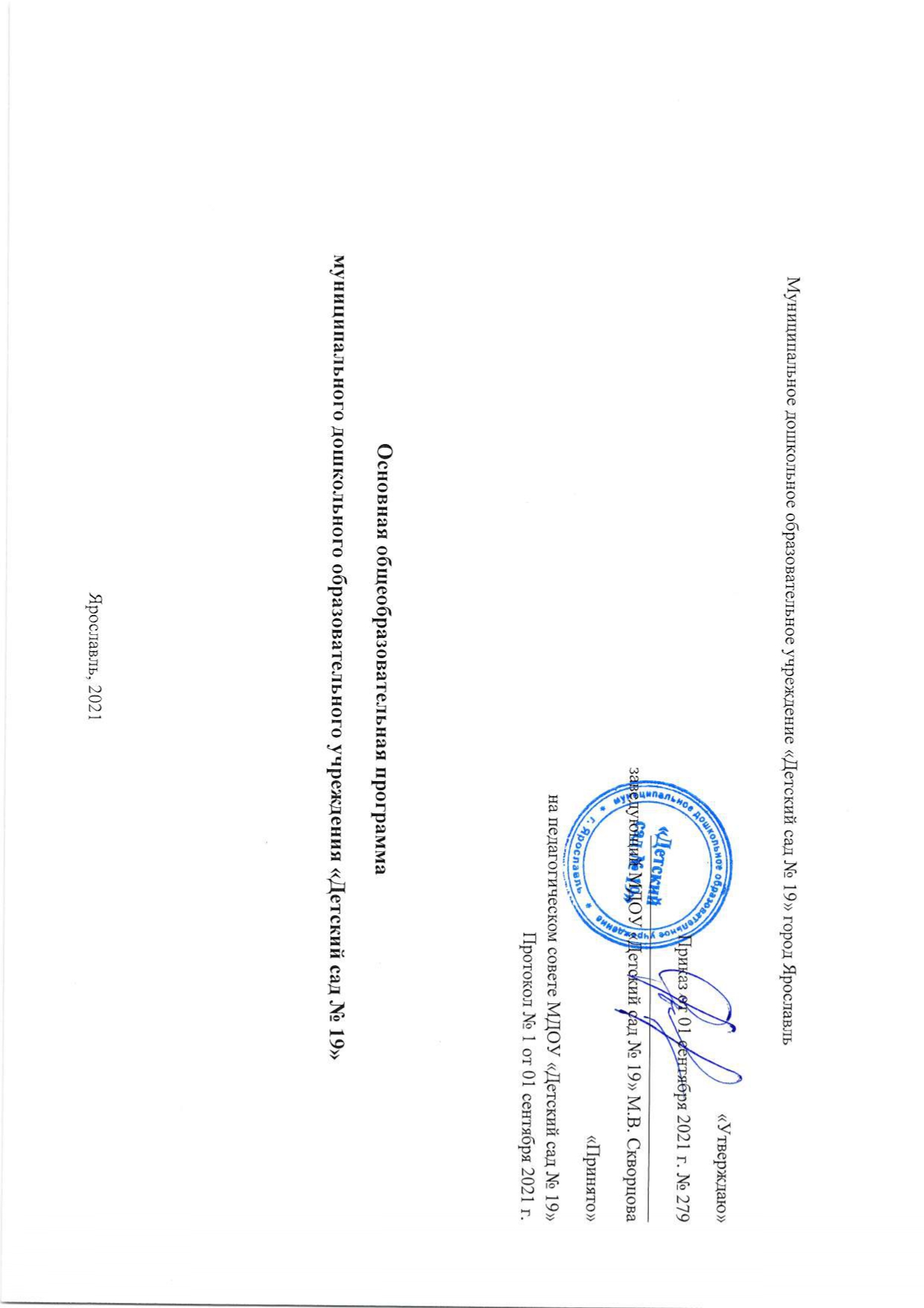 СодержаниеI. Целевой раздел1. Пояснительная записка1.1. Цели и задачи реализации Программыа) обязательная часть б) формируемая часть1.2. Принципы и подходы к формированию Программыа) обязательная часть б) формируемая часть1.3. Характерные особенности развития детей раннего и дошкольного возраста 2. Планируемые результаты освоения Программы     2.1. Развивающее оценивание качества образовательной деятельности по ПрограммеII. Содержательный раздел1. Описание образовательной деятельности по образовательным областям1.1. Образовательная область «Социально-коммуникативное развитие»а) обязательная частьб) формируемая часть1.2. Образовательная область «Познавательное развитие»а) обязательная частьб) формируемая часть1.3. Образовательная область «Речевое развитие»а) обязательная частьб) формируемая часть1.4.Образовательная область «Художественно-эстетическое развитие» а) обязательная частьб) формируемая часть1.5. Образовательная область «Физическое развитие»а) обязательная частьб) формируемая часть2. Описание вариативных форм, способов, методов и средств реализации Программы 2.1. Особенности образовательной деятельности разных видов и культурных практика) обязательная часть б) формируемая часть2.2. Поддержка детской инициативыа) обязательная часть б) формируемая часть2.3. Особенности взаимодействия с семьями воспитанников и социальными партнерамиа) обязательная частьб) формируемая часть3.  Коррекционная работа3.1. Организация физкультурно-оздоровительной работы 3.2. Организация деятельности по оказанию логопедической помощи детям3.3. Деятельность педагога-психолога в ДОУ3.4. Содержание образовательной деятельности по профессиональной коррекции нарушений речевого развития детейIII. Организационный раздел1. Материально-техническое обеспечение Программыа) обязательная частьб) формируемая часть2. Обеспеченность методическими материалами и средствами обучения и воспитанияа) обязательная частьб) формируемая часть3. Режим дняа) обязательная частьб) формируемая часть4. Комплексно-тематическое планирование образовательной деятельностиа) обязательная частьб) формируемая часть5. Особенность традиционных событий, праздников, мероприятийа) обязательная частьб) формируемая часть6. Особенности организации развивающей предметно-пространственной средыа) обязательная частьб) формируемая частьIV. Краткая презентация ПрограммыПриложение 1 «Циклограмма внутренней системы оценки качества образования (ВСОКО)»I. Целевой раздел Программы1. Пояснительная запискаПолное официальное наименование Учреждения в соответствии с Уставом - муниципальное дошкольное образовательное учреждение «Детский сад № 19»; сокращённое название – МДОУ «Детский сад № 19».Место нахождения (юридический, фактический адрес) Учреждения: 150057, город Ярославль, проезд Матросова 7 аСтатус Учреждения:тип Учреждения - бюджетное дошкольное образовательное учреждение;вид Учреждения - детский садКонтактные телефоны:Телефон: (4852) 44-05-32, 44-02-50 Телефон /факс: (4852) 42-27-00Электронный адрес: Сайт: http://mdou19.edu.yar.ru  Электронная почта: yardou019@yandex.ru Особенности осуществления образовательного процесса:                                                                                                                                                                                                                                                                                                                                                                                                                                                                                                                                                                                                                                                                         Группы функционируют в режиме 5 – дневной рабочей недели, с 12 – часовым пребыванием детей. Воспитание и обучение в детском саду носит светский, общедоступный характер и ведется на русском языке. Основная образовательная программа муниципального дошкольного образовательного учреждения «Детский сад № 19» города Ярославля (далее Программа) разработана в соответствии с требованиями основных нормативных документов:- Федеральный закон от 29.12.2012 года № 273-ФЗ «Об образовании в Российской Федерации»-  Постановлением Главного государственного санитарного врача Российской Федерации от 30.06.2020 г. №16 об утверждении санитарно-эпидемиологических правил СП 3.1/2.4.3598-20 «Санитарно-эпидемиологические требования к устройству, содержанию и организации работы образовательных организаций и других объектов социальной инфраструктуры для детей и молодежи в условиях распространения новой коронавирусной инфекции (COVID-19)»-  Приказ Министерства образования и науки Российской Федерации от 14.06.2013 года  №  462 «Об утверждении Порядка проведения самообследования образовательной организацией»-  Постановление Правительства Российской Федерации от 10.07.2013 года № 582 «Об утверждении Правил размещения на официальном сайте образовательной организации в информационно-телекоммуникационной сети "Интернет" и обновления информации об образовательной организации»- Приказ Министерства образования и науки Российской Федерации от 30.08.2013 года № 1014 «Об утверждении Порядка организации и осуществления образовательной деятельности по основным общеобразовательным программам - образовательным программам дошкольного образования»- Приказ Министерства образования и науки Российской Федерации от 17.11.2013 года № 1155 «Об утверждении федерального государственного образовательного стандарта дошкольного образования»- Комментарии к ФГОС дошкольного образования от 28.02.2014 года  № 08-249- Конвенция о правах ребенка от 13.12.1989  года- Семейный Кодекс Российской Федерации- Устав муниципального дошкольного образовательного учреждения «Детский сад № 19 (новая редакция), утвержденный приказом департамента образования мэрии города Ярославля от 18.03.2015 № 01-05/186, регистрационный номер 6777- Лицензия на осуществление образовательной деятельности от 08.05.2015 года № 73/15, Серия 76 Л02 № 0000312- Лицензия на осуществление медицинской деятельности от 24.08.2015 года № Л0-76-01-001662           Основная образовательная программа разработана на основе федерального государственного образовательного стандарта дошкольного образования (далее – ФГОС ДО), с учетом Инновационной программы дошкольного образования «От рождения до школы» под ред. Н.Е. Вераксы, Т.С. Комаровой, Э.М. Дорофеевой и парциальных программ. Содержание Программы учитывает возрастные и  индивидуальные особенности контингента детей, воспитывающихся в образовательном учреждении, и включает совокупность образовательных областей, которые обеспечивают социальную ситуацию развития личности ребенка.      Программа направлена на создание условий развития дошкольников, открывающих возможности  для позитивной социализации ребёнка, его всестороннего личностного развития, развития инициативы и творческих способностей на основе сотрудничества со взрослыми и сверстниками в соответствующих дошкольному возрасту видам деятельности.Программа включает обязательную часть и часть, формируемую участниками образовательных отношений. Обе части являются взаимодополняющими и необходимыми с точки зрения реализации требований Федерального государственного образовательного стандарта дошкольного образования. 1.1. Цели и задачи реализации программыЦель Программы – создание благоприятных условий для полноценного проживания ребенком дошкольного детства, формирование основ базовой культуры личности, всестороннее развитие психических и физических качеств в соответствии с возрастными и индивидуальными особенностями, подготовка к жизни в современном обществе, формирование предпосылок к учебной деятельности, обеспечение безопасности жизнедеятельности дошкольника. Особое внимание в Программе уделяется развитию личности ребенка, сохранению и укреплению здоровья детей, а также воспитанию у дошкольников таких качеств, как патриотизм, активная жизненная позиция, творческий подход в решении различных жизненных ситуаций, уважение к традиционным ценностям. Эти цели реализуются в процессе разнообразных видов детской деятельности: игровой, коммуникативной, трудовой, познавательно-исследовательской, продуктивной (изобразительная, конструктивная и др.), музыкальной, чтения. Для достижения целей Программы первостепенное значение имеют: забота о здоровье, эмоциональном благополучии и своевременном всестороннем развитии каждого ребенка; создание в группах атмосферы гуманного и доброжелательного отношения ко всем воспитанникам, что позволяет растить их общительными, добрыми, любознательными, инициативными, стремящимися к самостоятельности и творчеству; максимальное использование разнообразных видов детской деятельности, их интеграция в целях повышения эффективности воспитательно-образовательного процесса; творческая организация воспитательно-образовательного процесса; вариативность использования образовательного материала, позволяющая развивать творчество в соответствии с интересами и наклонностями каждого ребенка; уважительное отношение к результатам детского творчества; единство подходов к воспитанию детей в условиях дошкольного образовательного учреждения и семьи; соблюдение в работе детского сада и начальной школы преемственности, исключающей умственные и физические перегрузки в содержании образования детей дошкольного возраста, обеспечивающей отсутствие давления предметного обучения. Решение обозначенных в Программе целей и задач воспитания осуществляется при систематической и целенаправленной поддержке педагогом различных форм детской активности и инициативы, начиная с первых дней пребывания ребенка в дошкольном образовательном учреждении. От педагогического мастерства каждого воспитателя, его культуры, любви к детям зависят уровень общего развития, которого достигнет ребенок, степень прочности приобретенных им нравственных качеств. Заботясь о здоровье и всестороннем воспитании детей, педагоги МДОУ «Детский сад № 19» совместно с семьей стремятся сделать счастливым детство каждого ребенка.Образовательная область «Социально-коммуникативное развитие»Основные цели и задачиСоциализация, развитие общения, нравственное воспитаниеусвоение норм и ценностей, принятых в обществе, воспитание моральных и нравственных качеств ребёнка, формирование умения правильно оценивать свои поступки и поступки сверстников; развитие общения и взаимодействия ребёнка с взрослыми и сверстниками, развитие социального и эмоционального интеллекта, эмоциональной отзывчивости, сопереживания, уважительного и доброжелательного отношения к окружающим;формирование готовности детей к совместной деятельности, развитие умения договариваться, самостоятельно разрешать конфликты со сверстниками Ребёнок в семье и сообществеформирование образа Я, уважительного отношения и чувства принадлежности к своей семье и к сообществу детей и взрослых в организации; формирование гендерной, семейной принадлежностиСамообслуживание, самостоятельность, трудовое воспитание развитие навыков самообслуживания; становление самостоятельности, целенаправленности и саморегуляции собственных действий;воспитание культурно-гигиенических навыков; формирование позитивных установок к различным видам труда и творчества, воспитание положительного отношения к труду, желания трудиться;воспитание ценностного отношения к собственному труду, труду других людей и его результатам. Формирование умения ответственно относиться к порученному заданию (умение и желание доводить дело до конца, стремление сделать его хорошо); формирование первичных представлений о труде взрослых, его роли в обществе и жизни каждого человека Формирование основ безопасностиформирование первичных представлений о безопасном поведении в быту, социуме, природе. Воспитание осознанного отношения к выполнению правил безопасности;формирование осторожного и осмотрительного отношения к потенциально опасным для человека и окружающего мира природы ситуациям;формирование представлений о некоторых типичных опасных ситуациях и способах поведения в них; формирование элементарных представлений о правилах безопасности дорожного движения; воспитание осознанного отношения к необходимости выполнения этих правил. Образовательная область «Познавательное развитие»Основные цели и задачиФормирование элементарных математических представлений формирование элементарных математических представлений, первичных представлений об основных свойствах и отношениях объектов окружающего мира: форме, цвете, размере, количестве, числе, части и целом, пространстве и времениРазвитие познавательно-исследовательской деятельности развитие познавательных интересов детей, расширение опыта ориентировки в окружающем, сенсорное развитие, развитие любознательности и познавательной мотивации; формирование познавательных действий, становление сознания; развитие воображения и творческой активности; формирование первичных представлений об объектах окружающего мира, о свойствах и отношениях объектов окружающего мира (форме, цвете, размере, материале, звучании, ритме, темпе, причинах и следствиях и др.);развитие восприятия, внимания, памяти, наблюдательности, способности анализировать, сравнивать, выделять характерные, существенные признаки предметов и явлений окружающего мира; умения устанавливать простейшие связи между предметами и явлениями, делать простейшие обобщенияОзнакомление с предметным окружениемознакомление с предметным миром (название, функция, назначение, свойства и качества предмета); восприятие предмета как творения человеческой мысли и результата труда;формирование первичных представлений о многообразии предметного окружения; о том, что человек создаёт предметное окружение, изменяет и совершенствует его для себя и других людей, делая жизнь более удобной и комфортной. Развитие умения устанавливать причинно-следственные связи между миром предметов и природным миромОзнакомление с социальным миромознакомление с окружающим социальным миром, расширение кругозора детей, формирование целостной картины мира. Формирование первичных представлений о малой родине и Отечестве, представлений о социокультурных ценностях нашего народа, об отечественных традициях и праздниках. Формирование гражданской принадлежности; воспитание любви к Родине, гордости за её достижения, патриотических чувств. Формирование элементарных представлений о планете Земля как общем доме людей, о многообразии стран и народов мира Ознакомление с миром природыознакомление с природой и природными явлениями; развитие умения устанавливать причинно-следственные связи между природными явлениями; формирование первичных представлений о природном многообразии планеты Земля; формирование элементарных экологических представлений; формирование понимания того, что человек – часть природы, что он должен беречь, охранять и защищать её, что в природе все взаимосвязано, что жизнь человека на Земле во многом зависит от окружающей среды; воспитание умения правильно вести себя в природе; воспитание любви к природе, желания беречь еёОбразовательная область «Речевое развитие»Основные цели и задачиРазвитие речиразвитие свободного общения с взрослыми и детьми, овладение конструктивными способами и средствами взаимодействия с окружающими;развитие всех компонентов устной речи детей: грамматического строя речи, связной речи — диалогической и монологической форм; формирование словаря, воспитание звуковой культуры речи; практическое овладение воспитанниками нормами речиХудожественная литературавоспитание интереса и любви к чтению; развитие литературной речи; воспитание желания и умения слушать художественные произведения, следить за развитием действияОбразовательная область «Художественно-эстетическое развитие»Основные цели и задачиформирование интереса к эстетической стороне окружающей действительности, эстетического отношения к предметам и явлениям окружающего мира, произведениям искусства; воспитание интереса к художественно-творческой деятельности; развитие эстетических чувств детей, художественного восприятия, образных представлений, воображения, художественно-творческих способностей; развитие детского художественного творчества, интереса к самостоятельной творческой деятельности (изобразительной, конструктивно-модельной, музыкальной и др.); удовлетворение потребности детей в самовыраженииПриобщение к искусствуразвитие эмоциональной восприимчивости, эмоционального отклика на литературные и музыкальные произведения, красоту окружающего мира, произведения искусства;приобщение детей к народному и профессиональному искусству (словесному, музыкальному, изобразительному, театральному, к архитектуре) через ознакомление с лучшими образцами отечественного и мирового искусства; воспитание умения понимать содержание произведений искусства; формирование элементарных представлений о видах и жанрах искусства, средствах выразительности в различных видах искусстваИзобразительная деятельностьразвитие интереса к различным видам изобразительной деятельности; совершенствование умений в рисовании, лепке, аппликации, прикладном творчестве;воспитание эмоциональной отзывчивости при восприятии произведений изобразительного искусства; воспитание желания и умения взаимодействовать со сверстниками при создании коллективных работ; Конструктивно-модельная деятельностьприобщение к конструированию; развитие интереса к конструктивной деятельности, знакомство с различными видами конструкторов; воспитание умения работать коллективно, объединять свои поделки в соответствии с общим замыслом, договариваться, кто какую часть работы будет выполнять Музыкальная деятельностьприобщение к музыкальному искусству; развитие предпосылок ценностно-смыслового восприятия и понимания музыкального искусства; формирование основ музыкальной культуры, ознакомление с элементарными музыкальными понятиями, жанрами; воспитание эмоциональной отзывчивости при восприятии музыкальных произведений; развитие музыкальных способностей: поэтического и музыкального слуха, чувства ритма, музыкальной памяти; формирование песенного, музыкального вкуса;воспитание интереса к музыкально-художественной деятельности, совершенствование умений в этом виде деятельности; развитие детского музыкально-художественного творчества, реализация самостоятельной творческой деятельности детей; удовлетворение потребности в самовыраженииОбразовательная область «Физическое развитие»Основные цели и задачиФормирование начальных представлений о здоровом образе жизни формирование у детей начальных представлений о здоровом образе жизни;Физическая культура сохранение, укрепление и охрана здоровья детей; повышение умственной и физической работоспособности, предупреждение утомления;обеспечение гармоничного физического развития, совершенствование умений и навыков в основных видах движений, воспитание красоты, грациозности, выразительности движений, формирование правильной осанки;формирование потребности в ежедневной двигательной деятельности; развитие инициативы, самостоятельности и творчества в двигательной активности, способности к самоконтролю, самооценке при выполнении движений; развитие интереса к участию в подвижных и спортивных играх и физических упражнениях, активности в самостоятельной двигательной деятельности; интереса и любви к спортуЗадачи части Программы, формируемой участниками образовательных отношенийОбразовательная область «Социально-коммуникативное развитие»Цель: формирование безопасного поведения у детей дошкольного возраста.Задачи:учить дошкольников безопасному поведению при общении с другими людьми, на природе, дома, на улице;учить детей бережно относиться к своему здоровью как главной ценности человеческой жизни;создавать благоприятную атмосферу, характеризующимся взаимным доверием и уважением, открытым и доброжелательным общением; научить детей осознанно воспринимать свои чувства, желания, выражать их понятным другим людям образомОбразовательная область «Познавательное развитие»Цель: патриотическое воспитание дошкольников посредством взаимодействия взрослого и детей в совместной деятельности и общении, направленном на раскрытие и формирование общечеловеческих нравственных качеств личности, чувства сопричастности родному языку, культурному наследию, природе родного края, на воспитание эмоционально-действенного отношения к окружающим.Задачи:формировать представление детей о родном городе, его традициях, достопримечательностях, архитектуре; о выдающихся людях нашего города;формировать интерес к прошлому и настоящему родного края;воспитывать чувство гордости, любви к родному городу, бережное отношение к его истории и достопримечательностям, желание поддерживать традиции и вносить посильный вклад в процветание ЯрославляОбразовательная область «Речевое развитие»Цель: формирование у дошкольников звуковой аналитико-синтетической активности, предпосылок обучения грамоте.Задачи:упражнять в умении проводить звуковой анализ слов: определять последовательность звуков в слове; развивать умение дифференцировать звуки на согласные и гласные, гласные на ударные и безударные; согласные на твёрдые и мягкие; формировать представление о слоге и ударении, учить проставлять в словах знак ударения;учить писать печатные строчные и заглавные буквы, составлять и писать из них слова, предложения;учить анализу и синтезу предложений разных конструкций;познакомить со всеми буквами русского алфавита;Образовательная область «Художественно-эстетическое развитие»Цель: формирование у детей раннего и дошкольного возраста эстетического отношения и художественно-творческих способностей в изобразительной деятельности.Задачи:развивать эстетическое восприятие художественных образов (в произведениях искусства) и предметов (явлений) окружающего мира как эстетических объектов;создавать условия для свободного экспериментирования с художественными материалами и инструментами;познакомить с универсальным «языком» искусства – средствами художественно-образной выразительности;обогащать индивидуальный художественно-эстетический опыт; интерпретировать художественный образ и содержание, заключённое в художественную форму;развивать художественно-творческие способности в продуктивных видах детской деятельности;воспитывать художественного вкуса, чувства гармонии;создавать условий для многоаспектной и увлекательной активности детей в художественно-эстетическом освоении окружающего мира;формировать эстетическую картину и основные элементы «Я-концепция-творец».Образовательная область «Физическое развитие»Цель: развитие двигательных качеств и умений (гибкости, пластичности, точности, координации движений), формирование правильной осанки, потребности самовыражения в движении под музыку, развитие творческого воображения и фантазии в процессе музыкально-ритмических движений.Задачи:включать здоровьесберегающие технологии в систему физкультурных занятий;создавать условия для оптимального развития моторики с преобладанием циклических упражнений в двигательной активности детей.формировать навыки саморегуляции поведения дошкольников, направленные на осознанное сохранение и укрепление своего здоровья;укрепление физического и психического здоровья средствами ритмики в условиях ДОУ (снижение психологического напряжения средствами релаксации под музыку в процессе движения); воспитание интереса, потребности в движениях под музыку.1. 2. Принципы и подходы к формированию ПрограммыПрограмма сформирована в соответствии с принципами и подходами, определёнными в федеральном государственном образовательном стандарте дошкольного образования.	В Программе на первый план выдвигается развивающая функция образования, обеспечивающая становление личности ребёнка и ориентирующая педагога на его индивидуальные особенности, что соответствует современной научной «Концепции дошкольного воспитания».Программа построена на позициях гуманно-личностного отношения к ребёнку и направлена на его всестороннее развитие, формирование духовных и общечеловеческих ценностей, а также способностей и интегративных качеств.Особая роль в Программе уделяется игровой деятельности как ведущей в дошкольном детстве.  Программа:- соответствует принципу развивающего образования, целью которого является развитие ребёнка и на научном положении Л.С. Выготского о том, что правильно организованное обучение «ведёт» за собой развитие. Развитие выступает как важнейший результат успешности воспитания и образования детей;- соответствует принципу культуросообразности. Реализация этого принципа обеспечивает учёт национальных ценностей и традиций в образовании, восполняет недостатки духовно-нравственного и эмоционального воспитания. Образование рассматривается как процесс приобщения ребёнка к основным компонентам человеческой культуры;- сочетает принципы научной обоснованности и практической применимости (содержание Программы соответствует основным положениям возрастной психологии и дошкольной педагогики);- соответствует критериям полноты, необходимости и достаточности (позволяя решать поставленные цели и задачи при использовании разумного «минимума» материала);- обеспечивает единство воспитательных, развивающих и обучающих целей и задач процесса образования детей дошкольного возраста, в ходе реализации которых формируются такие качества, которые являются ключевыми в развитии дошкольников;- строится с учётом принципа интеграции образовательных областей в соответствии с возрастными возможностями и особенностями детей, спецификой и возможностями образовательных областей;- основывается на комплексно-тематическом принципе построения образовательного процесса;- предусматривает решение программных образовательных задач в совместной деятельности взрослого и детей, и самостоятельной деятельности дошкольников не только в рамках непосредственно образовательной деятельности, но и при проведении режимных моментов в соответствии со спецификой дошкольного образования;- предполагает построение образовательного процесса на адекватных возрасту формах работы с детьми. Основной формой работы с дошкольниками и ведущим видом их деятельности является игра;- допускает варьирование образовательного процесса в зависимости от региональных особенностей;- строится с учётом соблюдения преемственности между всеми возрастными дошкольными группами и между детским садом и начальной школой.Принципы и походы к формированию Программы, формируемой участниками образовательных отношений:принцип сезонности: построение и/или корректировка познавательного содержания программы с учётом природных и климатических особенностей данной местности в данный момент времени;принцип систематичности и последовательности: постановка и/или корректировка задач эстетического воспитания и развития в логике «от простого к сложному», «от близкого к далёкому», «от хорошо известного к незнакомому»;принцип цикличности: построение и/или корректировка содержания программы с постепенным усложнением и расширением от возраста к возрасту; принцип оптимизации и гуманизации образовательной деятельности;принцип природосообразности: постановка и/или корректировка задач творческого развития детей – возрастных особенностей и индивидуальных способностей;принцип интереса: построение и/или корректировка Программы с опорой на интересы отдельных детей и детского сообщества (группы детей) в целом.Основная образовательная программа формируется с учётом особенностей базового уровня системы образования с целью формирования общей культуры личности воспитанников, развития их социальных, нравственных, эстетических, интеллектуальных, физических качеств, инициативности, самостоятельности и ответственности ребёнка, формирования предпосылок учебной деятельности.Учитываются также возраст детей и необходимость реализации образовательных задач  в определенных видах деятельности. Для детей дошкольного возраста это: - игровая деятельность (включая сюжетно-ролевую игру как ведущую деятельность детей дошкольного возраста, а также игру с правилами и другие виды игры);- коммуникативная (общение и взаимодействие со взрослыми и сверстниками);- познавательно-исследовательская (исследования объектов окружающего мира и экспериментирования с ними;  восприятие художественной литературы и фольклора);- самообслуживание и элементарный бытовой труд (в помещении и на улице);- конструирование из разного материала, включая конструкторы, модули, бумагу, природный и иной материал;- изобразительная (рисования, лепки, аппликации);- музыкальная (восприятие и понимание смысла музыкальных произведений, пение, музыкально-ритмические движения, игры на детских музыкальных инструментах);-  двигательная (овладение основными движениями) активность ребенка.Для успешной реализации Программы должны быть обеспечены следующие психолого-педагогические условия: - уважение педагогов к человеческому достоинству воспитанников, формирование и поддержка их положительной самооценки, уверенности в собственных возможностях и способностях;- использование в образовательном процессе форм и методов работы с детьми, соответствующих их возрастным и индивидуальным особенностям (недопустимость как искусственного ускорения, так и искусственного замедления развития детей);- построение образовательного процесса на основе взаимодействия взрослых с детьми, ориентированного на интересы и возможности каждого ребёнка и учитывающего социальную ситуацию его развития;- поддержка педагогами положительного, доброжелательного отношения детей друг к другу и взаимодействия детей друг с другом в разных видах деятельности; - поддержка инициативы и самостоятельности детей в специфических для них видах деятельности;- возможность выбора детьми материалов,  видов активности, участников совместной деятельности и общения;- защита детей от всех форм физического и психического насилия; - поддержка педагогами родителей дошкольников в воспитании детей, охране и укреплении их здоровья, вовлечение семей воспитанников непосредственно в образовательный процесс.1.3. Характеристики особенностей развития детей раннего и дошкольного возраста Содержание Программы учитывает возрастные и  индивидуальные особенности контингента детей, воспитывающихся в образовательном учреждении. В детском саду функционирует 11 групп – 4 раннего возраста, 7 дошкольных групп, из них 4 группы для детей, нуждающихся в длительном лечении. Все группы однородны по возрастному составу детей. Наполняемость группы  и возраст детей комплектуемых групп определяется Учредителем и соответствуют требованиям СанПиН. МДОУ «Детский сад № 19» укомплектован педагогическими работниками в составе: воспитатели, старший воспитатель, музыкальный руководитель, инструктор по физической культуре, педагог-психолог, имеющие соответствующую квалификационную категорию и высокий уровень профессионального развития и компетентности.  Педагогический коллектив стабилен, включен в активную творческую работу.Особенности развития детей раннего и дошкольного возраста.Возрастная характеристика детей от 1,5 до 3 летПериод раннего детства имеет ряд качественных физиологических и психических особенностей, которые требуют создания специальных условий для развития детей этого возраста.Помимо того, что период раннего детства – один из самых насыщенных в познавательном аспекте из всех возрастных периодов, в настоящее время наблюдается заметная акселерация развития, которая отражается на результатах развития детей раннего возраста. Многие дети имеют более высокие показатели уже к моменту рождения, раньше начинаются процессы прорезывания зубов, хождения, говорения. Опережающим отмечается и социальное развитие, значительно раньше отмечается кризис трех лет.Повышенная ранимость организма ребенка, недостаточная морфологическая и функциональная зрелость органов и систем (быстрый темп развития осуществляется на весьма неблагоприятном фоне – при незрелости психофизиологических функций организма, а это повышает ранимость). Малыши в большей степени подвержены заболеваниям из-за несовершенства деятельности внутренних органов, высокого уровня утомляемости, им трудно переключиться с одной деятельности на другую, соответственно, доминантой становится процесс возбуждения и как следствие - неустойчивое эмоциональное состояние.Взаимосвязь физического и психического развития – это общая закономерность, присущая любому возрасту, но в раннем детстве она проявляется особенно ярко, потому что в этот период происходит становление всех функций организма.Именно в раннем детстве учеными отмечается наиболее прочная связь и зависимость умственного и социального развития от физического состояния и настроения ребёнка (например, ухудшение здоровья отражается на отношении к окружающему; снижается восприимчивость, притупляется ориентировочная реакция, дети теряют приобретенные умения: речевые, двигательные, социальные). Яркая специфика психофизиологических и индивидуальных различий (особенно в раннем возрасте важно учитывать индивидуальные, психофизиологические различия – уровень активности, регулярность биоритмов, степень комфортности при адаптации любого вида; настроение, интенсивность реакций, порог чувствительности, отвлекаемость, упорство и внимание).Этому возрасту свойственно удовлетворение ребенком естественных психофизиологических потребностей:- сенсомоторной потребности;- потребности в эмоциональном контакте;- потребности во взаимодействии и общении со взрослыми (контактное общение в 2-3 месяца; познавательное общение в 3-10 месяцев; вербально-невербальное общение в 10 месяцев-1,5 года; игровое и деловое общение в 1,5-3 года).Специфичностью проявления нервных процессов у ребенка являются:- легкость выработки условных рефлексов, но при этом же – сложность их изменения;- повышенная эмоциональная возбудимость;- сложность переключения процессов возбуждения и торможения;- повышенная эмоциональная утомляемость.Развитие детей раннего возраста имеет свою неповторимую специфику, что выражается в тесной взаимосвязи физиологических и психологических компонентов.На третьем году жизни ребенок вырастает в среднем на 7-8 см, прибавка в весе составляет 2-2,5 кг. Дети активно овладевают разнообразными движениями. Растущие двигательные возможности позволяют детям более активно знакомиться с окружающим миром, познавать свойства и качества предметов, осваивать новые способы действий, но при этом малыши ещё не способны постоянно контролировать свои движения. Поэтому воспитателю необходимо проявлять повышенное внимание к действиям детей, оберегать их от неосторожных движений, приучать к безопасному поведению в среде сверстников.Организм младших дошкольников недостаточно окреп. Дети легко подвергаются инфекциям. Особенно часто страдают их верхние дыхательные пути, так как объем лёгких ребёнка пока небольшой, и малыш вынужден делать частые вдохи и выдохи. Эти особенности детей воспитателю надо постоянно иметь в виду: следить за чистотой воздуха в помещении, за правильным дыханием детей (через нос, а не ртом) на прогулке, во время ходьбы и подвижных игр.В младшем возрасте интенсивно развиваются структуры и функции головного мозга ребенка, что расширяет его возможности в познании окружающего мира. Для детей этого возраста характерно наглядно-действенное и наглядно-образное мышление. Дети «мыслят руками»: не столько размышляют, сколько непосредственно действуют. Чем более разнообразно использует ребёнок способы чувственного познания, тем полнее его восприятие, тоньше ощущения, ярче эмоции, а значит, тем отчётливее становятся его представления о мире и успешнее деятельность.На третьем году жизни заметно возрастает речевая активность детей, они начинают проявлять живой интерес к слову. Это обнаруживается в детских высказываниях и вопросах, а также в игре словами. Малыши изменяют слова, придумывают новые, которых нет в речи взрослых; идёт быстрое освоение грамматических форм.Под влиянием общения со взрослыми, речевых игр и упражнений к трём годам ребёнок начинает успешно использовать простые и распространённые предложения, воспроизводить небольшие стишки и потешки, отвечать на вопросы. Своевременное развитие речи имеет огромное значение для умственного и социального развития дошкольников.Общение детей с воспитателем постоянно обогащается и развивается. Это и эмоциональное общение (обмен положительными эмоциями), и деловое, сопровождающее совместную деятельность взрослого и ребёнка, а кроме того, познавательное общение. Дети могут спокойно, не мешая друг другу, играть рядом, объединяться в игре с общей игрушкой, развивать несложный игровой сюжет из нескольких взаимосвязанных по смыслу эпизодов, выполнять вместе простые поручения.Возрастная  характеристика, контингента детей  3-4  летНа рубеже трех лет любимым выражением ребенка становится «Я сам!». Отделение себя от взрослого и вместе с тем желание быть как взрослый – характерное противоречие кризиса трех лет.Эмоциональное развитие ребенка этого возраста характеризуется проявлениями таких чувств и эмоций, как любовь к близким, привязанность к воспитателю, доброжелательное отношение к окружающим, сверстникам. Ребёнок способен к эмоциональной отзывчивости – он может сопереживать другому ребенку.В младшем дошкольном возрасте поведение ребенка непроизвольно, действия и поступки ситуативны, их последствия ребенок чаще всего не представляет, нормативно развивающемуся ребёнку свойственно ощущение безопасности, доверчиво-активное отношение к окружающему.Дети 3-4 лет усваивают элементарные нормы и правила поведения, связанные с определенными разрешениями и запретами («можно», «нужно», «нельзя»).В 3 года ребенок идентифицирует себя с представителями своего пола. В этом возрасте дети дифференцируют других людей по полу, возрасту; распознают детей, взрослых, пожилых людей, как в реальной жизни, так и на иллюстрациях.У развивающегося трехлетнего человека есть все возможности овладения навыками самообслуживания (становление предпосылок трудовой деятельности) - самостоятельно есть, одеваться, раздеваться, умываться, пользоваться носовым платком, расчёской, полотенцем, отправлять свои естественные нужды. К концу четвертого года жизни младший дошкольник овладевает элементарной культурой поведения во время еды за столом и умывания в туалетной комнате. Подобные навыки основываются на определённом уровне развития двигательной сферы ребёнка, одним из основных компонентов которого является уровень развития моторной координации.В этот период высока потребность ребенка в движении (его двигательная активность составляет не менее половины времени бодрствования). Ребенок начинает осваивать основные движения, обнаруживая при выполнении физических упражнений стремление к целеполаганию (быстро пробежать, дальше прыгнуть, точно воспроизвести движение и др.).Накапливается определенный запас представлений о разнообразных свойствах предметов, явлениях окружающей действительности и о себе самом. В этом возрасте у ребёнка при правильно организованном развитии уже должны быть сформированы основные сенсорные эталоны. Он знаком с основными цветами (красный, жёлтый, синий, зелёный). Трёхлетний ребёнок способен выбрать основные формы предметов (круг, овал, квадрат, прямоугольник, треугольник) по образцу, допуская иногда незначительные ошибки. Ему известны слова «больше», «меньше», и из двух предметов (палочек, кубиков, мячей и т. п.) он успешно выбирает больший или меньший.В 3 года дети практически осваивают пространство своей комнаты (квартиры), групповой комнаты в детском саду, двора, где гуляют и т. п. На основании опыта у них складываются некоторые пространственные представления (рядом, перед, на, под). Освоение пространства происходит одновременно с развитием речи: ребёнок учится пользоваться словами, обозначающими пространственные отношения (предлоги и наречия).Малыш знаком с предметами ближайшего окружения, их назначением (на стуле сидят, из чашки пьют и т. п.), с назначением некоторых общественно-бытовых зданий (в магазине, супермаркете покупают игрушки, хлеб, молоко, одежду, обувь); имеет представления о знакомых средствах передвижения (легковая машина, грузовая машина, троллейбус, самолёт, велосипед и т. п.), о некоторых профессиях (врач, шофёр, дворник), праздниках (Новый год, день своего рождения), свойствах воды, снега, песка (снег белый, холодный, вода тёплая и вода холодная, лёд скользкий, твёрдый; из влажного песка можно лепить, делать куличики, а сухой песок рассыпается); различает и называет состояния погоды (холодно, тепло, дует ветер, идёт дождь). На четвёртом году жизни ребёнок различает по форме, окраске, вкусу некоторые фрукты и овощи, знает два-три вида птиц, некоторых домашних животных, наиболее часто встречающихся насекомых.Внимание детей четвертого года жизни непроизвольно, однако его устойчивость зависит от интереса к деятельности. Обычно ребёнок этого возраста может сосредоточиться в течение 10-15 минут, но привлекательное для него дело может длиться достаточно долго. Память детей непосредственна, непроизвольна и имеет яркую эмоциональную окраску. Дети сохраняют и воспроизводят только ту информацию, которая остаётся в их памяти без всяких внутренних усилий (понравившиеся стихи и песенки, 2-3 новых слова, рассмешивших или огорчивших его). Мышление трёхлетнего ребёнка является наглядно-действенным: малыш решает задачу путём непосредственного действия с предметами (складывание матрёшки, пирамидки, мисочек, конструирование по образцу и т. п.). В 3 года воображение только начинает развиваться, и прежде всего это происходит в игре. Малыш действует с одним предметом и при этом воображает на его месте другой: палочка вместо ложечки, камешек вместо мыла, стул - машина для путешествий и т. д. В младшем дошкольном возрасте ярко выражено стремление к деятельности. Взрослый для ребёнка - носитель определённой общественной функции. Желание ребёнка выполнять такую же функцию приводит к развитию игры. Дети овладевают игровыми действиями с игрушками и предметами-заместителями, приобретают первичные умения ролевого поведения. Игра ребёнка первой половины четвёртого года жизни - это скорее игра рядом, чем вместе. В играх, возникающих по инициативе детей, отражаются умения, приобретённые в совместных со взрослым играх. Сюжеты игр простые, неразвёрнутые, содержащие одну-две роли.Неумение объяснить свои действия партнеру по игре, договориться с ним приводит к конфликтам, которые дети не в силах самостоятельно разрешить. Конфликты чаще всего возникают по поводу игрушек. Постепенно к четырём годам ребёнок начинает согласовывать свои действия, договариваться в процессе совместных игр, использовать речевые формы вежливого общения.В 3-4 года ребенок начинает чаще и охотнее вступать в общение со сверстниками ради участия в общей игре или продуктивной деятельности. Однако ему всё ещё нужны поддержка и внимание взрослого. Главным средством общения со взрослыми и сверстниками является речь. Словарь младшего дошкольника состоит в основном из слов, обозначающих предметы обихода, игрушки, близких ему людей. Ребёнок овладевает грамматическим строем речи, начинает использовать сложные предложения. Девочки по многим показателям развития (артикуляция, словарный запас, беглость речи, понимание прочитанного, запоминание увиденного и услышанного) превосходят мальчиков.В 3-4 года в ситуации взаимодействия со взрослым продолжает формироваться интерес к книге и литературным персонажам. Круг чтения ребёнка пополняется новыми произведениями, но уже известные тексты по-прежнему вызывают интерес.Интерес к продуктивной деятельности неустойчив. Замысел управляется изображением и меняется по ходу работы, происходит овладение изображением формы предметов. Работы чаще всего схематичны, поэтому трудно догадаться, что изобразил ребенок. Конструирование носит процессуальный характер. Ребёнок может конструировать по образцу лишь элементарные предметные конструкции из двух-трёх частей.Музыкально-художественная деятельность детей носит непосредственный и синкретический характер. Восприятие музыкальных образов происходит при организации практической деятельности (проиграть сюжет, рассмотреть иллюстрацию и др.). Совершенствуется звукоразличение, слух: ребёнок дифференцирует звуковые свойства предметов, осваивает звуковые предэталоны (громко-тихо, высоко-низко и пр.). Начинает проявлять интерес и избирательность по отношению к различным видам музыкально-художественной деятельности (пению, слушанию, музыкально-ритмическим движениям).Возрастная  характеристика, контингента  детей  4-5  летДети 4-5 лет все еще не осознают социальные нормы и правила поведения, однако у них уже начинают складываться обобщенные представления о том, как надо и не надо себя вести. Как правило, к пяти годам дети без напоминания взрослого здороваются и прощаются, говорят «спасибо» и «пожалуйста», не перебивают взрослого, вежливо обращаются к нему. Кроме того, они могут по собственной инициативе убирать игрушки, выполнять простые трудовые обязанности, доводить дело до конца. В этом возрасте у детей появляются представления о том, как положено себя вести девочкам и как - мальчикам. Дети хорошо выделяют несоответствие нормам и правилам не только в поведении другого, но и в своём собственном. Таким образом, поведение ребёнка 4-5 лет не столь импульсивно и непосредственно, как в 3-4 года, хотя в некоторых ситуациях ему все ещё требуется напоминание взрослого или сверстников о необходимости придерживаться тех или иных норм и правил.В этом возрасте детьми хорошо освоен алгоритм процессов умывания, одевания, купания, приёма пищи, уборки помещения. Дошкольники знают и используют по назначению атрибуты, сопровождающие эти процессы: мыло, полотенце, носовой платок, салфетку, столовые приборы. Уровень освоения культурно-гигиенических навыков таков, что дети свободно переносят их в сюжетно-ролевую игру.К 4-5 годам ребенок способен элементарно охарактеризовать свое самочувствие, привлечь внимание взрослого в случае недомогания.Дети имеют дифференцированное представление о собственной гендерной принадлежности, аргументируют ее по ряду признаков («Я мальчик, я ношу брючки, а не платьица, у меня короткая причёска»). К пяти годам дети имеют представления об особенностях наиболее распространённых мужских и женских профессий, о видах отдыха, специфике поведения в общении с другими людьми, об отдельных женских и мужских качествах.   К четырем годам основные трудности в поведении и общении ребенка с окружающими, которые были связаны с кризисом трех лет (упрямство, строптивость, конфликтность и др.), постепенно уходят в прошлое, и любознательный ребёнок активно осваивает окружающий его мир предметов и вещей, мир человеческих отношений. Лучше всего это удаётся детям в игре. Дети 4-5 лет продолжают проигрывать действия с предметами, но теперь внешняя последовательность этих действий уже соответствует реальной действительности: ребёнок сначала режет хлеб и только потом ставит его на стол перед куклами (в раннем и в самом начале дошкольного возраста последовательность действий не имела для игры такого значения). В игре дети называют свои роли, понимают условность принятых ролей. Происходит разделение игровых и реальных взаимоотношений. В 4-5 лет сверстники становятся для ребенка более привлекательными и предпочитаемыми партнёрами по игре, чем взрослый.В возрасте от 4 до 5 лет продолжается усвоение детьми общепринятых сенсорных эталонов, овладение способами их использования и совершенствование обследования предметов. К пяти годам дети, как правило, уже хорошо владеют представлениями об основных цветах, геометрических формах и отношениях величин. Ребёнок уже может произвольно наблюдать, рассматривать и искать предметы в окружающем его пространстве. Восприятие в этом возрасте постепенно становится осмысленным, целенаправленным и анализирующим.В среднем дошкольном возрасте связь мышления и действий сохраняется, но уже не является такой непосредственной, как раньше. Во многих случаях не требуется практического манипулирования с объектом, но во всех случаях ребёнку необходимо отчётливо воспринимать и наглядно представлять этот объект. Внимание становится все более устойчивым, в отличие от возраста трёх лет (если ребёнок пошёл за мячом, то уже не будет отвлекаться на другие интересные предметы). Важным показателем развития внимания является то, что к пяти годам появляется действие по правилу – первый необходимый элемент произвольного внимания. Именно в этом возрасте дети начинают активно играть в игры с правилами: настольные (лото, детское домино) и подвижные (прятки, салочки). В среднем дошкольном возрасте интенсивно развивается память ребёнка. В 5 лет он может запомнить уже 5-6 предметов (из 10-15), изображённых на предъявляемых ему картинках.В возрасте 4-5 лет преобладает репродуктивное воображение, воссоздающее образы, которые описываются в стихах, рассказах взрослого, встречаются в мультфильмах и т. д. Элементы продуктивного воображения начинают складываться в игре, рисовании, конструировании.В этом возрасте происходит развитие инициативности и самостоятельности ребёнка в общении со взрослыми и сверстниками. Дети продолжают сотрудничать со взрослыми в практических делах (совместные игры, поручения), наряду с этим активно стремятся к интеллектуальному общению, что проявляется в многочисленных вопросах (почему? Зачем? Для чего?), стремлении получить от взрослого новую информацию познавательного характера.Возможность устанавливать причинно-следственные связи отражается в детских ответах в форме сложноподчинённых предложений. У детей наблюдается потребность в уважении взрослых, их похвале, поэтому на замечания взрослых ребёнок пятого года жизни реагирует повышенной обидчивостью. Общение со сверстниками по-прежнему тесно переплетено с другими видами детской деятельности (игрой, трудом, продуктивной деятельностью), однако уже отмечаются и ситуации чистого общения.Для поддержания сотрудничества, установления отношений в словаре детей появляются слова и выражения, отражающие нравственные представления: слова участия, сочувствия, сострадания. Стремясь привлечь внимание сверстника и удержать его в процессе речевого общения, ребёнок учится использовать средства интонационной речевой выразительности: регулировать силу голоса, интонацию, ритм, темп речи в зависимости от ситуации общения. В процессе общения со взрослыми дети используют правила речевого этикета: слова приветствия, прощания, благодарности, вежливой просьбы, утешения, сопереживания и сочувствия. Речь становится более связной и последовательной.С нарастанием осознанности и произвольности поведения, постепенным усилением роли речи (взрослого и самого ребенка) в управлении поведением ребенка становится возможным решение более сложных задач в области безопасности. Но при этом взрослому следует учитывать несформированность волевых процессов, зависимость поведения ребёнка от эмоций, доминирование эгоцентрической позиции в мышлении и поведении.В художественной и продуктивной деятельности дети эмоционально откликаются на произведения музыкального и изобразительного искусства, художественную литературу, в которых с помощью образных средств переданы различные эмоциональные состояния людей, животных, сказочных персонажей. Дошкольники начинают более целостно воспринимать сюжеты и понимать образы.Важным показателем развития ребенка-дошкольника является изобразительная деятельность. К четырём годам круг изображаемых детьми предметов довольно широк. В рисунках появляются детали. Замысел детского рисунка может меняться по ходу изображения. Дети владеют простейшими техническими умениями и навыками. Конструирование начинает носить характер продуктивной деятельности: дети замысливают будущую конструкцию и осуществляют поиск способов её исполнения.Возрастная  характеристика, контингента  детей  5-6  летРебенок 5-6 лет стремится познать себя и другого человека как представителя общества, постепенно начинает осознавать связи и зависимости в социальном поведении и взаимоотношениях людей. В этом возрасте в поведении дошкольников происходят качественные изменения – формируется возможность саморегуляции, дети начинают предъявлять к себе те требования, которые раньше предъявлялись им взрослыми. Так, они могут, не отвлекаясь на более интересные дела, доводить до конца малопривлекательную работу (убирать игрушки, наводить порядок в комнате и т. п.). Это становится возможным благодаря осознанию детьми общепринятых норм и правил поведения и обязательности их выполнения.В возрасте от 5 до 6 лет происходят изменения в представлениях ребенка о себе. Эти представления начинают включать не только характеристики, которыми ребёнок наделяет себя настоящего в данный отрезок времени, но и качества, которыми он хотел бы или, наоборот, не хотел бы обладать в будущем («Я хочу быть таким, как Человек-Паук», «Я буду как принцесса» и т. п.). В них проявляются усваиваемые детьми этические нормы. В этом возрасте дети в значительной степени ориентированы на сверстников, большую часть времени проводят с ними в совместных играх и беседах, их оценки и мнения становятся существенными для них. Повышается избирательность и устойчивость взаимоотношений с ровесниками. Свои предпочтения дети объясняют успешностью того или иного ребёнка в игре.В этом возрасте дети имеют дифференцированное представление о своей гендерной принадлежности по существенным признакам (женские и мужские качества, особенности проявления чувств, эмоций, специфика гендерного поведения).Значительные изменения происходят в игровом взаимодействии, в котором существенное место начинает занимать совместное обсуждение правил игры. При распределении детьми этого возраста ролей для игры можно иногда наблюдать и попытки совместного решения проблем («Кто будет…»). Вместе с тем согласование действий, распределение обязанностей у детей чаще всего возникают ещё по ходу самой игры. Усложняется игровое пространство (например, в игре «Театр» выделяются сцена и гримёрная). Игровые действия становятся разнообразными.Вне игры общение детей становится менее ситуативным. Они охотно рассказывают о том, что с ними произошло: где были, что видели и т. д. Дети внимательно слушают друг друга, эмоционально сопереживают рассказам друзей. Более совершенной становится крупная моторика. Ребёнок этого возраста способен к освоению сложных движений: может пройти по неширокой скамейке и при этом даже перешагнуть через небольшое препятствие; умеет отбивать мяч о землю одной рукой несколько раз подряд. Уже наблюдаются различия в движениях мальчиков и девочек (у мальчиков -  более порывистые, у девочек - мягкие, плавные, уравновешенные), в общей конфигурации тела в зависимости от пола ребенка.К пяти годам дети обладают довольно большим запасом представлений об окружающем, которые получают благодаря своей активности, стремлению задавать вопросы и экспериментировать. Ребёнок этого возраста уже хорошо знает основные цвета и имеет представления об оттенках (например, может показать два оттенка одного цвета — светло-красный и темно-красный). Дети шестого года жизни могут рассказать, чем отличаются геометрические фигуры друг от друга. Для них не составит труда сопоставить между собой по величине большое количество предметов: например, расставить по порядку 7-10 тарелок разной величины и разложить к ним соответствующее количество ложек разного размера. Возрастает способность ребёнка ориентироваться в пространстве.Внимание детей становится более устойчивым и произвольным. Они могут заниматься не очень привлекательным, но нужным делом в течение 20-25 минут вместе со взрослым. Ребёнок этого возраста уже способен действовать по правилу, которое задаётся взрослым. Объем памяти изменяется не существенно, улучшается её устойчивость. При этом для запоминания дети уже могут использовать несложные приемы и средства.В 5-6 лет ведущее значение приобретает наглядно-образное мышление, которое позволяет ребенку решать более сложные задачи с использованием обобщённых наглядных средств (схем, чертежей и пр.) и представлений о свойствах различных предметов и явлений. Возраст 5-6 лет можно охарактеризовать как возраст овладения ребёнком активным (продуктивным) воображением, которое начинает приобретать самостоятельность, отделяясь от практической деятельности и предваряя её. Образы воображения значительно полнее и точнее воспроизводят действительность. Ребёнок четко начинает различать действительное и вымышленное.Действия воображения - создание и воплощение замысла – начинают складываться первоначально в игре. Это проявляется в том, что прежде игры рождаются её замысел и сюжет. Постепенно дети приобретают способность действовать по предварительному замыслу в конструировании и рисовании. На шестом году жизни у ребёнка происходят важные изменения в развитии речи. Для детей этого возраста становится нормой правильное произношение звуков. Дети начинают употреблять обобщающие слова, синонимы, антонимы, оттенки значений слов, многозначные слова. Словарь детей также активно пополняется существительными, обозначающими названия профессий, социальных учреждений (библиотека, почта, универсам, спортивный клуб и т. д.), глаголами, обозначающими трудовые действия людей разных профессий, прилагательными и наречиями, отражающими качество действий, отношение людей к профессиональной деятельности. Дети учатся самостоятельно строить игровые и деловые диалоги, осваивая правила речевого этикета, пользоваться прямой и косвенной речью; в описательном и повествовательном монологах способны передать состояние героя, его настроение, отношение к событию, используя эпитеты и сравнения.Круг чтения ребёнка 5-6 лет пополняется произведениями разнообразной тематики, в том числе связанной с проблемами семьи, взаимоотношений со взрослыми, сверстниками, с историей страны. Он способен удерживать в памяти большой объем информации, ему доступно чтение с продолжением.Повышаются возможности безопасности жизнедеятельности ребёнка 5-6 лет. Это связано с ростом осознанности и произвольности поведения, преодолением эгоцентрической позиции (ребёнок становится способным встать на позицию другого). Развивается прогностическая функция мышления, что позволяет ребёнку видеть перспективу событий, предвидеть (предвосхищать) близкие и отдалённые последствия собственных действий и поступков и действий, и поступков других людей.В старшем дошкольном возрасте освоенные ранее виды детского труда выполняются качественно, быстро, осознанно. Становится возможным освоение детьми разных видов ручного труда. В процессе восприятия художественных произведений, произведений музыкального и изобразительного искусства дети способны осуществлять выбор того (произведений, персонажей, образов), что им больше нравится, обосновывая его с помощью элементов эстетической оценки. Они эмоционально откликаются на те произведения искусства, в которых переданы понятные им чувства и отношения, различные эмоциональные состояния людей, животных, борьба добра со злом. Совершенствуется качество музыкальной деятельности. Творческие проявления становятся более осознанными и направленными (образ, средства выразительности продумываются и сознательно подбираются детьми). В продуктивной деятельности дети также могут изобразить задуманное (замысел ведёт за собой изображение).Возрастная  характеристика, контингента  детей  6-7 летРебенок в подготовительной школе группе обладает устойчивыми социально-нравственными чувства и эмоциями, высоким самосознанием и осуществляет себя как субъект деятельности и поведения. Мотивационная сфера дошкольников 6-7 лет расширяется за счёт развития таких социальных мотивов, как познавательные, просоциальные (побуждающие делать добро), самореализации. Поведение ребёнка начинает регулироваться также его представлениями о том, что хорошо и что плохо. С развитием морально-нравственных представлений напрямую связана и возможность эмоционально оценивать свои поступки. Ребёнок испытывает чувство удовлетворения, радости, когда поступает правильно, хорошо, и смущение, неловкость, когда нарушает правила, поступает плохо. Общая самооценка детей представляет собой глобальное, положительное недифференцированное отношение к себе, формирующееся под влиянием эмоционального отношения со стороны взрослых. К концу дошкольного возраста происходят существенные изменения в эмоциональной сфере. С одной стороны, у детей этого возраста более богатая эмоциональная жизнь, их эмоции глубоки и разнообразны по содержанию. С другой стороны, они более сдержанны и избирательны в эмоциональных проявлениях. К концу дошкольного возраста у них формируются обобщённые эмоциональные представления, что позволяет им предвосхищать последствия своих действий. Это существенно влияет на эффективность произвольной регуляции поведения - ребёнок может не только отказаться от нежелательных действий или хорошо себя вести, но и выполнять неинтересное задание, если будет понимать, что полученные результаты принесут кому-то пользу, радость и т. п. Благодаря таким изменениям в эмоциональной сфере поведение дошкольника становится менее ситуативным и чаще выстраивается с учётом интересов и потребностей других людей.Сложнее и богаче по содержанию становится общение ребёнка со взрослым. Дошкольник внимательно слушает рассказы родителей о том, что у них произошло на работе, живо интересуется тем, как они познакомились, при встрече с незнакомыми людьми часто спрашивает, где они живут, есть ли у них дети, кем они работают и т. п. Большую значимость для детей 6-7 лет приобретает общение между собой. Их избирательные отношения становятся устойчивыми, именно в этот период зарождается детская дружба. Дети продолжают активно сотрудничать, вместе с тем у них наблюдаются и конкурентные отношения - в общении и взаимодействии они стремятся в первую очередь проявить себя, привлечь внимание других к себе. Однако у них есть все возможности придать такому соперничеству продуктивный и конструктивный характер и избегать негативных форм поведения.К семи годам дети определяют перспективы взросления в соответствии с гендерной ролью, проявляют стремление к усвоению определённых способов поведения, ориентированных на выполнение будущих социальных ролей.К 6-7 годам ребёнок уверенно владеет культурой самообслуживания и культурой здоровья. В играх дети 6-7 лет способны отражать достаточно сложные социальные события - рождение ребёнка, свадьба, праздник, война и др. В игре может быть несколько центров, в каждом из которых отражается та или иная сюжетная линия. Дети этого возраста могут по ходу игры брать на себя две роли, переходя от исполнения одной к исполнению другой. Они могут вступать во взаимодействие с несколькими партнёрами по игре, исполняя как главную, так и подчинённую роль.Продолжается дальнейшее развитие моторики ребёнка, наращивание и самостоятельное использование двигательного опыта. Расширяются представления о самом себе, своих физических возможностях, физическом облике. Совершенствуется ходьба, бег, шаги становятся равномерными, увеличивается их длина, появляется гармония в движениях рук и ног. Ребёнок способен быстро перемещаться, ходить и бегать, держать правильную осанку. По собственной инициативе дети могут организовывать подвижные игры и простейшие соревнования со сверстниками.В возрасте 6-7 лет происходит расширение и углубление представлений детей о форме, цвете, величине предметов. Ребёнок уже целенаправленно, последовательно обследует внешние особенности предметов. При этом он ориентируется не на единичные признаки, а на весь комплекс (цвет, форма, величина и др.). К концу дошкольного возраста существенно увеличивается устойчивость непроизвольного внимания, что приводит к меньшей отвлекаемости детей. Сосредоточенность и длительность деятельности ребёнка зависит от её привлекательности для него. Внимание мальчиков менее устойчиво. В 6-7 лет у детей увеличивается объем памяти, что позволяет им непроизвольно запоминать достаточно большой объем информации. Девочек отличает больший объем и устойчивость памяти.Воображение детей данного возраста становится, с одной стороны, богаче и оригинальнее, а с другой - более логичным и последовательным, оно уже не похоже на стихийное фантазирование детей младших возрастов. Несмотря на то что увиденное или услышанное порой преобразуется детьми до неузнаваемости, в конечных продуктах их воображения чётче прослеживаются объективные закономерности действительности. Так, например, даже в самых фантастических рассказах дети стараются установить причинно-следственные связи, в самых фантастических рисунках - передать перспективу. При придумывании сюжета игры, темы рисунка, историй и т.п. дети 6-7 лет не только удерживают первоначальный замысел, но могут обдумывать его до начала деятельности.В этом возрасте продолжается развитие наглядно-образного мышления, которое позволяет ребёнку решать более сложные задачи с использованием обобщённых наглядных средств (схем, чертежей и пр.) и обобщённых представлений о свойствах различных предметов и явлений. Действия наглядно-образного мышления (например, при нахождении выхода из нарисованного лабиринта) ребёнок этого возраста, как правило, совершает уже в уме, не прибегая к практическим предметным действиям даже в случаях затруднений. Возможность успешно совершать действия сериации и классификации во многом связана с тем, что на седьмом году жизни в процесс мышления все более активно включается речь. Использование ребёнком (вслед за взрослым) слова для обозначения существенных признаков предметов и явлений приводит к появлению первых понятий.Речевые умения детей позволяют полноценно общаться с разным контингентом людей (взрослыми и сверстниками, знакомыми и незнакомыми). Дети не только правильно произносят, но и хорошо различают фонемы (звуки) и слова. Овладение морфологической системой языка позволяет им успешно образовывать достаточно сложные грамматические формы существительных, прилагательных, глаголов. В своей речи старший дошкольник все чаще использует сложные предложения (с сочинительными и подчинительными связями). В 6-7 лет увеличивается словарный запас. В процессе диалога ребёнок старается исчерпывающе ответить на вопросы, сам задаёт вопросы, понятные собеседнику, согласует свои реплики с репликами других. Активно развивается и другая форма речи — монологическая. Дети могут последовательно и связно пересказывать или рассказывать. Важнейшим итогом развития речи на протяжении всего дошкольного детства является то, что к концу этого периода речь становится подлинным средством как общения, так и познавательной деятельности, а также планирования и регуляции поведения.К концу дошкольного детства ребенок формируется как будущий самостоятельный читатель. Тяга к книге, ее содержательной, эстетической и формальной сторонам — важнейший итог развития дошкольника-читателя.Музыкально-художественная деятельность характеризуется большой самостоятельностью. Развитие познавательных интересов приводит к стремлению получить знания о видах и жанрах искусства (история создания музыкальных шедевров, жизнь и творчество композиторов и исполнителей). Дошкольники начинают проявлять интерес к посещению театров, понимать ценность произведений музыкального искусства.В продуктивной деятельности дети знают, что хотят изобразить, и могут целенаправленно следовать к своей цели, преодолевая препятствия и не отказываясь от своего замысла, который теперь становится опережающим. Они способны изображать все, что вызывает у них интерес. Созданные изображения становятся похожи на реальный предмет, узнаваемы и включают множество деталей. Совершенствуется и усложняется техника рисования, лепки, аппликации.Дети способны конструировать по схеме, фотографиям, заданным условиям, собственному замыслу постройки из разнообразного строительного материала, дополняя их архитектурными деталями; делать игрушки путём складывания бумаги в разных направлениях; создавать фигурки людей, животных, героев литературных произведений из природного материала. Наиболее важным достижением детей в данной образовательной области является овладение композицией.2. Планируемые результатыСпецифика дошкольного детства (гибкость, пластичность развития ребенка, высокий разброс вариантов его развития, его непосредственность и непроизвольность) не позволяет требовать от ребенка дошкольного возраста достижения конкретных образовательных результатов и обусловливает необходимость определения результатов освоения образовательной программы в виде целевых ориентиров. Целевые ориентиры дошкольного образования, рассматриваются как социально-нормативные возрастные характеристики возможных достижений ребенка. Это ориентир для педагогов и родителей, обозначающий направленность воспитательной деятельности взрослых. Целевые ориентиры, обозначенные в ФГОС ДО, являются общими для всего образовательного пространства Российской Федерации, однако Программа имеет свои отличительные особенности, свои приоритеты, целевые ориентиры, которые не противоречат ФГОС ДО, но могут углублять и дополнять его требования. Таким образом, целевые ориентиры Программы базируются на ФГОС ДО и целях и задачах, обозначенных в пояснительной записке к программе «От рождения до школы», и в той части, которая совпадает со Стандартом, даются по тексту ФГОС ДО. В Программе, также, как и в Стандарте, целевые ориентиры даются для детей раннего возраста (на этапе перехода к дошкольному возрасту) и для старшего дошкольного возраста (на этапе завершения дошкольного образования).Целевые ориентиры образования в младенческом и раннем возрасте • Ребенок интересуется окружающими предметами и активно действует с ними; эмоционально вовлечен в действия с игрушками и другими предметами, стремится проявлять настойчивость в достижении результата своих действий. • Использует специфические, культурно фиксированные предметные действия, знает назначение бытовых предметов (ложки, расчески, карандаша и пр.) и умеет пользоваться ими. Владеет простейшими навыками самообслуживания; стремится проявлять самостоятельность в бытовом и игровом поведении; проявляет навыки опрятности. • Проявляет отрицательное отношение к грубости, жадности. • Соблюдает правила элементарной вежливости (самостоятельно или по напоминанию говорит «спасибо», «здравствуйте», «до свидания», «спокойной ночи» (в семье, в группе)); имеет первичные представления об элементарных правилах поведения в детском саду, дома, на улице и старается соблюдать их. • Владеет активной речью, включенной в общение; может обращаться с вопросами и просьбами, понимает речь взрослых; знает названия окружающих предметов и игрушек. Речь становится полноценным средством общения с другими детьми. • Стремится к общению со взрослыми и активно подражает им в движениях и действиях; появляются игры, в которых ребенок воспроизводит действия взрослого. Эмоционально откликается на игру, предложенную взрослым, принимает игровую задачу. • Проявляет интерес к сверстникам; наблюдает за их действиями и подражает им. Умеет играть рядом со сверстниками, не мешая им. Проявляет интерес к совместным играм небольшими группами. • Проявляет интерес к окружающему миру природы, с интересом участвует в сезонных наблюдениях. • Проявляет интерес к стихам, песням и сказкам, рассматриванию картинок, стремится двигаться под музыку; эмоционально откликается на различные произведения культуры и искусства. • С пониманием следит за действиями героев кукольного театра; проявляет желание участвовать в театрализованных и сюжетно-ролевых играх. • Проявляет интерес к продуктивной деятельности (рисование, лепка, конструирование, аппликация). • У ребенка развита крупная моторика, он стремится осваивать различные виды движений (бег, лазанье, перешагивание и пр.). С интересом участвует в подвижных играх с простым содержанием, несложными движениями. Целевые ориентиры образования в возрасте 3-4 года• У ребенка сформирована потребность в двигательной активности: проявляет положительные эмоции при физической активности, в самостоятельной двигательной деятельности.• Проявляет интерес к участию в совместных играх и физических упражнениях.• Имеет элементарные представления о ценности здоровья, пользе закаливания, необходимости соблюдения правил гигиены в повседневной жизни.• Проявляет интерес к различным видам игр, к участию в совместных играх.• Интересуется собой, сведениями о себе, о своем прошлом, о происходящих с ним изменениях.• Интересуется предметами ближайшего окружения, их назначением, свойствами.• Проявляет интерес к животным и растениям, к их особенностям, к простейшим взаимосвязям в природе; участвует в сезонных наблюдениях.• Ребенок способен устанавливать простейшие связи между предметами и явлениями, делать простейшие обобщения.• Задает вопросы взрослому, ребенку старшего возраста, слушает рассказ воспитателя о забавных случаях из жизни, участвует в обсуждениях.• Проявляет интерес к участию в праздниках, постановках, совместных досугах и развлечениях, выставках.• Пытается отражать полученные впечатления в речи и продуктивных видах деятельности.• Умеет занимать себя игрой, самостоятельной художественной деятельностью.• Проявляет эмоциональную отзывчивость на произведения изобразительного искусства, на красоту окружающих предметов, объектов природы, на доступные возрасту музыкальные произведения.• Имеет положительный настрой на соблюдение элементарных правил поведения в детском саду и на улице; на правильное взаимодействие с растениями и животными; отрицательно реагирует на явные нарушения усвоенных им правил. Целевые ориентиры образования в возрасте 4-5 лет• Ребенок проявляет интерес к информации, которую получает в процессе общения.• Проявляет устойчивый интерес к различным видам детской деятельности: конструированию, изобразительной деятельности, игре.• Проявляет любознательность, интерес к исследовательской деятельности, экспериментированию.• Имеет элементарные представления о некоторых составляющих здорового образа жизни: правильном питании, пользе закаливания, необходимости соблюдения правил гигиены.• Знает о пользе утренней зарядки, физических упражнений.• Владеет в соответствии с возрастом основными движениями. Проявляет интерес к участию в подвижных играх и физических упражнениях.• Эмоционально откликается на переживания близких взрослых, детей, персонажей сказок и историй, мультфильмов и художественных фильмов, кукольных спектаклей.• Проявляет умение объединяться с детьми для совместных игр, согласовывать тему игры, распределять роли, поступать в соответствии с правилами и общим замыслом. Умеет подбирать предметы и атрибуты для сюжетно-ролевых игр.• При создании построек из строительного материала может участвовать в планировании действий, договариваться, распределять материал, согласовывать действия и совместными усилиями достигать результата.• Делает попытки решать спорные вопросы и улаживать конфликты с помощью речи: убеждать, доказывать, объяснять.• Разделяет игровые и реальные взаимодействия. Умеет планировать последовательность действий.• Проявляет личное отношение к соблюдению (и нарушению) моральных норм (стремится к справедливости, испытывает чувство стыда при неблаговидных поступках).• Умеет (сам или при помощи взрослого) вежливо выражать свою просьбу, благодарить за оказанную услугу.• Предпринимает попытки самостоятельного обследования предметов, используя знакомые и новые способы, при этом активно применяет все органы чувств (осязание, зрение, слух, вкус, обоняние, сенсорно-моторные действия).• Ребенок способен использовать простые схематические изображения для решения несложных задач, строить по схеме, решать лабиринтные задачи.• Ребенок способен самостоятельно придумать небольшую сказку на заданную тему.• Умеет самостоятельно находить интересное для себя занятие.• Знает свое имя и фамилию, возраст, имена членов своей семьи. Может рассказать о своем родном городе (поселке, селе), назвать его, Знает некоторые государственные праздники.• Проявляет предпосылки ответственного отношения к порученному заданию, стремится выполнить его хорошо.• Ребенок может описать предмет, картину, составить рассказ по картинке, пересказать наиболее выразительный и динамичный отрывок из сказки.Целевые ориентиры образования в возрасте 5-6 лет• Ребенок проявляет желание участвовать в играх с элементами соревнования, в играх-эстафетах. • Имеет элементарные представления о здоровом образе жизни, о зависимости здоровья от правильного питания.• У ребенка начинает проявлять умение заботиться о своем здоровье.• Умеет самостоятельно выполнять доступные возрасту гигиенические процедуры.• Проявляет устойчивый интерес к различным видам детской деятельности: конструированию, изобразительной деятельности, игре.• Проявляет любознательность, интерес к исследовательской деятельности, экспериментированию, к проектной деятельности.• Проявляет эмоциональное отношение к литературным произведениям, выражает свое отношение к конкретному поступку литературного  персонажа.• Проявляет чуткость к художественному слову, чувствует ритм и мелодику поэтического текста.• Распределяет роли до начала игры и строит свое поведение, придерживаясь роли.• Если при распределении ролей в игре возникают конфликты, связанные с субординацией ролевого поведения, решает спорные вопросы и улаживает конфликты с помощью речи: убеждает, доказывает, объясняет.• Проявляет эстетические чувства, эмоции, эстетический вкус, эстетическое восприятие, интерес к искусству.• Игровое взаимодействие сопровождает речью, соответствующей и по содержанию, и интонационно взятой роли.• Может сочинять оригинальные и последовательно разворачивающиеся истории и рассказывать их сверстникам и взрослым.• Использует все части речи, активно занимается словотворчеством, использует синонимы и антонимы.• Умеет делиться с педагогом и другими детьми разнообразными впечатлениями, ссылается на источник полученной информации (рассказ близкого человека, телепередача, посещение выставки, детского спектакля и т.д.).• Проявляет умение поддерживать беседу, высказывает свою точку зрения, согласие или несогласие с ответом товарища.• Проявляет умение работать коллективно, договариваться со сверстниками о том, кто какую часть работы будет выполнять.• Соблюдает элементарные общепринятые нормы поведения в детском саду, на улице.• В повседневной жизни сам, без напоминания со стороны взросло пользуется «вежливыми» словами.• Ориентируется в окружающем пространстве, понимает смысл пространственных отношений (вверху - внизу, впереди - сзади, слева - справа, между, рядом, около и пр.).• Умеет устанавливать последовательность различных событий: что было раньше (сначала), что позже (потом), определять, какой день сегодня, какой был вчера, какой будет завтра.• Способен рассуждать и давать адекватные причинные объяснения, если анализируемые отношения не выходят за пределы его наглядного опыта.• На основе пространственного расположения объектов может сказать, что произойдет в результате их взаимодействия.• Способен конструировать по собственному замыслу.• Умеет самостоятельно находить интересное для себя занятие.• Знает и называет свое имя и фамилию, имена и отчества родителей. Знает, где работают родители, как важен для общества их труд.• Знает семейные праздники. Имеет постоянные обязанности по дому.• Знает, что Российская Федерация (Россия) — огромная многонациональная страна; что Москва — столица нашей Родины. Имеет представление о флаге, гербе, мелодии гимна.• Может рассказать о своем родном городе, назвать улицу, на которой живет.• Имеет представление о Российской армии, о годах войны, о Дне Победы.• Имеет навыки организованного поведения в детском саду, дома, на улице.• Умеет связно, последовательно и выразительно пересказывать небольшие сказки, рассказы.• Способен сосредоточенно действовать в течение 15-25 минут. Проявляет ответственность за выполнение трудовых поручений. Проявляет стремление радовать взрослых хорошими поступками.• Способен удерживать в памяти при выполнении каких-либо действий несложное условие.Целевые ориентиры на этапе завершения дошкольного образования • Ребенок овладевает основными культурными средствами, способами деятельности, проявляет инициативу и самостоятельность в разных видах деятельности – игре, общении, познавательно-исследовательской деятельности, конструировании и др.; способен выбирать себе род занятий, участников по совместной деятельности. • Ребенок обладает установкой положительного отношения к миру, к разным видам труда, другим людям и самому себе, обладает чувством собственного достоинства; активно взаимодействует со сверстниками и взрослыми, участвует в совместных играх. • Способен договариваться, учитывать интересы и чувства других, сопереживать неудачам и радоваться успехам других, адекватно проявляет свои чувства, в том числе чувство веры в себя, старается разрешать конфликты. Умеет выражать и отстаивать свою позицию по разным вопросам. • Способен сотрудничать и выполнять как лидерские, так и исполнительские функции в совместной деятельности. • Понимает, что все люди равны вне зависимости от их социального происхождения, этнической принадлежности, религиозных и других верований, их физических и психических особенностей. • Проявляет эмпатию по отношению к другим людям, готовность прийти на помощь тем, кто в этом нуждается. • Проявляет умение слышать других и стремление быть понятым другими. • Ребенок обладает развитым воображением, которое реализуется в разных видах деятельности, и прежде всего в игре; владеет разными формами и видами игры, различает условную и реальную ситуации; умеет подчиняться разным правилам и социальным нормам. Умеет распознавать различные ситуации и адекватно их оценивать. • Ребенок достаточно хорошо владеет устной речью, может выражать свои мысли и желания, использовать речь для выражения своих мыслей, чувств и желаний, построения речевого высказывания в ситуации общения, выделять звуки в словах, у ребенка складываются предпосылки грамотности. • У ребенка развита крупная и мелкая моторика; он подвижен, вынослив, владеет основными движениями, может контролировать свои движения и управлять ими. • Ребенок способен к волевым усилиям, может следовать социальным нормам поведения и правилам в разных видах деятельности, во взаимоотношениях со взрослыми и сверстниками, может соблюдать правила безопасного поведения и навыки личной гигиены. • Проявляет ответственность за начатое дело. • Ребенок проявляет любознательность, задает вопросы взрослым и сверстникам, интересуется причинно-следственными связями, пытается самостоятельно придумывать объяснения явлениям природы и поступкам людей; склонен наблюдать, экспериментировать. Обладает начальными знаниями о себе, о природном и социальном мире, в котором он живет; знаком с произведениями детской литературы, обладает элементарными представлениями из области живой природы, естествознания, математики, истории и т. п.; способен к принятию собственных решений, опираясь на свои знания и умения в различных видах деятельности. • Открыт новому, то есть проявляет стремления к получению знаний, положительной мотивации к дальнейшему обучению в школе, институте. • Проявляет уважение к жизни (в различных ее формах) и заботу об окружающей среде. • Эмоционально отзывается на красоту окружающего мира, произведения народного и профессионального искусства (музыку, танцы, театральную деятельность, изобразительную деятельность и т. д.). • Проявляет патриотические чувства, ощущает гордость за свою страну, ее достижения, имеет представление о ее географическом разнообразии, многонациональности, важнейших исторических событиях. • Имеет первичные представления о себе, семье, традиционных семейных ценностях, включая традиционные гендерные ориентации, проявляет уважение к своему и противоположному полу. • Соблюдает элементарные общепринятые нормы, имеет первичные ценностные представления о том, «что такое хорошо и что такое плохо», стремится поступать хорошо; проявляет уважение к старшим и заботу о младших. • Имеет начальные представления о здоровом образе жизни. Воспринимает здоровый образ жизни как ценность. Система оценки результатов освоения Программы В соответствии с ФГОС ДО, целевые ориентиры не подлежат непосредственной оценке, в том числе в виде педагогической диагностики (мониторинга), и не являются основанием для их формального сравнения с реальными достижениями детей. Они не являются основой объективной оценки соответствия установленным требованиям образовательной деятельности и подготовки детей. Освоение Программы не сопровождается проведением промежуточных аттестаций и итоговой аттестации воспитанников. Целевые ориентиры не могут служить непосредственным основанием при решении управленческих задач, включая: • аттестацию педагогических кадров; • оценку качества образования; • оценку как итогового, так и промежуточного уровня развития детей, в том числе в рамках мониторинга (в том числе в форме тестирования, с использованием методов, основанных на наблюдении, или иных методов измерения результативности детей); • оценку выполнения муниципального (государственного) задания посредством их включения в показатели качества выполнения задания; • распределение стимулирующего фонда оплаты труда работников Организации.Однако педагог в ходе своей работы выстраивает индивидуальную траекторию развития каждого ребенка. В представленной системе оценки результатов освоения Программы отражены современные тенденции, связанные с изменением понимания оценки качества дошкольного образования. В основе аутентичной оценки лежат следующие принципы. Во-первых, она строится в основном на анализе реального поведения ребенка, а не на результате выполнения специальных заданий. Информация фиксируется посредством прямого наблюдения за поведением ребёнка. Результаты наблюдения педагог получает в естественной среде (в игровых ситуациях, в ходе режимных моментов, на занятиях), а не в надуманных ситуациях, которые используются в обычных тестах, имеющих слабое отношение к реальной жизни дошкольников. Во-вторых, если тесты проводят специально обученные профессионалы (психологи, медицинские работники и др.), то аутентичные оценки могут давать взрослые, которые проводят с ребенком много времени, хорошо знают его поведение. В этом случае опыт педагога сложно переоценить. В-третьих, аутентичная оценка максимально структурирована. И наконец, если в случае тестовой оценки родители далеко не всегда понимают смысл полученных данных, а потому нередко выражают негативное отношение к тестированию детей, то в случае аутентичной оценки ответы им понятны. Родители становятся партнерами педагога при поиске ответа на тот или иной вопрос.Педагогическая диагностика – оценка индивидуального развития детей. Такая оценка производится педагогическим работником в рамках педагогической диагностики (оценки индивидуального развития дошкольников, связанной с оценкой эффективности педагогических действий и лежащей в основе их дальнейшего планирования). Педагогическая диагностика проводится в ходе наблюдений за активностью детей в спонтанной и специально организованной деятельности. Инструментарий для педагогической диагностики — карты наблюдений детского развития, позволяющие фиксировать индивидуальную динамику и перспективы развития каждого ребенка в ходе: • коммуникации со сверстниками и взрослыми (как меняются способы установления и поддержания контакта, принятия совместных решений, разрешения конфликтов, лидерства и пр.); • игровой деятельности; • познавательной деятельности (как идет развитие детских способностей, познавательной активности); • проектной деятельности (как идет развитие детской инициативности, ответственности и автономии, как развивается умение планировать и организовывать свою деятельность); • художественной деятельности; • физического развития. Результаты педагогической диагностики могут использоваться исключительно для решения следующих образовательных задач: • индивидуализации образования (в том числе поддержки ребенка, построения его образовательной траектории или профессиональной коррекции особенностей его развития); • оптимизации работы с группой детей. В ходе образовательной деятельности педагоги создают диагностические ситуации, чтобы оценить индивидуальную динамику детей и скорректировать свои действия.Оценка становления основных (ключевых)  характеристик развития личности ребенка осуществляется с помощью заполнения педагогами карт развития.  Карта развития позволяет педагогу оперативно фиксировать результаты наблюдений за детьми в процессе образовательной деятельности, интерпретировать данные и использовать результаты анализа данных при проектировании образовательного процесса.  Использование карт развития позволяет отметить динамику в развитии отдельных детей и сопоставить результаты каждого ребенка с продвижением группы в целом. Выделенные и включенные в карту развития показатели развития основных (ключевых)  характеристик развития личности ребенка выступают для педагогов в качестве ориентиров, на которые они должны опираться во время ежедневных наблюдений за поведением детей в повседневной жизни, при решении образовательных задач, в свободной деятельности, в ситуациях общения и др. Для заполнения карты воспитателю нет необходимости организовывать специальные ситуации. При оценивании педагог использует сложившийся определенный образ ребенка, те сведения, которые накопились за определенное время наблюдений. Наблюдаемые проявления основных (ключевых)  характеристик развития личности ребенка, которые выделены в качестве показателей их оценки, оцениваются педагогами количественно в зависимости от его возраста, индивидуальных особенностей и ситуации, в которой они проявляются. На основе полученной оценки можно судить не только о соответствии развития характеристик конкретного ребенка возрастным возможностям, но и о зоне актуального развития, но и зоне его ближайшего развития, если приводимые в картах возможности еще в полной мере не «принадлежат» ребенку, но устойчиво проявляются в ситуации присутствия взрослого или с его помощью. Если педагог сомневается в оценивании, то он проводит дополнительно наблюдение за ребенком в определенных видах свободной деятельности. Карты развития ориентированы на то, что в итоге мониторинга на основе наблюдения будет представлена информация об общей картине развития всех детей группы и о месте каждого ребенка в ней.Применение данного метода при оценке становления основных (ключевых)  характеристик развития личности ребенка дает довольно полную и достоверную диагностическую картину и имеет большую ценность для организации образовательного процесса. Карта развития как диагностический инструмент дает возможность педагогу одновременно оценить качество текущего образовательного процесса и составить индивидуальную картину развития ребенка в соответствии с заданными целевыми ориентирами. Периодичность проведения оценки развития основных (ключевых) характеристик позволит оценить динамику их развития у каждого ребенка, что важно для анализа эффективности созданных психолого-педагогических условий, образовательного процесса. Неизменяющийся характер развития основных (ключевых)  характеристик с низкими показателями или динамика регрессивного характера у ребенка требуют взаимодействия педагога с психологом не только для анализа особенностей развития данного ребенка, но и  социальной ситуации развития, характера взаимодействия окружающих с ним. Поэтому при необходимости используется психологическая диагностика развития детей, которую проводят квалифицированные специалисты (педагоги-психологи, психологи) организации, осуществляющей образовательную деятельность, или Центра психолого-педагогической, медицинской и социальной помощи. Психологическая диагностика позволит понять причины подобной динамики и разработать необходимые мероприятия для создания данному ребенку оптимальных условий развития.Результаты психологической диагностики могут использоваться для решения задач психологического сопровождения и проведения квалифицированной коррекции развития детей.Участие ребенка в психологической диагностике допускается только с согласия его родителей (законных представителей). Оценка качества реализации образовательной Программы дошкольного образованияОбъектом при оценивании качества образовательного процесса являются условия, созданные для реализации образовательной Программы, и степень их соответствия требованиям Стандарта. Условия реализации Программы обеспечивают полноценное развитие личности детей во всех основных образовательных областях, а именно: в сферах социально–коммуникативного, познавательного, речевого, художественно-эстетического и физического развития личности детей на фоне их эмоционального благополучия и положительного отношения к миру, к себе и к другим людям. Выполнение требований к условиям реализации Программы обеспечивает создание социальной ситуации развития для участников образовательных отношений, включая создание образовательной среды. Оценка качества реализации Программы основывается, прежде всего, на изучении психолого-педагогических условий  и развивающей предметно-пространственной среды. Развивающая предметно-пространственная среда обеспечивает максимальную реализацию образовательного потенциала пространства и материалов, оборудования и инвентаря для развития детей дошкольного возраста в соответствии с особенностями каждого возрастного этапа, охраны и укрепления их здоровья, учёта особенностей и коррекции недостатков их развития.При оценивании предметно-развивающей среды необходимо учитывать, чтобы при организации пространства групповых помещений была обеспечена возможность для общения и совместной деятельности детей и взрослых (в том числе детей разного возраста), во всей группе и в малых группах, для двигательной активности детей, а также возможности для уединения. Важно, чтобы предметно-развивающая среда была содержательно-насыщенной, трансформируемой, полифункциональной, вариативной, доступной и безопасной. Особое место в оценке качества реализации образовательной Программы занимает изучение взаимодействия педагога с детьми, что требует от педагога наличия необходимых компетенций, позволяющих ему:• обеспечивать эмоциональное благополучие детей в группе;• поддерживать индивидуальность и инициативу воспитанников;• обеспечивать условия для позитивного и продуктивного взаимодействия детей в группе; • реализовывать развивающее образование; • эффективно взаимодействовать с родителями (законными представителями) по вопросам образования ребёнка, непосредственного вовлечения их в образовательную деятельность.Для оценки психолого-педагогических условий необходимо осуществлять (на основе разработанной системы критериев и показателей наблюдения) мониторинг  взаимодействия педагога с детьми в образовательном процессе и создания им необходимой образовательной среды.Результаты мониторинга становления основных (ключевых)  характеристик развития личности ребенка не могут быть использованы для оценки качества реализации образовательной Программы. Однако динамика становления основных (ключевых) характеристик развития личности ребенка может выступать одним из показателей эффективности деятельности педагога по реализации Программы, уровнем владения необходимыми профессиональными и общекультурными компетенциями, характеристикой, отражающей качества анализа данных мониторинга и выработанных мероприятий по корректировке образовательного процесса и изменения психолого–педагогических условий.2.1. Развивающее оценивание качества образовательной деятельности по программеОценивание качества образовательной деятельности, осуществляемой Организацией по Программе, представляет собой важную составную часть данной образовательной деятельности, направленную на ее усовершенствование.Концептуальные основания такой оценки определяются требованиями Федерального закона«Об образовании в Российской Федерации», а также Стандарта, в котором определены государственные гарантии качества образования.Оценивание качества, т. е. оценивание соответствия образовательной деятельности, реализуемой Организацией, заданным требованиям Стандарта и Программы в дошкольном образовании направлено в первую очередь на оценивание созданных Организацией условий в процессе образовательной деятельности.Система оценки образовательной деятельности, предусмотренная Программой, предполагает оценивание качества условий образовательной деятельности, обеспечиваемых Организаций, включая психолого-педагогические, кадровые, материально-технические, финансовые, информационно-методические, управление Организацией и т. д..Программой не предусматривается оценивание качества образовательной деятельности Организации на основе достижения детьми планируемых результатов освоения Программы.Целевые ориентиры, представленные в Программе:не подлежат непосредственной оценке;	не	являются	непосредственным	основанием	оценки	как	итогового,	так	и промежуточногоуровня развития детей;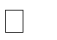 	не являются основанием для их формального сравнения с реальными достижениями детей;	не являются основой объективной оценки соответствия установленным требованиям образовательной деятельности и подготовки детей;не являются непосредственным основанием при оценке качества образования.Программой предусмотрена система мониторинга динамики развития детей, динамики их образовательных достижений, основанная на методе наблюдения и включающая:педагогические	наблюдения,	педагогическую	диагностику,	связанную	с	оценкой эффективности педагогических действий с целью их дальнейшей оптимизации;детские	портфолио,	фиксирующие	достижения	ребенка	в	ходе	образовательной деятельности;карты развития ребенка;различные шкалы индивидуального развития.Программа   предоставляет	Организации   право	самостоятельного	выбора инструментов педагогической и психологической диагностики развития детей, в том числе, его динамики.                  В соответствии	со Стандартом	и принципами Программы оценка	качества образовательной деятельности по Программе:поддерживает ценности развития и позитивной социализации ребенка дошкольного возраста;учитывает	факт	разнообразия	путей	развития	ребенка	в	условиях	современного постиндустриального общества;3) ориентирует систему дошкольного образования на поддержку вариативности используемых образовательных программ и организационных форм дошкольного образования;обеспечивает выбор методов и инструментов оценивания для семьи, образовательной организации и для педагогов Организации в соответствии:с разнообразием вариантов развития ребенка в дошкольном детстве,разнообразием вариантов образовательной среды,разнообразием местных условий в разных регионах и муниципальных образованиях Российской Федерации;представляет собой основу для развивающего управления программами дошкольного образования на уровне Организации, учредителя,  региона, страны, обеспечивая  тем самымкачество основных образовательных программ дошкольного образования в разных условиях их реализации в масштабах всей страны.Система оценки качества реализации программ дошкольного образования на уровне Организации обеспечивает участие всех участников образовательных отношений и в то же время выполняет свою основную задачу – обеспечивать развитие системы дошкольного образования в соответствии с принципами и требованиями Стандарта.Программой предусмотрены следующие уровни системы оценки качества:диагностика развития ребенка, используемая как профессиональный инструмент педагога с целью получения обратной связи от собственных педагогических действий и планирования дальнейшей индивидуальной работы с детьми по Программе;внутренняя оценка, самооценка Организации ( см. Приложение 1.)внешняя оценка Организации, в том числе независимая профессиональная и общественная оценка.На уровне образовательной организации система оценки качества реализации Программы решает задачи:повышения качества реализации программы дошкольного образования;реализации	требований   Стандарта	к	структуре,	условиям	и	целевым ориентирам основной образовательной программы дошкольной организации;обеспечения объективной экспертизы деятельности Организации в процессе оценки качества программы дошкольного образования;задания ориентиров педагогам в их профессиональной деятельности и перспектив развития самой Организации;создания   оснований	преемственности	между   дошкольным	и	начальным общим образованием.Важнейшим элементом системы обеспечения качества дошкольного образования в Организации является оценка качества психолого-педагогических условий реализации основной образовательной программы, и именно психолого-педагогические условия являются основным предметом оценки в предлагаемой системе оценки качества образования на уровне Организации. Это позволяет выстроить систему оценки и повышения качества вариативного, развивающего дошкольного образования в соответствии со Стандартом посредством экспертизы условий реализации Программы.Ключевым уровнем оценки является уровень образовательного процесса, в котором непосредственно участвует ребенок, его семья и педагогический коллектив Организации.Система оценки качества предоставляет педагогам и администрации Организации материал для рефлексии своей деятельности и для серьезной работы над Программой, которуюони реализуют. Результаты оценивания качества образовательной деятельности формируют доказательную основу для изменений основной образовательной программы, корректировки образовательного процесса и условий образовательной деятельности.Важную роль в системе оценки качества образовательной деятельности играют также семьи воспитанников и другие субъекты образовательных отношений, участвующие в оценивании образовательной деятельности Организации, предоставляя обратную связь о качестве образовательных процессов Организации.Система оценки качества дошкольного образования:должна быть сфокусирована на оценивании психолого-педагогических и других условий реализации основной образовательной программы в Организации в пяти образовательных областях, определенных Стандартом;учитывает образовательные предпочтения и удовлетворенность дошкольным образованием со стороны семьи ребенка;исключает использование оценки индивидуального развития ребенка в контексте оценки работы Организации;исключает унификацию и поддерживает вариативность программ, форм и методов дошкольного образования;способствует открытости по отношению к ожиданиям ребенка, семьи, педагогов,общества и государства;включает как оценку педагогами Организации собственной работы, так и независимую профессиональную и общественную оценку условий образовательной деятельности в дошкольной организации;использует единые инструменты, оценивающие условия реализации программы в Организации, как для самоанализа, так и для внешнего оценивания.II. Содержательный разделОписание образовательной деятельности по образовательным областямСодержание Программы обеспечивает развитие личности, мотивации и способностей детей в различных видах деятельности и охватывает следующие образовательные области: • социально-коммуникативное развитие;• познавательное развитие;• речевое развитие;• художественно-эстетическое развитие;• физическое развитие. Задачи образовательной деятельности (общие по ФГОС ДО):Охрана и укрепление физического и психического здоровья детей, их эмоционального благополучия.Обеспечение равных возможностей для полноценного развития каждого ребёнка в период дошкольного детства независимо от места жительства, пола, нации, языка, социального статуса, психофизиологических и других особенностей.Обеспечение преемственности целей, задач и содержания образования, реализуемых в рамках образовательных программ различных уровней.Создание благоприятных условий развития детей в соответствии с их возрастными и индивидуальными особенностями и склонностями, развития способностей и творческого потенциала каждого ребёнка как субъекта отношений с самим собой, другими детьми, взрослыми и миром.Объединение обучения и воспитания в целостный образовательный процесс на основе духовно-нравственных и социокультурных ценностей и принятых в обществе правил,  норм поведения в интересах человека, семьи, обществе.Формирование общей культуры личности детей, в том числе ценностей здорового образа жизни, развития их социальных, нравственных, эстетических, интеллектуальных, физических качеств, инициативности, самостоятельности и ответственности ребёнка, формирование предпосылок учебной деятельности.Обеспечение вариативности и разнообразия содержания Программы и организационных форм дошкольного образования, возможности формирования Программы различной направленности с учётом образовательных потребностей, способностей и состояния здоровья детей.Формирование социокультурной среды, соответствующей возрастным, индивидуальным, психологическим и физиологическим особенностям детей.Обеспечение психолого-педагогической поддержки семьи и повышения компетентности родителей (законных представителей) в вопросах развития и образования, охраны и укрепления здоровья детей.Образовательная область «Социально-коммуникативное развитие»Социально-коммуникативное развитие направлено на усвоение норм и ценностей, принятых в обществе, включая моральные и нравственные ценности; развитие общения и взаимодействия ребёнка со взрослыми и сверстниками; становление самостоятельности, целенаправленности и саморегуляции собственных действий; развитие социального и эмоционального интеллекта, эмоциональной отзывчивости, сопереживания, формирование готовности к совместной деятельности со сверстниками, формирование уважительного отношения и чувства принадлежности к своей семье и к сообществу детей и взрослых в Организации; формирование позитивных установок к различным видам труда и творчества; формирование основ безопасного поведения в быту, социуме, природе.Цель: освоение первоначальных представлений социального характера и включение детей в систему социальных отношений; формирование положительного, ценностного отношения к труду через ознакомление детей с трудом взрослых и непосредственного участия детей в посильной трудовой деятельности в детском саду и дома; формирование основ безопасности собственной жизнедеятельности и предпосылок экологического сознания (безопасности окружающего мира). Образовательная область «Познавательное развитие»Познавательное развитие предполагает развитие интересов детей, любознательности и познавательной мотивации; формирование познавательных действий, становление сознания; развитие воображения и творческой активности; формирование первичных представлений о себе, других людях, объектах окружающего мира, о свойствах и отношениях объектов окружающего мира, о малой родине и Отечестве, представлений о социокультурных ценностях нашего народа, об отечественных традициях и праздниках, о планете Земля как общем доме людей, об особенностях её природы, о многообразии стран и народов мира.Цель: развитие у детей познавательных интересов, интеллектуальное развитие детей. Формирование начал экологической культуры.1.3. Образовательная область «Речевое развитие»Речевое развитие включает владение речью как средством общения и культуры; обогащение активного словаря; развитие связной, грамматически правильной диалогической и монологической речи; развитие речевого творчества; развитие звуковой и интонационной культуры речи, фонематического слуха; знакомство с книжной культурой, детской литературой, понимание на слух текстов различных жанров детской литературы; формирование звуковой аналитико-синтетической активности как предпосылки обучения грамоте.Цель: овладение конструктивными способами и средствами взаимодействия с окружающими людьми; формирование интереса и потребности в чтении книг.1.4. Образовательная область «Художественно-эстетическое развитие»Художественно-эстетическое развитие предполагает развитие предпосылок ценностно-смыслового восприятия и понимания произведений искусства (словесного, музыкального изобразительного), мира природы; становление эстетического отношения к окружающему миру; формирование элементарных представлений о видах искусства; восприятие музыки, художественной литературы, фольклора; стимулирование сопереживания персонажам художественных произведений; реализацию самостоятельной творческой деятельности детей (изобразительной, конструктивно-модельной, музыкальной и др.).Цель: формирование интереса к эстетической стороне окружающей действительности, удовлетворение потребности детей в самовыражении. Развитие музыкальности детей, способности эмоционально воспринимать музыку.1.5. Образовательная область «Физическое развитие»Физическое развитие включает приобретение опыта в следующих видах деятельности детей: двигательной, в том числе связанной с выполнением упражнений, направленных на развитие таких физических качеств, как координация и гибкость, способствующих правильному формированию опорно-двигательной системы организма, развитию равновесия, координации движения, крупной и мелкой моторики обеих рук, а также с правильным не наносящем ущерба организму, выполнением основных движений (ходьба, бег, мягкие прыжки, повороты в обе стороны); формирование начальных представлений о некоторых видах спорта, овладение подвижными играми с правилами; становление целенаправленности и саморегуляции в двигательной сфере; становление ценностей здорового образа жизни, овладение его  элементарными нормами и правилами (в питании, двигательном режиме, закаливании, при формировании полезных привычек и др.). Цель: формирование у детей интереса и ценностного отношения к занятиям физической культурой, гармоническое физическое развитие, охрана здоровья детей и формирование основы культуры здоровья.2. Описание вариативных форм, способов, методов и средств реализации ПрограммыВ детском саду обеспечивается баланс между регламентируемой деятельностью и свободным временем ребенка. Режим детского сада направлен на использование максимально возможного времени для игр и свободной деятельности детей.Педагоги создают условия для реализации потребности в двигательной активности в помещении и на улице.При организации образовательного процесса преимущество отдается совместной деятельности взрослого и детей. При необходимости с ребенком организуется индивидуальная работа.Образовательная деятельность в группах раннего возрастаОбразовательную деятельность в группах раннего возраста осуществляют воспитатели. В данном возрасте большое внимание уделяется физическому, сенсорному и речевому развитию ребёнка. Раннее детство – самый подающийся педагогическим воздействиям период. Все осваивается и познаётся впервые. Развитие и обучение детей раннего возраста происходит в специально организованных играх-занятиях, в процессе которых детьми приобретаются знания и умения, без которых невозможно их нормальное развитие.Методика проведения организованной образовательной деятельности с детьми раннего возраста имеет свою специфику. Она связана с их особенностями развития и поведения:образовательная деятельность проводится в игровой форме, с учётом решающего значения эмоционального фактора маленьких детей;образовательная деятельность проводится по подгруппам: число участников занятия 3-5 детей второго года жизни и 6-8 детей третьего года жизни;длительность занятия не превышает 8-10 минут, с обязательным включением двигательной деятельности;построение занятий на основе повтора для более устойчивого усвоения новых действий, знаний и умений. Данная организованная образовательная деятельность проводится с одной и той же целью, но с разным материалом, либо используется один и тот же материал, но меняется задание.Развитие детей раннего возраста систематически контролируется воспитателем группы, педагогом - психологом, старшей медицинской сестрой, старшим воспитателем. Цель контроля – определение фактического уровня развития ребёнка и возрастной группы в целом; выявление эффективности медико-педагогических воздействий, условий воспитания, качество воспитательной работы. На основе критериев развития детей раннего возраста воспитателем и педагогом-психологом заполняется индивидуальная карта сопровождения развития ребёнка, позволяющая обнаружить первоначальные отклонения в его развитии, поведении, своевременно скорректировать методы педагогического воздействия.Образовательная деятельность в группах дошкольного возрастаСодержание образовательной деятельности определяется образовательной программой дошкольного образовательного учреждения и строится на основе баланса совместной деятельности взрослого с детьми и свободной самостоятельной деятельности детей. Организация образовательной деятельности строится на основе ведущего вида деятельности – игры, с учётом индивидуальных способностей, возможностей и интересов каждого ребёнка.При работе с детьми широко используются разнообразные дидактические, развивающие игры, занимательные упражнения, игры-экспериментирования, игровые и проблемные ситуации, элементы моделирования и проектирования.Формирование познавательной деятельности осуществляется как в процессе организованной образовательной деятельности, так и в совместной деятельности педагога и детей в режимных моментах, самостоятельной деятельности воспитанников во всех видах детской деятельности.Организованная образовательная деятельность заключается в систематизации, углублении, обобщении личного опыта ребёнка; в освоении новых сложных способов познавательной деятельности; в осознании связей и зависимостей, которые скрыты от детей в повседневных делах и требуют для освоения специальных условий и управления со стороны педагога.Образовательная деятельность организуется по инициативе педагога, который ставит перед детьми задачи, задаёт необходимые средства, оценивает правильность решения. Используя строгую последовательность учебных задач, варьирует конкретный материал, опираясь в отборе на склонности своих обучающихся и уровень их развития. Воспитатель сам вызывает активность детей, вовлекая их в ту или иную деятельность, демонстрируя собственную увлечённость. В этом контексте ребёнок выступает в качестве субъекта деятельности. При организации организованной образовательной деятельности используется деятельностный метод: знания не даются в готовом виде, а постигаются путём самостоятельного анализа, сопоставления существенных признаков. Ребёнок выступает в роли исследователя, «открывающего» основополагающие свойства и отношения. Педагог подводит детей к этому «открытию», организуя и направляя их учебные действия. Обучение строится как увлекательная проблемно-игровая деятельность, обеспечивающая субъектную позицию ребёнка и постоянный рост его самостоятельности и творчества. С этой целью в обучение вводятся элементы проблемного изложения учебного материала, эвристической беседы, организуется коллективный или индивидуальный самостоятельный поиск, экспериментальная и проектная деятельность.Непосредственно образовательная деятельность проводится как со всей группой детей, так и по подгруппам. Деление на подгруппы основано на уровне развития детей:подгруппа с высоким и выше среднего уровня развития и подгруппа со средним и низким уровнем развития;каждая из подгрупп составлена из детей с разным уровнем развития – смешанные подгруппы, где «слабые» дети имеют возможность видеть особенности выполнения заданий «сильными» детьми;переменные подгруппы, в которые дети объединяются на отдельные занятия по разным признакам. Это позволяет педагогу варьировать задания адекватно составу подгрупп, обеспечивая тем самым комфортные условия для каждого ребёнка. Комплектование подгрупп не носит статичного характера: каждый ребёнок всегда имеет потенциальную возможность перейти в другую подгруппу на основании динамики его развития и смены интересов. Эффективным приемом является взаимное «пронизывание» различных видов предметности в разных видах детской деятельности: развитие математических представлений в процессе рисования; художественное творчество в процессе восприятия музыки; приобретение навыков чтения, письма и счета в процессе игры в «магазин» или в «больницу» и т.п.Интегрирующим направлением планирования познавательной деятельности являются мероприятия по развитию речи и театрализованной деятельности. Обязательными для всех групп являются мероприятия по ознакомлению с окружающим и социальной действительностью, математическому развитию, изобразительной деятельности, музыке и физической культуре.Между различными направлениями деятельности детей осуществляется внутренняя интеграция. Каждое из них имеет свой тезаурус познавательной деятельности, свои специфические особенности и цели, которые требуют погружения или сосредоточения внимания в рамках одной образовательной области. Тематика НОД удобна при планировании индивидуальной работы и деятельности воспитателя по развитию познавательных способностей детей в свободной деятельности. В течение дня детям предоставляется возможность вернуться к своим работам — аппликации, конструкции, рисунку, а также сделать нужные атрибуты для игр. Для этого в каждой группе создаются маленькие «мастерские» («Центр художественно-эстетического развития», «Центр опытно-экспериментальной деятельности») - места, где находятся бумага, клей, ножницы, краски, разный бросовый материал для поделок. Обеспечивается взаимосвязь непосредственно образовательной деятельности с повседневной жизнью, праздником, игрой. Такое обучение носит личностно-ориентированный характер, поскольку в его процессе складываются условия для формирования не только знаний, но и основных базисных характеристик личности, содержательно соответствующих возрасту: самостоятельности, инициативности, компетентности (интеллектуальной, языковой, социальной), творческого отношения к делу, произвольности, свободы поведения, самооценки.Создание в группах и помещениях детского сада содержательно-насыщенной, трансформируемой, полифункциональной, вариативной, доступной и безопасной развивающей предметно-пространственной среды, обеспечивает ребёнку возможность осуществлять выбор деятельности в соответствии с его интересами. Кроме того, в некоторых помещениях детского сада (в изостудии, кабинете педагога-психолога, в помещении физкультурного и музыкального зала) используются специальные технические средства, позволяющие усиливать эффект «погружения» в воображаемую ситуацию с помощью проекций виртуальной реальности, использования мультимедийных презентаций и клипарта. Особенностью организации образовательной деятельности является ситуационный подход. Основной единицей образовательного процесса выступает образовательная ситуация, т. е. такая форма совместной деятельности педагога и детей, которая планируется и целенаправленно организуется педагогом с целью решения определенных задач развития, воспитания и обучения. Образовательная ситуация протекает в конкретный временной период образовательной деятельности. Особенностью образовательной ситуации является появление образовательного результата (продукта) в ходе специально организованного взаимодействия воспитателя и ребенка. Такие продукты могут быть как материальными (рассказ, рисунок, поделка, коллаж, экспонат для выставки), так и нематериальными (новое знание, образ, идея, отношение, переживание). Ориентация на конечный продукт определяет технологию создания образовательных ситуаций.Преимущественно образовательные ситуации носят комплексный характер и включают задачи, реализуемые в разных видах деятельности на одном тематическом содержании.Образовательные ситуации используются в процессе организованной образовательной деятельности. Главными задачами таких образовательных ситуаций является формирование у детей новых умений в разных видах деятельности и представлений, обобщение знаний по теме, развитие способности рассуждать и делать выводы.Воспитатель создает разнообразные образовательные ситуации, побуждающие детей применять свои знания и умения, активно искать новые пути решения возникшей в ситуации задачи, проявлять эмоциональную отзывчивость и творчество. Организованные воспитателем образовательные ситуации ставят детей перед необходимостью понять, принять и разрешить поставленную задачу. Активно используются игровые приемы, разнообразные виды наглядности, в том числе схемы, предметные и условно-графические модели. Назначение образовательных ситуаций состоит в систематизации, углублении, обобщении личного опыта детей: в освоении новых, более эффективных способов познания и деятельности; в осознании связей и зависимостей, которые скрыты от детей в повседневной жизни и требуют для их освоения специальных условий. Успешное и активное участие в образовательных ситуациях подготавливает детей к будущему школьному обучению.Воспитатель широко использует также ситуации выбора (практического и морального). Предоставление дошкольникам реальных прав практического выбора средств, цели, задач и условий своей деятельности создает почву для личного самовыражения и самостоятельности.Образовательные ситуации могут включаться в образовательную деятельность в режимных моментах. Они направлены на закрепление имеющихся у детей знаний и умений, их применение в новых условиях, проявление ребенком активности, самостоятельности и творчества. Образовательные ситуации могут «запускать» инициативную деятельность детей через постановку проблемы, требующей самостоятельного решения, через привлечение внимания детей к материалам для экспериментирования и исследовательской деятельности, для продуктивного творчества.Ситуационный подход дополняет принцип продуктивности образовательной деятельности, который связан с получением какого-либо продукта, который в материальной форме отражает социальный опыт приобретаемый детьми (панно, газета, журнал, атрибуты для сюжетно-ролевой игры, экологический дневник и др.). Принцип продуктивности ориентирован на развитие субъективности ребенка в образовательной деятельности разнообразного содержания. Этому способствуют современные способы организации образовательного процесса с использованием детских проектов, игр-оболочек и игр-путешествий, коллекционирования, экспериментирования, ведение детских дневников и журналов, создания спектаклей-коллажей и многое другое.Виды деятельности детей раннего возрастаВиды деятельности детей дошкольного возрастаДетская деятельность в образовательном процессеОбразовательная деятельность основана на организации педагогом видов деятельности, заданных ФГОС дошкольного образования.Игровая деятельность является ведущей деятельностью ребенка дошкольного возраста. В организованной образовательной деятельности она выступает в качестве основы для интеграции всех других видов деятельности ребенка дошкольного возраста. В младшей и средней группах детского сада игровая деятельность является основой решения всех образовательных задач. В сетке образовательной деятельности игровая деятельность не выделяется в качестве отдельного вида деятельности, так как она является основой для организации всех других видов детской деятельности.Игровая деятельность представлена в образовательном процессе в разнообразных формах - это дидактические и сюжетно-дидактические, развивающие, подвижные игры, игры-путешествия, игровые проблемные ситуации, игры-инсценировки, игры-этюды и пр. При этом обогащение игрового опыта творческих игр детей тесно связано с содержанием непосредственно организованной образовательной деятельности. Организация сюжетно-ролевых, режиссерских, театрализованных игр и игр-драматизаций осуществляется преимущественно в режимных моментах (в утренний отрезок времени и во второй половине дня).Коммуникативная деятельность направлена на решение задач, связанных с развитием свободного общения детей и освоением всех компонентов устной речи, освоение культуры общения и этикета, воспитание толерантности, подготовки к обучению грамоте (в старшем дошкольном возрасте). В сетке непосредственно организованной образовательной деятельности она занимает отдельное место, но при этом коммуникативная деятельность включается во все виды детской деятельности, в ней находит отражение опыт, приобретаемый детьми в других видах деятельности.Познавательно-исследовательская деятельность включает в себя широкое познание детьми объектов живой и неживой природы, предметного и социального мира (мира взрослых и детей, деятельности людей, знакомство с семьей и взаимоотношениями людей, городом, страной и другими странами), безопасного поведения, освоение средств и способов познания (моделирования, экспериментирования), сенсорное и математическое развитие детей.Восприятие художественной литературы и фольклора организуется как процесс слушания детьми произведений художественной и познавательной литературы, направленный на развитие читательских интересов детей, развитие способности восприятия литературного текста и общения по поводу прочитанного. Чтение может быть организовано как непосредственно чтение (или рассказывание сказки) воспитателем вслух, и как прослушивание аудиозаписи. Конструирование и изобразительная деятельность детей представлена разными видами художественно-творческой (рисование, лепка, аппликация) деятельности.Художественно-творческая деятельность неразрывно связана со знакомством детей с изобразительным искусством, развитием способности художественного восприятия. Художественное восприятие произведений искусства существенно обогащает личный опыт дошкольников, обеспечивает интеграцию между познавательно-исследовательской, коммуникативной и продуктивной видами деятельности.Музыкальная деятельность организуется в процессе музыкальных занятий, которые проводятся музыкальным руководителем дошкольного учреждения в специально оборудованном помещении.Двигательная деятельность организуется в процессе занятий физической культурой, требования к проведению которых согласуются дошкольным учреждением с положениями действующего СанПин.Образовательная деятельность, осуществляемая в ходе режимных моментов требует особых форм работы в соответствии с реализуемыми задачами воспитания, обучения и развития ребенка. В режимных процессах, в свободной детской деятельности воспитатель создает по мере необходимости, дополнительно развивающие проблемно-игровые или практические ситуации, побуждающие дошкольников применить имеющийся опыт, проявить инициативу, активность для самостоятельного решения возникшей задачи.Образовательная деятельность, осуществляемая в утренний отрезок времени включает:наблюдения в уголке природы; за деятельностью взрослых (сервировка стола к завтраку);индивидуальные игры и игры с небольшими подгруппами детей (дидактические, развивающие, сюжетные, музыкальные, подвижные и пр.);создание практических, игровых, проблемных ситуаций и ситуаций общения, сотрудничества, гуманных проявлений, заботы о малышах в детском саду, проявлений эмоциональной отзывчивости к взрослым и сверстникам;трудовые поручения (сервировка столов к завтраку, уход за комнатными растениями и пр.);беседы и разговоры с детьми по их интересам;рассматривание дидактических картинок, иллюстраций, просмотр видеоматериалов разнообразного содержания;индивидуальную работу с детьми в соответствии с задачами разных образовательных областей;двигательную деятельность детей, активность которой зависит от содержания организованной образовательной деятельности в первой половине дня;работу по воспитанию у детей культурно-гигиенических навыков и культуры здоровья.Образовательная деятельность, осуществляемая во время прогулки включает:подвижные игры и упражнения, направленные на оптимизацию режима двигательной активности и укрепление здоровья детей;наблюдения за объектами и явлениями природы, направленное на установление разнообразных связей и зависимостей в природе, воспитание отношения к ней;экспериментирование с объектами неживой природы;сюжетно-ролевые и конструктивные игры (с песком, со снегом, с природным материалом);элементарную трудовую деятельность детей на участке детского сада;свободное общение воспитателя с детьми.В течение дня организуются разнообразные культурные практики, ориентированные на проявление детьми самостоятельности и творчества в разных видах деятельности. В культурных практиках воспитателем создается атмосфера свободы выбора, творческого обмена и самовыражения, сотрудничества взрослого и детей. Организация культурных практик носит преимущественно подгрупповой характер.Совместная игра воспитателя и детей (сюжетно-ролевая, режиссерская, игра-драматизация, строительно-конструктивные игры) направлена на обогащение содержания творческих игр, освоение детьми игровых умений, необходимых для организации самостоятельной игры.Ситуации общения и накопления положительного социально-эмоционального опыта носят проблемный характер и заключают в себе жизненную проблему близкую детям дошкольного возраста, в разрешении которой они принимают непосредственное участие. Такие ситуации могут быть реально-практического характера (оказание помощи малышам, старшим), условно-вербального характера (на основе жизненных сюжетов или сюжетов литературных произведений) и имитационно-игровыми. В ситуациях условно-вербального характера воспитатель обогащает представления детей об опыте разрешения тех или иных проблем, вызывает детей на задушевный разговор, связывает содержание разговора с личным опытом детей. В реально-практических ситуациях дети приобретают опыт проявления заботливого, участливого отношения к людям, принимают участие в важных делах («Мы сажаем рассаду для цветов», «Мы украшаем детский сад к празднику» и пр.). Ситуации могут планироваться воспитателем заранее, а могут возникать в ответ на события, которые происходят в группе, способствовать разрешению возникающих проблем.Творческая мастерская предоставляет детям условия для использования и применения знаний и умений. Мастерские разнообразны по своей тематике, содержанию, например, занятия рукоделием, приобщение к народным промыслам («В гостях у народных мастеров»), просмотр познавательных презентаций, оформление художественной галереи, книжного уголка или библиотеки («Мастерская книгопечатания», «В гостях у сказки»), игры и коллекционирование. Начало мастерской – это обычно задание вокруг слова, мелодии, рисунка, предмета, воспоминания. Далее следует работа с самым разнообразным материалом: словом, звуком, цветом, природными материалами, схемами и моделями. И обязательно включение детей в рефлексивную деятельность: анализ своих чувств, мыслей, взглядов (чему удивились? что узнали? что порадовало? и пр.). Результатом работы в творческой мастерской является создание книг-самоделок, детских журналов, составление маршрутов путешествия на природу, оформление коллекции, создание продуктов детского рукоделия и пр.Музыкально-театральная и литературная гостиная – форма организации художественно-творческой деятельности детей, предполагающая организацию восприятия музыкальных и литературных произведений, творческую деятельность детей и свободное общение воспитателя и детей на литературном или музыкальном материале.Сенсорный и интеллектуальный тренинг – система заданий, преимущественно игрового характера, обеспечивающая становление системы сенсорных эталонов (цвета, формы, пространственных отношений и др.), способов интеллектуальной деятельности (умение сравнивать, классифицировать, составлять сериационные ряды, систематизировать по какому-либо признаку и пр.). Сюда относятся развивающие игры, логические упражнения, занимательные задачи.Детский досуг – вид деятельности, целенаправленно организуемый взрослыми для игры, развлечения, отдыха. Как правило, в детском саду организуются досуги «Здоровья и подвижных игр», музыкальные и литературные досуги. Возможна организация досугов в соответствии с интересами и предпочтениями детей (в старшем дошкольном возрасте). В этом случае досуг организуется как «кружок». Например, для занятий рукоделием, художественным трудом и пр.Коллективная и индивидуальная трудовая деятельность носит общественно полезный характер и организуется как хозяйственно-бытовой труд и труд в природе. 2.1. Особенности образовательной деятельности разных видов и культурных практикВ дошкольном учреждении осуществляется совместная образовательная деятельность по дополнительным образовательным программам. Объём недельной нагрузки определён в соответствии СанПин требованиями к организации, содержанию, режима работы дошкольного образовательного учреждения. 2.2. Поддержки детской инициативыВ образовательном процессе ребенок и взрослые (педагоги, родители, медицинский персонал) выступают как субъекты педагогической деятельности, в которой взрослые определяют содержание, задачи, способы их реализации, а ребенок творит себя и свою природу, свой мир.Детям предоставляется широкий спектр специфических для дошкольников видов деятельности, выбор которых осуществляется при участии взрослых с ориентацией на интересы, способности ребенка. Ситуация выбора важна для дальнейшей социализации ребенка, которому предстоит во взрослой жизни часто сталкиваться с необходимостью выбора. Задача педагога в этом случае — помочь ребенку определиться с выбором, направить и увлечь его той деятельностью, в которой, с одной стороны, ребёнок в большей степени может удовлетворить свои образовательные интересы и овладеть определёнными способами деятельности, с другой — педагог может решить собственно педагогические задачи.Уникальная природа ребенка дошкольного возраста может быть охарактеризована как деятельностная. Включаясь в разные виды деятельности, ребенок стремится познать, преобразовать мир самостоятельно за счёт возникающих инициатив. Все виды деятельности, предусмотренные Программой, используются в равной степени и моделируются в соответствии с теми задачами, которые реализует педагог в совместной деятельности, в режимных моментах и др. Воспитателю важно владеть способами поддержки детской инициативы. Для инициативной личности характерно: произвольность поведения; самостоятельность; развитая эмоционально-волевая сфера; инициатива в различных видах деятельности; стремление к самореализации; общительность; творческий подход к деятельности; высокий уровень умственных способностей; познавательная активность.Взрослым необходимо научиться тактично сотрудничать с детьми: не стараться все сразу показывать и объяснять, не преподносить сразу какие-либо неожиданные сюрпризные, шумовые эффекты и т.п. Необходимо создавать условия, чтобы дети о многом догадывались самостоятельно, получали от этого удовольствие. Обязательным условием взаимодействия педагога с ребёнком является создание развивающей среды, насыщенной социально значимыми образцами деятельности и общения, способствующей формированию таких качеств личности, как: активность, инициативность, доброжелательность и др. Важную роль здесь играет сезонность и событийность образования дошкольников. Чем ярче будут события, происходящие в детской жизни, тем больше вероятность того, что они найдут отражение в деятельности ребёнка, в его эмоциональном развитии.1,5-3 годаПриоритетной сферой проявления детской инициативы в этом возрасте является исследовательская деятельность с предметами, материалами, веществами; обогащение собственного сенсорного опыта восприятия окружающего мира. Для поддержки детской инициативы взрослым необходимо:предоставлять детям самостоятельность во всём, что не представляет опасности для их жизни и здоровья, помогая им реализовывать собственные замыслы;отмечать и приветствовать даже самые минимальные успехи детей;не критиковать результаты деятельности ребёнка и его самого как личность;формировать у детей привычку самостоятельно находить для себя интересные занятия; приучать свободно пользоваться игрушками и пособиями; знакомить детей с группой, другими помещениями и сотрудниками детского сада, территорией участка с целью повышения самостоятельности;побуждать детей к разнообразным действиям с предметами, направленным на ознакомление с их качествами и свойствами (вкладыши, разборные игрушки, открывание и закрывание, подбор по форме и размеру);поддерживать интерес ребёнка к тому, что он рассматривает и наблюдает в разные режимные моменты;устанавливать простые и понятные детям нормы жизни группы, четко исполнять правила поведения всеми детьми;проводить все режимные моменты в эмоционально положительном настроении, избегать ситуации спешки и потарапливания детей;для поддержания инициативы в продуктивной деятельности по указанию ребенка создавать для него изображения или поделку;содержать в доступном месте все игрушки и материалы;поощрять занятия двигательной, игровой, изобразительной, конструктивной деятельностью, выражать одобрение любому результату труда ребёнка.3-4 годаПриоритетной сферой проявления детской инициативы является игровая и продуктивная деятельность. Для поддержания инициативы ребенка 3-4 лет взрослым необходимо:создавать условия для реализации собственных планов и замыслов каждого ребёнка;рассказывать детям о реальных, а также возможных в будущем достижениях;отмечать и публично поддерживать любые успехи детей;всемерно поощрять самостоятельность детей и расширять ее сферу;помогать ребенку найти способ реализации собственных поставленных целей;способствовать стремлению научиться делать что-то и поддерживать радостное ощущение возрастающей умелости;в ходе занятий и в повседневной жизни терпимо относится к затруднениям ребёнка, позволять действовать ему в своём темпе;не критиковать результаты деятельности детей, а также их самих. Ограничить критику исключительно результатами продуктивной деятельности, используя в качестве субъекта критики игровые персонажи, для которых создавались эти продукты;учитывать индивидуальные особенности детей, стремиться найти подход к застенчивым, нерешительным, конфликтным, непопулярным детям;уважать и ценить каждого ребенка независимо от его достижений, достоинств и недостатков;создавать в группе положительный психологический микроклимат, в равной мере проявлять любовь ко всем детям: выражать радость при встрече, использовать ласку и тёплые слова для выражения своего отношения к каждому ребенку, проявлять деликатность и терпимость;всегда предоставлять детям возможность для реализации замыслов в творческой игровой и продуктивной деятельности.4-5 летПриоритетной сферой проявления детской инициативы в данном возрасте является познавательная деятельность, расширение информационного кругозора, игровая деятельность со сверстниками. Для поддержки детской инициативы взрослым необходимо:способствовать стремлению детей делать собственные умозаключения, относиться к их попыткам внимательно, с уважением;обеспечивать для детей возможности осуществления их желания переодеваться и наряжаться, примеривать на себя разные роли. Иметь в группе набор атрибутов и элементов костюмов для переодевания, а также технические средства, обеспечивающие стремление детей петь, двигаться, танцевать под музыку;создавать условия, обеспечивающие детям возможность конструировать из различных материалов себе «дом», укрытие для сюжетных игр;при необходимости осуждать негативный поступок ребёнка с глазу на глаз, но не допускать критики его личности, его качеств;не допускать диктата, навязывания в выборе сюжетов игр;обязательно участвовать в играх детей по их приглашению (или при их добровольном согласии) в качестве партнёра, равноправного участника, но не руководителя игры. Руководство игрой проводить опосредованно (приём телефона, введения второстепенного героя, объединения двух игр);привлекать детей к украшению группы к различным мероприятиям, обсуждая разные возможности и предложения;побуждать детей формировать и выражать собственную эстетическую оценку воспринимаемого, не навязывая им мнение взрослого;привлекать детей к планированию жизни группы на день, опираться на их желание во время занятий;читать и рассказывать детям по их просьбе, включать музыку.5-6 лет Приоритетной сферой проявления детской инициативы в старшем дошкольном возрасте является внеситуативно-личностное общение со взрослыми и сверстниками, а также информационно познавательная инициатива.Для поддержки детской инициативы взрослым необходимо:создавать в группе положительный психологический микроклимат, в равной мере проявляя любовь и заботу ко всем детям: выражать радость при встрече, использовать ласку и тёплое слово для выражения своего отношения к ребенку;уважать индивидуальные вкусы и привычки детей;поощрять желание создавать что-либо по собственному замыслу; обращать внимание детей на полезность будущего продукта для других или ту радость, которую он доставит кому-то (маме, бабушке, папе, другу);создавать условия для разнообразной самостоятельной творческой деятельности детей;при необходимости помогать детям в решении проблем организации игры;привлекать детей к планированию жизни группы на день и на более отдаленную перспективу. Обсуждать совместные проекты;создавать условия и выделять время для самостоятельной творческой, познавательной деятельности детей по интересам.6-7 летПриоритетной сферой проявления детской инициативы в данном возрасте является научение, расширение сфер собственной компетентности в различных областях практической предметности, в том числе орудийной деятельности, а также информационная познавательная деятельность. Для поддержки детской инициативы взрослым необходимо:вводить адекватную оценку результата деятельности ребенка с одновременным признанием его усилий и указанием возможных путей и способов совершенствования продукта деятельности;спокойно реагировать на неуспех ребенка и предлагать несколько вариантов исправления работы: повторное исполнение спустя некоторое время, доделывание, совершенствование деталей. Рассказывать детям о своих трудностях, которые испытывали при обучении новым видам деятельности;создавать ситуации, позволяющие ребенку реализовать свою компетентность, обретая уважение и признание взрослых и сверстников;обращаться к детям, с просьбой продемонстрировать свои достижения и научить его добиваться таких же результатов сверстников;поддерживать чувство гордости за свой труд и удовлетворение его результатами;создавать условия для различной самостоятельной творческой деятельности детей по их интересам и запросам, предоставлять детям на данный вид деятельности определённое время;при необходимости помогать детям решать проблемы при организации игры;проводить планирование жизни группы на день, неделю, месяц с учётом интересов детей, стараться реализовывать их пожелания и предложения;презентовать продукты детского творчества другим детям, родителям, педагогам (концерты, выставки и др.).2.3. Особенности взаимодействия с семьями воспитанников и социальными партнерамиВ современных  условиях дошкольное образовательное учреждение является единственным общественным институтом, регулярно и неформально взаимодействующим с семьей,  то есть  имеющим возможность оказывать на нее определенное влияние.    В основу совместной деятельности семьи и дошкольного учреждения заложены следующие принципы:Принцип активности и сознательности – участие всего коллектива ДОУ и родителей в поиске современных форм и методов сотрудничества с семьей;Принцип открытости и доверия – предоставление каждому родителю возможности знать и видеть, как развиваются и живут дети в детском саду;Принцип сотрудничества - общение «на равных»; совместная деятельность, которая осуществляется на основании социальной перцепции и с помощью общения;Принцип согласованного взаимодействия - возможность высказывать друг другу свои соображения о тех или иных проблемах воспитания;Принцип воздействия на семью через ребенка – если жизнь в группе эмоционально насыщена, комфортна, содержательна, то ребенок обязательно поделится впечатлениями с родителями. Семья является важнейшим общественным институтом, имеющим решающее значение, как для индивидуальной жизни человека, так и для социального, экономического культурологического развития общества.  Общими требованиями  к подготовке родителей к сопровождению ребёнка-дошкольника в рамках его траектории развития при реализации основной общеобразовательной программы дошкольного образования являются:- наличие у родителей основной общеобразовательной программы;- информирование родителей о соответствии развития ребенка задачам, поставленным в основной общеобразовательной программе по следующим линиям развития:здоровье и физическое развитие;познавательно-речевое развитие;социально-личностное развитие;художественно – эстетическое;- информирование родителей о результатах освоения основной общеобразовательной программы, полученных при проведении психолого-педагогической диагностики, которые сообщаются родителям в процессе индивидуального общения (в сентябре, январе и мае).- проведение коллективами ДО систематической работы, направленной на информирование родителей о результатах освоения детьми примерной основной общеобразовательной программы на основе следующих системообразующих принципов:Персонализации получаемой информации. При реализации примерной основной общеобразовательной программы важно иметь достоверную информацию о потенциальных возможностях и реальных достижениях каждого конкретного ребенка в соответствии с его возрастными особенностями. Целостность и комплексность информации. Информация должна охватывать все четыре направления развития ребенка (здоровье и физическое, познавательно-речевое, социально-личностное, художественно-эстетическое). Получаемая информация должна интегрироваться в целостный информационный комплекс представлений о конкретном ребенке.Непрерывность и динамичность информации. Воспитательно-образовательный процесс, направленный на реализацию инвариантной части основной общеобразовательной программы по своему характеру является непрерывным и динамичным. Реальное отражение этого процесса предполагает соответствующий характер информации.Релевантность информации. Увеличение количества информации не всегда повышает качество решения. Релевантная информация - это данные, касающиеся только конкретной проблемы, человека, цели, периода времени.Релевантная информация – основа решения, поэтому важно добиться ее максимальной точности и соответствия проблеме.Смысловая однозначность информации. Исключение из информации двусмысленных слов или утверждений.Адекватность информации. Информация должна адекватно отражать заданные свойства объекта изучения (признаки, связи, измерения).Корпоративная паритетность информации. Это специфический результат взаимного обмена сведениями между источниками информации и создание информационного пространство, а сама информация выступает как информационное поле.Передача информации реализуется при непосредственном контакте педагога с родителем или использовании дополнительных средств коммуникации (телефон, Интернет и др.). Перспективным направлением в области расширения коммуникативных возможностей является Интернет, индивидуальное консультирование родителей в режиме он-лайн или по электронной почте. Чтобы не создавать условий для сравнения, нужно, чтобы родители имели индивидуальный доступ на сайт и таким образом располагали информацией только о своем ребенке. По желанию и личной инициативе родителей, дошкольное образовательное учреждение в электронном виде предоставляет на сайт информацию, например, сведения о физической подготовленности ребенка и др.,Формы информационного взаимодействия ДОУ с родителями по основным линиям развития ребенка:Здоровье и физическое развитиеПредоставление в распоряжение родителей программы, ознакомление родителей с критериями оценки здоровья детей с целью обеспечение смысловой однозначности информации.Персонализация передачи информации о здоровье каждого ребенка, реализуемой разнообразными средствами («Паспорт здоровья ребенка», «Дневник достижений» и др.)Проведение «Дня здоровья» и физкультурных праздников с родителями.Создание специальных стендов.Познавательно - речевое развитие1.	Ознакомление родителей с основными показателями речевого развития детей (звуковая культура речи, фонетическая, грамматическая, лексическая сторона речи, связная речь).2.	Индивидуальное обсуждение с родителями результатов обследования познавательно - речевого развития детей при их личной встрече с педагогом, психологом, логопедом или через Интернет.3.	Проведение родителями обследования речи детей и их математического развития с помощью специальных тетрадей с печатной основой.4.	Привлечение родителей к проведению работы в семье по расширению кругозора детей посредством чтения по рекомендованным спискам произведений художественной литературы и участия в литературных, математических и др. праздниках.5.	Участие родителей в игротеках6.	Просмотр видео- и прослушивание аудиоматериалов связанных с познавательно - речевым развитием детей.Социально - личностное развитиеОзнакомление родителей с основными показателями социального развития детей (игровое взаимодействие детей и общение, взаимодействие детей на занятиях, усвоение социальных норм и правил).Индивидуальное обсуждение с родителями результатов обследования социально - личностного развития детей при их личной встрече с педагогом или психологом или через Интернет.Использование современных средств передачи информации, например, передача видеоизображения в режиме реального времени через Интернет.Художественно - эстетическое развитиеИспользование стендов, стеллажей для демонстрации работ по рисованию и лепке с последующим индивидуальным комментированием результатов детской деятельности.Демонстрация фотоматериалов с изображением результатов конструирования детей из различных материалов с последующим индивидуальным комментированием результатов детской деятельности.Организация поквартальных выставок детских работ по свободной (самостоятельной) деятельности.Организация Интернет - выставок с детскими работами.Информацию, которую педагоги транслируют родителям можно разделить на общую (т.е. предназначенную коллективу родителей в целом) и индивидуальную (касающуюся родителей каждого конкретного ребенка). Общая включает в себя информацию о режиме работы дошкольного учреждения, планируемых мероприятиях, содержании нормативно-правовых, программно-методических материалов и др. Индивидуальная представляет собой данные, полученные педагогами в результате обследования ребенка в соответствии с требованиями, сформулированными в части основной общеобразовательной программы, и является конфиденциальной.Передача информации производится в знаковой (символьной и графической), аудиовизуальной и устной словесной форме. В качестве дополнительного способа передачи информации следует выделить сеть Интернет (или аналогичные глобальные сети) как синтез чисто вербальной (письменной) коммуникации с внесловесной (многочисленные баннеры и рекламки гипертекстов), а также визуальной и аудиальной.Знаковыми видами коммуникаций, относящимися к коллективу родителей в целом, являются:единый и групповой стенды;•	самиздатовская печатная продукция (газеты);•	плакаты различной тематики (противопожарная, санитарная, гигиеническая, психолого - педагогическая и др.);•	папки, листовки, памятки, буклеты, бюллетени;•	стеллажи для демонстрации детских работ по лепке и небольших конструкций;•	баннеры;К знаковым видам коммуникаций, обеспечивающими индивидуальное взаимодействие с родителями каждого ребенка являются:•	паспорт здоровья;•	дневник достижений;•	специальные тетради с печатной основой;•	портфолио;Аудиовизуальные способы передачи информации могут быть представлены в следующих формах;•	просмотр видео- и прослушивание аудиоматериалов связанных с познавательно - речевым развитием детей;•	документальные видеофильмы с записью занятий, праздников и других воспитательно - образовательных мероприятий;•	радиотрансляция;•	учебные видеофильмы;В устной словесной форме передача информации коллективу родителей в целом осуществляется:•	на родительских собраниях, встречах, «круглых столах» и пр.;•	при проведении открытых занятий и совместных праздников;В устной словесной форме индивидуальное взаимодействие с родителями каждого ребенка осуществляется:при ежедневных непосредственных контактах педагогов с родителями;при проведении неформальных бесед о детях или запланированных встреч с родителями;при общении по телефону.На сегодняшний день в ДОУ  осуществляется интеграция общественного и семейного воспитания дошкольников со следующими категориями родителей:- с семьями воспитанников;- с  семьями будущих воспитанников. Цель партнерства между двумя социальными институтами – семьей и образовательной организацией: создание необходимых условий для формирования ответственных отношений с семьями воспитанников и развития компетентности родителей, обеспечение права родителей на уважение и понимание, на участие в жизни детского сада; оптимизация деятельности педагогического коллектива МДОУ по реализации взаимодействия с родителями в вопросах обеспечения эмоционального, физического и социального благополучия ребенка.Задачи педагогического партнерства  с семьями дошкольников  1,5-3 лет:повысить потенциал взаимного доверия в системе отношений «семья – дошкольное образовательное учреждение»;повысить уровень педагогической компетентности родителей в вопросах обеспечения эмоционального, физического и социального благополучия ребёнка в условиях семьи и МДОУ;гармонизировать детско-родительские отношения в семьях с детьми раннего и младшего дошкольного возраста, изменить восприятие родителями личности ребёнка в положительную сторону;снизить риск реальных и потенциальных факторов семейного неблагополучия и применения насильственных методов воспитания детей раннего и младшего дошкольного возраста.Задачи педагогического партнерства с семьями дошкольников 3-4 лет:Познакомить родителей с особенностями физического, социально-личностного, познавательного и художественного развития детей младшего дошкольного возраста и адаптации их к условиям МДОУ.Помочь родителям в освоении методики укрепления здоровья ребёнка в семье, способствовать его полноценному физическому развитию, освоению культурно-гигиенических навыков, правил безопасного поведения дома и на улице.Познакомить родителей с особой ролью семьи, близких в социально-личностном развитии дошкольников. Совместно с родителями развивать доброжелательное отношение ребёнка ко взрослым и сверстникам, эмоциональную отзывчивость к близким, уверенность в своих силах.Совместно с родителями способствовать развитию детской самостоятельности, простейших навыков самообслуживания, предложить родителям создать условия для развития самостоятельности дошкольника дома.Помочь родителям в обогащении сенсорного опыта ребёнка, развитии его любознательности, накоплении первых представлений о предметном, природном и социальном мире.Развивать у родителей интерес к совместным играм и занятиям с ребёнком дома, познакомить их со способами развития воображения, творческих проявлений ребёнка в разных видах художественной и игровой деятельности.Задачи педагогического партнерства с семьями дошкольников 4-5 лет:Познакомить родителей с особенностями развития ребёнка пятого года жизни, приоритетными задачами его физического и психического развития.Поддерживать интерес родителей к развитию собственного ребёнка, умения оценить особенности его социального, познавательного развития, видеть его индивидуальность.Ориентировать родителей на совместное с педагогом приобщение ребёнка к здоровому образу жизни, развитие умений выполнять правила безопасного поведения дома, на улице, на природе.Побуждать родителей развивать доброжелательные отношения ребёнка ко взрослым и сверстникам, заботу, внимание, эмоциональную отзывчивость по отношению к близким, культуру поведения и общения.Показать родителям возможности речевого развития ребёнка в семье (игры, темы разговоров, детских рассказов), развития умения сравнивать, группировать, развития его кругозора.Включать родителей в игровое общение с ребёнком, помочь им построить партнёрские отношения с ребёнком в игре, создать игровую среду для дошкольника дома. Помочь родителям развивать детское воображение и творчество в игровой, речевой, художественной деятельности.Совместно с родителями развивать положительное отношение ребёнка к себе, уверенность в своих силах, стремление к самостоятельности.Задачи педагогического партнерства с семьями дошкольников 5-6 лет:Ориентировать родителей на изменения в личностном развитии старших дошкольников — развитие любознательности, самостоятельности, инициативы и творчества в детских видах деятельности. Помочь родителям учитывать эти изменения в своей педагогической практике.Способствовать укреплению физического здоровья дошкольников в семье, обогащению совместного с детьми физкультурного досуга (занятия в бассейне, коньки, лыжи, туристические походы), развитию у детей умений безопасного поведения дома, на улице, в лесу, у водоёма.Побуждать родителей к развитию гуманистической направленности отношения детей к окружающим людям, природе, предметам рукотворного мира, поддерживать стремление детей проявить внимание, заботу о взрослых и сверстниках.Познакомить родителей с условиями развития познавательных интересов, интеллектуальных способностей дошкольников в семье. Поддерживать стремление родителей развивать интерес детей к школе, желание занять позицию школьника.Включать родителей в совместную с педагогом деятельность по развитию субъектных проявлений ребёнка в элементарной трудовой деятельности (ручной труд, труд по приготовлению пищи, труд в природе), развитию желания трудиться, ответственности, стремления довести начатое дело до конца.Помочь родителям создать условия для развития эстетических чувств старших дошкольников, приобщения детей в семье к разным видам искусства (архитектуре, музыке, театральному, изобразительному искусству) и художественной литературе.Задачи педагогического партнерства с семьями дошкольников 6-7 лет:Познакомить родителей с особенностями физического и психического развития ребёнка, развития самостоятельности, навыков безопасного поведения, умения оказать элементарную помощь в угрожающих здоровью ситуациях.Познакомить родителей с особенностями подготовки ребёнка к школе, развивать позитивное отношение к будущей школьной жизни ребёнка.Ориентировать родителей на развитие познавательной деятельности ребёнка, обогащение его кругозора, развитие произвольных психических процессов, элементов логического мышления в ходе игр, общения со взрослыми и самостоятельной детской деятельности.Помочь родителям создать условия для развития организованности, ответственности дошкольника, умений взаимодействия со взрослыми и детьми, способствовать развитию начал социальной активности в совместной с родителями деятельности.Способствовать развитию партнёрской позиции родителей в общении с ребёнком, развитию положительной самооценки, уверенности в себе, познакомить родителей со способами развития самоконтроля и воспитания ответственности за свои действия и поступки.Система  взаимодействия  с родителями  включает:ознакомление родителей с результатами работы ДОУ на общих родительских собраниях, анализом участия родительской общественности в жизни ДОУ;ознакомление родителей с содержанием работы  ДОУ, направленной на физическое, психическое и социальное  развитие ребенка;участие в составлении планов: спортивных и культурно-массовых мероприятий, работы родительского комитета;целенаправленную работу, пропагандирующую общественное дошкольное воспитание в его разных формах;обучение конкретным приемам и методам воспитания и развития ребенка в разных видах детской деятельности на семинарах-практикумах, консультациях и открытых занятиях.Система взаимодействия педагогического коллектива с семьей в обеспечении эмоционального, физического и социального благополучия ребёнка в рамках деятельности консультационного пунктаПринципы взаимодействия с семьей на консультационном пункте:личностно-ориентированный подход к работе с детьми и родителями (законными представителями);сотрудничество субъектов социально-педагогического пространства;открытость системы воспитания и образования.Взаимодействие с социальными партнерами В реализации образовательной  программы с использованием сетевой формы наряду с организациями, осуществляющими образовательную деятельность, участвуют  научные, медицинские, культурные, физкультурно-спортивные и иные организации, обладающие ресурсами, необходимыми для осуществления видов учебной деятельности, предусмотренных соответствующей образовательной программой. Использование сетевой формы реализации образовательной программы  осуществляется на основании договора между организациями.МДОУ осуществляет сотрудничество с образовательными и культурными учреждениями района и города: Департамент образования мэрии города Ярославля - учредитель,  инспекционно – контрольная деятельность.ЯГПУ им. К.Д. Ушинского – педагогическая практика студентов дошкольного отделения педагогического факультета, направленная на формирование, закрепление, развитие практических навыков и компетенций в процессе выполнения определенных видов работ, связанных с будущей профессиональной деятельностьюИнститут развития образования, Центр оценки и контроля качества образования (ГУ ЯО ЦОиККО) – повышение квалификации педагогических работников ДОУ, курсовая подготовка, аттестация.Городской центр развития образования (ГЦРО) - повышение квалификации педагогических работников ДОУ, курсовая подготовка.«Центр помощи детям» (ул. Некрасова,58), Центр «Развитие» (пр. Ленина,26) – консультирование родителей по проблемам, комплектование, ПМПК.Дошкольные учреждения города  и района - проведение методических объединений, консультации, методические встречи, обмен опытом.Детская поликлиника - проведение медицинского обследования; связь медицинских работников по вопросам заболеваемости и профилактики (консультирование).Театральные коллективы - показ театрализованных постановок на базе ДОУ.Пожарная часть - экскурсии, встречи с работниками пожарной части, конкурсы по ППБ, консультации, инструктажи.МОУ СОШ № 28, 68 и 6 – обеспечение дошкольного и начального образования.Детская библиотека № 6 - приобщение детей к культуре чтения художественной литературы.  Углубленное знакомство с писателями и поэтами, их творчеством. Развитие художественно-эстетического вкуса.Преемственность ДОУ и школыЦель: обеспечение преемственности и непрерывности в организации образовательной, воспитательной, учебно-методической работы между дошкольным и начальным звеном образования. Задачи: Согласовать цели и задачи дошкольного и школьного начального образования.Создать психолого-педагогические условия, обеспечивающие сохранность и укрепление здоровья, непрерывность психофизического развития дошкольника и младшего школьника. Обеспечить условия для реализации плавного, бесстрессового перехода детей от игровой к учебной деятельности.Преемственность учебных планов и программ дошкольного и школьного начального образования. Организация работы по предшкольному обучению детей старшего дошкольного возраста осуществляется по следующим направлениям: организационно-методическое обеспечение;работа с детьми;работа с родителями.Организационно-методическое обеспечение включает: совместные педагогические советы по вопросам преемственности. совместные заседания по вопросам эффективности работы учителей и воспитателей ДОУ по подготовке детей к обучению в школе. семинары-практикумы. взаимопосещения занятий и уроков. Изучение опыта использования вариативных форм, методов и приёмов работы в практике учителей и воспитателей.разработку и создание единой системы диагностических методик предшкольного образования. Работа с детьми включает: организацию адаптационных занятий с детьми в школе. совместную работу психологов по отслеживанию развития детей, определению “школьной зрелости”.совместное проведение праздников, спортивных мероприятий. Система взаимодействия педагога и родителей включает: совместное проведение родительских собраний. проведение дней открытых дверей. посещение уроков и адаптационных занятий родителями. консультации психолога и учителя. организация экскурсий по школе. привлечение родителей к организации детских праздников, спортивных соревнований. Взаимодействие МДОУ и школы в процессе подготовки детей к школьному обучению предполагает создание комплекса условий, обеспечивающих формирование готовности ребенка к школе на основе единых требований. Адаптационные занятия позволяют преодолеть последствия имеющегося у ребенка негативного опыта общения с социумом и предполагают более легкую адаптацию к условиям школы. Такая целенаправленная работа по подготовке детей к школе способствует созданию и совершенствованию благоприятных условий для обеспечения: личностного развития ребенка; укрепления психического и физического здоровья; целостного восприятия картины окружающего мира; формирования социально-нравственных норм и готовности к школьному обучению; преодоления разноуровневой подготовки; созданию единой системы диагностических методик за достигнутым уровнем развития детей и дальнейшего прогнозирования его развития;совершенствованию форм организации образовательного процесса и методов обучения в ДОУ и начальной школе; обеспечению более успешной адаптации детей к обучению в начальных классах, сохранению желания дошкольников учиться и развиваться.Для педагогов организация работы по предшкольному образованию дает возможность лучше понять детей и выстроить свою работу в соответствии с их развитием.Модель взаимодействия  со школами № 28, 68 № 6 по осуществлению преемственности «Детский сад – школа»В школеВ детском саду3. Коррекционная работа3.1. Организация  физкультурно-оздоровительной работыПрограмма оздоровления и формирования здорового образа жизни воспитанников МДОУ «Детский сад № 19»  «Здоровье» (ссылка на программу: http://mdou19.edu.yar.ru/obshchie_svedeniya/obrazovanie.html ) Цель программы «Здоровье»:Сохранение и укрепление физического и психического здоровья детей, формирование у родителей, педагогов, детей ответственности в деле сохранения своего здоровья. Проведение оздоровительных мероприятий, направленных на укрепление здоровья и снижение заболеваемости детей. Создание развивающей педагогики оздоровления.Задачи:1. Сохранение и совершенствование системы оздоровительной работы, сложившейся в ДОУ, так как она обеспечивает ребенку здоровье, а значит, возможность обучения по программам любого уровня сложности.2. Укрепление здоровья детей.3. Формирование у детей сознательного отношения к своему здоровью, к своему телу, его состоянию и возможностям.4. Создание условий, которые  способствуют  эмоциональному благополучию детей и обеспечивают  свободное и эффективное развитие способностей каждого ребенка. 5. Развитие физических качеств и обеспечение нормального уровня физической подготовленности в соответствии с возможностями и состоянием здоровья ребенка6. Включение родителей в оздоровительную работу с детьми как равноправных и равноответственных партнеров. Формировать у них компетентную педагогическую позицию по отношению к собственному ребёнку и повышение их медицинской активности Основные принципы реализации программы «Здоровье»:1. Принцип научности – подкрепление всех проводимых мероприятий, направленных на укрепление здоровья, научно обоснованными и практически апробированными методиками.2. Принцип активности и сознательности – участие коллектива ДОУ и родителей в поиске новых, эффективных методов и целенаправленной деятельности по оздоровлению детей.3. Принцип комплексности и интегративности – решение оздоровительных и профилактических задач в системе образовательного процесса и всех видов детской деятельности.4. Принцип личностной ориентации и преемственности – организация и поддержание связей между возрастными категориями, учет разноуровнего и разновозрастного развития и состояния здоровья.5. Принцип демократизации, гуманизации и индивидуализации – отказ от насилия, подавления личности. Создание условий, умело и осторожно направляющему развитие ребёнка.6. Принцип гарантированной результативности - реализация прав и потребностей детей на получение необходимой психолого- педагогической помощи и поддержки, гарантия положительного результата независимо от возрастной категории детей и уровня их физического развития.7. Принцип природосообразности определение форм и методов воспитания на основе целостного психолого-педагогического знания о ребенке, его физиологических и психологических особенностей. Формирование у дошкольников стремления к здоровому образу жизни.Для реализации программы в детском саду имеются следующие условия:медицинский кабинет, изолятор, процедурный кабинет, которые оснащены необходимым медицинским оборудованиемфизкультурный зал, который оборудован необходимым инвентарём: гимнастическими скамьями, спортивными матами; гимнастическими стенками, ребристыми досками, мячами, обручами, канатами и другим необходимым оборудованием. Количество и качество спортивного инвентаря и оборудования помогает обеспечивать высокую моторную плотность физкультурных занятийметодическая литература для организации эффективной двигательной активности детей, развития основных видов движенийв группах раннего возраста имеются спортивные уголки, где дети занимаются под наблюдением педагогов.Основные участники реализации программы:воспитанники дошкольного образовательного учрежденияпедагогический коллектив и медицинские работники.родители (законные представители) детей посещающих ДОУ.Основные направления оздоровительной программы:Валеологическое образование детей, сотрудников, родителей.Комплексная диагностика.Организация рационального питания.Комплексная физкультурно-оздоровительная работа.Комплекс психогигиенических мероприятий.Консультативно-информационная работаКонцепция программы:Здоровье детей дошкольного возраста социально обусловлено и зависит от таких факторов, как состояние окружающей среды, здоровье родителей и наследственность, условия жизни и воспитания ребенка в семье, в образовательном учреждении. Значимыми факторами, формирующими здоровье детей, является система воспитания и обучения, включая физическое воспитание, охрану психического здоровья, а также организация медицинской помощи. Начинать формировать здоровье нужно в детстве, когда наиболее прочно закладывается опыт оздоровления, когда стимулом является природное любопытство ребенка, желание все узнать и все попробовать, возрастная двигательная активность и оптимизм.Мероприятия, направленные на сохранение и укрепление физического и психического здоровья детейОрганизационные мероприятия Работа городской медико-педагогической комиссии на базе МДОУ. Знакомство с ребенком. Формирование групп. Оформление документации. Обучение медико-педагогического персонала. Подготовка материальной базы. Работа с родителями. Оценка эффективности оздоровительной работы. Оздоровительные и профилактические мероприятия Коррекция режима дня, питания.Противоэпидемические мероприятия. Проведение закаливающих мероприятий в сочетании с массажем и лечебно – оздоровительной гимнастикой, занятий по физкультуре.Фитотерапия. Физиотерапии. Профилактика рецидивов у детей с хроническими заболеваниями.Реабилитация после острого заболевания и обострений хронических заболеваний. Оздоровительная работа включает профилактические мероприятия, которыми охватывается весь контингент дошкольного учреждения, и индивидуальные оздоровительные мероприятия для каждого ребенка, которые выполняются по медицинским показаниям. Профилактические мероприятия проводятся по плану и направлены на повышение реактивности детского организма, укрепление иммунитета и включают следующие основные разделы: мероприятия по ослаблению адаптационного синдрома,коррекция режима дня и питания, закаливающие мероприятия «Игровой час»: воздушные ванны, дыхательная гимнастика, точечный массаж, миогимнастика, физкультурные занятия, оздоровительная гимнастика,оздоровительный массаж, физиотерапия,фитотерапия,кислородный коктейль,витаминный чай,бульканье, полоскание горла,медикаментозные курсы в форме иммуномоделирующих и витаминопрепаратов,противоэпидемические мероприятия,санитарное просвещение и гигиеническое воспитание родителей. В оздоровительную работу включены различные формы физического развития детей. Они направлены на развитие компенсаторных функций, гармонического физического развития, гибкости, ловкости, выносливости, на повышение сопротивляемости организма к неблагоприятным факторам внутренней и внешней среды. Особое внимание определяется формированию у ребенка: понимание оздоровительной ценности физических упражнений;осознания им себя и своего тела;правильной осанки, красоты и выразительных движений;силы, ловкости и выносливости;эстетического вкуса и творческого начала.С целью увеличения динамического компонента в режиме дня проводятся занятия в "малых формах". Это физкультурные и динамические  паузы между занятиями детей в группах. В их основе – игра с широким применением имитационных движений, оптимизация двигательного режима является одним из элементов неспецифической формы профилактики ОРЗ.Используются и нетрадиционные формы проведения физкультурных занятий, различные спортивные праздники и развлечения, в том числе и с участием родителей.Оздоровительная работа проводится при участии всего медико-педагогического коллектива ДОУ, и от четкого взаимодействия всех подразделений зависит эффективность работы. Находясь в контакте с ребенком в течение длительного времени, воспитатель в большинстве случаев может дать всю необходимую информацию о ребенке. В свою очередь деятельность врача и психолога направлена на помощь воспитателю в определении индивидуального подхода к ребенку, дозировании учебной нагрузки и должна включать проведение специальных тематических занятий для воспитателей. Основные задачи взаимодействия медицинского персонала МДОУ и педагогов в реализации программы оздоровленияСоздание оптимальных условий для роста и развития ребенка. Осуществление индивидуального подхода к ребенку с учетом состояния его здоровья и физического развития. Соблюдение скорректированного режима дня. Проведение ряда оздоровительных мероприятий в групповых помещениях под контролем медицинских работников (гимнастика пробуждения, воздушные ванны, гигиенические процедуры). Организацию и методическое обеспечение оздоровительных мероприятий осуществляет врач ДОУ Оформление в групповых помещениях информационных стендов по оздоровительной работе. Соблюдение санитарно-эпидемиологического режима. Для полноценной реабилитации ребенка и укрепления его здоровья необходимо, чтобы оздоровительные мероприятия проводились не только в детском саду, но и в домашних условиях. Поскольку существенной положительной динамики показателей здоровья можно достичь только совместными действиями педагогов, педагога-психолога, медицинских работников и родителей, необходимо предусмотреть непосредственное участие родителей в оздоровительном процессе.Взаимодействие с родителямиБеседа с родителями и анкетирование при поступлении ребенка в ДОУ для получения дополнительной информации, в том числе для выявления индивидуальных противопоказаний для использования различных средств оздоровления. Родительские собрания. Индивидуальные беседы по желанию родителей, при назначении на дополнительное обследование и т. д. Индивидуальные и групповые консультации врача, педагога-психолога, инструктора по физкультуре. Стендовая информация для родителей по оздоровлению детей и профилактике заболеваемости в группах и помещениях ДОУ. Лекции для родителей. Рецепты здоровья - письменные рекомендации для домашнего оздоровления, индивидуальные комплексы лечебно – оздоровительной гимнастики. Анкетирование родителей по результатам оздоровления: - удовлетворенность медицинской помощью, пожелания, предложения по улучшению организации работы в учреждении. В МДОУ желающие имеют возможность познакомиться с литературой по вопросам оздоровления. Родителям систематически сообщаются результаты врачебных осмотров, данные обследования детей и антропометрия, что позволяет расширить знания родителей в вопросах медицины и профилактики заболеваемости, помогает им проводить оздоровительные мероприятия дома, повышает интерес к собственному здоровью и здоровью своего ребенка, а, следовательно, способствует улучшению показателей здоровья детей, посещающих детский сад. Формирование единого оздоровительного и учебно-воспитательного процессаВсе оздоровительные мероприятия осуществляются в рамках возрастных режимов, большинство из них включены в педагогический процесс. Учебные занятия проводятся в подгруппах, сформированных с учетом данных психического развития и уровня подготовки детей. Врач, психолог, методист дошкольного учреждения и воспитатель группы разрабатывают индивидуальные планы оздоровления и учебной нагрузки с учетом нарушений в состоянии здоровья и особенностей психического развития, выявленных у ребенка. В процессе работы осуществляется постоянный педагогический контроль образовательной деятельности и врачебный контроль за выполнением оздоровительных мероприятий, состоянием здоровья и динамикой физического и психического развития. Основная и дополнительная документация по оздоровительной работеСоздание оптимальных условий для оздоровления и развития детей требует тщательной организации оздоровительной работы. Унифицированная медицинская документация позволяет осуществлять динамический контроль за развитием и здоровьем детей, а также обеспечивает преемственность между дошкольным образовательным учреждением и детской поликлиникой по всем разделам оздоровительной и профилактической работы.Медицинская документация:План оздоровительной работы МДОУ «Детский сад № 19»План работы МДОУ «Детский сад № 19» по медицинскому обслуживаниюПлан работы медицинского персоналаПлан проведения профилактических мероприятийИндивидуальные планы оздоровленияЭпикризДанные осмотра Особенности состояния здоровья и физического развития ребенка учитываются при организации учебно-воспитательной работы, занятий физическим воспитанием и определяют оздоровительные мероприятия в отношении конкретного ребенка. Состояние здоровья ребенка и рекомендации врача для воспитателей, музыкальных руководителей и педагогов дополнительного образования отражены в «Экране здоровья». Документация на группах:Экран здоровьяУчет заболеваемостиТетрадь здоровья Участие воспитателей и младших воспитателей в проведении оздоровительных мероприятий регламентировано в «Памятке воспитателю» и «Памятке младшему воспитателю». Мероприятия, выполняемые педагогами в групповых помещениях, оформлены комплексами. После перенесенного заболевания дети находятся на индивидуальном режиме. Вся информация медико-профилактического характера исходит от медицинских работников ДОУ. Комплексное использование и повторение всех форм физической работы (утренняя ритмическая гимнастика, физкультурные занятия, подвижные и спортивные игры, прогулки, организация самостоятельной двигательной деятельности детей, физкультурные досуги, спортивные праздники) обеспечивают нормальное физическое развитие детей дошкольного возраста.Планирование по использованию оздоровительной системы в режиме дня Утренняя гимнастика:1 часть - дыхательная гимнастика:• Дыхательные упражнения со звуковой гимнастикой2 часть - ритмическая гимнастика:• Пальчиковая гимнастика;• Общеразвивающие упражнения;Перед непосредственной образовательной деятельностью:Точечный массажФизкультминутки:Пальчиковая гимнастикаПрогулка:Дыхательная гимнастика, включающая мышечные упражненияОздоровительный бег, ходьбаПеред сном:Релаксация, дыхательная гимнастикаПосле снаГимнастика пробужденияДыхательная гимнастикаПальчиковая гимнастикаХодьба с использованием нестандартного оборудованияПосле полдникаМассаж для профилактики простудных заболеваний       В периоды повышенной заболеваемости в режиме дня увеличивается общая продолжительность пребывания детей на свежем воздухе, выделяется время для проведения специальных лечебно-профилактических процедур, уменьшается количество непосредственной образовательной деятельности с повышенными физическими и интеллектуальными нагрузками. А свободное передвижение по МДОУ резко ограничивается, чтобы было как можно меньше контактов. В дни карантинов мы уменьшаем количество непосредственной образовательной деятельности, их эмоциональную насыщенность, увеличиваем прогулки и длительность сна, проводим активные лечебно-профилактические процедуры.3.2. Организация деятельности по оказанию логопедической помощи детям На основании положения об оказании логопедической помощи детям в МДОУ «Детский сад № 19» проводится коррекционная работа с детьми, имеющими нарушения в развитии устной речи: ФФНР, ФНР. Фонетическое недоразвитие речи (ФНР) – это нарушение звукопроизношения при нормальном физическом и фонематическом слухе и нормальном строении речевого аппарата. Может наблюдаться расстройство отдельного звука или нескольких звуков одновременно. Такие расстройства могут проявляться: в отсутствии (пропуске) звука – акета вместо ракета, в искажениях звука.Фонетико-фонематическое недоразвитие речи – это нарушение процессов формирования произношения у детей с различными речевыми расстройствами из-за дефектов восприятия и произношения фонем.Дети с ФФНР – это дети с ринолалией, дизартрией, дислалией акустико-фонематической и артикуляторно-фонематической формы.Дислалия - нарушение звукопроизношения при нормальном слухе и  сохранной иннервации речевого аппарата. Выделяются три основные формы дислалии: акустико-фонематическая, артикуляторно-фонематическая, артикуляторно-фонетическая.Акустико-фонематическая дислалия. В основе нарушения лежит недостаточная сформированность фонематического слуха, назначением которого является узнавание и различение входящих в состав слова фонем. При этом нарушении система фонем оказывается у ребенка не полностью сформированной по своему составу. Ребенок не опознает тот или другой акустический признак сложного звука, по которому одна фонема противопоставлена другой. Вследствие этого при восприятии речи происходит уподобление одной фонемы другой на основе общности большинства признаков. В связи с неопознанием того или другого признака звук узнается неправильно. Это приводит к неправильному восприятию слов (гора — «кора», жук — «щук», рыба — «лыба»). Эти недостатки мешают правильно воспринимать речь как самому говорящему, так и слушающему. Неразличение, ведущее к отождествлению, уподоблению, наблюдается при дислалии преимущественно в отношении фонем с одномерными акустическими различиями. Например, в отношении шумных фонем, различающихся по признаку глухости-звонкости, некоторых сонорных фонем (р — л) и некоторых других. В тех случаях, когда тот или иной акустический признак является дифференциальным для группы звуков, например глухость-звонкость, дефектным оказывается восприятие всей группы. Например, звонких, шумных, которые воспринимаются и воспроизводятся как парные им глухие (ж - щ, д -т, г- к, з- с)Артикуляторно-фонематическая дислалия. относятся дефекты, обусловленные несформированностью операций отбора фонем по их артикуляторным параметрам в моторном звене производства речи. Выделяют два основных варианта нарушений. При первом — артикуляторная база оказывается не полностью сформированной. При выборе фонем вместо нужного звука (отсутствующего у ребенка) отбирается звук, близкий к нему по набору артикуляционных признаков. Отмечается замены одного звука другим. В роли заменителя выступает звук более простой по артикуляции.При втором варианте нарушения артикуляторная база оказывается полностью сформированной. Усвоены все артикуляторные позиции, необходимые для производства звуков, но при отборе звуков принимается неправильное решение, вследствие чего звуковой облик слова становится неустойчивым (ребенок может произнести слова правильно и неправильно). Это приводит к смешениям звуков в силу их недостаточной дифференциации, к неоправданному их употреблению.Артикуляторно-фонетическая дислалия. К этой форме относятся дефекты звукового оформления речи, обусловленные неправильно сформировавшимися артикуляторными позициями. Звуки произносятся ненормированно, искаженно для фонетической системы данного языка, которая у ребенка при этой форме дислалии сформирована. Чаще всего неправильный звук по своему акустическому эффекту близок к правильному. Слушающий без особых затруднений соотносит этот вариант произнесения с определенной фонемой.Дизартрия - нарушение произносительной стороны речи, обусловленное недостаточностью иннервации речевого аппарата. Нарушения звукопроизношения при дизартрии проявляются в разной степени и зависят от характера и тяжести поражения нервной системы.Состояние звукопроизношения детей с ФФНР характеризуется следующими особенностями:1. Отсутствие в речи тех или иных звуков и замены звуков. Сложные по артикуляции звуки заменяются простыми по артикуляции, например: вместо [с], [ш] - [ф], вместо [р], [л] - [л`], [й], вместо – глухих; свистящие и шипящие (фрикативные) заменяются звуками [т], [т`], [д], [д`]. Отсутствие звука или замена его другим по артикуляционному признаку создаёт условия для смешения соответствующих фонем. При смешении звуков, близких артикуляционно или акустически, у ребёнка формируется артикулема, но сам процесс фонемообразования не заканчивается. Трудности различения близких звуков, принадлежащих разным фонетическим группам, приводят к их смешению при чтении и на письме. Количество неправильно употребляемых в речи звуков может достигать большого числа – до 16 – 20. Чаще всего оказываются несформированными свистящие и шипящие ([с] - [с`], [з] - [з`], [ц], [ш], [ж], [ч], [щ]); [т`] и [д`]; звуки [л], [р], [р`]; звонкие замещаются парными глухими; недостаточно противопоставлены пары мягких и твёрдых звуков; отсутствует согласный [й]; гласный [ы].2. Замены группы звуков диффузной артикуляцией. Вместо двух или нескольких артикуляционно близких звуков произносится средний, неотчётливый звук, вместо [ш] и [с] - мягкий звук [ш], вместо [ч] и  [т] - нечто вроде смягчённого [ч].  Причинами таких замен является недостаточная сформированность фонематического слуха или его нарушения. Такие нарушения, где одна фонема заменяется другой, что ведёт к искажению смысла слова, называют фонематическим.3. Нестойкое употребление звуков в речи. Некоторые звуки по инструкции изолированно ребёнок произносит правильно, но в речи они отсутствуют или заменяются другими. Иногда ребёнок одно и тоже слово в разном контексте или при повторении произносит различно. Бывает, что у ребёнка звуки одной фонетической группы заменяются, звуки другой - искажаются. 4. Искажённое произношение одного или нескольких звуков. Ребёнок может искаженно произносить 2-4 звука или говорить без дефектов, а на слух не различать большее число звуков из разных групп. Относительное благополучие звукопроизношения может маскировать глубокое недоразвитие фонематических процессов.Причиной искажённого произношения звуков обычно является недостаточная сформированность артикуляционной моторики или её нарушения. Это фонетическое нарушения, которые не влияют на смысл слов. При фонетических нарушениях большое внимание уделяют развитию артикуляционного аппарата, мелкой и общей моторики, при фонематических нарушениях развитию фонематического слуха.Зачисления детей  проводит логопед по результатам обследования детей во всех возрастных группах. При зачислении учитывается характер, степень тяжести речевых нарушений, возраст детей. В первую очередь коррекционная помощь оказывается старшим дошкольникам в возрасте (6 – 7 лет). Непосредственно образовательная деятельность проводится два раза в неделю. Сроки логопедической работы могут варьироваться от 2 – 3 месяцев до 1,5 – 2 и более лет. Всё зависит от степени тяжести у детей речевых нарушений, их индивидуально-личностных особенностей, условий воспитания в ДОУ и в семье. По мере завершения коррекционной работы с детьми старшего дошкольного возраста на освободившиеся места зачисляются дети (5 – 6 летнего возраста).  Основной формой организации работы с детьми, имеющими нарушения речи, является непосредственно образовательная деятельность в индивидуальной форме, продолжительность которой не должна превышать 15мин. с детьми 3 лет, 20 мин. – 4 лет, 25 мин. – 5 лет, 30 мин – 6 лет. (Утверждено Главным  государственным санитарным врачом).Этапы логопедического воздействия:Логопедическое воздействие осуществляется поэтапно, при этом на каждом из этапов решается определенная педагогическая задача, подчиненная общей цели. Исходя из цели и задач логопедического воздействия, представляется оправданным выделить следующие этапы работ: подготовительный этап; этап формирования первичных произносительных умений и навыков; этап формирования коммуникативных, умений	 и навыков.Первый этап – подготовительный. Основная цель его — включить ребенка в целенаправленный логопедический процесс. Для этого необходимо решить ряд общепедагогических и специальных логопедических задач.   Одной из важных общепедагогических задач является формирование установки на занятия: 1. Логопед должен установить с ребенком доверительные отношения, расположить его к себе, адаптировать к обстановке логопедического кабинета, вызвать у него интерес к занятиям и желание в них включиться. 2. Формирование произвольных форм деятельности и осознанного отношения к занятиям. Ребенок должен привыкнуть к определенной форме занятия, к необходимости выполнения инструкций логопеда. 3. Развитие психических функций: произвольного внимания, памяти, мышления (аналитические операции, операции сравнения и вывода). 4. Развитие фонематического восприятия. На подготовительном этапе проводится работа по развитию слухового внимания и памяти. Главное методическое условие - ребенок не должен произносить дефектный звук! Необходимо проводить работу над пониманием пространственных отношений (вверх, вниз, в начале, в конце, после, перед). Это подготовка к овладению навыками фонематичического анализа. Формирование артикуляторных умений и навыков. Задача - овладение совокупностью всех артикуляционных движений и прежде всего, добиться качественного выполнения. Точность, четкость, нормальный темп, достаточный объем, координация, способность к удержанию заданной позы. 5. Формирование артикуляторных умений и навыков. Артикуляция - совокупность движений и положений органов речи - губ, языка, необходимая для образования звуков, характерных для определенного языка. Выработка правильной артикуляции нарушенного звука возможна при наличии хорошо сформированной артикуляционной моторики, т.е. умении управлять органами речи и речевым дыханием. Необходимо научиться напрягать и расслаблять язык, удерживать его в нужном положении, направлять в нужное русло воздушную струю, координировать согласованную работу различных органов артикуляции. Этой цели служит артикуляционная гимнастика - комплекс специальных упражнений для губ и языка. Артикуляционная гимнастика призвана в увлекательной форме развить умения ребенка управлять собственными органами речи: языком, губами, нижней челюстью и речевым дыханием. Второй этап – формирование первичных произносительных умений и навыков. Цель данного этапа заключается в том, чтобы сформировать у ребенка первоначальные умения правильного произнесения звука на специально подобранном речевом материале. Конкретными задачами являются: постановка звуков, формирование навыков правильного их использования в речи (автоматизация умений), а также умений отбирать звуки, не смешивая их между ...собой, (дифференцировать звуки).Работа ведется в двух направлениях: развитие фонематического восприятия; воспитание правильного звукопроизношения.Развитие фонематического восприятия. Как только ребенок научился произносить звук, начинают работу по обучению навыкам фонематического анализа и синтеза:Выделение заданного согласного звука из ряда других звуков.Выделение заданного согласного звука на фоне слова.Определение позиции звука в слове (начало, середина, конец).Анализ и синтез обратного слога типа [ас].Анализ и синтез прямого слога типа [са].Определение соседних звуков.Определение количества звуков в слове.Полный звукослоговой анализ и синтез односложных слов из трёх звуков типа сом и двухсложных типа зубы с опорой на схемы, где обозначаются и слоги, звуки.Полный звукослоговой анализ и синтез слов со стечениями согласных в составе односложных слов типа стол, стул, двухсложных с закрытым слогом типа кошка, трёхсложных типа панама, произношение которых не расходится с написанием. Для того чтобы научить отличать нормированное произнесение звука от ненормированного, после постановки звука и закрепления произнесения его в словах, провести упражнения на сравнение нового и старого звука.Воспитание правильного звукопроизношения.На данном этапе логопедическая работа осуществляется в следующей последовательности:1. Постановка звука. Постановка звука представляет собой процесс формирования артикуляции, обучения ребенка произношению звука в изолированном звучании. Большое внимание уделяется развитию речевой моторики (кинетической и кинестетической основы артикуляторных движений). Продолжается работа по закреплению навыков речевого дыхания, по развитию голоса, артикуляторных движений. Развитие артикуляторной моторики проводится в виде артикуляторной гимнастики - комплекс упражнений для губ, языка, подготавливающий правильное произнесение звука. Для каждого звука рекомендуется определенная система артикуляторных упражнений. Артикуляторная гимнастика обычно проводится по подражанию, перед зеркалом. Движения органов артикуляции должны быть точными, плавными, без сопутствующих движений, выполняться с нормальным тонусом мышц, без излишнего напряжения и вялости.2. Автоматизация звука. Автоматизировать звук - это значит ввести его в слоги, слова, предложения, связную речь.Автоматизация поставленного звука проводиться в строгой последовательности:автоматизация звука в слогах (прямых, обратных, со стечением согласных);автоматизация звука в словах (в начале слова, середине, конце);автоматизация звука в предложениях;автоматизация звука в чистоговорках, скороговорках и стихах;автоматизация звука в коротких, а затем длинных рассказах;автоматизация звука в разговорной речи.Прежде всего, проводится включение звука в слоги. Дидактический материал не должен содержать смешиваемых звуков! Для автоматизации звука используют приемы отраженного повторения, самостоятельного называния слов по картинке, прочтение слов. Полезны задания, направляющие ребенка на поиск слов, содержащих данный звук (придумывание слов с данным звуком). Не следует ограничиваться только тренировкой звуков в словах, нужно вводить творческие упражнения, игры, от произнесения отдельных слов переходить к построению словосочетаний с ними и коротких высказываний. В процессе автоматизации звуков проводится работа над просодической стороной речи: над ударением при автоматизации звука в слогах и словах, над логическим ударением в процессе автоматизации звуков в предложениях, над интонацией при закреплении произношения звука в предложении, связной речи. Наряду с развитием фонетико - фонематической стороны речи, на этапе автоматизации звуков происходит обогащение словаря, его систематизация, формирование грамматического строя речи.3. Дифференциация смешиваемых звуков.  Основная задача - воспитать у ребенка прочный навык уместного употребления в речи вновь воспитанного звука, без смешения его с акустически или артикуляторно близкими звуками. Переход к этапу дифференциации звуков может быть начат только тогда, когда оба смешиваемых звука могут быть правильно произнесены в любом звукосочетании, то есть когда умение правильно произносить «новый» звук уже достаточно автоматизировано. Сложность речевого материала здесь тоже нарастает постепенно. Сначала слоги СА-ША, АС-АШ, СТО-ШТО, которые должны произноситься ребенком без всяких звуковых замен, слова – САНКИ - ШАПКА, МИСКА - МИШКА, предложения (типа широко известного ШЛА САША ПО ШОССЕ И СОСАЛА СУШКУ); связные тексты, включающие оба смешиваемых звука. В отношении дошкольников необходима специальная работа по предупреждению таких замен. Оба дифференцированных звука обязательно сразу связываются с буквами. Виды работ:какой звук ты слышишь в этом слове - Ш или С.Произнесение слов парами. Но сразу включать в минимальный контекст.Отбери картинки на С и на Ш. Важное требование. На одном занятии дифференцируется только одна пара звуков. Занятий может быть от двух до пяти. Последовательность: С - З, С - Ш, С - С, С - Ц.Третий этап – формирование коммуникативных умений и навыков Цель его — сформировать у ребенка умения и навыки безошибочного употребления звуков речи во всех ситуациях общения. Содержание: Завершение работы по автоматизации и дифференции звуков. Закрепление произносительных навыков в различных ситуациях общения. Дети с ограниченными возможностями здоровья в возрасте от 3 до 7 лет, имеющие сложные нарушения речи: ЗРР, ЗПР, ОНР, заикание, ринолалия, алалия, умственная отсталость  с согласия родителей (законных представителей), направляются ПМПк на психолого-медико-педагогическую комиссию для проведения комплексного обследования, с целью определения образовательного маршрута детей и  решения вопроса об их переводе в соответствующие группы компенсирующей направленности. Коррекционная (логопедическая) программа (по образовательным областям) на основе ФГОС	3.3. Деятельность педагога-психолога в ДОУ  Основные задачи:Содействие повышению психологической компетентности педагогов дошкольного учреждения, родителей воспитанников в закономерностях развития ребенка, а также в вопросах обучения и воспитания детей.Содействие социальной адаптации детей младшего дошкольного возраста и сохранение их психического здоровья;Оказание профессиональной помощи в осуществлении индивидуального подхода к детям с различными психологическими особенностями;Формирование у детей старшего дошкольного возраста школьной зрелости и помощь в развитии познавательной компетентности.Психологическое сопровождение образовательного процесса, обогащение психолого-педагогическим инструментарием и психологическими техниками в работе с детьми и взрослыми.Развивающая и коррекционная работа с детьмиВ работе используются следующие программы:Диагностическая робота проводиться только при наличии письменного согласия от родителей, законных представителей воспитанника.Психопрофилактика:работа на улучшение психологического климата в группе и психической сохранности детей;работа по проблеме адаптации детей к детскому саду;консультирование педагогического персонала по максимизации комфортности пребывания детей;психологическое просвещение педагогического персонала и родителей;мониторинг внутрисемейных проблем;индивидуальные беседы с родителями с целью улучшения внутрисемейных отношений.Взаимодействие с родителями:групповые консультации;индивидуальные консультации;подбор и знакомство с психологической литературой по заявленной тематике;лекции-выступления на родительских собраниях;«горячая линия» для родителей;диагностика родительско - детских отношений в семье: тестирование, анкетирование, наблюдение, беседы;тренинговые встречи: «Клуб для родителей будущих воспитанников» (психолого-педагогическая поддержка родителей в период подготовки ребенка к детскому саду), «Психологическая гостиная» (совершенствование межличностных отношений в семье).Работа с воспитателями:обучение воспитателей личностно ориентированной модели общения с ребёнком;индивидуальные консультации и сеансы релаксации;подбор и распространение психолого-педагогической литературы;проведение лекций и бесед на педагогических советах;помощь в организации специальной окружающей предметной среды в группах;разработка индивидуальных программ и рекомендаций для развития ребёнка;выявление наиболее «сильных» сторон воспитателя и помощь в выдвижении их воспитателем на первый план в работе с детьми.Взаимосвязь со специалистами (логопедом и др.):разработка плана совместной диагностики;совместное обсуждение результатов диагностики и учёт офтальмо-гигиенических рекомендаций;организация консультаций по вопросам коррекции процессов воспитания интеллектуального, личностного и эмоционально-волевого развития ребёнка;выявление наиболее «сильных» сторон специалистов.Основные направления деятельности:Организация индивидуальной работы с детьми  в период адаптации.Психологическое сопровождение детей «группы риска».Организация занятий с детьми по готовности к школьному обучению.Организация индивидуальных и групповых корректирующих занятий для детей, имеющих трудности в развитии, поведении, в общении. Диагностика уровня  психического развития детей с последующей организацией коррекционной работы.Помощь заведующему в организации благоприятного психологического климата в коллективе педагогов и сотрудников.Проектная деятельность. Оптимизация  детско–родительских отношений.Диагностическая работа с родителями и педагогами.Организация консультативной работы для родителей воспитанников и педагогов.Психологическая поддержка детей «группы риска»3.4. СОДЕРЖАНИЕ ОБРАЗОВАТЕЛЬНОЙ ДЕЯТЕЛЬНОСТИ ПО ПРОФЕССИОНАЛЬНОЙ КОРРЕКЦИИ НАРУШЕНИЙ РЕЧЕВОГО РАЗВИТИЯ ДЕТЕЙПостроение образовательного процесса в Организации, которое реализует инклюзивную практику, диктует необходимость создания структурно-функциональной модели, спроектированной на основе интеграции системного, компетентностного и дифференцированного подходов, ориентирующих педагогов на овладение воспитанниками социальными, здоровьесберегающими, коммуникативными, деятельностными, информационными компетенциями.Организация инклюзивной практики строится на следующих принципах:принцип индивидуального подхода предполагает всестороннее изучение воспитанников и разработку соответствующих мер педагогического воздействия с учетом выявленных особенностей (выбор форм, методов и средств обучения и воспитания с учетом индивидуальных образовательных потребностей каждого ребенка);принцип поддержки самостоятельной активности ребенка (индивидуализации). Важным условием успешности инклюзивного образования является обеспечение условий для самостоятельной активности ребенка. Реализация этого принципа решает задачу формирования социально активной личности, которая является субъектом своего развития, а не пассивным потребителем социальных услуг;принцип социального взаимодействия предполагает создание условий для понимания и принятия друг другом всех участников образовательного процесса с целью достижения плодотворного взаимодействия на гуманистической основе. Инклюзия — это активное включение детей, родителей и специалистов в совместную деятельность как учебную, так и социальную для создания инклюзивного сообщества как модели реального социума;принцип междисциплинарного подхода. Разнообразие индивидуальных характеристик детей требует комплексного, междисциплинарного подхода к определению и разработке методов и средств воспитания и обучения. Специалисты (воспитатель, логопед, социальный педагог, психолог, дефектолог при участии старшего воспитателя), работающие в группе, регулярно проводят диагностику детей и в процессе обсуждения составляют образовательный план действий, направленный как на конкретного ребенка, так и на группу в целом;принцип вариативности в организации процессов обучения и воспитания. Включение в инклюзивную группу детей с различными особенностями в развитии предполагает наличие вариативной развивающей среды, т. е. необходимых развивающих и дидактических пособий, средств обучения, безбарьерной среды, вариативной методической базы обучения и воспитания и способность педагога использовать разнообразные методы и средства работы как по общей, так и специальной педагогике;принцип партнерского взаимодействия с семьей. Усилия педагогов будут эффективными, только если они поддержаны родителями, понятны им и соответствуют потребностям семьи. Задача специалиста — установить доверительные партнерские отношения с родителями или близкими ребенка, внимательно относиться к запросу родителей, к тому, что, на их взгляд, важно и нужно в данный момент ребенку, договориться о совместных действиях, направленных на поддержку ребенка;принцип динамического развития образовательной модели детского сада. Модель детского сада может изменяться, включая новые структурные подразделения, специалистов, развивающие методы и средства.Основная цель образовательного учреждения в процессе становления инклюзивной практики — обеспечение условий для совместного воспитания и образования нормально развивающихся детей и детей с ОВЗ, т. е. с разными образовательными потребностями.                                               СОДЕРЖАНИЕ КОРРЕКЦИОННОЙ РАБОТЫ                    (для детей с нарушениями в речевом развитии)Содержание коррекционной работы направлено на обеспечение коррекции недостатков в речевом развитии различных категорий воспитанников с ограниченными возможностями здоровья и оказание помощи детям этой категории в освоении Программы.Содержание коррекционной работы обеспечивает:выявление особых образовательных потребностей воспитанников с ограниченными возможностями здоровья, обусловленных недостатками в их речевом развитии;осуществление индивидуально ориентированной психолого-медико-педагогической помощи воспитанникам с ограниченными возможностями здоровья с учетом особенностей психофизического развития и индивидуальных возможностей детей (в соответствии с рекомендациями психолого-медико-педагогической комиссии);возможность освоения воспитанниками с ограниченными возможностями здоровья Программы и их интеграции в образовательном учреждении.Коррекционно-развивающая деятельность в ДОУ – это целостная система работы с воспитанниками, имеющими различные речевые нарушения, которая, в первую очередь, опирается на взаимодействие всех участников коррекционно-развивающего пространства ДОУ, что, в свою очередь, обеспечивает высокий, надежный уровень речевого развития ребенка с нарушениями речи. Система работы предусматривает индивидуальные, подгрупповые и фронтальные занятия, самостоятельную деятельность ребенка в специально организованной пространственно-речевой среде, а содержание обеспечивает интеграцию речевого, познавательного, художественно- эстетического развития ребенка.Основными задачами коррекционно-развивающего обучения в группе компенсирующей направленности дошкольного образовательного учреждения являются:коррекция нарушений устной речи: формирование правильного произношения,усвоение лексических и грамматических средств языка,развитие навыков связной речи,предупреждение нарушений чтения и письма,активизация познавательной деятельности,коррекция недостатков эмоционально-личностного и социального развития.Содержание коррекционно-образовательной работы определяется «Примерной программой коррекционно-развивающей работы в логопедической группе для детей с общим недоразвитием речи» Н.В. НищевойПсихолого-педагогическое обследование детей с ограниченными возможностями здоровьяДля успешности воспитания и обучения детей необходима правильная оценка их возможностей и выявление особых образовательных потребностей. В связи с этим особая роль отводится психолого- медико-педагогической диагностике, позволяющей:своевременно выявить детей с ограниченными возможностями;выявить индивидуальные психолого-педагогические особенности ребенка с ОВЗ;определить оптимальный педагогический маршрут;обеспечить индивидуальным сопровождением каждого воспитанника с ОВЗ в дошкольном учреждении;спланировать коррекционные мероприятия, разработать программы коррекционной работы;оценить динамику развития и эффективность коррекционной работы;определить условия воспитания и обучения воспитанника;консультировать родителей воспитанника.Организация работы психолого-педагогического консилиума.Обследование воспитанника специалистами ППк осуществляется по инициативе родителей (законных представителей) или сотрудников ДОУ с согласия родителей (законных представителей) на основании Договора между ДОУ и родителями (законными представителями) воспитанников.Заседания консилиума подразделяются на плановые (не реже одного раза в квартал) и внеплановые и проводятся под руководством председателя. Периодичность проведения заседаний ППк определяется реальным запросом ДОУ на комплексное рассмотрение проблем детей с отклонениями в развитии.           Совещание специалистов ППк может быть также созвано экстренно в связи с острой необходимостью.Обсуждение результатов динамического наблюдения и коррекционной работы проводится специалистами ППк не реже одного раза в      квартал.Организация заседаний проводится в два этапа. На первом, подготовительном, этапе осуществляется сбор предварительных диагностических данных, которые необходимо уточнить и дифференцировать на заседании. На втором, основном, этапе проводится заседание консилиума.На период подготовки заседания ППк и последующей реализации рекомендаций назначается ведущий специалист: воспитатель, проводящий коррекционно- развивающее обучение или ведущий специальную (коррекционную) работу. Ведущий специалист отслеживает динамику развития ребенка и эффективность оказываемой ему помощи, выходит с инициативой повторных обсуждений и ППк.По данным обследования каждым специалистом, участвовавшим в обследовании и коррекционной работе с ребенком, составляется Представление (Заключение) на ребенка и Рекомендации (медицинские, психологические, логопедические, педагогические), которые предоставляются на заседания Консилиума.Условия обучения и воспитания детей с тяжелыми нарушениями речиОдним из условий повышения эффективности коррекционно-педагогической работы является создание адекватной возможностям ребенка охранительно-педагогической и предметно- развивающей среды, то есть системы условий, обеспечивающих полноценное развитие всех видов детской деятельности, коррекцию речевых нарушений и становление личности воспитанника.Наиболее значимым условием организации процесса воспитания и обучения детей с тяжелыми нарушениями речи является оснащение групповых комнат специальным оборудованием:Настенное зеркало для логопедических занятий, зеркало для индивидуальной работы;Логопедические зонды, шпатели.Оборудование предметно-пространственной развивающей среды в кабинете логопеда и групповой комнате.Центр речевого и креативного развития:Набор	игрушек	и	комплект	предметных	картинок	для	сопровождения	проведения артикуляционной и мимической гимнастики;Дыхательные тренажеры;Картотека материалов для автоматизации и дифференциации звуков;Логопедический альбом для психолого-педагогического обследования развития детей;Комплект предметных и сюжетных картинок по изучаемым лексическим темам;Игрушки, муляжи, предметные картинки для уточнения произношения звуков, по изучаемым темам, разнообразный счетный материал;Предметные и сюжетные картинки, настольно-печатные дидактические игры для автоматизации и дифференциации звуков в словах и предложениях, текстах; совершенствования грамматического строя и связной речи;Картотека словесных и коммуникативных игр;Раздаточный материал и настольно-печатные дидактические игры для закрепления навыков звукового и слогового анализа и синтеза;Разрезной и магнитной алфавит, слоговые таблицы;Наборы игрушек для инсценировок сказок.Центр сенсорного развития:Звучащие игрушки:Звучащие игрушки и предметы животных и птиц;Кассеты с записью «голосов природы»;Занимательные игрушки для развития тактильных ощущений;«Волшебный	мешочек»	с	мелкими	деревянными	игрушками,	пластиковыми	фигурками животных, мелкими муляжами фруктов и овощей.Центр моторного и конструктивного развития:Крупные плоскостные изображения предметов и объектов для обводки;Разрезные картинки и простые пазлы, кубики;Пальчиковые бассейны с различными наполнителями;Пирамидки деревянные и пластиковые разных цветов;Массажные мячики;Игрушки-шнуровки, игрушки-застежки;Мозаика среднего и большого размеров;Конструкторы напольные и настольные;Крупные бусины из дерева или пластмассы разных цветов и разноцветные шнуры для их нанизывания;Магнитные геометрические фигуры, геометрическое лото, геометрическое домино.Этапы коррекционно - педагогической работыПерспективный план коррекционной работы с детьми, имеющими дислалиюПерспективный план коррекционной работы с детьми, имеющими дизартриюКоррекционная работа на комбинированной группе спланирована следующим образом:Программный материал распределяется на три периода обучения:период (сентябрь, октябрь, ноябрь) с фронтальными (2 раза в неделю) занятиями и ежедневными индивидуальными и подгрупповыми занятиями, на которых идет развитие понимания речи и правильного звукопроизношения;период (декабрь, январь, февраль, март) с преимущественным развитием монологической речи;период (апрель, май, июнь), на котором ведущими становятся занятия по формированию лексико- грамматических средств языка и развитию связной речи.Структура коррекционного занятия:Организация воспитанников на занятие.Артикуляционная гимнастика и дыхательные упражнения.Работа по расширению словаря и формированию грамматического строя речи, развитие связной речи.Физминутка.Самостоятельная работа детей по самокоррекции./При самостоятельной работе все задания, предложенные, детям должны быть строго индивидуализированы, однако при наличии у детей сходных недостатков, возможно объединение в подгруппы и одинаковые задания для детей одной группы/.Выполнение заданий логопеда. / Проводится с отдельными детьми во время работы по самокоррекции/. Индивидуальное занятие проводится обязательно перед зеркалом и все инструкции по выполнению речевых упражнений воспитатель дает обычным голосом, не переходя на шепотную речь.Итог занятия.Взаимодействие специалистов ДОУ в коррекционной работеКачественная реализация задач развития речи воспитанников возможно только на основе комплексного подхода, т.е. взаимодействия всех педагогов и специалистов ДОУ - важного условия создания единого образовательного пространства для воспитанников с нарушениями речевого развития.Медицинский персонал участвует в выяснении анамнеза ребенка, дает направление на консультацию и лечение у медицинских специалистов, контролирует своевременность прохождения назначенного лечения или профилактических мероприятий, участвует в составлении индивидуального образовательного маршрута.Учитель-логопедОсновным, ведущим	 специалистом, проводящим и координирующим  коррекционно- педагогическую работу в группе, является учитель-логопед. Учитель-логопед:планирует (совместно с другими специалистами) и организует целенаправленную интеграцию детей с отклонениями в речевом развитии;консультирует воспитателей, музыкального руководителя, инструктора по физической культуре, по вопросам организации коррекционно-педагогического процесса и взаимодействия всех детей группы; помогает в отборе содержания и методики проведения занятий;координирует коррекционную психолого-педагогическую и медицинскую помощь детям с отклонениями в речевом развитии;ведет необходимую документацию:Личное дело каждого воспитанника.План организации совместной деятельности всех воспитанников группы (учреждения). 3.Планы (перспективные, календарные индивидуальных, подгрупповых и фронтальных занятий).Тетрадь индивидуальных занятий с ребенком (в ней отражаются структура дефекта, направления коррекционно-педагогической работы и т.д.).Тетрадь для записей рекомендаций разным специалистам (воспитателю, музыкальному руководителю и т.д.).Тетрадь для родителей ребенка с индивидуальными рекомендациями.В конце учебного года составляются характеристика на каждого воспитанника и аналитический отчет о результатах коррекционной работы.Учитель-логопед проводит фронтальные и индивидуальные занятия с воспитанника, а также подгрупповые и групповые занятия.Воспитатель группы комбинированной направленности Деятельность воспитателя направлена на обеспечение всестороннего развития всех воспитанников Особенностями организации работы воспитателя логопедической группы являются:планирование (совместно с учителем-логопедом и другими специалистами) и проведение фронтальных занятий со всей группой детей;планирование (совместно с другими специалистами) и организация совместной деятельности воспитанников группы;соблюдение преемственности в работе с другими специалистами по выполнению индивидуальной программы воспитания и обучения детей ;обеспечение индивидуального подхода к каждому воспитаннику;консультирование родителей (законных представителей) по вопросам воспитания ребенка в семье;ведение необходимой документацииПедагог-психологДеятельность педагога-психолога направлена на сохранение психического здоровья каждого воспитанника.В его функции входят:психологическое обследование воспитанников;участие в составлении индивидуальных программ развития (воспитания и обучения ребенка в условиях семьи и дошкольного образовательного учреждения);проведение	индивидуальной	и	подгрупповой	коррекционно-психологической	работы	с воспитанниками;динамическое психолого-педагогическое изучение воспитанников;проведение консультативной работы с родителями по вопросам воспитания ребенка в семье;осуществление преемственности в работе ДОУ и семьи,консультирование персонала группы;заполнение отчетной документации:Музыкальный руководительДеятельность музыкального руководителя направлена на развитие музыкальных способностей, эмоциональной сферы и творческой деятельности воспитанников.Особенностями работы музыкального руководителя являются:взаимодействие со специалистами ДОУ (группы) по вопросам организации совместной деятельности всех детей на занятиях, праздниках, развлечениях, утренниках и т.д.;проведение занятий со всеми воспитанниками группы ;консультирование родителей по использованию в воспитании ребенка музыкальных средств;ведение соответствующей документацииИнструктор по физической культуреДеятельность инструктора по физической культуре направлена на сохранение и укрепление здоровья детей и их физическое развитие, пропаганду здорового образа жизни.Организация его работы предусматривает:проведение (в том числе совместно с другими специалистами) индивидуальных, подгрупповых и фронтальных занятий с воспитанниками с учетом их психофизических возможностей и индивидуальный особенностей;планирование совместной деятельности воспитанников группы; подготовку и проведение общих спортивных праздников, досугов и развлечений;оказание консультационной поддержки родителям по вопросам физического воспитания, развития и оздоровления ребенка в семье;регулирование (совместно с медицинскими работниками образовательного учреждения) физической нагрузки на воспитанников;ведение необходимой документацииВоспитатель в группе комбинированной направленности является помощником логопеда в исправлении речевого и сопутствующих нарушений, это его главная и в то же время специфическая функция.К коррекционным задачам, выполняемым воспитателем на речевых группах, относятся :-закрепление речевых навыков на индивидуальных и фронтальных занятиях;-пополнение, уточнение и активизация словарного запаса в процессе всех режимных моментов;-систематический контроль за поставленными звуками и грамматической правильностью речи детей;-развитие памяти и внимания - процессов тесно связанных с речью;-совершенствование словесно-логического мышления, как одной из функций речи;-работа по развитию артикуляционной и пальцевой моторики.Логопедический режим в группе как условие эффективной коррекции речи:-Правильная, выразительная речь учителя-логопеда, воспитателя, его помощника, всех членов педагогического коллектива должна быть образцом для детей.-Каждому педагогу группы важно знать речевые возможности ребенка в конкретный возрастной период.-Всем педагогам необходимо добиваться от детей правильного звукопроизношения, а также правильного произношения и употребления новых слов, терминов. Вводить их в активный словарь можно только под руководством учителя-логопеда.-Везде и всегда исправлять ошибки в речи детей в повседневной жизни, но делать это спокойно. - На занятиях стоит фиксировать внимание на ошибках, предлагая детям найти ее самостоятельно и исправить.-Следить за аккуратным посещением логопедических занятий, необоснованные пропуски прерывают коррекцию и снижают эффективность логопедической работы.-Внушать детям веру в успех, каждый сдвиг в речи, пусть небольшой, обязательно поощрять.-Приучать детей отвечать на вопросы педагогов полно, развернуто, соблюдая правила орфоэпии, а также литературно, без вульгаризмов.-Помогать детям оформлять собственные высказывания, задавая точные вопросы. Побуждать дошкольников к исследованию речи своей и окружающих, поощрять словотворчество.Организационный раздел1. Материально-техническое обеспечение ПрограммыМДОУ «Детский  сад № 19»  построен  по  типовому  проекту  и  сдан  в  эксплуатацию  в  1972 году. ДОУ  размещено среди многоэтажной жилой застройки и имеет самостоятельный земельный участок  10017м2, территория которого  ограждена забором высотой 1,5 м. Участок озеленен на 50 %. Зона застройки включает в себя основное здание и здание хозблока, на территории отсутствуют постройки, функционально не связанные с образовательным учреждением. Здание детского сада двухэтажное, кирпичное. Оно имеет все виды благоустройства: электроосвещение, водопровод, канализацию, горячее водоснабжение, центральное отопление, вентиляцию. Все оборудование находится в удовлетворительном состоянии.Материально-техническое оснащение ДОУ – одна из важнейших  сторон создания комфортных условий пребывания воспитанников  в нашем  детском саду.Материально – техническая база детского сада соответствует его типу. В ДОУ рационально использованы все помещения для активной деятельности детей, развития каждого ребенка и его эмоционального благополучия. Все помещения оборудованы в соответствии с их функциональным назначением, оснащены компьютерной техникой и отвечают санитарно-гигиеническим требованиям.Санитарно-гигиеническая работа в детском саду организуется в соответствии с действующими требованиями СанПиНа и осуществляется на основании следующих гигиенических принципов:Групповая изоляция в здании и на улице;Создание благоприятного воздушно-теплового режима;Обеспечение условий двигательной активности;Обеспечение достаточного естественного освещения;Поддержание удовлетворительного санитарного состояния всех помещений ДОУ;Систематическое проведение дезинфекционных мероприятий.Материально-техническое обеспечение Программы соответствует: требованиям к материально-техническому обеспечению программы (учебно-методический комплект, оборудование, оснащение (предметы);санитарно-эпидемиологическим правилам и нормативам; правилам пожарной безопасности; требованиям к средствам обучения и воспитания; оснащённости развивающей предметно-пространственной среды помещений МДОУ; возрастным и индивидуальным особенностям и интересам воспитанников МДОУ. Работа по материально-техническому обеспечению планируется в годовом плане работы МДОУ. В дошкольном учреждении создано единое образовательное пространство из разных помещений, групп, кабинетов и залов, а также на территории МДОУ.При реализации Программы педагогами организуются разные формы деятельности детей, как на территории дошкольного учреждения, так и в её помещении. На территории дошкольного учреждения выделены функциональные зоны:игровая зона, которая включает в себя групповые площадки – индивидуальные для каждой группы с соблюдением принципа групповой изоляции; физкультурная зона, включающая в себя спортивную площадку, на которой имеется оборудование для спортивных и подвижных игр, для выполнения различных упражнений, а также открытую площадку с грунтовым покрытием для подвижных и спортивных игр.экологическая зона, включающая озеленение, на групповых участках растут невысокие кустарники, разделяющие участки друг от друга; разбиты клумбы и цветники не только на прогулочных участках, но и на всей территории МДОУ.В здании располагаются: групповые ячейки: групповой помещение, включающее учебно-игровое зонирование, спальное помещение в группах раннего возраста, раздевальное помещение, помещения для мытья посуды, туалетная и умывальная комнаты.В помещении МДОУ оборудованы дополнительные помещения для работы с детьми, предназначенные для поочередного использования всеми группами (музыкальный, физкультурный зал, кабинет педагога-психолога, кабинет учителя-логопеда), а также сопутствующие помещения (медицинского назначения, пищеблока, прачечной) и служебно-бытовые помещения для персонала. В МДОУ создана рационально организованная развивающая предметно-пространственная среда в соответствии с основной образовательной программой ДОУ и учетом программы «От рождения до школы», которая рассматривается педагогами  как возможность наиболее эффективного развития индивидуальности ребенка с учетом его склонностей, интересов, уровней активности, способствующая повышению качества образовательной работы с детьми. Комфортная развивающая среда, созданная в группах,  дает ребенку чувство психологической защищенности, помогает развитию творческих способностей,  овладению разными способами деятельности. В интерьере групп есть легко трансформируемые элементы, сохраняющие при этом общую смысловую целостность.В течение учебного года педагоги активно работают над  построением и совершенствованием развивающей предметно-пространственной среды. Во всех возрастных группах пополнены новыми развивающими и дидактическими игрушками  центры игровой, музыкальной, художественно-эстетической, познавательно-речевой активности. Во многих группах существуют уголки уединения, которые помогают детям регулировать свое эмоциональное состояние в детском саду в течение дня.Содержание развивающей среды в детском саду соответствует интересам мальчиков и девочек, периодически изменяется, варьируется, постоянно обогащается с ориентацией на поддержание интереса детей, на обеспечение «зоны ближайшего развития», на неисчерпаемую информативность и индивидуальные возможности детей. В совместной деятельности педагоги детского сада стимулирует познавательную активность детей, поддерживают имеющийся у них интерес, обеспечивают материалами для экспериментирования, играми, игрушками, отвечают на многочисленные вопросы или предлагает новые сферы деятельности.Все помещения оборудованы в соответствии с их функциональным назначением, оснащены компьютерной техникой и отвечают санитарно-гигиеническим требованиям.Обеспеченность методическими материалами и средствами обучения и воспитанияМетодическая база ДОУ представляет собой совокупность объектов, обеспечивающих поддержку и опосредующих педагогический процесс, адаптирующих к условиям ДОУ.Учебно-методический комплект к ПрограммеРежим дня Правильный распорядок дня – это рациональная продолжительность и разумное чередование различных видов деятельности и отдыха детей в течение суток. Основным принципом правильного построения распорядка является его соответствие возрастным психофизиологическим особенностям детей. Следует стремиться к тому, чтобы приблизить режим дня к индивидуальным особенностям ребёнка.Непременным условием здорового образа жизни и успешного развития детей в МДОУ является правильный режим, предусматривающий рациональную продолжительность и разумное чередование различных видов деятельности и отдыха детей в течение суток. В дошкольном учреждении используется гибкий режим дня, в который вносятся незначительные изменения, исходя из особенностей сезона, индивидуальных особенностей детей, состояния их здоровья, особенностей организации образовательной деятельности, окружающий социум. Организация режима дня проводится с учётом тёплого и холодного периода года. Прогулка организуется 2 раза в день в группах 12-ти часового пребывания: в первую половину – до обеда и во вторую половину дня – после дневного сна или перед уходом детей домой. При температуре воздуха ниже -15°С продолжительность прогулки сокращается. Прогулка не проводится при температуре воздуха:ниже -15°С для детей до 4 лет ниже -20°С для детей 5 – 7 лет. В течение учебного года (январь, март) для воспитанников организуются каникулы, во время которых проводятся мероприятия по физическому и художественно-эстетическому направлениям. Организация режима пребывания детей в МДОУ (холодный период) Организация режима пребывания детей в МДОУ (теплый период) Виды деятельности в режиме дня (ранний возраст)Особенности организации режимных моментовПри осуществлении режимных моментов в дошкольном учреждении учитываются индивидуальные особенности детей (длительность сна, вкусовые предпочтения, темп деятельности и т. д.). Чем ближе к индивидуальным особенностям ребёнка режим детского сада, тем комфортнее он себя чувствует, тем лучше его настроение и выше активность.Приём пищи.Важно помнить, что дети едят с разной скоростью, поэтому надо дать им возможность принимать пищу в своём темпе. Недопустимо, чтобы дети сидели за столом в ожидании еды или после её приёма — это способствует утомлению.Прогулка.Прогулка является надёжным средством укрепления здоровья детей и профилактики утомления.  Следует поощрять участие детей в совместных подвижных играх и физических упражнениях на прогулке. Развивать инициативу детей в организации самостоятельных подвижных и спортивных игр и упражнений, поощрять самостоятельное использование детьми имеющегося физкультурного и спортивно-игрового оборудования. Ежедневно следует проводить утреннюю гимнастику.Недопустимо сокращать время прогулок; воспитатель должен обеспечить достаточное пребывание детей на свежем воздухе в соответствии с режимом дня.Ежедневное чтение.В режиме дня целесообразно выделить постоянное время ежедневного чтения детям. Читать следует не только художественную литературу, но и познавательные книги, детские иллюстрированные энциклопедии, рассказы для детей по истории и культуре родной страны и зарубежных стран. При этом нельзя превращать чтение в занятие — у ребёнка всегда должен быть выбор: слушать или заниматься своими делами.Задача педагога — сделать процесс чтения увлекательным и интересным для всех детей.Дневной сон.Правильное чередование сна и бодрствования способствует нормальной психической деятельности, особенно в дошкольном возрасте. Быстрому засыпанию и глубокому сну способствуют разнообразная активная деятельность детей во время бодрствования; спокойные занятия, снимающие перевозбуждение, перед отходом ко сну. В помещении, где спят дети, следует создать спокойную, тихую обстановку. Постоянный приток свежего воздуха в спальное помещение также способствует спокойному и глубокому сну.В МДОУ проводится постоянная работа по укреплению здоровья детей, закаливанию организма и совершенствованию его функций. Под руководством медицинского персонала осуществляется комплекс закаливающих процедур с использованием природных факторов: воздуха, солнца, воды, с учётом состояния здоровья детей. При проведении закаливающих мероприятий осуществляется дифференцированный подход к детям, учитывая их индивидуальные возможности. Обращается внимание на выработку у детей правильной осанки. В помещении обеспечивается оптимальный температурный режим, регулярное проветривание; приучать детей находиться в помещении в облегчённой одежде. Необходимо обеспечивать пребывание детей на воздухе в соответствии с режимом дня.Важно обеспечивать оптимальный двигательный режим — рациональное сочетание различных видов занятий и форм двигательной активности, в котором общая продолжительность двигательной активности составляет не менее 60% от всего времени бодрствования. Режим двигательной активности детей дошкольного возрастаВ группах оздоровительной направленности созданы условия для оздоровления  детей, щадящий режим умственной и интеллектуальной нагрузки и увеличение времени на работу специалистов. При поступлении ребенка в такую дошкольную группу специалистами разрабатывается индивидуальный оздоровительный маршрут развития и помощи ребенку. Содержанием маршрута становятся различные формы общеразвивающей и коррекционной работы. Распорядок дня включает  традиционный режим и индивидуальные занятия, составленные в соответствие с режимом работы учреждения. 4. Комплексно-тематическое планирование образовательной деятельностиОбразовательная деятельность строится с учётом континента воспитанников, их индивидуальных и возрастных особенностей, социального заказа родителей. При организации образовательной деятельности необходимо обеспечить единство воспитательных, развивающих и обучающих целей и задач, при этом следует решать поставленные цели и задачи, избегая перегрузки детей, на необходимом и достаточном материале, максимально приближаясь к разумному «минимуму». Построение образовательной деятельности на комплексно-тематическом принципе с учётом интеграции образовательных областей даёт возможность достичь данной цели.Особенности планирования образовательной деятельностиПрограмма не предусматривает жёсткого регламентирования образовательного процесса и календарного планирования образовательной деятельности, оставляя педагогам МДОУ пространство для гибкого планирования их деятельности, исходя из особенностей реализуемой Программы, условий образовательной деятельности, потребностей, возможностей и готовностей, интересов и инициатив воспитанников и их семей, педагогов и других участников образовательных отношений.Планирование деятельности педагогов опирается на результаты педагогической оценки индивидуального развития детей и направлено в первую очередь на создание психолого-педагогических условий для развития каждого ребёнка, в том числе, на формирование развивающей предметно-пространственной среды. Планирование деятельности МДОУ направлено на его совершенствование и развитие и учитывает результаты как внутренней, так и внешней оценки качества реализации Программы.В МДОУ в соответствии с ФГОС дошкольного образования реализуется трёхчастная модель построения образовательного процесса.Образовательный процесс условно подразделён на:совместную деятельность, включающей в себя:- образовательную деятельность, осуществляемую в процессе организации различных видов детской деятельности: игровой, двигательной, коммуникативной, познавательно-исследовательской, восприятия художественной литературы и фольклора, самообслуживания и элементарного бытового труда, конструирования из различных материалов, изобразительной, музыкальной (далее по тексту «непосредственно образовательная деятельность»);- образовательную деятельность, осуществляемую в ходе режимных моментов;- индивидуальную работу с детьми.самостоятельную деятельность детей.взаимодействие с семьями воспитанников по реализации Программы.Ведущей для развития дошкольников является самостоятельная деятельность детей, поддерживаемая педагогами, максимальное стимулирование проявления инициативы и активности самим ребёнком. При организации образовательного процесса учитывается единство воспитательных, развивающих, обучающих целей и задач в пяти образовательных областях, при этом решаются поставленные цели и задачи, избегая перегрузки детей, на необходимом и достаточном материале, максимально приближаясь к разумному «минимуму». Содержание образовательных областей определяется возрастными и индивидуальными особенностями детей, целями и задачами Программы и реализуется в различных видах детской деятельности:- ранний возраст: предметная деятельность и игры с составными и динамическими игрушками, экспериментирование с материалами и веществами, общение со взрослым и совместные игры со сверстниками под руководством взрослого, самообслуживание и действия с бытовыми предметами-орудиями, восприятие смысла музыки, сказок, стихов, рассматривание картинок, двигательная активность; - дошкольный возраст: игровая, двигательная, познавательно-исследовательская, коммуникативная, изобразительная, конструирование, музыкальная, самообслуживание и элементарный бытовой труд, восприятие художественной литературы и фольклора), их интеграцию с использованием разнообразных форм и методов работы, выбор которых осуществляется педагогами самостоятельно в зависимости от уровня освоения Программы и решения конкретных образовательных задач.Учебный план составлен в соответствии с:Федеральными документами: Законом РФ от 29.12.2012 № 273-ФЗ «Об образовании в Российской Федерации»; Федеральным государственным образовательным стандартом дошкольного образования (Утвержден приказом Министерства образования и науки РФ от 17.10.2013 N 1155, зарегистрированным в Минюсте России 14 ноября 2013 г., регистрационный № 30384); «Порядком организации и осуществления образовательной деятельности по основным общеобразовательным программам – образовательным программам дошкольного образования» (приказ Министерства образования и науки РФ от 30.08.2013 г. № 1014); Санитарно-эпидемиологическими требованиями к устройству, содержанию и организации режима работы дошкольных образовательных организаций (Санитарно-эпидемиологические правила и нормативы СанПиН 2.4.1.3049-13, утверждённый Постановлением Главного государственного санитарного врача Российской Федерации от 15 мая 2013 г. N 26); Уставом МДОУ.Объем учебной нагрузки в течение недели определён в соответствии с санитарно-эпидемиологическими требованиями к устройству, содержанию и организации режима работы дошкольных образовательных учреждений (СанПиН 2.4.1.3049-13). В План включены пять направлений, обеспечивающие социально-коммуникативное, познавательное, речевое, художественно-эстетическое и физическое развитие детей. Реализация Плана предполагает обязательный учёт принципа интеграции образовательных областей в соответствии с возрастными возможностями и особенностями воспитанников, спецификой и возможностями образовательных областей. Реализация физического и художественно-эстетического направлений занимает не менее 50% общего времени занятий. Образовательная деятельность по физическому, изобразительному и музыкальному развитию проводится со всей группой. Музыкальное воспитание детей в МДОУ осуществляют музыкальные руководители, физическое развитие – инструктор по физической культуре. Для детей раннего возраста с 1 года 6 месяцев до 3 лет длительность непрерывной образовательной деятельности не превышает 10 мин. и осуществляется в первую и вторую половину дня. Организация специально организованной образовательной деятельности:- для детей с 1,5 до 3 лет – подгрупповая;- в дошкольных группах - подгрупповые, фронтальныеДля детей в возрасте от 1,5 до 3 лет специально организованная образовательная деятельность составляет не более 1 часа 30 минут в неделю (игровая, музыкальная деятельность, общение, развитие движений). Продолжительность специально организованной образовательной деятельности не более 10 минут в первую и вторую половину дня.Продолжительность специально организованной образовательной деятельностидля детей 4-го года жизни - не более 15 минут;для детей 5-го года жизни - не более 20 минут;для детей 6-го года жизни - не более 25 минут;для детей 7-го года жизни - не более 30 минут.Максимально допустимый объём образовательной нагрузки в первой половине дня:в младшей и средней группах не превышает 30 и 40 минут соответственно;в старшей и подготовительной к школе группах 50 минут и 1, 5 часа соответственно.В середине времени, отведённого на специально организованную образовательную деятельность, проводят физкультминутку. Перерывы между периодами непосредственно образовательной деятельности не менее 10 минут.Специально организованная образовательная деятельность с детьми старшего дошкольного возраста осуществляется во второй половине дня после дневного сна, но не чаще 2-3 раз в неделю. Её продолжительность должна составлять не более 25-30 минут в день. В середине непосредственно образовательной деятельности статического характера проводят физкультминутку.Специально организованная образовательная деятельность физкультурно-оздоровительного и эстетического цикла занимает не менее 50% общего времени, отведённого на непосредственно образовательную деятельность.Специально организованная образовательная деятельность, требующая повышенной познавательной активности и умственного напряжения детей, проводится в первую половину дня и в дни наиболее высокой работоспособности (вторник, среда), сочетается с физкультурными и музыкальными занятиями.Общественно-полезный труд детей старшей и подготовительной к школе групп проводится в форме самообслуживания, элементарного хозяйственно-бытового труда и труда на природе (сервировка столов, помощь в подготовке к занятиям). Его продолжительность не превышает 20 минут в день.Учебный план МДОУ «Детский сад № 19»Объём учебной нагрузки в течение недели определён в соответствии с санитарно-эпидемиологическими требованиями к устройству, содержанию и организации режима работы дошкольных образовательных учреждений (СанПиН 2.4.1.3049-13). Примерное комплексно-тематическое планирование образовательной деятельностиПостроение образовательного процесса основывается на комплексно-тематическом принципе с учётом интеграции образовательных областей.Построение образовательного процесса вокруг одной центральной темы даёт большие возможности для всестороннего развития детей. Темы помогают организовать информацию оптимальным способом. У воспитанников появляются многочисленные возможности для практики, экспериментирования, развития основных навыков, понятийного мышления. 	Тематический принцип построения образовательного процесса позволяет легко вводить региональные и культурные компоненты, учитывать специфику МДОУ.5. Особенности традиционных событий, праздников, мероприятийРазвитие культурно-досуговой деятельности дошкольников по интересам позволяет обеспечить каждому ребенку отдых (пассивный и активный), эмоциональное благополучие, способствует формированию умения занимать себя. В разделе обозначены задачи педагога по организации досуга детей для каждой возрастной группы. Вторая группа раннего возраста (от 2 до 3 лет). Содействовать созданию эмоционально-положительного климата в группе и детском саду, обеспечивать детям чувство комфорта и защищенности. Привлекать детей к посильному участию в играх, забавах, развлечениях и праздниках. Развивать умение следить за действиями заводных игрушек, сказочных героев, адекватно реагировать на них. Способствовать формированию навыка перевоплощения в образы сказочных героев. Отмечать праздники в соответствии с возрастными возможностями и интересами детей. Младшая группа (от 3 до 4 лет). Отдых. Развивать культурно-досуговую деятельность детей по интересам. Обеспечивать каждому ребенку отдых (пассивный и активный), эмоциональное благополучие. Формировать умение занимать себя игрой. Развлечения. Показывать театрализованные представления. Организовывать прослушивание звукозаписей; просмотр мультфильмов. Про- водить развлечения различной тематики (для закрепления и обобщения пройденного материала). Вызывать интерес к новым темам, стремиться к тому, чтобы дети получали удовольствие от увиденного и услышанного во время развлечения. Праздники. Приобщать детей к праздничной культуре. Отмечать государственные праздники (Новый год, «Мамин день»). Содействовать созданию обстановки общей радости, хорошего настроения. Самостоятельная деятельность. Побуждать детей заниматься изобразительной деятельностью, рассматривать иллюстрации в книгах, играть в разнообразные игры; разыгрывать с помощью воспитателя знакомые сказки, обыгрывать народные песенки, потешки. Поддерживать желание детей петь, танцевать, играть с музыкальными игрушками. Создавать соответствующую среду для успешного осуществления самостоятельной деятельности детей. Средняя группа (от 4 до 5 лет). Отдых. Поощрять желание детей в свободное время заниматься интересной самостоятельной деятельностью, любоваться красотой природных явлений: слушать пение птиц, шум дождя, музыку, мастерить, рисовать, музицировать и т. д. Развлечения. Создавать условия для самостоятельной деятельности детей, отдыха и получения новых впечатлений. Развивать интерес к познавательным развлечениям, знакомящим с традициями и обычаями народа, истоками культуры. Вовлекать детей в процесс подготовки разных видов развлечений; формировать желание участвовать в кукольном спектакле, музыкальных и литературных концертах; спортивных играх и т. д. Осуществлять патриотическое и нравственное воспитание. Приобщать к художественной культуре. Развивать умение и желание заниматься интересным творческим делом (рисовать, лепить и т. д.). Праздники. Приобщать детей к праздничной культуре русского народа. Развивать желание принимать участие в праздниках. Формировать чувство сопричастности к событиям, которые происходят в детском саду, стране. Воспитывать любовь к Родине. Организовывать утренники, посвященные Новому году, 8 Марта, Дню защитника Отечества, праздникам народного календаря. Самостоятельная деятельность. Содействовать развитию индивидуальных предпочтений в выборе разнообразных видов деятельности, занятий различного содержания (познавательного, спортивного, художественного, трудового). Формировать творческие наклонности каждого ребенка. Побуждать детей к самостоятельной организации выбранного вида деятельности. Развивать желание посещать студии эстетического воспитания и развития (в детском саду или в центрах творчества). Старшая группа (от 5 до 6 лет). Отдых. Развивать желание в свободное время заниматься интересной и содержательной деятельностью. Формировать основы досуговой культуры (игры, чтение книг, рисование, лепка, конструирование, прогулки, походы и т. д.). Развлечения. Создавать условия для проявления культурно-познавательных потребностей, интересов, запросов и предпочтений, а также использования полученных знаний и умений для проведения досуга. Способствовать появлению спортивных увлечений, стремления заниматься спортом. Праздники. Формировать у детей представления о будничных и праздничных днях. Вызывать эмоционально положительное отношение к праздникам, желание активно участвовать в их подготовке (украшение групповой комнаты, музыкального зала, участка детского сада и т. д.). Воспитывать внимание к окружающим людям, стремление поздравить их с памятными событиями, преподнести подарки, сделанные своими руками. Самостоятельная деятельность. Создавать условия для развития индивидуальных способностей и интересов детей (наблюдения, экспериментирование, собирание коллекций и т. д.). Формировать умение и потребность организовывать свою деятельность, соблюдать порядок и чистоту. Развивать умение взаимодействовать со сверстниками, воспитателями и родителями. Творчество. Развивать художественные наклонности в пении, рисовании, музицировании. Поддерживать увлечения детей разнообразной художественной и познавательной деятельностью, создавать условия для посещения кружков и студий. Подготовительная к школе группа (от 6 до 7 лет). Отдых. Приобщать детей к интересной и полезной деятельности (игры, спорт, рисование, лепка, моделирование, слушание музыки, просмотр мультфильмов, рассматривание книжных иллюстраций и т. д.). Развлечения. Формировать стремление активно участвовать в раз- влечениях, общаться, быть доброжелательными и отзывчивыми; осмысленно использовать приобретенные знания и умения в самостоятельной деятельности. Развивать творческие способности, любознательность, память, воображение, умение правильно вести себя в различных ситуациях. Расширять представления об искусстве, традициях и обычаях народов России, закреплять умение использовать полученные навыки и знания в жизни. Праздники. Расширять представления детей о международных и государственных праздниках. Развивать чувство сопричастности к народным торжествам. Привлекать детей к активному, разнообразному участию в подготовке к празднику и его проведении. Воспитывать чувство удовлетворения от участия в коллективной предпраздничной деятельности. Формировать основы праздничной культуры. Самостоятельная деятельность. Предоставлять детям возможности для проведения опытов с различными материалами (водой, песком, глиной и т. п.); для наблюдений за растениями, животными, окружающей природой. Развивать умение играть в настольно-печатные и дидактические игры. Поддерживать желание дошкольников показывать свои коллекции (открытки, фантики и т. п.), рассказывать об их содержании. Формировать умение планировать и организовывать свою самостоятельную деятельность, взаимодействовать со сверстниками и взрослыми. Творчество. Совершенствовать самостоятельную музыкально-художественную и познавательную деятельность. Формировать потребность творчески проводить свободное время в социально значимых целях, занимаясь различной деятельностью: музыкальной, изобразительной, театральной и др. Содействовать посещению художественно-эстетических студий по интересам ребенка. Задача педагогов МДОУ – наполнить ежедневную жизнь детей увлекательными и полезными делами, создать атмосферу радости общения, коллективного творчества, стремления к новым задачам и перспективам. Для организации традиционных событий эффективно использование сюжетно-тематического планирования образовательного процесса. Темы определяются исходя из интересов детей и потребностей детей, необходимости обогащения детского опыта и интегрируют содержание, методы и приёмы из разных образовательных областей. Единая тема отражается в организуемых воспитателем образовательных ситуациях детской практической, игровой, изобразительной деятельности, в музыке, в наблюдениях и общении воспитателя с детьми. В организации образовательной деятельности учитывается также принцип сезонности, а также доступные пониманию детей праздники, такие как Новый год, Проводы Зимушки-зимы и т.п., общественно-политические праздники (День народного единства России, День Защитника Отечества, Международный Женский день, День Победы и др.) Во второй половине дня не более двух раз в неделю проводятся дополнительные занятия (по запросу родителей, учитывающие интересы детей); планируются тематические вечера досуга, занятия в кружках, свободные игры и самостоятельная деятельность детей по интересам, театрализованная деятельность, слушание любимых музыкальных произведений по «заявкам» детей, чтение художественной литературы, доверительный разговор и обсуждение с детьми интересующих их проблем. Традиционные мероприятия, проводимые в МДОУ:совместные выставки творческих работ детей и родителей;создание видеотеки событий, открытых мероприятий, праздников и развлечений;«Неделя сказок» (театрализованные представления);«Я талантлив!» (фестиваль детского творчества);ежегодное участие в:- конкурсе детских творческих работ на пожарно-спасательную тему в рамках областного конкурса «Помни каждый гражданин: спасения номер-01»;- конкурс детских творческих работ по энергосбережению «Наш тёплый дом»;- городском конкурсе детского творчества «Семейные ценности»;тематические праздника «День Знаний», «День пожилого человека», «День Матери», «День смеха», «День Победы», «День защиты детей»;организационно-массовые мероприятия «Умные каникулы»;совместный спортивный праздник родителей и детей «Папа, мама, я - спортивная семья»;детские утренники, развлечения в форме театрализованного представления.6. Особенности организации развивающей предметно-пространственной среды Образовательная среда в дошкольном учреждении предполагает создание специальных условий, необходимых для полноценного проживания ребенком дошкольного детства. Развивающая предметно-пространственная среда – определённое пространство, организационно оформленное и предметно насыщенное, приспособленное для удовлетворения потребностей ребенка в познании, общении, труде, физическом и духовном развитии в целом, включающей в себя обеспечение активной жизнедеятельности ребенка, становления его субъектной позиции, развития творческих проявлений всеми доступными, побуждающими к самовыражению средствами.Оборудование помещений дошкольного учреждения безопасное, здоровьесберегающее, эстетически привлекательное и развивающее. Мебель соответствует росту и возрасту детей, игрушки обеспечивают максимальный для данного возраста развивающий эффект.Развивающая предметно-пространственная среда насыщенная, пригодная для совместной деятельности взрослого и ребенка и самостоятельной деятельности детей, отвечающей потребностям детского возраста. РППС обеспечивает доступ к объектам природного характера; побуждает к наблюдениям на участке детского сада за ростом растений, участию в элементарном труде, проведению опытов и экспериментов с природным материалом. Развивающая предметно-пространственная среда организуется как культурное пространство, которое оказывает воспитывающее влияние на детей (изделия народного искусства, репродукции, портреты великих людей, предметы старинного быта и пр.) Пространство группы организуется в виде хорошо разграниченных центров, оснащенных большим количеством развивающих материалов (книги, игрушки, материалы для творчества, развивающее оборудование и пр.). Все предметы доступны детям. Подобная организация пространства позволяет дошкольникам выбирать интересные для себя занятия, чередовать их в течение дня, а педагогу даёт возможность организовывать образовательный процесс с учётом индивидуальных особенностей детей. Оснащение уголков меняется в соответствии с тематическим планированием образовательного процесса. РППС выступает как динамичное пространство, подвижное и легко изменяемое.Развивающая предметно-пространственная среда в МДОУ строится с учетом особенностей детей дошкольного возраста, охраны и укрепления здоровья воспитанников.Развивающая предметно-пространственная среда (РППС) организована в соответствии с ФГОС дошкольного образования, обеспечивает возможность общения и совместной деятельности детей и педагогов, двигательной активности детей, а также возможности для уединения и учитывает принципы:содержательной насыщенности (соответствие предметно-пространственной среды возрастным возможностям детей и содержательному разделу Программы. РППС должна включать средства обучения (в том числе технические), материалы (в том числе расходные), инвентарь, игровое, спортивное и  оздоровительное оборудование, которые позволяют обеспечить игровую, познавательную, исследовательскую и творческую активность всех категорий детей, экспериментирование с материалами, доступными детям; двигательную активность, в том числе развитие крупной и мелкой моторики, участие в подвижных играх и соревнованиях; эмоциональное благополучие детей во взаимодействии с предметно-пространственным окружением; возможность самовыражения детей);трансформируемости (обеспечение возможности изменения предметно-пространственной среды в зависимости от образовательной ситуации, в том числе от меняющихся интересов и возможностей детей);полифункциональности (возможность разнообразного использования различных составляющих предметной среды, наличие в среде полифункциональных предметов);вариативности (наличие различных пространств, а также материалов, игр, игрушек и оборудования, обеспечивающих свободный выбор детей. Это и периодическая сменяемость игрового материала, появление новых предметов, стимулирующих разнообразную детскую активность. Вариативность должна проявляться также и в разнообразии материалов, из которых изготовлены элементы среды. Это дерево, высококачественный пластик, резина, поролон, разные виды тканей, металл, качество и безопасность которых подтверждаются соответствующими сертификатами. Такое разнообразие исходных материалов обеспечивает, в том числе, и высокий уровень сенсорного развития детей);доступности (среда должна обеспечивать свободный доступ воспитанников, в том числе детей с ограниченными возможностями здоровья, к играм, игрушкам, материалам, пособиям, стимулирующим все основные виды детской активности. Для реализации данного принципа немаловажную роль играет количество игрушек и пособий: их должно хватать на каждого желающего. Ребёнок не должен «стоять в очереди», чтобы поиграть или позаниматься);безопасности (соответствие всех элементов предметно-пространственной среды требованиям по обеспечению надёжности и безопасности их использования).РППС в группе организуется таким образом, чтобы обеспечивать:игровую, познавательную, исследовательскую и творческую активность всех воспитанников, экспериментирование с доступными детям материалами;двигательную активность, в том числе развитие крупной и мелкой моторики.эмоциональное благополучие детей во взаимодействии с предметно-пространственным окружением;возможность самовыражения детей.Компоненты развивающей предметно-пространственной среды обеспечивают развитие детей по пяти образовательным областям.Для обеспечения образовательной деятельности в области социально-коммуникативного развития в групповых и других помещениях, предназначенных для образовательной деятельности детей (музыкальном, спортивном залах, кабинете педагога-психолога, логопедическом кабинете и др.), создаются условия для общения и совместной деятельности детей как со взрослыми, так и со сверстниками в разных групповых сочетаниях. Дети имеют возможность собираться для игр и занятий всей группой вместе, а также объединяться в малые группы в соответствии со своими интересами. На территории дошкольного учреждения также выделены зоны для общения и совместной деятельности больших и малых групп детей из разных возрастных групп и взрослых, в том числе для использования методов проектирования как средств познавательно-исследовательской деятельности детей. Дети имеют возможность безопасного беспрепятственного доступа к объектам инфраструктуры МДОУ, а также к играм, игрушкам, материалам, пособиям, обеспечивающим все основные виды детской активности. РППС МДОУ обеспечивает условия для:физического и психического развития, охраны и укрепления здоровья, коррекции и компенсации недостатков развития детей. Для этого в групповых и других помещениях организуется достаточное пространства для свободного передвижения детей, а также выделены помещения или зоны для разных видов двигательной активности детей – бега, прыжков, лазания, метания и др., подобрано оборудование, инвентарь и материалы для развития крупной моторики и содействия двигательной активности, материалы и пособия для развития мелкой моторики. эмоционального благополучия детей и комфортной работы педагогических и учебно-вспомогательных сотрудников. развития игровой и познавательно-исследовательской деятельности детей. Для этого в групповых помещениях и на территории пространство организовано так, чтобы можно было играть в различные, в том числе сюжетно-ролевые игры. В групповых помещениях и на участках должны находиться оборудование, игрушки и материалы для разнообразных сюжетно-ролевых и дидактических игр, в том числе предметы-заместители. познавательно-исследовательского развития детей (выделены помещения или зоны, оснащённые оборудованием и информационными ресурсами, приборами и материалами для разных видов познавательной деятельности детей – книжный уголок, центр экспериментирования, библиотека, и др.).художественно-эстетического развития детей. Помещения ДОУ и территория оформлены с художественным вкусом; выделены помещения или зоны, оснащённые оборудованием и материалами для изобразительной, музыкальной, театрализованной деятельности детей.Компьютерно-техническое оснащение МДОУ используется для различных целей: для демонстрации детям познавательных, художественных, мультипликационных фильмов, литературных, музыкальных произведений и др.; для предоставления информации о Программе семье, всем заинтересованным лицам, вовлечённым в образовательную деятельность, а также широкой общественности; для обсуждения с родителями (законными представителями) детей вопросов, связанных с реализацией Программы и т. п.Игрушки, оборудование и прочие материалы для реализации содержания одной образовательной области могут использоваться и в ходе реализации содержания других областей, каждая из которых соответствует детским видам деятельности.Все предметы для осуществления полноценной самостоятельной и совместной со сверстниками деятельности доступны и известны детям. В среду каждой группы включены предметы для совместной деятельности ребёнка со взрослым (педагогом).Организация развивающей предметно-пространственной среды в МДОУ предполагает наличие различных пространств для осуществления свободного выбора детьми разных видов деятельности.Развивающая предметно-пространственная среда групп учитывает возрастные, гендерные и индивидуальные особенности и потребности воспитанников и обеспечена как общим, так и специфичным материалом для девочек и мальчиков.При подборе оборудования и определении его количества педагоги учитывают: количество воспитанников в группах; площадь групповых помещений; гендерный состав группы;реализацию приоритетных направлений.Подбор оборудования осуществляется исходя из того, что при реализации основной общеобразовательной программы дошкольного образования основной формой работы с детьми и ведущей деятельностью для них является игра.Традиционно в группах оснащены следующие центры деятельности:центр сюжетно-ролевых игр (с учётом гендерной специфики);центр литературы;центр науки и природы (познавательной и исследовательской деятельности);центр изобразительной и творческой деятельности;центр строительства и конструирования;центр настольно-манипулятивных игр;уголок занимательной математики;уголок для игр с водой и песком;уголок уединения;уголок безопасности;уголок семьи;уголок трудовой деятельности и дежурства;музыкальный уголок;уголок театрализации;уголок будущего школьника (в подготовительной к школе группе);уголок патриотического воспитания (в группах старшего дошкольного возраста);физкультурный уголок.Оборудование для продуктивной деятельности представлено материалами для изобразительной деятельности и конструирования общего назначения:набор оборудования для изобразительной деятельности включает материалы для рисования, лепки и аппликации;оборудование для конструирования включает строительный материал, детали конструкторов разных видов, бумагу разных цветов и фактуры, а также природные и бросовые материалы.Оборудование для познавательно-исследовательской деятельности включает объекты для исследования в реальном действии и образно-символический материал:оборудование, относящееся к объектам для исследования в реальном времени, включает различные материалы для сенсорного развития. Данная группа материалов включает и природные объекты, в процессе действий с которыми дети знакомятся с их свойствами и учатся различным способам их упорядочивания;группа образно-символического оборудования представлена специальными наглядными пособиями, репрезентирующими детям мир вещей и событий.Оснащение центров активности в группах, музыкальный, физкультурный зал и спортивная площадка обеспечивает эффективную и безопасную организацию самостоятельной деятельности воспитанников.IV. Краткая презентация Программыhttp://mdou19.edu.yar.ru/obshchie_svedeniya/obrazovanie.htmlПриложение 1Циклограмма внутренней системы оценки качества образования (ВСОКО)РазделыЗадачи1,5-3 года1,5-3 годаСоциализация, развитие общения, нравственное воспитаниеФормировать у детей опыт поведения в среде сверстников, воспитывать чувство симпатии к ним. Способствовать накоплению опыта доброжелательных взаимоотношений со сверстниками, воспитывать эмоциональную отзывчивость (обращать внимание детей на ребёнка, проявившего заботу о товарище, поощрять умение пожалеть, посочувствовать). Воспитывать отрицательное отношение к грубости, жадности; развивать умение играть не ссорясь, помогать друг другу и вместе радоваться успехам, красивым игрушкам и т. п. Воспитывать элементарные навыки вежливого обращения: здороваться, прощаться, обращаться с просьбой спокойно, употребляя слова «спасибо» и «пожалуйста». Формировать умение спокойно вести себя в помещении и на улице: не шуметь, не бегать, выполнять просьбу взрослого. Воспитывать внимательное отношение и любовь к родителям и близким людям. Приучать детей не перебивать говорящего взрослого, формировать умение подождать, если взрослый занят. Ребёнок в семье и сообществеОбраз ЯФормировать у детей элементарные представления о себе, об изменении своего социального статуса (взрослении) в связи с началом посещения детского сада; закреплять умение называть своё имя. Формировать у каждого ребёнка уверенность в том, что его, как и всех детей, любят, о нем заботятся; проявлять уважительное отношение к интересам ребёнка, его нуждам, желаниям, возможностям. СемьяВоспитывать внимательное отношение к родителям, близким людям. Поощрять умение называть имена членов своей семьи. Детский садРазвивать представления о положительных сторонах детского сада, его общности с домом (тепло, уют, любовь и др.) и отличиях от домашней обстановки (больше друзей, игрушек, самостоятельности и т. д.). Обращать внимание детей на то, в какой чистой, светлой комнате они играют, как много в ней ярких, красивых игрушек, как аккуратно заправлены кроватки. На прогулке обращать внимание детей на красивые растения, оборудование участка, удобное для игр и отдыха. Развивать умение ориентироваться в помещении группы, на участке.Самообслуживание, самостоятельность, трудовое воспитаниеВоспитание культурно-гигиенических навыковФормировать привычку (сначала под контролем взрослого, а затем самостоятельно) мыть руки по мере загрязнения и перед едой, насухо вытирать лицо и руки личным полотенцем. Учить с помощью взрослого приводить себя в порядок; пользоваться индивидуальными предметами (носовым платком, салфеткой, полотенцем, расчёской, горшком). Формировать умение во время еды правильно держать ложку.Самообслуживание Учить детей одеваться и раздеваться в определённом порядке; при небольшой помощи взрослого снимать одежду, обувь (расстёгивать пуговицы спереди, застёжки на липучках); в определённом порядке аккуратно складывать снятую одежду. Приучать к опрятности. Общественно-полезный труд Привлекать детей к выполнению простейших трудовых действий: совместно с взрослым и под его контролем расставлять хлебницы (без хлеба), салфетницы, раскладывать ложки и пр. Приучать поддерживать порядок в игровой комнате, по окончании игр расставлять игровой материал по местам. Уважение к труду взрослыхПоощрять интерес детей к деятельности взрослых. Обращать внимание на то, что и как делает взрослый (как ухаживает за растениями (поливает) и животными (кормит); как дворник подметает двор, убирает снег; как столяр чинит беседку и т.д.), зачем он выполняет те или иные действия. Учить узнавать и называть некоторые трудовые действия (помощник воспитателя моет посуду, приносит еду, меняет полотенца).Формирование основ безопасностиБезопасное поведение в природеЗнакомить с элементарными правилами безопасного поведения в природе (не подходить к незнакомым животным, не гладить их, не дразнить; не рвать и не брать в рот растения и пр.).Безопасность на дорогахФормировать первичные представления о машинах, улице, дороге. Знакомить с некоторыми видами транспортных средств. Безопасность собственной жизнедеятельностиЗнакомить с предметным миром и правилами безопасного обращения с предметами. Знакомить с понятиями «можно-нельзя», «опасно». Формировать представления о правилах безопасного поведения в играх с песком и водой (воду не пить, песком не бросаться и т. д.).3-4 года3-4 годаСоциализация, развитие общения, нравственное воспитаниеЗакреплять навыки организованного поведения в детском саду, дома, на улице. Продолжать формировать элементарные представления о том, что хорошо и что плохо. Обеспечивать условия для нравственного воспитания детей. Поощрять попытки пожалеть сверстника, обнять его, помочь. Создавать игровые ситуации, способствующие формированию внимательного, заботливого отношения к окружающим. Приучать детей общаться спокойно, без крика. Формировать доброжелательное отношение друг к другу, умение делиться с товарищем, опыт правильной оценки хороших и плохих поступков. Учить жить дружно, вместе пользоваться игрушками, книгами, помогать друг другу. Приучать детей к вежливости (учить здороваться, прощаться, благодарить за помощь).Ребёнок в семье и сообществеОбраз ЯПостепенно формировать образ Я. Сообщать детям разнообразные, касающиеся непосредственно их сведения (ты мальчик, у тебя серые глаза, ты любишь играть и т. п.), в том числе сведения о прошлом (не умел ходить, говорить; ел из бутылочки) и о происшедших с ними изменениях (сейчас умеешь правильно вести себя за столом, рисовать, танцевать; знаешь «вежливые» слова).СемьяБеседовать с ребёнком о членах его семьи (как зовут, чем занимаются, как играют с ребёнком и пр.).Детский садФормировать у детей положительное отношение к детскому саду. Обращать их внимание на красоту и удобство оформления групповой комнаты, раздевалки (светлые стены, красивые занавески, удобная мебель, новые игрушки, в книжном уголке аккуратно расставлены книги с яркими картинками).Знакомить детей с оборудованием и оформлением участка для игр и занятий, подчёркивая его красоту, удобство, весёлую, разноцветную окраску строений. Обращать внимание детей на различные растения, на их разнообразие и красоту. Вовлекать детей в жизнь группы, воспитывать стремление поддерживать чистоту и порядок в группе, формировать бережное отношение к игрушкам, книгам, личным вещам и пр. Формировать чувство общности, значимости каждого ребёнка для детского сада. Совершенствовать умение свободно ориентироваться в помещениях и на участке детского сада. Формировать уважительное отношение к сотрудникам детского сада (музыкальный руководитель, медицинская сестра, заведующая, старший воспитатель и др.), их труду; напоминать их имена и отчества.Самообслуживание, самостоятельность, трудовое воспитаниеКультурно-гигиенические навыкиСовершенствовать культурно-гигиенические навыки, формировать простейшие навыки поведения во время еды, умывания. Приучать детей следить за своим внешним видом; учить правильно пользоваться мылом, аккуратно мыть руки, лицо, уши; насухо вытираться после умывания, вешать полотенце на место, пользоваться расчёской и носовым платком. Формировать элементарные навыки поведения за столом: умение правильно пользоваться столовой и чайной ложками, вилкой, салфеткой; не крошить хлеб, пережёвывать пищу с закрытым ртом, не разговаривать с полным ртом. СамообслуживаниеУчить детей самостоятельно одеваться и раздеваться в определённой последовательности (надевать и снимать одежду, расстегивать и застёгивать пуговицы, складывать, вешать предметы одежды и т. п.). Воспитывать навыки опрятности, умение замечать непорядок в одежде и устранять его при небольшой помощи взрослых. Общественно-полезный труд Формировать желание участвовать в посильном труде, умение преодолевать небольшие трудности. Побуждать детей к самостоятельному выполнению элементарных поручений: готовить материалы к занятиям (кисти, доски для лепки и пр.), после игры убирать на место игрушки, строительный материал. Приучать соблюдать порядок и чистоту в помещении и на участке детского сада. Во второй половине года начинать формировать у детей умения, необходимые при дежурстве по столовой (помогать накрывать стол к обеду: раскладывать ложки, расставлять хлебницы (без хлеба), тарелки, чашки и т. п.). Труд в природеВоспитывать желание участвовать в уходе за растениями и животными в уголке природы и на участке: с помощью взрослого кормить рыб, птиц, поливать комнатные растения, растения на грядках, сажать лук, собирать овощи, расчищать дорожки от снега, счищать снег со скамеек. Уважение к труду взрослыхФормировать положительное отношение к труду взрослых. Рассказывать детям о понятных им профессиях (воспитатель, помощник воспитателя, музыкальный руководитель, врач, продавец, повар, шофёр, строитель), расширять и обогащать представления о трудовых действиях, результатах труда. Воспитывать уважение к людям знакомых профессий. Побуждать оказывать помощь взрослым, воспитывать бережное отношение к результатам их труда.Формирование основ безопасностиБезопасное поведение в природе Формировать представления о простейших взаимосвязях в живой и неживой природе. Знакомить с правилами поведения в природе (не рвать без надобности растения, не ломать ветки деревьев, не трогать животных и др.).Безопасность на дорогахРасширять ориентировку в окружающем пространстве. Знакомить детей с правилами дорожного движения. Учить различать проезжую часть дороги, тротуар, понимать значение зелёного, жёлтого и красного сигналов светофора. Формировать первичные представления о безопасном поведении на дорогах (переходить дорогу, держась за руку взрослого). Знакомить с работой водителя. Безопасность собственной жизнедеятельностиЗнакомить с источниками опасности дома (горячая плита, утюг и др.). Формировать навыки безопасного передвижения в помещении (осторожно спускаться и подниматься по лестнице, держась за перила; открывать и закрывать двери, держась за дверную ручку). Формировать умение соблюдать правила в играх с мелкими предметами (не засовывать предметы в ухо, нос; не брать их в рот). Развивать умение обращаться за помощью к взрослым. Формировать навыки безопасного поведения в играх с песком, водой, снегом.4-5 лет4-5 летСоциализация, развитие общения, нравственное воспитаниеСпособствовать формированию личностного отношения ребёнка к соблюдению (и нарушению) моральных норм: взаимопомощи, сочувствия обиженному и несогласия с действиями обидчика; одобрения действий того, кто поступил справедливо, уступил по просьбе сверстника (разделил кубики поровну). Продолжать работу по формированию доброжелательных взаимоотношений между детьми, обращать внимание детей на хорошие поступки друг друга. Учить коллективным играм, правилам добрых взаимоотношений. Воспитывать скромность, отзывчивость, желание быть справедливым, сильным и смелым; учить испытывать чувство стыда за неблаговидный поступок. Напоминать детям о необходимости здороваться, прощаться, называть работников дошкольного учреждения по имени и отчеству, не вмешиваться в разговор взрослых, вежливо выражать свою просьбу, благодарить за оказанную услугуРебёнок в семье и сообществеОбраз Я Формировать представления о росте и развитии ребенка, его прошлом, настоящем и будущем («я был маленьким, я расту, я буду взрослым»). Формировать первичные представления детей об их правах (на игру, доброжелательное отношение, новые знания и др.) и обязанностях в группе детского сада, дома, на улице (самостоятельно кушать, одеваться, убирать игрушки и др.). Формировать у каждого ребёнка уверенность в том, что он хороший, что его любят. Формировать первичные гендерные представления (мальчики сильные, смелые; девочки нежные, женственные). Семья Углублять представления детей о семье, ее членах. Дать первоначальные представления о родственных отношениях (сын, мама, папа, дочь и т. д.). Интересоваться тем, какие обязанности по дому есть у ребенка (убирать игрушки, помогать накрывать на стол и т. п.).Детский садПродолжать знакомить детей с детским садом и его сотрудниками. Совершенствовать умение свободно ориентироваться в помещениях детского сада. Закреплять у детей навыки бережного отношения к вещам, учить использовать их по назначению, ставить на место. Знакомить с традициями детского сада. Закреплять представления ребёнка о себе как о члене коллектива, развивать чувство общности с другими детьми. Формировать умение замечать изменения в оформлении группы и зала, участка детского сада (как красиво смотрятся яркие, нарядные игрушки, рисунки детей и т. п.). Привлекать к обсуждению и посильному участию в оформлении группы, к созданию её символики и традиций.Самообслуживание, самостоятельность, трудовое воспитаниеКультурно-гигиенические навыкиПродолжать воспитывать у детей опрятность, привычку следить за своим внешним видом. Воспитывать привычку самостоятельно умываться, мыть руки с мылом перед едой, по мере загрязнения, после пользования туалетом. Закреплять умение пользоваться расчёской, носовым платком; при кашле и чихании отворачиваться, прикрывать рот и нос носовым платком. Совершенствовать навыки аккуратного приёма пищи: умение брать пищу понемногу, хорошо пережёвывать, есть бесшумно, правильно пользоваться столовыми приборами (ложка, вилка), салфеткой, полоскать рот после еды.СамообслуживаниеСовершенствовать умение самостоятельно одеваться, раздеваться. Приучать аккуратно складывать и вешать одежду, с помощью взрослого приводить её в порядок (чистить, просушивать). Воспитывать стремление быть аккуратным, опрятным. Приучать самостоятельно готовить своё рабочее место и убирать его после окончания занятий рисованием, лепкой, аппликацией (мыть баночки, кисти, протирать стол и т. д.). Общественно-полезный трудВоспитывать у детей положительное отношение к труду, желание трудиться. Формировать ответственное отношение к порученному заданию (умение и желание доводить дело до конца, стремление сделать его хорошо). Воспитывать умение выполнять индивидуальные и коллективные поручения, понимать значение результатов своего труда для других; формировать умение договариваться с помощью воспитателя о распределении коллективной работы, заботиться о своевременном завершении совместного задания. Поощрять инициативу в оказании помощи товарищам, взрослым. Приучать детей самостоятельно поддерживать порядок в групповой комнате и на участке детского сада: убирать на место строительный материал, игрушки; помогать воспитателю подклеивать книги, коробки. Учить детей самостоятельно выполнять обязанности дежурных по столовой: аккуратно расставлять хлебницы, чашки с блюдцами, глубокие тарелки, ставить салфетницы, раскладывать столовые приборы (ложки, вилки, ножи).Труд в природе Поощрять желание детей ухаживать за растениями и животными; поливать растения, кормить рыб, мыть поилки, наливать в них воду, класть корм в кормушки (при участии воспитателя). В весенний, летний и осенний периоды привлекать детей к посильной работе на огороде и в цветнике (посев семян, полив, сбор урожая); в зимний период — к расчистке снега. Приобщать детей к работе по выращиванию зелени для корма птицам в зимнее время; к подкормке зимующих птиц. Формировать стремление помогать воспитателю приводить в порядок используемое в трудовой деятельности оборудование (очищать, просушивать, относить в отведённое место).Уважение к труду взрослых Знакомить детей с профессиями близких людей, подчёркивая значимость их труда. Формировать интерес к профессиям родителей.Формирование основ безопасностиБезопасное поведение в природеПродолжать знакомить с многообразием животного и растительного мира, с явлениями неживой природы. Формировать элементарные представления о способах взаимодействия с животными и растениями, о правилах поведения в природе. Формировать понятия: «съедобное», «несъедобное», «лекарственные растения». Знакомить с опасными насекомыми и ядовитыми растениями. Безопасность на дорогах Развивать наблюдательность, умение ориентироваться в помещении и на участке детского сада, в ближайшей местности. Продолжать знакомить с понятиями «улица», «дорога», «перекрёсток», «остановка общественного транспорта» и элементарными правилами поведения на улице. Подводить детей к осознанию необходимости соблюдать правила дорожного движения. Уточнять знания детей о назначении светофора и работе полицейского. Знакомить с различными видами городского транспорта, особенностями их внешнего вида и назначения («Скорая помощь», «Пожарная», машина МЧС, «Полиция», трамвай, троллейбус, автобус). Знакомить со знаками дорожного движения «Пешеходный переход», «Остановка общественного транспорта». Формировать навыки культурного поведения в общественном транспорте.Безопасность собственной жизнедеятельностиЗнакомить с правилами безопасного поведения во время игр. Рассказывать о ситуациях, опасных для жизни и здоровья. Знакомить с назначением, работой и правилами пользования бытовыми электроприборами (пылесос, электрочайник, утюг и др.). Закреплять умение пользоваться столовыми приборами (вилка, нож), ножницами. Знакомить с правилами езды на велосипеде. Знакомить с правилами поведения с незнакомыми людьми. Рассказывать детям о работе пожарных, причинах возникновения пожаров и правилах поведения при пожаре.5-6 лет5-6 летСоциализация, развитие общения, нравственное воспитаниеВоспитывать дружеские взаимоотношения между детьми; привычку сообща играть, трудиться, заниматься; стремление радовать старших хорошими поступками; умение самостоятельно находить общие интересные занятия. Воспитывать уважительное отношение к окружающим. Учить заботиться о младших, помогать им, защищать тех, кто слабее. Формировать такие качества, как сочувствие, отзывчивость. Воспитывать скромность, умение проявлять заботу об окружающих, с благодарностью относиться к помощи и знакам внимания. Формировать умение оценивать свои поступки и поступки сверстников. Развивать стремление детей выражать своё отношение к окружающему, самостоятельно находить для этого различные речевые средства. Расширять представления о правилах поведения в общественных местах; об обязанностях в группе детского сада, дома. Обогащать словарь детей вежливыми словами (здравствуйте, до свидания, пожалуйста, извините, спасибо и т. д.). Побуждать к использованию в речи фольклора (пословицы, поговорки, потешки и др.). Показать значение родного языка в формировании основ нравственности.Ребёнок в семье и сообществеОбраз ЯРасширять представления ребёнка об изменении позиции в связи с взрослением (ответственность за младших, уважение и помощь старшим, в том числе пожилым людям и т. д.). Через символические и образные средства углублять представления ребёнка о себе в прошлом, настоящем и будущем. Расширять традиционные гендерные представления. Воспитывать уважительное отношение к сверстникам своего и противоположного пола.СемьяУглублять представления ребёнка о семье и её истории. Учить создавать простейшее генеологическое древо с опорой на историю семьи. Углублять представления о том, где работают родители, как важен для общества их труд. Поощрять посильное участие детей в подготовке различных семейных праздников. Приучать к выполнению постоянных обязанностей по дому. Детский сад Продолжать формировать интерес к ближайшей окружающей среде: к детскому саду, дому, где живут дети, участку детского сада и др. Обращать внимание на своеобразие оформления разных помещений. Развивать умение замечать изменения в оформлении помещений, учить объяснять причины таких изменений; высказывать своё мнение по поводу замеченных перемен, вносить свои предложения о возможных вариантах оформления. Подводить детей к оценке окружающей среды. Вызывать стремление поддерживать чистоту и порядок в группе, украшать её произведениями искусства, рисунками. Привлекать к оформлению групповой комнаты, зала к праздникам. Побуждать использовать созданные детьми изделия, рисунки, аппликации (птички, бабочки, снежинки, веточки с листьями и т. п.). Расширять представления ребёнка о себе как о члене коллектива, формировать активную жизненную позицию через участие в совместной проектной деятельности, взаимодействие с детьми других возрастных групп, посильное участие в жизни дошкольного учреждения. Приобщать к мероприятиям, которые проводятся в детском саду, в том числе и совместно с родителями (спектакли, спортивные праздники и развлечения, подготовка выставок детских работ).Самообслуживание, самостоятельность, трудовое воспитаниеКультурно-гигиенические навыкиФормировать у детей привычку следить за чистотой тела, опрятностью одежды, причёски; самостоятельно чистить зубы, умываться, по мере необходимости мыть руки. следить за чистотой ногтей; при кашле и чихании закрывать рот и нос платком. Закреплять умение замечать и самостоятельно устранять непорядок в своём внешнем виде. Совершенствовать культуру еды: умение правильно пользоваться столовыми приборами (вилкой, ножом); есть аккуратно, бесшумно, сохраняя правильную осанку за столом; обращаться с просьбой, благодарить.СамообслуживаниеЗакреплять умение быстро, аккуратно одеваться и раздеваться, соблюдать порядок в своём шкафу (раскладывать одежду в определённые места), опрятно заправлять постель. Воспитывать умение самостоятельно и своевременно готовить материалы и пособия к занятию, учить самостоятельно раскладывать подготовленные воспитателем материалы для занятий, убирать их, мыть кисточки, розетки для красок, палитру, протирать столы. Общественно-полезный труд Воспитывать у детей положительное отношение к труду, желание выполнять посильные трудовые поручения. Разъяснять детям значимость их труда. Воспитывать желание участвовать в совместной трудовой деятельности. Формировать необходимые умения и навыки в разных видах труда. Воспитывать самостоятельность и ответственность, умение доводить начатое дело до конца. Развивать творчество и инициативу при выполнении различных видов труда. Знакомить детей с наиболее экономными приёмами работы. Воспитывать культуру трудовой деятельности, бережное отношение к материалам и инструментам. Учить оценивать результат своей работы (с помощью взрослого). Воспитывать дружеские взаимоотношения между детьми; привычку играть, трудиться, заниматься сообща. Развивать желание помогать друг другу. Формировать у детей предпосылки (элементы) учебной деятельности. Продолжать развивать внимание, умение понимать поставленную задачу (что нужно делать), способы её достижения (как делать); воспитывать усидчивость; учить проявлять настойчивость, целеустремлённость в достижении конечного результата. Продолжать учить детей помогать взрослым поддерживать порядок в группе: протирать игрушки, строительный материал и т. п. Формировать умение наводить порядок на участке детского сада (подметать и очищать дорожки от мусора, зимой — от снега, поливать песок в песочнице и пр.). Приучать добросовестно выполнять обязанности дежурных по столовой: сервировать стол, приводить его в порядок после еды. Труд в природе Поощрять желание выполнять различные поручения, связанные с уходом за животными и растениями в уголке природы; обязанности дежурного в уголке природы (поливать комнатные растения, рыхлить почву и т. д.). Привлекать детей к помощи взрослым и посильному труду в природе: осенью — к уборке овощей на огороде, сбору семян, пересаживанию цветущих растений из грунта в уголок природы; зимой — к сгребанию снега к стволам деревьев и кустарникам, выращиванию зелёного корма для птиц и животных (обитателей уголка природы), посадке корнеплодов, к созданию фигур и построек из снега; весной — к посеву семян овощей, цветов, высадке рассады; летом — к рыхлению почвы, поливке грядок и клумб.Уважение к труду взрослых Расширять представления детей о труде взрослых, результатах труда, его общественной значимости. Формировать бережное отношение к тому, что сделано руками человека. Прививать детям чувство благодарности к людям за их труд.Формирование основ безопасностиБезопасное поведение в природе Формировать основы экологической культуры и безопасного поведения в природе. Формировать понятия о том, что в природе все взаимосвязано, что человек не должен нарушать эту взаимосвязь, чтобы не навредить животному и растительному миру. Знакомить с явлениями неживой природы (гроза, гром, молния, радуга), с правилами поведения при грозе. Знакомить детей с правилами оказания первой помощи при ушибах и укусах насекомых. Безопасность на дорогах Уточнять знания детей об элементах дороги (проезжая часть, пешеходный переход, тротуар), о движении транс порта, о работе светофора. Знакомить с названиями ближайших к детскому саду улиц и улиц, на которых живут дети. Знакомить с правилами дорожного движения, правилами передвижения пешеходов и велосипедистов. Продолжать знакомить с дорожными знаками: «Дети», «Остановка трамвая», «Остановка автобуса», «Пешеходный переход», «Пункт первой медицинской помощи», «Пункт питания», «Место стоянки», «Въезд запрещён», «Дорожные работы», «Велосипедная дорожка». Безопасность собственной жизнедеятельностиЗакреплять основы безопасности жизнедеятельности человека. Продолжать знакомить с правилами безопасного поведения во время игр в разное время года (купание в водоёмах, катание на велосипеде, на санках, коньках, лыжах и др.). Расширять знания об источниках опасности в быту (электроприборы, газовая плита, утюг и др.). Закреплять навыки безопасного пользования бытовыми предметами. Уточнять знания детей о работе пожарных, о причинах пожаров, об элементарных правилах поведения во время пожара. Знакомить с работой службы спасения — МЧС. Закреплять знания о том, что в случае необходимости звонят по телефонам «01», «02», «03» или «112» Формировать умение обращаться за помощью к взрослым. Учить называть своё имя, фамилию, возраст, домашний адрес, телефон.Формирование основ безопасности5-7 летРебёнок и другие людиФормировать представления детей об опасности контактов с незнакомыми взрослыми.Научить детей, как правильно себя вести в случае опасности, чтобы окружающие поняли, что совершается насилие, и не спутали его с обычными детскими капризами.Объяснить ребёнку, что он должен сказать «нет» другим детям, прежде всего подросткам, которые хотят втянуть его в опасную ситуацию.Разъяснить детям, что опасности могут подстерегать не только на улице, но и дома.Ребёнок и природаПознакомить детей с ядовитыми грибами и растениями.Объяснить детям, что можно и чего нельзя делать при контактах с животными.Создавать условия для самостоятельной деятельности детей по сохранению и улучшению окружающей среды (уход за животными и растениями, высаживание деревьев и цветов, уборка мусора на участке, в лесу).Ребёнок домаФормировать умение правильно обращаться с предметами домашнего быта, которые являются источниками потенциальной опасности для детей.Научить детей правильно вести себя в экстремальных ситуациях в быту (уметь пользоваться телефоном, знать номера близких взрослых).Здоровье ребенкаОбъяснить детям, что здоровье – одна главных ценностей жизни.Познакомить детей с тем, как устроено тело человека, его организм, с анатомией и физиологией, основных системах и органах человека (опорно-двигательной, мышечной, пищеварительной, выделительной системах, кровообращении, дыхания, нервной системе, органах чувств).Сформировать умение чутко прислушиваться к своему организму, чтобы помогать ему ритмично работать, вовремя реагировать на сигналы «хочу есть», «хочу спать», «нуждаюсь в свежем воздухе».Использовать различные формы организации физической активности: утреннюю гимнастику, физкультурное занятие, физкультминутки, физические упражнения после сна, подвижные игры в помещении и на воздухе, спортивные игры и развлечения, физкультурные праздники и дни здоровья.Познакомить детей со значением профилактики заболеваний: разными видами закаливания, дыхательной гимнастики, воздушными и солнечными ванными, витаминотерапии, фито- и физиотерапии, массажа.Формировать у детей навыки личной гигиены.Познакомить детей с необходимостью заботиться не только о собственном здоровье, но и о здоровье окружающих.Дать детям элементарные сведения об инфекционных болезнях, об их возбудителях и защитной реакции организма, о важности прививок для профилактики инфекционных заболеваний.Познакомить детей с профессией врача.Познакомить детей с ролью лекарств и витаминов.Познакомить детей с правилами поведения при травмах и правилами оказания первой помощи.Эмоциональное благополучие ребенкаСоздавать благоприятную атмосферу, основанную на взаимном доверии и уважении, открытом и благожелательном общении.Научить детей осознанно воспринимать свои чувства, желания, выражать их понятным другим людям образом.Организовывать различные проблемные ситуации и вместе с детьми находить их решение и разрешение конфликтов.Ребенок на улицеНаучить различать дорожные знаки, предназначенные для водителей и пешеходов (предупреждающими, запрещающими, предписывающими, информационно-указательными).Познакомить детей с работой Государственной инспекции безопасности дорожного движения (ГИБДД).Дать представления о работе милиционера-регулировщика.Познакомить с правилами поведения в общественном транспорте.формировать у детей навыки безопасного поведения; объяснить детям о необходимости правильно себя вести в случае, если они потерялись на улице.6-7 лет6-7 летСоциализация, развитие общения, нравственное воспитаниеВоспитывать дружеские взаимоотношения между детьми, развивать умение самостоятельно объединяться для совместной игры и труда, заниматься самостоятельно выбранным делом, договариваться, помогать друг другу. Воспитывать организованность, дисциплинированность, коллективизм, уважение к старшим. Воспитывать заботливое отношение к малышам, пожилым людям; учить помогать им. Формировать такие качества, как сочувствие, отзывчивость, справедливость, скромность. Развивать волевые качества: умение ограничивать свои желания, выполнять установленные нормы поведения, в своих поступках следовать положительному примеру. Воспитывать уважительное отношение к окружающим. Формировать умение слушать собеседника, не перебивать без надобности. Формировать умение   спокойно отстаивать своё мнение. Обогащать словарь формулами словесной вежливости (приветствие, прощание, просьбы, извинения). Расширять представления детей об их обязанностях, прежде всего в связи с подготовкой к школе. Формировать интерес к учебной деятельности и желание учиться в школе.Ребёнок в семье и сообществеОбраз ЯРазвивать представление о временной перспективе личности, об изменении позиции человека с возрастом (ребёнок посещает детский сад, школьник учится, взрослый работает, пожилой человек передаёт свой опыт другим поколениям). Углублять представления ребёнка о себе в прошлом, настоящем и будущем. Закреплять традиционные гендерные представления, продолжать развивать в мальчиках и девочках качества, свойственные их полу. СемьяРасширять представления детей об истории семьи в контексте истории родной страны (роль каждого поколения в разные периоды истории страны). Рассказывать детям о воинских наградах дедушек, бабушек, родителей. Закреплять знание домашнего адреса и телефона, имён и отчеств родителей, их профессий. Детский сад Продолжать расширять представления о ближайшей окружающей среде (оформление помещений, участка детского сада, парка, сквера). Учить детей выделять радующие глаз компоненты окружающей среды (окраска стен, мебель, оформление участка и т. п.). Привлекать детей к созданию развивающей среды дошкольного учреждения (мини-музеев, выставок, библиотеки, конструкторских мастерских и др.); формировать умение эстетически оценивать окружающую среду, высказывать оценочные суждения, обосновывать своё мнение. Формировать у детей представления о себе как об активном члене коллектива: через участие в проектной деятельности, охватывающей детей младших возрастных групп и родителей; посильном участии в жизни дошкольного учреждения (адаптация младших дошкольников, подготовка к праздникам, выступлениям, соревнованиям в детском саду и за его пределами и др.).Самообслуживание, самостоятельность, трудовое воспитаниеКультурно-гигиенические навыкиВоспитывать привычку быстро и правильно умываться, насухо вытираться, пользуясь индивидуальным полотенцем, правильно чистить зубы, полоскать рот после еды, пользоваться носовым платком и расчёской. Закреплять умения детей аккуратно пользоваться столовыми приборами; правильно вести себя за столом; обращаться с просьбой, благодарить. Закреплять умение следить за чистотой одежды и обуви, замечать и устранять непорядок в своём внешнем виде, тактично сообщать товарищу о необходимости что-то поправить в костюме, причёске. СамообслуживаниеЗакреплять умение самостоятельно и быстро одеваться и раздеваться, складывать в шкаф одежду, ставить на место обувь, сушить при необходимости мокрые вещи, ухаживать за обувью (мыть, протирать, чистить). Закреплять умение самостоятельно, быстро и аккуратно убирать за собой постель после сна. Закреплять умение самостоятельно и своевременно готовить материалы и пособия к занятию, без напоминания убирать своё рабочее место. Общественно-полезный труд Продолжать формировать трудовые умения и навыки, воспитывать трудолюбие. Приучать детей старательно, аккуратно выполнять поручения, беречь материалы и предметы, убирать их на место после работы. Воспитывать желание участвовать в совместной трудовой деятельности наравне со всеми, стремление быть полезными окружающим, радоваться результатам коллективного труда. Развивать умение самостоятельно объединяться для совместной игры и труда, оказывать друг другу помощь. Закреплять умение планировать трудовую деятельность, отбирать необходимые материалы, делать несложные заготовки. Продолжать учить детей поддерживать порядок в группе и на участке: протирать и мыть игрушки, строительный материал, вместе с воспитателем ремонтировать книги, игрушки (в том числе книги и игрушки воспитанников младших групп детского сада). Продолжать учить самостоятельно наводить порядок на участке детского сада: подметать и очищать дорожки от мусора, зимой — от снега, поливать песок в песочнице; украшать участок к праздникам. Приучать детей добросовестно выполнять обязанности дежурных по столовой: полностью сервировать столы и вытирать их после еды, подметать пол. Прививать интерес к учебной деятельности и желание учиться в школе. Формировать навыки учебной деятельности (умение внимательно слушать воспитателя, действовать по предложенному им плану, а также самостоятельно планировать свои действия, выполнять поставленную задачу, правильно оценивать результаты своей деятельности). Труд в природе Закреплять умение самостоятельно и ответственно выполнять обязанности дежурного в уголке природы: поливать комнатные растения, рыхлить почву, мыть кормушки, готовить корм для рыб, птиц, морских свинок и т. п. Прививать детям интерес к труду в природе, привлекать их к посильному участию: осенью — к уборке овощей с огорода, сбору семян, выкапыванию луковиц, клубней цветов, перекапыванию грядок, пересаживанию цветущих растений из грунта в уголок природы; зимой — к сгребанию снега к стволам деревьев и кустарникам, выращиванию зелёного корма для птиц и животных (обитателей уголка природы), посадке корнеплодов, выращиванию с помощью воспитателя цветов к праздникам; весной — к перекапыванию земли на огороде и в цветнике, к посеву семян (овощей, цветов), высадке рассады; летом — к участию в рыхлении почвы, прополке и окучивании, поливе грядок и клумб. Уважение к труду взрослыхРасширять представления о труде взрослых, о значении их труда для общества. Воспитывать уважение к людям труда. Продолжать знакомить детей с профессиями, связанными со спецификой родного города (посёлка). Развивать интерес к различным профессиям, в частности к профессиям родителей и месту их работы.Формирование основ безопасностиБезопасное поведение в природеФормировать основы экологической культуры. Продолжать знакомить с правилами поведения на природе. Знакомить с Красной книгой, с отдельными представителями животного и растительного мира, занесёнными в неё. Уточнять и расширять представления о таких явлениях природы, как гроза, гром, молния, радуга, ураган, знакомить с правилами поведения человека в этих условиях.Безопасность на дорогах Систематизировать знания детей об устройстве улицы, о дорожном движении. Знакомить с понятиями «площадь», «бульвар», «проспект». Продолжать знакомить с дорожными знаками — предупреждающими, запрещающими и информационно-указательными. Подводить детей к осознанию необходимости соблюдать правила дорожного движения. Расширять представления детей о работе ГИБДД. Воспитывать культуру поведения на улице и в общественном транспорте. Развивать свободную ориентировку в пределах ближайшей к детскому саду местности. Формировать умение находить дорогу из дома в детский сад на схеме местности.Безопасность собственной жизнедеятельностиФормировать у детей представления о том, что полезные и необходимые бытовые предметы при неумелом обращении могут причинить вред и стать причиной беды (электроприборы, газовая плита, инструменты и бытовые предметы). Закреплять правила безопасного обращения с бытовыми предметами. Закреплять правила безопасного поведения во время игр в разное время года (купание в водоёмах, катание на велосипеде, катание на санках, коньках, лыжах и др.). Подвести детей к пониманию необходимости соблюдать меры предосторожности, учить оценивать свои возможности по преодолению опасности. Формировать у детей навыки поведения в ситуациях: «Один дома», «Потерялся», «Заблудился». Формировать умение обращаться за помощью к взрослым. Расширять знания детей о работе МЧС, пожарной службы, службы скорой помощи. Уточнять знания о работе пожарных, правилах поведения при пожаре. Закреплять знания о том, что в случае необходимости звонят по телефонам «01», «02», «03» или «112» Закреплять умение называть своё имя, фамилию, возраст, домашний адрес, телефон. РазделыЗадачи1,5-3 года1,5-3 годаФормирование элементарных математических представленийКоличество Привлекать детей к формированию групп однородных предметов. Учить различать количество предметов (один — много). Величина Привлекать внимание детей к предметам контрастных размеров и их обозначению в речи (большой дом — маленький домик, большая матрёшка — маленькая матрёшка, большие мячи — маленькие мячи и т. д.).ФормаУчить различать предметы по форме и называть их (кубик, кирпичик, шар и пр.).Ориентировка в пространствеПродолжать накапливать у детей опыт практического освоения окружающего пространства (помещений группы и участка детского сада). Расширять опыт ориентировки в частях собственного тела (голова, лицо, руки, ноги, спина). Учить двигаться за воспитателем в определённом направлении.Развитие познавательно- исследовательской деятельностиПознавательно-исследовательская деятельностьЗнакомить детей с обобщёнными способами исследования разных объектов окружающей жизни. Стимулировать любознательность. Включать детей в совместные с взрослыми практические познавательные действия экспериментального характера.Сенсорное развитиеПродолжать работу по обогащению непосредственного чувственного опыта детей в разных видах деятельности, постепенно включая все виды восприятия. Помогать обследовать предметы, выделяя их цвет, величину, форму; побуждать включать движения рук по предмету в процесс знакомства с ним (обводить руками части предмета, гладить их и т. д.). Дидактические игры Обогащать в играх с дидактическим материалом сенсорный опыт детей (пирамидки (башенки) из 5–8 колец разной величины; «Геометрическая мозаика» (круг, треугольник, квадрат, прямоугольник); разрезные картинки (из 2–4 частей), складные кубики (4–6 шт.) и др.); развивать аналитические способности (умение сравнивать, соотносить, группировать, устанавливать тождество и различие однородных предметов по одному из сенсорных признаков — цвет, форма, величина). Проводить дидактические игры на развитие внимания и памяти («Чего не стало?» и т. п.); слуховой дифференциации («Что звучит?» и т. п.); тактильных ощущений, температурных различий («Чудесный мешочек», «Тёплый — холодный», «Лёгкий — тяжёлый» и т. п.); мелкой моторики руки (игрушки с пуговицами, крючками, молниями, шнуровкой и т. д.).Ознакомление с предметным окружениемВызвать интерес детей к предметам ближайшего окружения: игрушки, посуда, одежда, обувь, мебель, транспортные средства. Побуждать детей называть цвет, величину предметов, материал, из которого они сделаны (бумага, дерево, ткань, глина); сравнивать знакомые предметы (разные шапки, варежки, обувь и т. п.), подбирать предметы по тождеству (найди такой же, подбери пару), группировать их по способу использования (из чашки пьют и т. д.). Раскрывать разнообразные способы использования предметов. Способствовать реализации потребности ребёнка в овладении действиями с предметами. Упражнять в установлении сходства и различия между предметами, имеющими одинаковое название (одинаковые лопатки; красный мяч — синий мяч; большой кубик — маленький кубик). Побуждать детей называть свойства предметов: большой, маленький, мягкий, пушистый и др. Способствовать появлению в словаре детей обобщающих понятий (игрушки, посуда, одежда, обувь, мебель и пр.).Ознакомление с социальным миромНапоминать детям название города (посёлка), в котором они живут. Вызывать интерес к труду близких взрослых. Побуждать узнавать и называть некоторые трудовые действия (помощник воспитателя моет посуду, убирает комнату, приносит еду, меняет полотенца и т. д.). Рассказать, что взрослые проявляют трудолюбие, оно помогает им успешно выполнить трудовые действия.Ознакомление с миром природыЗнакомить детей с доступными явлениями природы. Учить узнавать в натуре, на картинках, в игрушках домашних животных (кошку, собаку, корову, курицу и др.) и их детёнышей и называть их. Узнавать на картинке некоторых диких животных (медведя, зайца, лису и др.) и называть их. Вместе с детьми наблюдать за птицами и насекомыми на участке, за рыбками в аквариуме; подкармливать птиц. Учить различать по внешнему виду овощи (помидор, огурец, морковь и др.) и фрукты (яблоко, груша и др.). Помогать детям замечать красоту природы в разное время года. Воспитывать бережное отношение к животным. Учить основам взаимодействия с природой (рассматривать растения и животных, не нанося им вред; одеваться по погоде). Сезонные наблюдения Осень. Обращать внимание детей на осенние изменения в природе: похолодало, на деревьях пожелтели и опадают листья. Формировать представления о том, что осенью созревают многие овощи и фрукты. Зима. Формировать представления о зимних природных явлениях: стало холодно, идёт снег. Привлекать к участию в зимних забавах (катание с горки и на санках, игра в снежки, лепка снеговика и т. п.). Весна. Формировать представления о весенних изменениях в природе: потеплело, тает снег; появились лужи, травка, насекомые; набухли почки. Лето. Наблюдать природные изменения: яркое солнце, жарко, летают бабочки.3-4 года3-4 годаФормирование элементарных математических представленийКоличество Развивать умение видеть общий признак предметов группы (все мячи — круглые, эти — все красные, эти — все большие и т. д.). Учить составлять группы из однородных предметов и выделять из них отдельные предметы; различать понятия «много», «один», «по одному», «ни одного»; находить один и несколько одинаковых предметов в окружающей обстановке; понимать вопрос «Сколько?»; при ответе пользоваться словами «много», «один», «ни одного».Сравнивать две равные (неравные) группы предметов на основе взаимного сопоставления элементов (предметов). Познакомить с приёмами последовательного наложения и приложения предметов одной группы к предметам другой; учить понимать вопросы: «Поровну ли?», «Чего больше (меньше)?»; отвечать на вопросы, пользуясь предложениями типа: «Я на каждый кружок положил грибок. Кружков больше, а грибов меньше» или «Кружков столько же, сколько грибов». Учить устанавливать равенство между неравными по количеству группами предметов путём добавления одного предмета или предметов к меньшей по количеству группе или убавления одного предмета из большей группы. ВеличинаСравнивать предметы контрастных и одинаковых размеров; при сравнении предметов соизмерять один предмет с другим по заданному признаку величины (длине, ширине, высоте, величине в целом), пользуясь приёмами наложения и приложения; обозначать результат сравнения словами (длинный — короткий, одинаковые (равные) по длине, широкий — узкий, одинаковые (равные) по ширине, высокий — низкий, одинаковые (равные) по высоте, большой — маленький, одинаковые (равные) по величине). ФормаПознакомить детей с геометрическими фигурами: кругом, квадратом, треугольником. Учить обследовать форму этих фигур, используя зрение и осязание.Ориентировка в пространстве Развивать умение ориентироваться в расположении частей своего тела и в соответствии с ними различать пространственные направления от себя: вверху — внизу, впереди — сзади (позади), справа — слева. Различать правую и левую руки.Ориентировка во времениУчить ориентироваться в контрастных частях суток: день — ночь, утро — вечер.Развитие познавательно- исследовательской деятельностиПознавательно-исследовательская деятельность Учить детей обобщённым способам исследования разных объектов окружающей жизни с помощью специально разработанных систем эталонов, перцептивных действий. Стимулировать использование исследовательских действий. Включать детей в совместные с взрослыми практические познавательные действия экспериментального характера, в процессе которых выделяются ранее скрытые свойства изучаемого объекта. Предлагать выполнять действия в соответствии с задачей и содержанием алгоритма деятельности. С помощью взрослого использовать действия моделирующего характера.Сенсорное развитиеОбогащать чувственный опыт детей, развивать умение фиксировать его в речи. Совершенствовать восприятие (активно включая все органы чувств). Развивать образные представления (используя при характеристике предметов эпитеты и сравнения). Создавать условия для ознакомления детей с цветом, формой, величиной, осязаемыми свойствами предметов (тёплый, холодный, твёрдый, мягкий, пушистый и т. п.); развивать умение воспринимать звучание различных музыкальных инструментов, родной речи. Закреплять умение выделять цвет, форму, величину как особые свойства предметов; группировать однородные предметы по нескольким сенсорным признакам: величине, форме, цвету. Совершенствовать навыки установления тождества и различия предметов по их свойствам: величине, форме, цвету. Подсказывать детям название форм (круглая, треугольная, прямоугольная и квадратная). Дидактические игры Подбирать предметы по цвету и величине (большие, средние и маленькие; 2–3 цветов), собирать пирамидку из уменьшающихся по размеру колец, чередуя в определённой последовательности 2–3 цвета; собирать картинку из 4–6 частей. В совместных дидактических играх учить детей выполнять постепенно усложняющиеся правилаОзнакомление с предметным окружениемПродолжать знакомить детей с предметами ближайшего окружения (игрушки, предметы домашнего обихода, виды транспорта), их функциями и назначением.Побуждать вычленять некоторые особенности предметов домашнего обихода (части, размеры, форму, цвет), устанавливать связи между строением и функцией. Понимать, что отсутствие какой-то части нарушает предмет, возможность его использования. Расширять представления детей о свойствах (прочность, твёрдость, мягкость) материала (дерево, бумага, ткань, глина). Способствовать овладению способами обследования предметов, включая простейшие опыты (тонет — не тонет, рвётся — не рвётся). Предлагать группировать (чайная, столовая, кухонная посуда) и классифицировать (посуда — одежда) хорошо знакомые предметы. Рассказывать о том, что одни предметы сделаны руками человека (посуда, мебель и т. п.), другие созданы природой (камень, шишки). Формировать понимание того, что человек создаёт предметы, необходимые для его жизни и жизни других людей (мебель, одежда, обувь, посуда, игрушки и т. д.).Ознакомление с социальным миромЗнакомить с театром через мини-спектакли и представления, а также через игры-драматизации по произведениям детской литературы. Знакомить с ближайшим окружением (основными объектами городской/поселковой инфраструктуры): дом, улица, магазин, поликлиника, парикмахерская. Формировать интерес к малой родине и первичные представления о ней: напоминать детям название города (посёлка), в котором они живут; самые любимые места посещения в выходные дни. Рассказывать детям о понятных им профессиях (воспитатель, помощник воспитателя, музыкальный руководитель, врач, продавец, повар, шофёр, строитель), расширять и обогащать представления о трудовых действиях, результатах труда. Обращать внимание детей на личностные (доброжелательный, чуткий) и деловые (трудолюбивый, аккуратный) качества человека, которые ему помогают трудиться.Формировать интерес к малой родине и первичные представления о ней: напоминать детям название города (посёлка), в котором они живут; побуждать рассказывать о том, где они гуляли в выходные дни (в парке, сквере, детском городке) и пр.Ознакомление с миром природыРасширять представления детей о растениях и животных. Продолжать знакомить с домашними животными и их детёнышами, особенностями их поведения и питания.Знакомить детей с аквариумными рыбками и декоративными птицами (волнистыми попугайчиками, канарейками и др.). Расширять представления о диких животных (медведь, лиса, белка, ёж и др.), о земноводных (на примере лягушки). Учить наблюдать за птицами, прилетающими на участок (ворона, голубь, синица, воробей, снегирь и др.), подкармливать их зимой. Расширять представления детей о насекомых (бабочка, майский жук, божья коровка, стрекоза и др.). Учить отличать и называть по внешнему виду: овощи (огурец, помидор, морковь, репа и др.), фрукты (яблоко, груша, персики и др.), ягоды (малина, смородина и др.).Дать элементарные представления о растениях данной местности: деревьях, цветущих травянистых растениях (одуванчик, мать-и-мачеха 85 и др.). Показать, как растут комнатные растения (фикус, герань и др.). Дать представления о том, что для роста растений нужны земля, вода и воздух.Знакомить с характерными особенностями следующих друг за другом времён года и теми изменениями, которые происходят в связи с этим в жизни и деятельности взрослых и детей. Дать представления о свойствах воды (льётся, переливается, нагревается, охлаждается), песка (сухой — рассыпается, влажный — лепится), снега (холодный, белый, от тепла — тает). Учить отражать полученные впечатления в речи и продуктивных видах деятельности. Формировать умение понимать простейшие взаимосвязи в природе (чтобы растение росло, нужно его поливать и т. п.). Знакомить с правилами поведения в природе (не рвать без надобности растения, не ломать ветки деревьев, не трогать животных и др.). Сезонные наблюденияОсень. Учить замечать изменения в природе: становится холоднее, идут дожди, люди надевают тёплые вещи, листья начинают изменять окраску и опадать, птицы улетают в тёплые края. Расширять представления о том, что осенью собирают урожай овощей и фруктов. Учить различать по внешнему виду, вкусу, форме наиболее распространённые овощи и фрукты и называть их. Зима. Расширять представления о характерных особенностях зимней природы (холодно, идёт снег; люди надевают зимнюю одежду). Организовывать наблюдения за птицами, прилетающими на участок, подкармливать их. Учить замечать красоту зимней природы: деревья в снежном уборе, пушистый снег, прозрачные льдинки и т.д.; участвовать в катании с горки на санках, лепке поделок из снега, украшении снежных построек. Весна. Продолжать знакомить с характерными особенностями весенней природы: ярче светит солнце, снег начинает таять, становится рыхлым, выросла трава, распустились листья на деревьях, появляются бабочки и майские жуки. Расширять представления детей о простейших связях в природе: стало пригревать солнышко — потеплело — появилась травка, запели птицы, люди заменили тёплую одежду на облегчённую. Показать, как сажают крупные семена цветочных растений и овощей на грядки.Лето. Расширять представления о летних изменениях в природе: жарко, яркое солнце, цветут растения, люди купаются, летают бабочки, появляются птенцы в гнёздах.Дать элементарные знания о садовых и огородных растениях. Закреплять знания о том, что летом созревают многие фрукты, овощи и ягоды. Ознакомление с миром природыФормирование у детей осознанно-правильного отношения детей к природным явлениям и окружающим объектам через чувственное восприятие природы, эмоциональное отношение к ней, знания особенностей жизни отдельных живых существ, некоторых биоценозов, приспособительных зависимостей живых организмов от факторов внешней среды, взаимосвязь внутри природных сообществ.4-5 лет4-5 летФормирование элементарных математических представленийКоличество и счётДать детям представление о том, что множество («много») может состоять из разных по качеству элементов: предметов разного цвета, размера, формы; учить сравнивать части множества, определяя их равенство или неравенство на основе составления пар предметов (не прибегая к счёту). Вводить в речь детей выражения: «Здесь много кружков, одни — красного цвета, а другие — синего; красных кружков больше, чем синих, а синих меньше, чем красных» или «красных и синих кружков поровну». Учить считать до 5 (на основе наглядности), пользуясь правильными приёмами счета: называть числительные по порядку; соотносить каждое числительное только с одним предметом пересчитываемой группы; относить последнее числительное ко всем пересчитанным предметам, например, «Один, два, три — всего три кружка». Сравнивать две группы предметов, именуемые числами 1–2, 2–2, 2–3, 3–3, 3–4, 4–4, 4–5, 5–5. Формировать представления о порядковом счёте, учить правильно пользоваться количественными и порядковыми числительными, отвечать на вопросы «Сколько?», «Который по счету?», «На котором месте?». Формировать представление о равенстве и неравенстве групп на основе счета: «Здесь один, два зайчика, а здесь одна, две, три ёлочки. Ёлочек больше, чем зайчиков; 3 больше, чем 2, а 2 меньше, чем 3». Учить уравнивать неравные группы двумя способами, добавляя к меньшей группе один (недостающий) предмет или убирая из большей группы один (лишний) предмет («К 2 зайчикам добавили 1 зайчика, стало 3 зайчика и ёлочек тоже 3. Ёлочек и зайчиков поровну — 3 и 3» или: «Ёлочек больше (3), а зайчиков меньше (2). Убрали 1 ёлочку, их стало тоже 2. Ёлочек и зайчиков стало поровну: 2 и 2»). Отсчитывать предметы из большего количества; выкладывать, приносить определённое количество предметов в соответствии с образцом или заданным числом в пределах 5 (отсчитай 4 петушка, принеси 3 зайчика). На основе счета устанавливать равенство (неравенство) групп предметов в ситуациях, когда предметы в группах расположены на разном расстоянии друг от друга, когда они отличаются по размерам, по форме расположения в пространстве.ВеличинаСовершенствовать умение сравнивать два предмета по величине (длине, ширине, высоте), а также учить сравнивать два предмета по толщине путём непосредственного наложения или приложения их друг к другу; отражать результаты сравнения в речи, используя прилагательные (длиннее — короче, шире — уже, выше — ниже, толще — тоньше или равные (одинаковые) по длине, ширине, высоте, толщине). Учить сравнивать предметы по двум признакам величины (красная лента длиннее и шире зелёной, жёлтый шарфик короче и уже синего). Устанавливать размерные отношения между 3–5 предметами разной длины (ширины, высоты), толщины, располагать их в определённой последовательности — в порядке убывания или нарастания величины. Вводить в активную речь детей понятия, обозначающие размерные отношения предметов (эта (красная) башенка — самая высокая, эта (оранжевая) — пониже, эта (розовая) — ещё ниже, а эта (жёлтая) — самая низкая» и т. д.). ФормаРазвивать представление детей о геометрических фигурах: круге, квадрате, треугольнике, а также шаре, кубе. Учить выделять особые признаки фигур с помощью зрительного и осязательно-двигательного анализаторов (наличие или отсутствие углов, устойчивость, подвижность и др.). Познакомить детей с прямоугольником, сравнивая его с кругом, квадратом, треугольником. Учить различать и называть прямоугольник, его элементы: углы и стороны. Формировать представление о том, что фигуры могут быть разных размеров: большой — маленький куб (шар, круг, квадрат, треугольник, прямоугольник). Учить соотносить форму предметов с известными геометрическими фигурами: тарелка — круг, платок — квадрат, мяч — шар, окно, дверь — прямоугольник и др. Ориентировка в пространствеРазвивать умения определять пространственные направления от себя, двигаться в заданном направлении (вперёд — назад, направо — налево, вверх — вниз); обозначать словами положение предметов по отношению к себе (передо мной стол, справа от меня дверь, слева — окно, сзади на полках — игрушки). Познакомить с пространственными отношениями: далеко — близко (дом стоит близко, а берёзка растёт далеко). Ориентировка во времениРасширять представления детей о частях суток, их характерных особенностях, последовательности (утро — день — вечер — ночь). Объяснить значение слов: «вчера», «сегодня», «завтра».Развитие познавательно- исследовательской деятельностиПознавательно-исследовательская деятельностьПродолжать знакомить детей с обобщёнными способами исследования разных объектов с помощью специально разработанных систем сенсорных эталонов, помогать осваивать перцептивные действия. Формировать умение получать сведения о новом объекте в процессе его практического исследования. Формировать умение выполнять ряд последовательных действий в соответствии с задачей и предлагаемым алгоритмом деятельности. Учить понимать и использовать в познавательно-исследовательской деятельности модели, предложенные взрослым.Сенсорное развитиеПродолжать работу по сенсорному развитию в разных видах деятельности. Обогащать сенсорный опыт, знакомя детей с широким кругом предметов и объектов, с новыми способами их обследования. Закреплять полученные ранее навыки обследования предметов и объектов. Совершенствовать восприятие детей путём активного использования всех органов чувств (осязание, зрение, слух, вкус, обоняние). Обогащать чувственный опыт и умение фиксировать полученные впечатления в речи. Продолжать знакомить с геометрическими фигурами (круг, треугольник, квадрат, прямоугольник, овал), с цветами (красный, синий, зелёный, жёлтый, оранжевый, фиолетовый, белый, серый). Развивать осязание. Знакомить с различными материалами на ощупь, путём прикосновения, поглаживания (характеризуя ощущения: гладкое, холодное, пушистое, жёсткое, колючее и др.). Формировать образные представления на основе развития образного восприятия в процессе различных видов деятельности. Развивать умение использовать эталоны как общепринятые свойства и качества предметов (цвет, форма, размер, вес и т. п.); подбирать предметы по 1–2 качествам (цвет, размер, материал и т. п.). Проектная деятельность.Развивать первичные навыки в проектно- исследовательской деятельности, оказывать помощь в оформлении её результатов и создании условий для их презентации сверстникам. Привлекать родителей к участию в исследовательской деятельности детей.Дидактические игры Учить детей играм, направленным на закрепление представлений о свойствах предметов, совершенствуя умение сравнивать предметы по внешним признакам, группировать; составлять целое из частей (кубики, мозаика, пазлы). Совершенствовать тактильные, слуховые, вкусовые ощущения детей («Определи на ощупь (по вкусу, по звучанию)»). Развивать наблюдательность и внимание («Что изменилось?», «У кого колечко?»). Помогать детям осваивать правила простейших настольно-печатных игр («Домино», «Лото»).Ознакомление с предметным окружениемСоздавать условия для расширения представлений детей об объектах окружающего мира. Рассказывать о предметах, необходимых детям в разных видах деятельности (игре, труде, рисовании, аппликации и т. д.). Расширять знания детей об общественном транспорте (автобус, поезд, самолёт, теплоход). Продолжать знакомить детей с признаками предметов, побуждать определять их цвет, форму, величину, вес. Рассказывать о материалах (стекло, металл, резина, кожа, пластмасса), из которых сделаны предметы, об их свойствах и качествах. Объяснять целесообразность изготовления предмета из определённого материала (корпус машин — из металла, шины — из резины и т. п.). Формировать элементарные представления об изменении видов человеческого труда и быта на примере истории игрушки и предметов обихода.Ознакомление с социальным миромРасширять представления о правилах поведения в общественных местах.Расширять знания детей об общественном транспорте (автобус, поезд, самолёт, теплоход). Формировать первичные представления о школе. Продолжать знакомить с культурными явлениями (театром, цирком, зоопарком, вернисажем), их атрибутами, людьми, работающими в них, правилами поведения. Рассказывать о самых красивых местах родного города (посёлка), его достопримечательностях. Дать детям доступные их пониманию представления о государственных праздниках. Рассказывать о Российской армии, о воинах, которые охраняют нашу Родину (пограничники, моряки, лётчики). Дать элементарные представления о жизни и особенностях труда в городе и в сельской местности (с опорой на опыт детей). Продолжать знакомить с различными профессиями (шофёр, почтальон, продавец, врач и т. д.); расширять и обогащать представления о трудовых действиях, орудиях труда, результатах труда. Познакомить детей с деньгами, возможностями их использования. Продолжать воспитывать любовь к родному краю; рассказывать детям о самых красивых местах родного города (посёлка), его достопримечательностях. Дать детям доступные их пониманию представления о государственных праздниках. Рассказывать о Российской армии, о воинах, которые охраняют нашу Родину (пограничники, моряки, лётчики).Ознакомление с миром природыРасширять представления детей о природе. Знакомить с домашними животными, декоративными рыбками (с золотыми рыбками, кроме вуалехвоста и телескопа, карасём и др.), птицами (волнистые попугайчики, канарейки и др.). Знакомить детей с представителями класса пресмыкающихся (ящерица, черепаха), их внешним видом и способами передвижения (у ящерицы продолговатое тело, у неё есть длинный хвост, который она может сбросить; ящерица очень быстро бегает).Расширять представления детей о некоторых насекомых (муравей, бабочка, жук, божья коровка). Расширять представления о фруктах (яблоко, груша, слива, персик и др.), овощах (помидор, огурец, морковь, свёкла, лук и др.) и ягодах (малина, смородина, крыжовник и др.), грибах (маслята, опята, сыроежки и др.). Закреплять знания детей о травянистых и комнатных растениях (бальзамин, фикус, хлорофитум, герань, бегония, примула и др.); знакомить со способами ухода за ними. Учить узнавать и называть 3–4 вида деревьев (ёлка, сосна, берёза, клён и др.). В процессе опытнической деятельности расширять представления детей о свойствах песка, глины и камня. Организовывать наблюдения за птицами, прилетающими на участок (ворона, голубь, синица, воробей, снегирь и др.), подкармливать их зимой. Закреплять представления детей об условиях, необходимых для жизни людей, животных, растений (воздух, вода, питание и т. п.). Учить детей замечать изменения в природе. Рассказывать об охране растений и животных. Сезонные наблюденияОсень. Учить детей замечать и называть изменения в природе: похолодало, осадки, ветер, листопад, созревают плоды и корнеплоды, птицы улетают на юг.Устанавливать простейшие связи между явлениями живой и неживой природы (похолодало — исчезли бабочки, жуки; отцвели цветы и т. д.). Привлекать к участию в сборе семян растений. Зима. Учить детей замечать изменения в природе, сравнивать осенний и зимний пейзажи. Наблюдать за поведением птиц на улице и в уголке природы. Рассматривать и сравнивать следы птиц на снегу. Оказывать помощь зимующим птицам, называть их. Расширять представления детей о том, что в мороз вода превращается в лёд, сосульки; лёд и снег в тёплом помещении тают. Привлекать к участию в зимних забавах: катание с горки на санках, ходьба на лыжах, лепка поделок из снега. Весна. Учить детей узнавать и называть время года; выделять признаки весны: солнышко стало теплее, набухли почки на деревьях, появилась травка, распустились подснежники, появились насекомые. Рассказывать детям о том, что весной зацветают многие комнатные растения.Формировать представления детей о работах, проводимых в весенний период в саду и в огороде. Учить наблюдать за посадкой и всходами семян. Привлекать детей к работам в огороде и цветниках. Лето. Расширять представления детей о летних изменениях в природе: голубое чистое небо, ярко светит солнце, жара, люди легко одеты, загорают, купаются. В процессе различных видов деятельности расширять представления детей о свойствах песка, воды, камней и глины. Закреплять знания о том, что летом созревают многие фрукты, овощи, ягоды и грибы; у животных подрастают детёныши.Ознакомление с миром природыФормирование у детей осознанно-правильного отношения детей к природным явлениям и окружающим объектам через чувственное восприятие природы, эмоциональное отношение к ней, знания особенностей жизни отдельных живых существ, некоторых биоценозов, приспособительных зависимостей живых организмов от факторов внешней среды, взаимосвязь внутри природных сообществ.5-6 лет5-6 летФормирование элементарных математических представленийКоличество и счётУчить создавать множества (группы предметов) из разных по качеству элементов (предметов разного цвета, раз- мера, формы, назначения; звуков, движений); разбивать множества на части и воссоединять их; устанавливать отношения между целым множеством и каждой его частью, понимать, что множество больше части, а часть меньше целого множества; сравнивать разные части множества на основе счета и соотнесения элементов (предметов) один к одному; определять большую (меньшую) часть множества или их равенство. Учить считать до 10; последовательно знакомить с образованием каждого числа в пределах от 5 до 10 (на наглядной основе). Сравнивать рядом стоящие числа в пределах 10 на основе сравнения конкретных множеств; получать равенство из неравенства (неравенство из равенства), добавляя к меньшему количеству один предмет или убирая из большего количества один предмет («7 меньше 8, если к 7 добавить один предмет, будет 8, поровну», «8 больше 7; если из 8 предметов убрать один, то станет по 7, поровну»). Формировать умение понимать отношения рядом стоящих чисел (5 <6 на 1, 6> 5 на 1). Отсчитывать предметы из большого количества по образцу и заданному числу (в пределах 10). Совершенствовать умение считать в прямом и обратном порядке (в пределах 10). Считать предметы на ощупь, считать и воспроизводить количество звуков, движений по образцу и заданному числу (в пределах 10). Познакомить с цифрами от 0 до 9. Познакомить с порядковым счётом в пределах 10, учить различать вопросы «Сколько?», «Который?» («Какой?») и правильно отвечать на них. Продолжать формировать представление о равенстве: определять равное количество в группах, состоящих из разных предметов; правильно обобщать числовые значения на основе счета и сравнения групп (здесь 5 петушков, 5 матрёшек, 5 машин — всех игрушек поровну — по 5). Упражнять детей в понимании того, что число не зависит от величины предметов, расстояния между предметами, формы, их расположения, а также направления счета (справа налево, слева направо, с любого предмета). Познакомить с количественным составом числа из единиц в пределах 5 на конкретном материале: 5 — это один, ещё один, ещё один, ещё один и ещё один. ВеличинаУчить устанавливать размерные отношения между 5–10 предметами разной длины (высоты, ширины) или толщины: систематизировать предметы, располагая их в возрастающем (убывающем) порядке по величине; отражать в речи порядок расположения предметов и соотношение между ними по размеру: «Розовая лента — самая широкая, фиолетовая — немного уже, красная — ещё уже, но она шире жёлтой, а зелёная уже жёлтой и всех остальных лент» и т. д. Сравнивать два предмета по величине (длине, ширине, высоте) опосредованно — с помощью третьего (условной меры), равного одному из сравниваемых предметов.Развивать глазомер, умение находить предметы длиннее (короче), выше (ниже), шире (уже), толще (тоньше) образца и равные ему. Формировать понятие о том, что предмет (лист бумаги, лента, круг, квадрат и др.) можно разделить на несколько равных частей (на две, четыре). Учить называть части, полученные от деления, сравнивать целое и части, понимать, что целый предмет больше каждой своей части, а часть меньше целого.ФормаПознакомить детей с овалом на основе сравнения его с кругом и прямоугольником. Дать представление о четырёхугольнике: подвести к пониманию того, что квадрат и прямоугольник являются разновидностями четырёхугольника. Развивать у детей геометрическую зоркость: умение анализировать и сравнивать предметы по форме, находить в ближайшем окружении предметы одинаковой и разной формы: книги, картина, одеяла, крышки столов — прямоугольные, поднос и блюдо — овальные, тарелки — круглые и т. д. Развивать представления о том, как из одной формы сделать другую. Ориентировка в пространствеСовершенствовать умение ориентироваться в окружающем пространстве; понимать смысл пространственных отношений (вверху — внизу, впереди (спереди) — сзади (за), слева — справа, между, рядом с, около); двигаться в заданном направлении, меняя его по сигналу, а также в соответствии со знаками — указателями направления движения (вперёд, назад, налево, направо и т. п.); определять своё местонахождение среди окружающих людей и предметов: «Я стою между Олей и Таней, за Мишей, позади (сзади) Кати, перед Наташей, около Юры»; обозначать в речи взаимное расположение предметов: «Справа от куклы сидит заяц, а слева от куклы стоит лошадка, сзади — мишка, а впереди — машина». Учить ориентироваться на листе бумаги (справа — слева, вверху — внизу, в середине, в углу). Ориентировка во времениДать детям представление о том, что утро, вечер, день и ночь составляют сутки. Учить на конкретных примерах устанавливать последовательность различных событий: что было раньше (сначала), что позже (потом), определять, какой день сегодня, какой был вчера, какой будет завтра.Развитие познавательно- исследовательской деятельностиПознавательно-исследовательская деятельностьЗакреплять умение использовать обобщённые способы обследования объектов с помощью специально разработанной системы сенсорных эталонов, перцептивных действий. Побуждать устанавливать функциональные связи и отношения между системами объектов и явлений, применяя различные средства познавательных действий. Способствовать самостоятельному использованию действий экспериментального характера для выявления скрытых свойств. Закреплять умение получать информацию о новом объекте в процессе его исследования. Развивать умение детей действовать в соответствии с предлагаемым алгоритмом. Формировать умение определять алгоритм собственной деятельности; с помощью взрослого составлять модели и использовать их в познавательно-исследовательской деятельности. Сенсорное развитиеРазвивать восприятие, умение выделять разнообразные свойства и отношения предметов (цвет, форма, величина, расположение в пространстве и т. п.), включая органы чувств: зрение, слух, осязание, обоняние, вкус. Продолжать знакомить с цветами спектра: красный, оранжевый, жёлтый, зелёный, голубой, синий, фиолетовый (хроматические) и белый, серый и чёрный (ахроматические). Учить различать цвета по светлоте и насыщенности, правильно называть их. Показать детям особенности расположения цветовых тонов в спектре.Продолжать знакомить с различными геометрическими фигурами, учить использовать в качестве эталонов плоскостные и объёмные формы. Формировать умение обследовать предметы разной формы; при обследовании включать движения рук по предмету. Расширять представления о фактуре предметов (гладкий, пушистый, шероховатый и т. п.). Совершенствовать глазомер. Развивать познавательно-исследовательский интерес, показывая занимательные опыты, фокусы, привлекая к простейшим экспериментам. Проектная деятельностьСоздавать условия для реализации детьми проектов трёх типов: исследовательских, творческих и нормативных. Развивать проектную деятельность исследовательского типа. Организовывать презентации проектов. Формировать у детей представления об авторстве проекта.Создавать условия для реализации проектной деятельности творческого типа. (Творческие проекты в этом возрасте носят индивидуальный характер.) Способствовать развитию проектной деятельности нормативного типа. (Нормативная проектная деятельность — это проектная деятельность, направленная на выработку детьми норм и правил поведения в детском коллективе.)Дидактические игры Организовывать дидактические игры, объединяя детей в подгруппы по 2–4 человека; учить выполнять правила игры. Развивать в играх память, внимание, воображение, мышление, речь, сенсорные способности детей. Учить сравнивать предметы, подмечать незначительные различия в их признаках (цвет, форма, величина, материал), объединять предметы по общим признакам, составлять из части целое (складные кубики, мозаика, пазлы), определять изменения в расположении предметов (впереди, сзади, направо, налево, под, над, посередине, сбоку). Формировать желание действовать с разнообразными дидактическими играми и игрушками (народными, электронными, компьютерными и др.). Побуждать детей к самостоятельности в игре, вызывая у них эмоционально-положительный отклик на игровое действие. Учить подчиняться правилам в групповых играх. Воспитывать творческую самостоятельность. Формировать такие качества, как дружелюбие, дисциплинированность. Воспитывать культуру честного соперничества в играх-соревнованиях.Ознакомление с предметным окружениемПродолжать обогащать представления детей о мире предметов. Объяснять назначение незнакомых предметов. Формировать представление о предметах, облегчающих труд человека в быту (кофемолка, миксер, мясорубка и др.), создающих комфорт (бра, картины, ковёр и т. п.). Объяснять, что прочность и долговечность зависят от свойств и качеств материала, из которого сделан предмет. Развивать умение самостоятельно определять материалы, из которых изготовлены предметы, характеризовать свойства и качества предметов: структуру и температуру поверхности, твёрдость – мягкость, хрупкость – прочность, блеск, звонкость. Побуждать сравнивать предметы (по назначению, цвету, форме, материалу), классифицировать их (посуда – фарфоровая, стеклянная, керамическая, пластмассовая).Рассказывать о том, что любая вещь создана трудом многих людей («Откуда пришёл стол?», «Как получилась книжка?» и т. п.). Предметы имеют прошлое, настоящее и будущее.Ознакомление с социальным миромОбогащать представления детей о профессиях. Расширять представления об учебных заведениях (детский сад, школа, колледж, вуз), сферах человеческой деятельности (наука, искусство, производство, сельское хозяйство). Продолжать знакомить с культурными явлениями (цирк, библиотека, музей и др.), их атрибутами, значением в жизни общества, связанными с ними профессиями, правилами поведения. Продолжать знакомить с деньгами, их функциями (средство для оплаты труда, расчётов при покупках), бюджетом и возможностями семьи. Формировать элементарные представления об истории человечества (Древний мир, Средние века, современное общество) через знакомство с произведениями искусства (живопись, скульптура, мифы и легенды народов мира), реконструкцию образа жизни людей разных времён (одежда, утварь, традиции и др.). Рассказывать детям о профессиях воспитателя, учителя, врача, строителя, работников сельского хозяйства, транспорта, торговли, связи др.; о важности и значимости их труда; о том, что для облегчения труда используется разнообразная техника. Рассказывать о личностных и деловых качествах человека-труженика.Знакомить с трудом людей творческих профессий: художников, писателей, композиторов, мастеров народного декоративно-прикладного искусства; с результатами их труда (картинами, книгами, нотами, предметами декоративного искусства).Прививать чувство благодарности к человеку за его труд. Расширять представления о малой Родине. Рассказывать детям о достопримечательностях, культуре, традициях родного края; о замечательных людях, прославивших свой край.Расширять представления детей о родной стране, о государственных праздниках (8 Марта, День защитника Отечества, День Победы, Новый год и т. д.). Воспитывать любовь к Родине. Формировать представления о том, что Российская Федерация (Россия) — огромная, многонациональная страна. Рассказывать детям о том, что Москва — главный город, столица нашей Родины. Познакомить с флагом и гербом России, мелодией гимна. Расширять представления детей о Российской армии. Воспитывать уважение к защитникам отечества. Рассказывать о трудной, но почётной обязанности защищать Родину, охранять её спокойствие и безопасность; о том, как в годы войн храбро сражались и защищали нашу страну от врагов прадеды, деды, отцы. Приглашать в детский сад военных, ветеранов из числа близких родственников детей. Рассматривать с детьми картины, репродукции, альбомы с военной тематикой.Ознакомление с миром природыРасширять и уточнять представления детей о природе. Учить наблюдать, развивать любознательность. Закреплять представления о растениях ближайшего окружения: деревьях, кустарниках и травянистых растениях. Познакомить с понятиями «лес», «луг» и «сад».Продолжать знакомить с комнатными растениями. Учить ухаживать за растениями. Рассказать о способах вегетативного размножения растений. Расширять представления о домашних животных, их повадках, зависимости от человека. Учить детей ухаживать за обитателями уголка природы. Расширять представления детей о диких животных: где живут, как добывают пищу и готовятся к зимней спячке (ёж зарывается в осенние листья, медведи зимуют в берлоге). Расширять представления о птицах (на примере ласточки, скворца и др.). Дать детям представления о пресмыкающихся (ящерица, черепаха и др.) и насекомых (пчела, комар, муха и др.). Формировать представления о чередовании времён года, частей суток и их некоторых характеристиках. Знакомить детей с многообразием родной природы; с растениями и животными различных климатических зон. Показать, как человек в своей жизни использует воду, песок, глину, камни.Использовать в процессе ознакомления с природой произведения художественной литературы, музыки, народные приметы. Формировать представления о том, что человек — часть природы и что он должен беречь, охранять и защищать её. Учить укреплять своё здоровье в процессе общения с природой. Учить устанавливать причинно-следственные связи между природными явлениями (сезон — растительность — труд людей). Показать взаимодействие живой и неживой природы. Рассказывать о значении солнца и воздуха в жизни человека, животных и растений. Сезонные наблюденияОсень. Закреплять представления о том, как похолодание и сокращение продолжительности дня изменяют жизнь растений, животных и человека. Знакомить детей с тем, как некоторые животные готовятся к зиме (лягушки, ящерицы, черепахи, ежи, медведи впадают в спячку, зайцы линяют, некоторые птицы (гуси, утки, журавли) улетают в тёплые края). Зима. Расширять и обогащать знания детей об особенностях зимней природы (холода, заморозки, снегопады, сильные ветры), особенностях деятельности людей в городе, на селе. Познакомить с таким природным явлением, как туман. Весна. Расширять и обогащать знания детей о весенних изменениях в природе: тает снег, разливаются реки, прилетают птицы, травка и цветы быстрее появляются на солнечной стороне, чем в тени. Наблюдать гнездование птиц (ворон и др.). Лето. Расширять и обогащать представления о влиянии тепла, солнечного света на жизнь людей, животных и растений (природа «расцветает», много ягод, фруктов, овощей; много корма для зверей, птиц и их детёнышей). Дать представления о съедобных и несъедобных грибах (съедобные — маслята, опята, лисички и т. п.; несъедобные — мухомор, ложный опёнок).Ознакомление с миром природыФормирование у детей осознанно-правильного отношения детей к природным явлениям и окружающим объектам через чувственное восприятие природы, эмоциональное отношение к ней, знания особенностей жизни отдельных живых существ, некоторых биоценозов, приспособительных зависимостей живых организмов от факторов внешней среды, взаимосвязь внутри природных сообществ. Ознакомление с родным городом Ярославлем,Ярославским краемРазвивать у детей осознанное чувство любви к родному краю и городу.Дать детям первичные представления о городе Ярославле и Ярославском крае.Воспитывать уважительное отношения к жителям нашего города; бережное отношение к природным богатствам нашего края.Учить детей культуре поведения в обществе и природе.6-7 лет6-7 летФормирование элементарных математических представленийКоличество и счётРазвивать общие представления о множестве: умение формировать множества по заданным основаниям, видеть составные части множества, в которых предметы отличаются определёнными признаками. Упражнять в объединении, дополнении множеств, удалении из множества части или отдельных его частей. Устанавливать отношения между отдельными частями множества, а также целым множеством и каждой его частью на основе счета, составления пар предметов или соединения предметов стрелками. Совершенствовать навыки количественного и порядкового счета в пределах 10. Познакомить со счётом в пределах 20 без операций над числами. Знакомить с числами второго десятка. Закреплять понимание отношений между числами натурального ряда (7 больше 6 на 1, а 6 меньше 7 на 1), умение увеличивать и уменьшать каждое число на 1 (в пределах 10). Учить называть числа в прямом и обратном порядке (устный счёт), последующее и предыдущее число к названному или обозначенному цифрой, определять пропущенное число. Знакомить с составом чисел в пределах 10. Учить раскладывать число на два меньших и составлять из двух меньших большее (в пределах 10, на наглядной основе).Познакомить с монетами достоинством 1, 5, 10 копеек, 1, 2, 5, 10 рублей (различение, набор и размен монет). Учить на наглядной основе составлять и решать простые арифметические задачи на сложение (к большему прибавляется меньшее) и на вычитание (вычитаемое меньше остатка); при решении задач пользоваться знаками действий: плюс (+), минус (–) и знаком отношения равно (=). ВеличинаУчить считать по заданной мере, когда за единицу счета принимается не один, а несколько предметов или часть предмета. Делить предмет на 2–8 и более равных частей путём сгибания предмета (бумаги, ткани и др.), а также используя условную меру; правильно обозначать части целого (половина, одна часть из двух (одна вторая), две части из четырёх (две четвертых) и т. д.); устанавливать соотношение целого и части, размера частей; находить части целого и целое по известным частям. Формировать у детей первоначальные измерительные умения. Учить измерять длину, ширину, высоту предметов (отрезки прямых линий) с помощью условной меры (бумаги в клетку). Учить детей измерять объем жидких и сыпучих веществ с помощью условной меры. Дать представления о весе предметов и способах его измерения. Сравнивать вес предметов (тяжелее — легче) путём взвешивания их на ладонях. Познакомить с весами.Развивать представление о том, что результат измерения (длины, веса, объёма предметов) зависит от величины условной меры. Форма Уточнить знание известных геометрических фигур, их элементов (вершины, углы, стороны) и некоторых их свойств. Дать представление о многоугольнике (на примере треугольника и четырёхугольника), о прямой линии, отрезке прямой. Учить распознавать фигуры независимо от их пространственного положения, изображать, располагать на плоскости, упорядочивать по размерам, классифицировать, группировать по цвету, форме, размерам. Моделировать геометрические фигуры; составлять из нескольких треугольников один многоугольник, из нескольких маленьких квадратов — один большой прямоугольник; из частей круга — круг, из четырёх отрезков — четырёхугольник, из двух коротких отрезков — один длинный и т. д.; конструировать фигуры по словесному описанию и перечислению их характерных свойств; составлять тематические композиции из фигур по собственному замыслу. Анализировать форму предметов в целом и отдельных их частей; воссоздавать сложные по форме предметы из отдельных частей по контурным образцам, по описанию, представлению. Ориентировка в пространстве Учить ориентироваться на ограниченной территории (лист бумаги, учебная доска, страница тетради, книги и т. д.); располагать предметы и их изображения в указанном направлении, отражать в речи их пространственное расположение (вверху, внизу, выше, ниже, слева, справа, левее, правее, в левом верхнем (правом нижнем) углу, перед, за, между, рядом и др.). Познакомить с планом, схемой, маршрутом, картой. Развивать способность к моделированию пространственных отношений между объектами в виде рисунка, плана, схемы. Учить «читать» простейшую графическую информацию, обозначающую пространственные отношения объектов и направление их движения в пространстве: слева направо, справа налево, снизу-вверх, сверху вниз; самостоятельно передвигаться в пространстве, ориентируясь на условные обозначения (знаки и символы).Ориентировка во времениДать детям элементарные представления о времени: его текучести, периодичности, необратимости, последовательности всех дней недели, месяцев, времён года. Определения не даются. Учить пользоваться в речи понятиями: «сначала», «потом», «до», «после», «раньше», «позже», «в одно и то же время».Развивать «чувство времени», умение беречь время, регулировать свою деятельность в соответствии со временем; различать длительность отдельных временных интервалов (1 минута, 10 минут, 1 час). Учить определять время по часам с точностью до 1 часа.Развитие познавательно- исследовательской деятельностиПознавательно-исследовательская деятельностьСовершенствовать характер и содержание обобщённых способов исследования объектов с помощью специально созданной системы сенсорных эталонов и перцептивных действий, осуществлять их оптимальный выбор в соответствии с познавательной задачей. Создавать условия для самостоятельного установления связей и отношений между системами объектов и явлений с применением различных средств. Совершенствовать характер действий экспериментального характера, направленных на выявление скрытых свойств объектов. Совершенствовать умение определять способ получения необходимой информации в соответствии с условиями и целями деятельности. Развивать умение самостоятельно действовать в соответствии с предлагаемым алгоритмом; ставить цель, составлять соответствующий собственный алгоритм; обнаруживать несоответствие результата и цели; корректировать свою деятельность. Учить детей самостоятельно составлять модели и использовать их в познавательно-исследовательской деятельности.Сенсорное развитие Развивать зрение, слух, обоняние, осязание, вкус, сенсомоторные способности. Совершенствовать координацию руки и глаза; развивать мелкую моторику рук в разнообразных видах деятельности. Развивать умение созерцать предметы, явления (всматриваться, вслушиваться), направляя внимание на более тонкое различение их качеств. Учить выделять в процессе восприятия несколько качеств предметов; сравнивать предметы по форме, величине, строению, положению в пространстве, цвету; выделять характерные детали, красивые сочетания цветов и оттенков, различные звуки (музыкальные, природные и др.). Развивать умение классифицировать предметы по общим качествам (форме, величине, строению, цвету). Закреплять знания детей о хроматических и ахроматических цветах. Проектная деятельность Развивать проектную деятельность всех типов (исследовательскую, творческую, нормативную). В исследовательской проектной деятельности формировать умение уделять внимание анализу эффективности источников информации. Поощрять обсуждение проекта в кругу сверстников. Содействовать творческой проектной деятельности индивидуального и группового характера. В работе над нормативными проектами поощрять обсуждение детьми соответствующих этим проектам ситуаций и отрицательных последствий, которые могут возникнуть при нарушении установленных норм. Помогать детям в символическом отображении ситуации, проживании её основных смыслов и выражении их в образной форме.Дидактические игрыПродолжать учить детей играть в различные дидактические игры (лото, мозаика, бирюльки и др.). Развивать умение организовывать игры, исполнять роль ведущего.Учить согласовывать свои действия с действиями ведущего и других участников игры. Развивать в игре сообразительность, умение самостоятельно решать поставленную задачу. Привлекать детей к созданию некоторых дидактических игр («Шумелки», «Шуршалки» и т. д.). Развивать и закреплять сенсорные способности. Содействовать проявлению и развитию в игре необходимых для подготовки к школе качеств: произвольного поведения, ассоциативно-образного и логического мышления, воображения, познавательной активности.Ознакомление с предметным окружениемПродолжать расширять и уточнять представления детей о предметном мире.Обогащать представления о видах транспорта (наземный, подземный, воздушный, водный). Формировать представления о предметах, облегчающих труд людей на производстве (компьютер, роботы, станки и т. д.); об объектах, создающих комфорт и уют в помещении и на улице. Побуждать детей к пониманию того, что человек изменяет предметы, совершенствует их для себя и других людей, делая жизнь более удобной и комфортной. Расширять представления детей об истории создания предметов. Вызывать чувство восхищения совершенством рукотворных предметов и объектов природы. Формировать понимание того, что не дала человеку природа, он создал себе сам (нет крыльев, он создал самолёт; нет огромного роста, он создал кран, лестницу и т. п.). Способствовать восприятию предметного окружения как творения человеческой мысли. Углублять представления о существенных характеристиках предметов, о свойствах и качествах различных материалов. Рассказывать, что материалы добывают и производят (дерево, металл, ткань) и подводить к пониманию роли взрослого человека.Побуждать применять разнообразные способы обследования предметов (наложение, приложение, сравнение по количеству и т. д.).Ознакомление с социальным миромПродолжать знакомить с библиотеками, музеями. Углублять представления детей о дальнейшем обучении, формировать элементарные знания о специфике школы, колледжа, вуза (по возможности посетить школу, познакомиться с учителями и учениками и т. д.). Расширять осведомлённость детей в сферах человеческой деятельности (наука, искусство, производство и сфера услуг, сельское хозяйство), представления об их значимости для жизни ребёнка, его семьи, детского сада и общества в целом. Через экспериментирование и практическую деятельность дать детям возможность познакомиться с элементами профессиональной деятельности в каждой из перечисленных областей (провести и объяснить простейшие эксперименты с водой, воздухом, магнитом; создать коллективное панно или рисунок, приготовить что-либо; помочь собрать на прогулку младшую группу; вырастить съедобное растение, ухаживать за домашними животными). Продолжать расширять представления о людях разных профессий. Представлять детям целостный взгляд на человека труда: ответственность, аккуратность, добросовестность, ручная умелость помогают создавать разные материальные и духовные ценности. Расширять представления об элементах экономики (деньги, их история, значение для общества, бюджет семьи, разные уровни обеспеченности людей, необходимость помощи менее обеспеченным людям, благотворительность). Формировать элементарные представления об эволюции Земли (возникновение Земли, эволюция растительного и животного мира), месте человека в природном и социальном мире, происхождении и биологической обоснованности различных рас.Формировать элементарные представления об истории человечества через знакомство с произведениями искусства (живопись, скульптура, мифы и легенды народов мира), игру и продуктивные виды деятельности. Рассказывать детям о том, что Земля — наш общий дом, на Земле много разных стран; о том, как важно жить в мире со всеми народами, знать и уважать их культуру, обычаи и традиции. Расширять представления о своей принадлежности к человеческому сообществу, о детстве ребят в других странах, о правах детей в мире (Декларация прав ребёнка), об отечественных и международных организациях, занимающихся соблюдением прав ребёнка (органы опеки, ЮНЕСКО и др.). Формировать элементарные представления о свободе личности как достижении человечества. Расширять представления о родном крае. Продолжать знакомить с достопримечательностями региона, в котором живут дети. На основе расширения знаний об окружающем воспитывать патриотические и интернациональные чувства, любовь к Родине. Углублять и уточнять представления о Родине — России. Поощрять интерес детей к событиям, происходящим в стране, воспитывать чувство гордости за её достижения. Закреплять знания о флаге, гербе и гимне России (гимн исполняется во время праздника или другого торжественного события; когда звучит гимн, все встают, а мужчины и мальчики снимают головные уборы). Развивать представления о том, что Российская Федерация (Россия) — огромная, многонациональная страна. Расширять представления о Москве — главном городе, столице России.Расширять знания о государственных праздниках.  Рассказывать детям о Ю. А. Гагарине и других героях космоса. Углублять знания о Российской армии. Воспитывать уважение к защитникам Отечества, к памяти павших бойцов (возлагать с детьми цветы к обелискам, памятникам и т. д.). Ознакомление с миром природыРасширять и уточнять представления детей о деревьях, кустарниках, травянистых растениях; растениях луга, сада, леса. Конкретизировать представления детей об условиях жизни комнатных растений. Знакомить со способами их вегетативного размножения (черенками, листьями, усами).Продолжать учить детей устанавливать связи между состоянием растения и условиями окружающей среды. Расширять представления о лекарственных растениях (подорожник, крапива и др.). Расширять и систематизировать знания о домашних, зимующих и перелётных птицах; домашних животных и обитателях уголка природы. Дать детям более полные представления о диких животных и особенностях их приспособления к окружающей среде. Расширять знания детей о млекопитающих, земноводных и пресмыкающихся. Расширять представления о насекомых. Знакомить с особенностями их жизни (муравьи, пчелы, осы живут большими семьями, муравьи — в муравейниках, пчелы — в дуплах, ульях). Знакомить с некоторыми формами защиты земноводных и пресмыкающихся от врагов (например, уж отпугивает врагов шипением и т. п.). Учить различать по внешнему виду и правильно называть бабочек (капустница, крапивница, павлиний глаз и др.) и жуков (божья коровка, жужелица и др.). Учить сравнивать насекомых по способу передвижения (летают, прыгают, ползают). Развивать интерес к родному краю. Воспитывать уважение к труду сельских жителей (земледельцев, механизаторов, лесничих и др.). Учить обобщать и систематизировать представления о временах года.Формировать представления о переходе веществ из твёрдого состояния в жидкое и наоборот. Наблюдать такие явления природы, как иней, град, туман, дождь.Закреплять умение передавать своё отношение к природе в рассказах и продуктивных видах деятельности. Объяснить, что в природе все взаимосвязано. Учить устанавливать причинно-следственные связи между природными явлениями (если исчезнут насекомые — опылители растений, то растения не дадут семян и др.). Подвести детей к пониманию того, что жизнь человека на Земле во многом зависит от окружающей среды: чистые воздух, вода, лес, почва благоприятно сказываются на здоровье и жизни человека. Закреплять умение правильно вести себя в природе (любоваться красотой природы, наблюдать за растениями и животными, не нанося им вред). Оформлять альбомы о временах года: подбирать картинки, фотографии, детские рисунки и рассказы. Сезонные наблюденияОсень. Закреплять знания детей о том, что сентябрь — первый осенний месяц. Учить замечать приметы осени (похолодало; земля от заморозков стала твёрдой; заледенели лужи; листопад; иней на почве). Показать обрезку кустарников, рассказать, для чего это делают. Привлекать к высаживанию садовых растений (настурция, астры) в горшки. Учить собирать природный материал (семена, шишки, жёлуди, листья) для изготовления поделок. Зима. Обогащать представления детей о сезонных изменениях в природе (самые короткие дни и длинные ночи, холодно, мороз, гололёд и т. д.). Обращать внимание детей на то, что на некоторых деревьях долго сохраняются плоды (на рябине, ели и т. д.). Объяснить, что это корм для птиц. Учить определять свойства снега (холодный, пушистый, рассыпается, липкий и др.; из влажного, тяжёлого снега лучше делать постройки). Учить детей замечать, что в феврале погода меняется (то светит солнце, то дует ветер, то идёт снег, на крышах домов появляются сосульки). Рассказать, что 22 декабря — самый короткий день в году. Привлекать к посадке семян овса для птиц. Весна. Расширять представления дошкольников о весенних изменениях в природе (чаще светит солнце, зацветают подснежники; распускаются почки на деревьях и кустарниках, начинается ледоход; пробуждаются травяные лягушки, жабы, ящерицы; птицы вьют гнезда; вылетают бабочки-крапивницы; появляются муравьи). Познакомить с термометром (столбик с ртутью может быстро подниматься и опускаться, в зависимости от того, где он находится — в тени или на солнце).Наблюдать, как высаживают, обрезают деревья и кустарники. Учить замечать изменения в уголке природы (комнатные растения начинают давать новые листочки, зацветают и т. д.); пересаживать комнатные растения, в том числе способом черенкования. Учить детей выращивать цветы (тюльпаны) к Международному женскому дню. Знакомить детей с народными приметами: «Длинные сосульки — к долгой весне», «Если весной летит много паутины, лето будет жаркое» и т. п. Лето. Уточнять представления детей об изменениях, происходящих в природе (самые длинные дни и короткие ночи, тепло, жарко; бывают ливневые дожди, грозы, радуга). Объяснить, что летом наиболее благоприятные условия для роста растений: растут, цветут и плодоносят. Знакомить с народными приметами: «Радуга от дождя стоит долго — к ненастью, скоро исчезнет — к ясной погоде», «Вечером комары летают густым роем — быть теплу», «Появились опята — лето кончилось». Рассказать о том, что 22 июня — день летнего солнцестояния (самый долгий день в году: с этого дня ночь удлиняется, а день идёт на убыль). Знакомить с трудом людей на полях, в садах и огородах. Воспитывать желание помогать взрослым.Ознакомление с родным городом Ярославлем,Ярославским краемПродолжать развивать у детей дошкольного возраста осознанное чувство гордости и любви к родному краю.Расширять у детей знания о городе Ярославле, его архитектурных особенностях, исторически известных местах;Продолжать воспитывать уважительное отношение к жителям нашего города, к землякам, которые его прославили в прошлом и настоящем;Учить детей культуре поведения в обществе и природе, бережно и разумно относиться к природным богатствам нашего края.Разделы Задачи1,5-3 года1,5-3 годаРазвитие речиРазвивающая речевая средаСпособствовать развитию речи как средства общения. Давать детям разнообразные поручения, которые дадут им возможность общаться со сверстниками и взрослыми («Загляни в раздевалку и расскажи мне, кто пришёл», «Узнай у тёти Оли и расскажи мне...», «Предупреди Митю... Что ты сказал Мите? И что он тебе ответил?»). Добиваться того, чтобы к концу третьего года жизни речь стала полноценным средством общения детей друг с другом. Предлагать для самостоятельного рассматривания картинки, книги, игрушки в качестве наглядного материала для общения детей друг с другом и воспитателем. Рассказывать детям об этих предметах, а также об интересных событиях (например, о повадках и хитростях домашних животных); показывать на картинках состояние людей и животных (радуется, грустит и т. д.).Формирование словаряНа основе расширения ориентировки детей в ближайшем окружении развивать понимание речи и активизировать словарь. Учить понимать речь взрослых без наглядного сопровождения. Развивать умение детей по словесному указанию педагога находить предметы по названию, цвету, размеру («Принеси Машеньке вазочку для варенья», «Возьми красный карандаш», «Спой песенку маленькому медвежонку»); называть их местоположение («Грибок на верхней полочке, высоко», «Стоят рядом»); имитировать действия людей и движения животных («Покажи, как поливают из леечки», «Походи, как медвежонок»). Обогащать словарь детей: • существительными, обозначающими названия игрушек, предметов личной гигиены (полотенце, зубная щётка, расчёска, носовой платок), одежды, обуви, посуды, мебели, спальных принадлежностей (одеяло, подушка, простыня, пижама), транспортных средств (автомашина, автобус), овощей, фруктов, домашних животных и их детёнышей; • глаголами, обозначающими трудовые действия (стирать, лечить, поливать), действия, противоположные по значению (открывать - закрывать, снимать - надевать, брать - класть), действия, характеризующие взаимоотношения людей (помочь, пожалеть, подарить, обнять), их эмоциональное состояние (плакать, смеяться, радоваться, обижаться); • прилагательными, обозначающими цвет, величину, вкус, температуру предметов (красный, синий, сладкий, кислый, большой, маленький, холодный, горячий); • наречиями (близко, далеко, высоко, быстро, темно, тихо, холодно, жарко, скользко). Способствовать употреблению усвоенных слов в самостоятельной речи детей. Звуковая культура речи Упражнять детей в отчётливом произнесении изолированных гласных и согласных звуков (кроме свистящих, шипящих и сонорных), в правильном воспроизведении звукоподражаний, слов и несложных фраз (из 2–4 слов).Способствовать развитию артикуляционного и голосового аппарата, речевого дыхания, слухового внимания. Формировать умение пользоваться (по подражанию) высотой и силой голоса («Киска, брысь!», «Кто пришёл?», «Кто стучит?»).Грамматический строй речиУчить согласовывать существительные и местоимения с глаголами, употреблять глаголы в будущем и прошедшем времени, изменять их по лицам, использовать в речи предлоги (в, на, у, за, под). Упражнять в употреблении некоторых вопросительных слов (кто, что, где) и несложных фраз, состоящих из 2–4 слов («Кисонька-мурысенька, куда пошла?»). Связная речьПомогать детям отвечать на простейшие («Что?», «Кто?», «Что делает?») и более сложные вопросы («Во что одет?», «Что везёт?», «Кому?», «Какой?», «Где?», «Когда?», «Куда?»). Поощрять попытки детей старше 2 лет 6 месяцев по собственной инициативе или по просьбе воспитателя рассказывать об изображённом на картинке, о новой игрушке (обновке), о событии из личного опыта. Во время игр-инсценировок учить детей повторять несложные фразы. Помогать детям старше 2 лет 6 месяцев драматизировать отрывки из хорошо знакомых сказок. Учить слушать небольшие рассказы без наглядного сопровождения.Приобщение к художественной литературеЧитать детям художественные произведения, предусмотренные программой для второй группы раннего возраста. Продолжать приучать детей слушать народные песенки, сказки, авторские произведения. Сопровождать чтение показом игрушек, картинок, персонажей настольного театра и других средств наглядности, а также учить слушать художественное произведение без наглядного сопровождения. Сопровождать чтение небольших поэтических произведений игровыми действиями. Предоставлять детям возможность договаривать слова, фразы при чтении воспитателем знакомых стихотворений. Поощрять попытки прочесть стихотворный текст целиком с помощью взрослого. Помогать детям старше 2 лет 6 месяцев играть в хорошо знакомую сказку. Продолжать приобщать детей к рассматриванию рисунков в книгах. Побуждать называть знакомые предметы, показывать их по просьбе воспитателя, приучать задавать вопросы: «Кто (что) это?», «Что делает?».3-4 года3-4 годаРазвитие речиРазвивающая речевая средаПродолжать помогать детям общаться со знакомыми взрослыми и сверстниками посредством поручений (спроси, выясни, предложи помощь, поблагодари и т. п.).Подсказывать детям образцы обращения к взрослым, зашедшим в группу («Скажите: «Проходите, пожалуйста», «Предложите: «Хотите посмотреть...», «Спросите: «Понравились ли наши рисунки?»). В быту, в самостоятельных играх помогать детям посредством речи взаимодействовать и налаживать контакты друг с другом («Посоветуй Мите перевозить кубики на большой машине», «Предложи Саше сделать ворота пошире», «Скажи: «Стыдно драться! Ты уже большой»). В целях развития инициативной речи, обогащения и уточнения представлений о предметах ближайшего окружения предоставлять детям для самостоятельного рассматривания картинки, книги, наборы предметов. Продолжать приучать детей слушать рассказы воспитателя о забавных случаях из жизни.Формирование словаряНа основе обогащения представлений о ближайшем окружении продолжать расширять и активизировать словарный запас детей. Уточнять названия и назначение предметов одежды, обуви, головных уборов, посуды, мебели, видов транспорта. Учить детей различать и называть существенные детали и части предметов (у платья - рукава, воротник, карманы, пуговицы), качества (цвет и его оттенки, форма, размер), особенности поверхности (гладкая, пушистая, шероховатая), некоторые материалы и их свойства (бумага легко рвётся и размокает, стеклянные предметы бьются, резиновые игрушки после сжимания восстанавливают первоначальную форму), местоположение (за окном, высоко, далеко, под шкафом). Обращать внимание детей на некоторые сходные по назначению предметы (тарелка - блюдце, стул – табурет - скамеечка, шуба – пальто - дублёнка). Учить понимать обобщающие слова (одежда, посуда, мебель, овощи, фрукты, птицы и т. п.); называть части суток (утро, день, вечер, ночь); называть домашних животных и их детёнышей, овощи и фрукты. Звуковая культура речи Продолжать учить детей внятно произносить в словах гласные (а, у, и, о, э) и некоторые согласные звуки: п — б — т — д — к — г; ф — в; т — с — з — ц. Развивать моторику речедвигательного аппарата, слуховое восприятие, речевой слух и речевое дыхание, уточнять и закреплять артикуляцию звуков. Вырабатывать правильный темп речи, интонационную выразительность. Учить отчётливо произносить слова и короткие фразы, говорить спокойно, с естественными интонациями.Грамматический строй речиПродолжать учить детей согласовывать прилагательные с существительными в роде, числе, падеже; употреблять существительные с предлогами (в, на, под, за, около).Помогать детям употреблять в речи имена существительные в форме единственного и множественного числа, обозначающие животных и их детёнышей (утка – утёнок - утята); форму множественного числа существительных в родительном падеже (ленточек, матрёшек, книг, груш, слив). Относиться к словотворчеству детей как к этапу активного овладения грамматикой, подсказывать им правильную форму слова.Помогать получать из нераспространённых простых предложений (состоят только из подлежащего и сказуемого) распространённые путём введения в них определений, дополнений, обстоятельств; составлять предложения с однородными членами («Мы пойдём в зоопарк и увидим слона, зебру и тигра»). Связная речь Развивать диалогическую форму речи. Вовлекать детей в разговор во время рассматривания предметов, картин, иллюстраций; наблюдений за живыми объектами; после просмотра спектаклей, мультфильмов. Обучать умению вести диалог с педагогом: слушать и понимать заданный вопрос, понятно отвечать на него, говорить в нормальном темпе, не перебивая говорящего взрослого. Напоминать детям о необходимости говорить «спасибо», «здравствуйте», «до свидания», «спокойной ночи» (в семье, группе). Помогать доброжелательно общаться друг с другом. Формировать потребность делиться своими впечатлениями с воспитателями и родителями.Приобщение к художественной литературеЧитать знакомые, любимые детьми художественные произведения, рекомендованные программой для первой младшей группы. Воспитывать умение слушать новые сказки, рассказы, стихи, следить за развитием действия, сопереживать героям произведения. Объяснять детям поступки персонажей и последствия этих поступков. Повторять наиболее интересные, выразительные отрывки из прочитанного произведения, предоставляя детям возможность договаривать слова и несложные для воспроизведения фразы. Учить с помощью воспитателя инсценировать и драматизировать небольшие отрывки из народных сказок. Учить детей читать наизусть потешки и небольшие стихотворения. Продолжать способствовать формированию интереса к книгам. Регулярно рассматривать с детьми иллюстрации.4-5 лет4-5 летРазвитие речиРазвивающая речевая среда Обсуждать с детьми информацию о предметах, явлениях, событиях, выходящих за пределы привычного им ближайшего окружения. Выслушивать детей, уточнять их ответы, подсказывать слова, более точно отражающие особенность предмета, явления, состояния, поступка; помогать логично и понятно высказывать суждение. Способствовать развитию любознательности. Помогать детям доброжелательно общаться со сверстниками, подсказывать, как можно порадовать друга, поздравить его, как спокойно высказать своё недовольство его поступком, как извиниться. Формирование словаряПополнять и активизировать словарь детей на основе углубления знаний о ближайшем окружении. Расширять представления о предметах, явлениях, событиях, не имевших места в их собственном опыте. Активизировать употребление в речи названий предметов, их частей, материалов, из которых они изготовлены. Учить использовать в речи наиболее употребительные прилагательные, глаголы, наречия, предлоги. Вводить в словарь детей существительные, обозначающие профессии; глаголы, характеризующие трудовые действия. Продолжать учить детей определять и называть местоположение предмета (слева, справа, рядом, около, между), время суток. Помогать заменять часто используемые детьми указательные местоимения и наречия (там, туда, такой, этот) более точными выразительными словами; употреблять слова-антонимы (чистый - грязный, светло - темно). Учить употреблять существительные с обобщающим значением (мебель, овощи, животные и т. п.).Звуковая культура речи Закреплять правильное произношение гласных и согласных звуков, отрабатывать произношение свистящих, шипящих и сонорных (р, л) звуков. Развивать артикуляционный аппарат. Продолжать работу над дикцией: совершенствовать отчётливое произнесение слов и словосочетаний. Развивать фонематический слух: учить различать на слух и называть слова, начинающиеся на определённый звук. Совершенствовать интонационную выразительность речи.Грамматический строй речи Продолжать формировать у детей умение согласовывать слова в предложении, правильно использовать предлоги в речи; образовывать форму множественного числа существительных, обозначающих детёнышей животных (по аналогии), употреблять эти существительные в именительном и винительном падежах (лисята - лисят, медвежата - медвежат); правильно употреблять форму множественного числа родительного падежа существительных (вилок, яблок, туфель). Напоминать правильные формы повелительного наклонения некоторых глаголов (Ляг! Лежи! Поезжай! Беги! и т. п.), несклоняемых существительных (пальто, пианино, кофе, какао). Поощрять характерное для пятого года жизни словотворчество, тактично подсказывать общепринятый образец слова. Побуждать детей активно употреблять в речи простейшие виды сложносочинённых и сложноподчинённых предложений.Связная речьСовершенствовать диалогическую речь: учить участвовать в беседе, понятно для слушателей отвечать на вопросы и задавать их. Учить детей рассказывать: описывать предмет, картину; упражнять в составлении рассказов по картине, созданной ребёнком с использованием раздаточного дидактического материала. Упражнять детей в умении пересказывать наиболее выразительные и динамичные отрывки из сказок.Приобщение к художественной литературеПродолжать приучать детей слушать сказки, рассказы, стихотворения; запоминать небольшие и простые по содержанию считалки. Помогать им, используя разные приёмы и педагогические ситуации, правильно воспринимать содержание произведения, сопереживать его героям. Зачитывать по просьбе ребёнка понравившийся отрывок из сказки, рассказа, стихотворения, помогая становлению личностного отношения к произведению.Поддерживать внимание и интерес к слову в литературном произведении.Продолжать работу по формированию интереса к книге. Предлагать вниманию детей иллюстрированные издания знакомых произведений. Объяснять, как важны в книге рисунки; показывать, как много интересного можно узнать, внимательно рассматривая книжные иллюстрации. Познакомить с книжками, оформленными Ю. Васнецовым, Е. Рачёвым, Е. Чарушиным.Формирование звуковой аналитико-синтетической активности (предпосылки обучения грамоте)Упражнять в выделении заданного звука в словах (в начале слова); в умении подбирать слова на заданный звук (в начале слова).Выбирать из двух предметов тот, в названии которого есть заданный звук ([з] – кролик, заяц).Формировать умение интонационно выделять звук в слове, различать на слух твёрдые и мягкие согласные звуки.5-6 лет5-6 летРазвитие речиРазвивающая речевая средаПродолжать развивать речь как средство общения. Расширять представления детей о многообразии окружающего мира. Предлагать для рассматривания изделия народных промыслов, мини-коллекции (открытки, марки, монеты, наборы игрушек, выполненных из определённого материала), иллюстрированные книги (в том числе знакомые сказки с рисунками разных художников), открытки, фотографии с достопримечательностями родного края, Москвы, репродукции картин (в том числе из жизни дореволюционной России). Поощрять попытки ребёнка делиться с педагогом и другими детьми разнообразными впечатлениями, уточнять источник полученной информации (телепередача, рассказ близкого человека, посещение выставки, детского спектакля и т. д.). В повседневной жизни, в играх подсказывать детям формы выражения вежливости (попросить прощения, извиниться, поблагодарить, сделать комплимент). Учить детей решать спорные вопросы и улаживать конфликты с помощью речи: убеждать, доказывать, объяснять. Формирование словаряОбогащать речь детей существительными, обозначающими предметы бытового окружения; прилагательными, характеризующими свойства и качества предметов; наречиями, обозначающими взаимоотношения людей, их отношение к труду.Упражнять в подборе существительных к прилагательному (белый — снег, сахар, мел), слов со сходным значением (шалун – озорник - проказник), с противоположным значением (слабый - сильный, пасмурно - солнечно). Помогать детям употреблять в речи слова в точном соответствии со смыслом. Звуковая культура речи Закреплять правильное, отчётливое произнесение звуков. Учить различать на слух и отчётливо произносить сходные по артикуляции и звучанию согласные звуки: с — з, с — ц, ш — ж, ч — ц, с — ш, ж — з, л — р. Продолжать развивать фонематический слух. Учить определять место звука в слове (начало, середина, конец). Отрабатывать интонационную выразительность речи.Грамматический строй речиСовершенствовать умение согласовывать слова в предложениях: существительные с числительными (пять груш, трое ребят) и прилагательные с существительными (лягушка - зелёное брюшко). Помогать детям замечать неправильную постановку ударения в слове, ошибку в чередовании согласных, предоставлять возможность самостоятельно её исправить. Знакомить с разными способами образования слов (сахарница, хлебница; маслёнка, солонка; воспитатель, учитель, строитель). Упражнять в образовании однокоренных слов (медведь – медведица – медвежонок - медвежья), в том числе глаголов с приставками (забежал - выбежал - перебежал). Помогать детям правильно употреблять существительные множественного числа в именительном и винительном падежах; глаголы в повелительном наклонении; прилагательные и наречия в сравнительной степени; несклоняемые существительные.Учить составлять по образцу простые и сложные предложения. Совершенствовать умение пользоваться прямой и косвенной речью. Связная речь Развивать умение поддерживать беседу. Совершенствовать диалогическую форму речи. Поощрять попытки высказывать свою точку зрения, согласие или несогласие с ответом товарища. Развивать монологическую форму речи. Учить связно, последовательно и выразительно пересказывать небольшие сказки, рассказы. Учить (по плану и образцу) рассказывать о предмете, содержании сюжетной картины, составлять рассказ по картинкам с последовательно развивающимся действием. Развивать умение составлять рассказы о событиях из личного опыта, придумывать свои концовки к сказкам. Формировать умение составлять небольшие рассказы творческого характера на тему, предложенную воспитателем.Приобщение к художественной литературеПродолжать развивать интерес детей к художественной литературе. Учить внимательно и заинтересованно слушать сказки, рассказы, стихотворения; запоминать считалки, скороговорки, загадки. Прививать интерес к чтению больших произведений (по главам). Способствовать формированию эмоционального отношения к литературным произведениям. Побуждать рассказывать о своём восприятии конкретного поступка литературного персонажа. Помогать детям понять скрытые мотивы поведения героев произведения. Продолжать объяснять (с опорой на прочитанное произведение) доступные детям жанровые особенности сказок, рассказов, стихотворений. Воспитывать чуткость к художественному слову; зачитывать отрывки с наиболее яркими, запоминающимися описаниями, сравнениями, эпитетами. Учить детей вслушиваться в ритм и мелодику поэтического текста. Помогать выразительно, с естественными интонациями читать стихи, участвовать в чтении текста по ролям, в инсценировках. Продолжать знакомить с книгами. Обращать внимание детей на оформление книги, на иллюстрации. Сравнивать иллюстрации разных художников к одному и тому же произведению. Выяснять симпатии и предпочтения детей.Формирование звуковой аналитико-синтетической активности (предпосылки обучения грамоте)Упражнять в умении дифференцировать звуки (гласные - согласные, мягкие - твёрдые).Предлагать задания на подбор слов с заданным звуком в разных позициях (в начале, середине и конце слова); определять последовательность звуков в словах.Упражнять в умении анализировать слоговую структуру слова (определять количество и последовательность слогов в словах).Упражнять в умении производить анализ и синтез предложения по словам, короткого высказывания по предложениям.6-7 лет6-7 летРазвитие речиРазвивающая речевая средаПриучать детей - будущих школьников - проявлять инициативу с целью получения новых знаний. Совершенствовать речь как средство общения. Выяснять, что дети хотели бы увидеть своими глазами, о чём хотели бы узнать, в какие настольные и интеллектуальные игры хотели бы на-  учиться играть, какие мультфильмы готовы смотреть повторно и почему, какие рассказы (о чём) предпочитают слушать и т. п. Опираясь на опыт детей и учитывая их предпочтения, подбирать наглядные материалы для самостоятельного восприятия с последующим обсуждением с воспитателем и сверстниками. Уточнять высказывания детей, помогать им более точно характеризовать объект, ситуацию; учить высказывать предположения и делать простейшие выводы, излагать свои мысли понятно для окружающих. Продолжать формировать умение отстаивать свою точку зрения. Помогать осваивать формы речевого этикета. Продолжать содержательно, эмоционально рассказывать детям об интересных фактах и событиях. Приучать детей к самостоятельности суждений. Формирование словаряПродолжать работу по обогащению бытового, природоведческого, обществоведческого словаря детей. Побуждать детей интересоваться смыслом слова. Совершенствовать умение использовать разные части речи в точном соответствии с их значением и целью высказывания. Помогать детям осваивать выразительные средства языка.Звуковая культура речи Совершенствовать умение различать на слух и в произношении все звуки родного языка. Отрабатывать дикцию: учить детей внятно и отчётливо произносить слова и словосочетания с естественными интонациями. Совершенствовать фонематический слух: учить называть слова с определённым звуком, находить слова с этим звуком в предложении, определять место звука в слове.Отрабатывать интонационную выразительность речи. Грамматический строй речи Продолжать упражнять детей в согласовании слов в предложении.Совершенствовать умение образовывать (по образцу) однокоренные слова, существительные с суффиксами, глаголы с приставками, прилагательные в сравнительной и превосходной степени. Помогать правильно строить сложноподчинённые предложения, использовать языковые средства для соединения их частей (чтобы, когда, потому что, если, если бы и т. д.). Связная речьПродолжать совершенствовать диалогическую и монологическую формы речи.Формировать умение вести диалог между воспитателем и ребёнком, между детьми; учить быть доброжелательными и корректными собеседниками, воспитывать культуру речевого общения. Продолжать учить содержательно и выразительно пересказывать литературные тексты, драматизировать их. Совершенствовать умение составлять рассказы о предметах, о содержании картины, по набору картинок с последовательно развивающимся действием. Помогать составлять план рассказа и придерживаться его. Развивать умение составлять рассказы из личного опыта. Продолжать совершенствовать умение сочинять короткие сказки на заданную тему. Подготовка к обучению грамотеДать представления о предложении (без грамматического определения).Упражнять в составлении предложений, членении простых предложений (без союзов и предлогов) на слова с указанием их последовательности. Учить детей делить двусложные и трёхсложные слова с открытыми слогами (на-ша, Ма-ша, ма-ли-на, бе-рё-за) на части. Учить составлять слова из слогов (устно). Учить выделять последовательность звуков в простых словах.Приобщение к художественной литературеПродолжать развивать интерес детей к художественной литературе. Пополнять литературный багаж сказками, рассказами, стихотворениями, загадками, считалками, скороговорками. Воспитывать читателя, способного испытывать сострадание и сочувствие к героям книги, отождествлять себя с полюбившимся персонажем. Развивать у детей чувство юмора. Обращать внимание детей на выразительные средства (образные слова и выражения, эпитеты, сравнения); помогать почувствовать красоту и выразительность языка произведения; прививать чуткость к поэтическому слову. Продолжать совершенствовать художественно-речевые исполнительские навыки детей при чтении стихотворений, в драматизациях (эмоциональность исполнения, естественность поведения, умение интонацией, жестом, мимикой передать своё отношение к содержанию литературной фразы). Помогать детям объяснять основные различия между литературными жанрами: сказкой, рассказом, стихотворением. Продолжать знакомить детей с иллюстрациями известных художников.Формирование звуковой аналитико-синтетической активности (предпосылки обучения грамоте)Обучение чтениюУпражнять в умении проводить звуковой анализ слов: узнавать, различать и выделять в словах отдельные звуки; определять их позицию (начало, середина, конец); определять последовательность звуков в слове.Развивать умение дифференцировать звуки на согласные и гласные, согласные на твёрдые и мягкие; близкие по звучанию и произношению.Формировать представление о слоге и ударении, учить проставлять в словах знак ударения; упражнять в умении проводить слого-звуковой анализ слов.Формировать первоначальные представления о предложении и слове: составлении нераспространённых и распространённых предложений; правильно и отчётливом их произношении; умении слышать отдельные предложения в потоке речи; разделении предложений на слова, последовательном выделении их из предложений; определении количества слов.Обучение письму.Готовить руку к обучению письму: формировать правильный захват орудия письма (щепоть); упражнять в правильном распределении мышечной нагрузки руки; развивать мелкую моторику рук.Начать подготовку к технике письма: развивать пространственную ориентировку; знакомить и учить ориентироваться в разлиновке; развивать чувство ритма в движении и в изображениях на плоскости.Формировать элементарные графические умения.Учить писать печатные строчные и заглавные буквы, составлять и писать из них слова, предложения.Формировать у детей общей ориентировки в звуковой системе языка, умение устанавливать различительную роль звука, ударения.Учить анализу и синтезу предложений разных конструкций.Познакомить со всеми буквами русского алфавита.Познакомить с элементарными правилами орфографии; учить выкладывать слова и предложения из букв разрезной азбуки с применением правил орфографии.Учить формировать способ словоизменения.РазделыЗадачи1,5-3 года1,5-3 годаПриобщение к искусствуРазвивать художественное восприятие, воспитывать отзывчивость на музыку и пение, доступные пониманию детей произведения изобразительного искусства, литературы. Рассматривать с детьми иллюстрации к произведениям детской литературы. Развивать умение отвечать на вопросы по содержанию картинок. Знакомить с народными игрушками: дымковской, богородской, матрёшкой, ванькой-встанькой и другими, соответствующими возрасту детей. Обращать внимание детей на характер игрушек (весёлая, забавная и др.), их форму, цветовое оформление.Знакомить детей с книжной графикой на примере творчества известных мастеров детской книги (Ю. Васнецова, А. Елисеева, Е. Рачёва, П. Репкина).Организовывать наблюдения в природе и ближайшем окружении для обогащения представлений детей о внешнем виде хорошо знакомых объектах, а также для уточнения зрительных впечатлений («Листочки летят и падают на землю», «Облака плывут по небу», «Дождик капает – кап-кап-кап»);Учить детей видеть цельный художественный образ в единстве изобразительно-выразительных средств (цвет, форма, линия, пятно, формат фона);Показывать детям в игровой форме процесс создания образов - организовывать наблюдение за художественной деятельностью воспитателя; Вызывать у детей интерес к сотворчеству с воспитателем и другими детьми при создании коллективных композиций («Дождик капает из тучки», «Праздничная ёлочка», «Одуванчики цветут не лугу»);Интегрировать виды изобразительной деятельности в разных вариантах их сочетания между собой.Изобразительная деятельностьВызывать у детей интерес к действиям с карандашами, фломастерами, кистью, красками, глиной. РисованиеРазвивать восприятие дошкольников, обогащать их сенсорный опыт путём выделения формы предметов, обведения их по контуру поочерёдно то одной, то другой рукой. Подводить детей к изображению знакомых предметов, предоставляя им свободу выбора. Обращать внимание детей на то, что карандаш (кисть, фломастер) оставляет след на бумаге, если провести по ней отточенным концом карандаша (фломастером, ворсом кисти). Учить следить за движением карандаша по бумаге. Привлекать внимание детей к изображённым ими на бумаге разнообразным линиям, конфигурациям. Побуждать задумываться над тем, что они нарисовали, на что это похоже. Вызывать чувство радости от штрихов и линий, которые дети нарисовали сами. Побуждать детей к дополнению нарисованного изображения характерными деталями; к осознанному повторению ранее получившихся штрихов, линий, пятен, форм. Развивать эстетическое восприятие окружающих предметов. Учить детей различать цвета карандашей, фломастеров, правильно называть их; рисовать разные линии (длинные, короткие, вертикальные, горизонтальные, наклонные), пересекать их, уподобляя предметам: ленточкам, платочкам, дорожкам, ручейкам, сосулькам, заборчику и др. Подводить детей к рисованию предметов округлой формы. Формировать правильную позу при рисовании (сидеть свободно, не наклоняться низко над листом бумаги), свободная рука поддерживает лист бумаги, на котором рисует малыш. Учить бережно относиться к материалам, правильно их использовать: по окончании рисования класть их на место, предварительно хорошо промыв кисточку в воде. Учить держать карандаш и кисть свободно: карандаш — тремя пальцами выше отточенного конца, кисть — чуть выше железного наконечника; набирать краску на кисть, макая её всем ворсом в баночку, снимать лишнюю краску, прикасаясь ворсом к краю баночки.ЛепкаВызывать у детей интерес к лепке. Знакомить с пластическими материалами: глиной, пластилином, пластической массой (отдавая предпочтение глине). Учить аккуратно пользоваться материалами. Учить дошкольников отламывать комочки глины от большого куска; лепить палочки и колбаски, раскатывая комочек между ладонями прямыми движениями; соединять концы палочки, плотно прижимая их друг к другу (колечко, бараночка, колесо и др.). Учить раскатывать комочек глины круговыми движениями ладоней для изображения предметов круглой формы (шарик, яблоко, ягода и др.), сплющивать комочек между ладонями (лепёшки, печенье, пряники); делать пальцами углубление в середине сплющенного комочка (миска, блюдце). Учить соединять две вылепленные формы в один предмет: палочка и шарик (погремушка или грибок), два шарика (неваляшка).Приучать детей класть глину и вылепленные предметы на дощечку или специальную заранее подготовленную клеёнку.РисованиеФормировать представление о предметах и явлениях окружающей действительности и понимании того, что рисунок – это плоскостное изображение объёмных предметов и на этой основе учить детей.Учить видеть границы листа бумаги, страницы в книжке-раскраски и контуры силуэтного рисунка; рисовать и раскрашивать в пределах этих границ.Отображать свои представления и впечатления об окружающем мире доступными графическими и живописными средствами.Сопровождать движения карандаша иди кисти словами: «Дождик, чаще - кап, кап, кап!».Лепка	Видеть основные формы предметов, выделять их яркие и наиболее характерные признаки, сравнивать похожие по форме предметы (апельсин и яблоко, мяч и арбуз, карандаш и кисточка).Синхронизировать работу обеих рук; координировать работу глаз и обеих рук.Пользоваться стекой для украшения вылепленных форм.АппликацияЗнакомить детей с бумагой как художественным материалом.Создавать условия для экспериментального освоения её свойств и способов своего воздействия на бумагу (лёгкая, тонкая, цветная, красивая, сминается, рвётся, разрезается, приклеивается) и на этой основе учить детей:создавать из кусочков рваной и комков мятой бумаги выразительные образы (цыплята на лугу, пушистые тучки);приклеивать вырезанные воспитателем бумажные формы, создавая при этом выразительные образы; знакомить с ножницами как художественным инструментом.Конструктивно-модельная деятельностьВ процессе игры с настольным и напольным строительным материалом продолжать знакомить детей с деталями (кубик, кирпичик, трёхгранная призма, пластина, цилиндр), с вариантами расположения строительных форм на плоскости. Продолжать учить детей сооружать элементарные постройки по образцу, поддерживать желание строить что-то самостоятельно. Способствовать пониманию пространственных соотношений. Учить пользоваться дополнительными сюжетными игрушками, соразмерными масштабам построек (маленькие машинки для маленьких гаражей и т. п.). По окончании игры приучать убирать все на место. Знакомить детей с простейшими пластмассовыми конструкторами. Учить совместно с взрослым конструировать башенки, домики, машины. Поддерживать желание детей строить самостоятельно. В летнее время способствовать строительным играм с использованием природного материала (песок, вода, жёлуди, камешки и т. п.).Музыкальная деятельностьВоспитывать интерес к музыке, желание слушать музыку, подпевать, выполнять простейшие танцевальные движения. СлушаниеУчить детей внимательно слушать спокойные и бодрые песни, музыкальные пьесы разного характера, понимать, о чём (о ком) поётся, и эмоционально реагировать на содержание. Учить различать звуки по высоте (высокое и низкое звучание колокольчика, фортепьяно, металлофона). ПениеВызывать активность детей при подпевании и пении. Развивать умение подпевать фразы в песне (совместно с воспитателем). Постепенно приучать к сольному пению. Музыкально-ритмические движения Развивать эмоциональность и образность восприятия музыки через движения. Продолжать формировать способность воспринимать и воспроизводить движения, показываемые взрослым (хлопать, притопывать ногой, полуприседать, совершать повороты кистей рук и т. д.). Учить детей начинать движение с началом музыки и заканчивать с её окончанием; передавать образы (птичка летает, зайка прыгает, мишка косолапый идёт). Совершенствовать умение ходить и бегать (на носках, тихо; высоко и низко поднимая ноги; прямым галопом), выполнять плясовые движения в кругу, врассыпную, менять движения с изменением характера музыки или содержания песни.Музыкально-ритмические движенияРазвивать эмоциональную отзывчивость на музыку.Развивать музыкальный слух.Формировать основные движения (ходьба, бег, прыжки).Знакомить с элементами плясовых движений.Формировать умения соотносить движения с музыкой.Развивать элементарные пространственные представления.Развитие чувства ритмаНаучить детей слышать начало и окончание звучания музыки.Уметь маршировать и хлопать в ладоши.Пальчиковые игрыВыполнять с детьми простые пальчиковые игры с текстом.Развивать координацию движений пальцев, кисти руки.Учить соотносить движения с содержанием потешек, стихов.Слушание музыкиФормировать эмоциональную отзывчивость на музыку.Развивать представления об окружающем мире.Расширять словарный запас.ПодпеваниеРасширять кругозор и словарный запас.Формировать активное подпевание.Развивать эмоциональную отзывчивость на музыку различного характера.Развивать умение выполнять движение в соответствии с текстом песен.Пляски, игрыФормировать активность в играх, плясках.Развивать чувство ритма.Формировать элементарные плясовые навыки.Формировать коммуникативные отношения.Развивать координацию движений.3-4 года3-4 годаПриобщение к искусствуРазвивать эстетические чувства детей, художественное восприятие, содействовать возникновению положительного эмоционального отклика на литературные и музыкальные произведения, красоту окружающего мира, произведения народного и профессионального искусства (книжные иллюстрации, изделия народных промыслов, предметы быта, одежда).Подводить детей к восприятию произведений искусства. Знакомить с элементарными средствами выразительности в разных видах искусства (цвет, звук, форма, движение, жесты), подводить к различению видов искусства через художественный образ. Готовить детей к посещению кукольного театра, выставки детских работ и т. д.Знакомить с книжной графикой на примере творчества известных мастеров детской книги (Ю. Васнецова, Е. Дубинчик, А. Елисеева, В. Конашевича, В. Лебедева, Е. Рачёва, П. Репкина).Организовывать наблюдения в природе и уголке живой природы для уточнения представлений детей о внешнем виде растений и животных, а также для обогащения и уточнения зрительных впечатлений.Учить детей видеть цельный художественный образ в единстве изобразительно-выразительных средств колористической, композиционной и смысловой трактовки.Вызывать у детей интерес к сотворчеству с воспитателем и другими детьми при создании коллективных композиций.Интегрировать виды изобразительной деятельности в разных вариантах их сочетания между собой. Изобразительная деятельностьРазвивать эстетическое восприятие; обращать внимание детей на красоту окружающих предметов (игрушки), объектов природы (растения, животные), вызывать чувство радости. Формировать интерес к занятиям изобразительной деятельностью. Учить в рисовании, лепке, аппликации изображать простые предметы и явления, передавая их образную выразительность. Включать в процесс обследования предмета движения обеих рук по предмету, охватывание его руками. Вызывать положительный эмоциональный отклик на красоту природы, произведения искусства (книжные иллюстрации, изделия народных промыслов, предметы быта, одежда). Учить создавать как индивидуальные, так и коллективные композиции в рисунках, лепке, аппликации. Рисование Предлагать детям передавать в рисунках красоту окружающих предметов и природы (голубое небо с белыми облаками; кружащиеся на ветру и падающие на землю разноцветные листья; снежинки и т. п.). Продолжать учить правильно держать карандаш, фломастер, кисть, не напрягая мышц и не сжимая сильно пальцы; добиваться свободного движения руки с карандашом и кистью во время рисования. Учить набирать краску на кисть: аккуратно обмакивать её всем ворсом в баночку с краской, снимать лишнюю краску о край баночки лёгким прикосновением ворса, хорошо промывать кисть, прежде чем набрать краску другого цвета. Приучать осушать промытую кисть о мягкую тряпочку или бумажную салфетку. Закреплять знание названий цветов (красный, синий, зелёный, жёлтый, белый, чёрный), познакомить с оттенками (розовый, голубой, серый). Обращать внимание детей на подбор цвета, соответствующего изображаемому предмету. Приобщать детей к декоративной деятельности: учить украшать дымковскими узорами силуэты игрушек, вырезанных воспитателем (птичка, козлик, конь и др.), и разных предметов (блюдечко, рукавички). Учить ритмичному нанесению линий, штрихов, пятен, мазков (опадают с деревьев листочки, идёт дождь, «снег, снег кружится, белая вся улица», «дождик, дождик, кап, кап, кап...»). Учить изображать простые предметы, рисовать прямые линии (короткие, длинные) в разных направлениях, перекрещивать их (полоски, ленточки, дорожки, заборчик, клетчатый платочек и др.). Подводить детей к изображению предметов разной формы (округлая, прямоугольная) и предметов, состоящих из комбинаций разных форм и линий (неваляшка, снеговик, цыплёнок, тележка, вагончик и др.). Формировать умение создавать несложные сюжетные композиции, повторяя изображение одного предмета (ёлочки на нашем участке, неваляшки гуляют) или изображая разнообразные предметы, насекомых и т. п. (в траве ползают жучки и червячки; колобок катится по дорожке и др.). Учить располагать изображения по всему листу. Лепка Формировать интерес к лепке. Закреплять представления детей о свойствах глины, пластилина, пластической массы и способах лепки. Учить раскатывать комочки прямыми и круговыми движениями, соединять концы получившейся палочки, сплющивать шар, сминая его ладонями обеих рук. Побуждать детей украшать вылепленные предметы, используя палочку с заточенным концом; учить создавать предметы, состоящие из 2–3 частей, соединяя их путём прижимания друг к другу. Закреплять умение аккуратно пользоваться глиной, класть комочки и вылепленные предметы на дощечку.Учить детей лепить несложные предметы, состоящие из нескольких частей (неваляшка, цыплёнок, пирамидка и др.). Предлагать объединять вылепленные фигурки в коллективную композицию (неваляшки водят хоровод, яблоки лежат на тарелке и др.). Вызывать радость от восприятия результата общей работы.Аппликация Приобщать детей к искусству аппликации, формировать интерес к этому виду деятельности. Учить предварительно выкладывать (в определённой последовательности) на листе бумаги готовые детали разной формы, величины, цвета, составляя изображение (задуманное ребёнком или заданное воспитателем), и наклеивать их. Учить аккуратно пользоваться клеем: намазывать его кисточкой тонким слоем на обратную сторону наклеиваемой фигуры (на специально приготовленной клеёнке); прикладывать стороной, намазанной клеем, к листу бумаги и плотно прижимать салфеткой. Формировать навыки аккуратной работы. Вызывать у детей радость от полученного изображения. Учить создавать в аппликации на бумаге разной формы (квадрат, розета и др.) предметные и декоративные композиции из геометрических форм и природных материалов, повторяя и чередуя их по форме и цвету. Закреплять знание формы предметов и их цвета. Развивать чувство ритма.РисованиеРазвивать восприятие детей, формировать представление о предметах и явлениях окружающей действительности, создавать условия для их активного познания, и на этой основе учить детей:Отражать свои представления и впечатления об окружающем мире доступными графическими и живописными средствами.Учить создавать одно-, двух- и многоцветные выразительные образы.Переводить детей от рисования-подражания к самостоятельному творчеству. ЛепкаПоказать детям разнообразие пластических материалов (глина, пластилин, тесто, влажный песок, снег, жевательная резинка, бумажная масса для папье-маше), познакомить с их свойствами (пластичность, вязкость, вес, цельность массы, отличие рассыпчатого песка или сухой манки), возможностями своего воздействия на материал и на этой основе учить детей: Видеть основные формы предметов, выделять их яркие и наиболее характерные признаки.Синхронизировать работу обеих рук; координировать работу глаз и рук (формировать зрительный контроль за движениями своих рук); соизмерять нажим ладоней на комок глины.Учить лепить пальцами (не только ладонями) – соединять детали, не прижимая, а тщательно примазывая их друг к другу; защипывать край формы; вытягивать или оттягивать небольшое количество пластического материала для формирования деталей (хвостиков, крылышек, клювиков).АппликацияЗнакомить детей с бумагой как художественным материалом.Создавать условия для экспериментального освоения её свойств и способов своего воздействия на бумагу (лёгкая, тонкая, цветная, красивая, сминается, рвётся, разрезается, приклеивается) и на этой основе учить детей:Создавать из кусочков рваной и комков мятой бумаги выразительные образы (цыплята на лугу, цветы в букете, пушистые тучки, жучки-паучки на листочках).Раскладывать и приклеивать вырезанные воспитателем бумажные формы, создавая при этом выразительные образы.Знакомить с ножницами как художественным инструментом.Конструктивно-модельная деятельностьПодводить детей к простейшему анализу созданных построек. Совершенствовать конструктивные умения, учить различать, называть и использовать основные строительные детали (кубики, кирпичики, пластины, цилиндры, трёхгранные призмы), сооружать новые постройки, используя полученные ранее умения (накладывание, приставление, прикладывание), использовать в постройках детали разного цвета. Вызывать чувство радости при удавшейся постройке. Учить располагать кирпичики, пластины вертикально (в ряд, по кругу, по периметру четырёхугольника), ставить их плотно друг к другу, на определённом расстоянии (заборчик, ворота). Побуждать детей к созданию вариантов конструкций, добавляя другие детали (на столбики ворот ставить трёхгранные призмы, рядом со столбами — кубики и др.). Изменять постройки двумя способами: заменяя одни детали другими или надстраивая их в высоту, длину (низкая и высокая башенка, короткий и длинный поезд).  Развивать желание сооружать постройки по собственному замыслу. Продолжать учить детей обыгрывать постройки, объединять их по сюжету: дорожка и дома — улица; стол, стул, диван — мебель для кукол. Приучать детей после игры аккуратно складывать детали в коробки.Музыкальная деятельностьВоспитывать у детей эмоциональную отзывчивость на музыку. Познакомить с тремя музыкальными жанрами: песней, танцем, маршем. Способствовать развитию музыкальной памяти. Формировать умение узнавать знакомые песни, пьесы; чувствовать характер музыки (весёлый, бодрый, спокойный), эмоционально на неё реагировать.СлушаниеУчить слушать музыкальное произведение до конца, понимать характер музыки, узнавать и определять, сколько частей в произведении. Развивать способность различать звуки по высоте в пределах октавы — септимы, замечать изменение в силе звучания мелодии (громко, тихо). Совершенствовать умение различать звучание музыкальных игрушек, детских музыкальных инструментов (музыкальный молоточек, шарманка, погремушка, барабан, бубен, металлофон и др.). ПениеСпособствовать развитию певческих навыков: петь без напряжения в диапазоне ре (ми) — ля (си), в одном темпе со всеми, чисто и ясно произносить слова, передавать характер песни (весело, протяжно, ласково, напевно). Песенное творчество Учить допевать мелодии колыбельных песен на слог «баю-баю» и весёлых мелодий на слог «ля-ля». Формировать навыки сочинительства весёлых и грустных мелодий по образцу. Музыкально-ритмические движения Учить двигаться в соответствии с двухчастной формой музыки и силой её звучания (громко, тихо); реагировать на начало звучания музыки и её окончание. Совершенствовать навыки основных движений (ходьба и бег). Учить маршировать вместе со всеми и индивидуально, бегать легко, в умеренном и быстром темпе под музыку. Улучшать качество исполнения танцевальных движений: притопывать попеременно двумя ногами и одной ногой. Развивать умение кружиться в парах, выполнять прямой галоп, двигаться под музыку ритмично и согласно темпу и характеру музыкального произведения с предметами, игрушками и без них. Способствовать развитию навыков выразительной и эмоциональной передачи игровых и сказочных образов: идёт медведь, крадётся кошка, бегают мышата, скачет зайка, ходит петушок, клюют зёрнышки цыплята, летают птички и т. д.Развитие танцевально-игрового творчества Стимулировать самостоятельное выполнение танцевальных движений под плясовые мелодии. Учить более точно выполнять движения, передающие характер изображаемых животных. Игра на детских музыкальных инструментахЗнакомить детей с некоторыми детскими музыкальными инструментами: дудочкой, металлофоном, колокольчиком, бубном, погремушкой, барабаном, а также их звучанием. Учить дошкольников подыгрывать на детских ударных музыкальных инструментах.Музыкально-ритмические движенияРеагировать на звучание музыки, выполнять движения по показу педагога.Ориентироваться в пространстве, выполнять простейшие маховые движения руками по показу педагога.Легко бегать на носочках, выполнять полуприседания «пружинка».Маршировать, останавливаться с концом музыки.Неторопливо, спокойно кружиться.Менять движения со сменой частей музыки и со сменой динамики.Выполнять притопы.Различать контрастную музыку и выполнять движения, ей соответствующие (марш и бег).Выполнять образные движения (кошечка, медведь, лиса).Развитие чувства ритма. МузицированиеВыполнять ритмичные хлопки в ладоши и по коленям.Различать понятия «тихо» и «громко», уметь выполнять разные движения (хлопки и «фонарики») в соответствии с динамикой музыкального произведения.Произносить тихо и громко своё имя, название игрушки в разных ритмических формулах (уменьшительно).Играть на музыкальном инструменте, одновременно называя игрушку или имя.Различать долгие и короткие звуки.Проговаривать, прохлопывать и проигрывать на музыкальных инструментах простейшие ритмические формулы.Правильно извлекать звуки из простейших музыкальных инструментов.Слушание музыкиРазличать музыкальные произведения по характеру.Уметь определять характер простейшими словами (музыка грустная, весёлая).Различать двухчастную форму.Эмоционально откликаться на музыку.Выполнять простейшие манипуляции с игрушками под музыкальное сопровождение.Узнавать музыкальные произведения.Различать жанры: марш, плясовая, колыбельная.Распевание, пениеРеагировать на звучание музыки и эмоционально на неё откликаться.Передавать в интонации характер песен.Петь а капелла, соло.Выполнять простейшие движения по тексту.Узнавать песни по фрагменту.Проговаривать текст с различными интонациями (шёпотом, хитро, страшно).Пляски, игры, хороводыИзменять движения со сменой частей музыки.Запоминать и выполнять простейшие танцевальные движения.Исполнять солирующие роли (кошечка, петушок, собачка).Исполнять пляски по показу педагога.Передавать в движении игровые образы. 4-5 лет4-5 летПриобщение к искусствуПриобщать детей к восприятию искусства, развивать интерес к нему. Поощрять выражение эстетических чувств, проявление эмоций при рассматривании предметов народного и декоративно-прикладного искусства, прослушивании произведений музыкального фольклора. Познакомить детей с профессиями артиста, художника, композитора. Побуждать узнавать и называть предметы и явления природы, окружающей действительности в художественных образах (литература, музыка, изобразительное искусство). Учить различать жанры и виды искусства: стихи, проза, загадки (литература), песни, танцы, музыка, картина (репродукция), скульптура (изобразительное искусство), здание и сооружение (архитектура). Учить выделять и называть основные средства выразительности (цвет, форма, величина, ритм, движение, жест, звук) и создавать свои художественные образы в изобразительной, музыкальной, конструктивной деятельности.Познакомить детей с архитектурой. Формировать представления о том, что дома, в которых они живут (детский сад, школа, другие здания), — это архитектурные сооружения; дома бывают разные по форме, высоте, длине, с разными окнами, с разным количеством этажей, подъездов и т. д. Вызывать интерес к различным строениям, расположенным вокруг детского сада (дома, в которых живут ребёнок и его друзья, школа, кинотеатр). Привлекать внимание детей к сходству и различиям разных зданий, поощрять самостоятельное выделение частей здания, его особенностей. Закреплять умение замечать различия в сходных по форме и строению зданиях (форма и величина входных дверей, окон и других частей). Поощрять стремление детей изображать в рисунках, аппликациях реальные и сказочные строения. Организовать посещение музея (совместно с родителями), рассказать о назначении музея. Развивать интерес к посещению кукольного театра, выставок. Закреплять знания детей о книге, книжной иллюстрации. Познакомить с библиотекой как центром хранения книг, созданных писателями и поэтами. Знакомить с произведениями народного искусства (потешки, сказки, загадки, песни, хороводы, заклички, изделия народного декоративно-прикладного искусства). Воспитывать бережное отношение к произведениям искусства.Обращать внимание детей на образную выразительность разных объектов в искусстве, природном и бытовом окружении (вещи, созданные руками народных умельцев, архитектурные сооружения, природные ландшафты, специально оформленные помещения, мебель, посуда, одежда, игрушки, книги); учить замечать общие очертания и отдельные детали, контур, колорит, узор; показывать, из каких деталей складываются многофигурные композиции, как по-разному выглядит с разных сторон один и тот же объект.Поощрять детей воплощать в художественной форме свои представления, переживания, чувства, мысли; поддерживать личностное творческое начало.Поддерживать интерес к содержанию новых слов: «художник», «музей», «выставка», «скульптура». Изобразительная деятельностьПродолжать развивать интерес детей к изобразительной деятельности. Вызывать положительный эмоциональный отклик на предложение рисовать, лепить, вырезать и наклеивать. Продолжать развивать эстетическое восприятие, образные представления, воображение, эстетические чувства, художественно-творческие способности. Продолжать формировать умение рассматривать и обследовать предметы, в том числе с помощью рук. Обогащать представления детей об изобразительном искусстве (иллюстрации к произведениям детской литературы, репродукции произведений живописи, народное декоративное искусство, скульптура малых форм и др.) как основе развития творчества. Учить детей выделять и использовать средства выразительности в рисовании, лепке, аппликации. Продолжать формировать умение создавать коллективные произведения в рисовании, лепке, аппликации. Закреплять умение сохранять правильную позу при рисовании: не горбиться, не наклоняться низко над столом, к мольберту; сидеть свободно, не напрягаясь. Приучать детей быть аккуратными: сохранять своё рабочее место в порядке, по окончании работы убирать все со стола. Учить проявлять дружелюбие при оценке работ других детей.РисованиеПродолжать формировать у детей умение рисовать отдельные предметы и создавать сюжетные композиции, повторяя изображение одних и тех же предметов (неваляшки гуляют, деревья на нашем участке зимой, цыплята гуляют по травке) и добавляя к ним другие (солнышко, падающий снег и т. д.). Формировать и закреплять представления о форме предметов (круглая, овальная, квадратная, прямоугольная, треугольная), величине, расположении частей. Помогать детям при передаче сюжета располагать изображения на всём листе в соответствии с содержанием действия и включёнными в действие объектами. Направлять внимание детей на передачу соотношения предметов по величине: дерево высокое, куст ниже дерева, цветы ниже куста. Продолжать закреплять и обогащать представления детей о цветах и оттенках окружающих предметов и объектов природы. К уже известным цветам и оттенкам добавить новые (коричневый, оранжевый, светло-зелёный); формировать представление о том, как можно получить эти цвета. Учить смешивать краски для получения нужных цветов и оттенков. Развивать желание использовать в рисовании, аппликации разнообразные цвета, обращать внимание на многоцветие окружающего мира. Закреплять умение правильно держать карандаш, кисть, фломастер, цветной мелок; использовать их при создании изображения. Учить детей закрашивать рисунки кистью, карандашом, проводя линии и штрихи только в одном направлении (сверху вниз или слева направо); ритмично наносить мазки, штрихи по всей форме, не выходя за пределы контура; проводить широкие линии всей кистью, а узкие линии и точки — концом ворса кисти. Закреплять умение чисто промывать кисть перед использованием краски другого цвета. К концу года формировать у детей умение получать светлые и тёмные оттенки цвета, изменяя нажим на карандаш. Формировать умение правильно передавать расположение частей при рисовании сложных предметов (кукла, зайчик и др.) и соотносить их по величине.Декоративное рисованиеПродолжать формировать умение создавать декоративные композиции по мотивам дымковских, филимоновских узоров. Использовать дымковские и филимоновские изделия для развития эстетического восприятия прекрасного и в качестве образцов для создания узоров в стиле этих росписей (для росписи могут использоваться вылепленные детьми игрушки и силуэты игрушек, вырезанные из бумаги). Познакомить детей с городецкими изделиями. Учить выделять элементы городецкой росписи (бутоны, купавки, розаны, листья); видеть и называть цвета, используемые в росписи.ЛепкаПродолжать развивать интерес детей к лепке; совершенствовать умение лепить из глины (из пластилина, пластической массы). Закреплять приёмы лепки, освоенные в предыдущих группах; учить прищипыванию с лёгким оттягиванием всех краёв сплюснутого шара, вытягиванию отдельных частей из целого куска, прищипыванию мелких деталей (ушки у котёнка, клюв у птички). Учить сглаживать пальцами поверхность вылепленного предмета, фигурки. Учить приёмам вдавливания середины шара, цилиндра для получения полой формы. Познакомить с приёмами использования стеки. Поощрять стремление украшать вылепленные изделия узором при помощи стеки. Закреплять приёмы аккуратной лепкиАппликацияВоспитывать интерес к аппликации, усложняя её содержание и расширяя возможности создания разнообразных изображений. Формировать у детей умение правильно держать ножницы и пользоваться ими. Обучать вырезыванию, начиная с формирования навыка разрезания по прямой сначала коротких, а затем длинных полос. Учить составлять из полос изображения разных предметов (забор, скамейка, лесенка, дерево, кустик и др.). Учить вырезать круглые формы из квадрата и овальные из прямоугольника путём скругления углов; использовать этот приём для изображения в аппликации овощей, фруктов, ягод, цветов и т. п.Продолжать расширять количество изображаемых в аппликации предметов (птицы, животные, цветы, насекомые, дома, как реальные, так и воображаемые) из готовых форм. Учить детей преобразовывать эти формы, разрезая их на две или четыре части (круг — на полукруги, четверти; квадрат — на треугольники и т. д.). Закреплять навыки аккуратного вырезывания и наклеивания. Поощрять проявление активности и творчества.РисованиеУчить рисовать с натуры или по представлению образы и простые сюжеты, передавая основные признаки изображаемых объектов, их структуру и цвет.Помогать воспринимать и более точно передавать форму объектов через обрисовывающий жест; учить координировать движения рисующей руки (широкие движения при рисовании на большом пространстве бумажного листа, мелкие – для прорисовывания деталей, ритмичные – для рисования узоров); Учить передавать характерные особенности изображаемых объектов (городской дом высокий, многоэтажный, каменный, а деревенский низкий, одноэтажный, деревянный);Знакомить с цветовой гаммой, с вариантами композиций и разным расположением изображения на листе бумаги.ЛепкаЗаинтересовать детей лепкой объёмных фигурок и простых композиций из глины, пластилина, солёного теста, снега.Показать взаимосвязь характера движений руки с получаемой формой.Обучить приёмам зрительного и тактильного обследования формы.Показать способы соединения частей.Учить расписывать вылепленные из глины игрушки.АппликацияПоощрять составление композиций из готовых и самостоятельно вырезанных или иным способом подготовленных форм (полосок, кругов, треугольников, трапеций, рваных и мятых комочков бумаги) в предметной, сюжетной или декоративной аппликации (цветы в вазе, рыбки в аквариуме).Составлять аппликации из природного материала и кусочков ткани.Развивать у детей способность передавать одну и ту же форму или образ в разных техниках (изображать солнце, цветок, птичку в рисунке, аппликации, лепке).Сочетать различные техники изобразительной деятельности (графика, живопись, пластика) и конструирования на одном и том же занятии, когда одни детали вырезают и наклеивают, другие лепят, третьи прорисовывают, четвертые конструируют из бумаги.Проводить коллективные работы («Золотая осень», «Цветные зонтики», «Муха-Цокотуха»), учить согласовывать свои действия с действиями других детей.В дидактических играх с художественным содержанием учить различать цветовые контрасты; предлагать размещать цвета по степени интенсивности, по порядку размещения цветов в радуге, на цветовой модели (спектральный круг), соблюдая переходы от одного цвета к другому.Конструктивно-модельная деятельностьОбращать внимание детей на различные здания и сооружения вокруг их дома, детского сада. На прогулках в процессе игр рассматривать с детьми машины, тележки, автобусы и другие виды транспорта, выделяя их части, называть их форму и расположение по отношению к самой большой части. Продолжать развивать у детей способность различать и называть строительные детали (куб, пластина, кирпичик, брусок); учить использовать их с учётом конструктивных свойств (устойчивость, форма, величина). Развивать умение устанавливать ассоциативные связи, предлагая вспомнить, какие похожие сооружения дети видели. Учить анализировать образец постройки: выделять основные части, различать и соотносить их по величине и форме, устанавливать пространственное расположение этих частей относительно друг друга (в домах — стены, вверху — перекрытие, крыша; в автомобиле — кабина, кузов и т. д.). Учить самостоятельно измерять постройки (по высоте, длине и ширине), соблюдать заданный воспитателем принцип конструкции («Построй такой же домик, но высокий»). Учить сооружать постройки из крупного и мелкого строительного материала, использовать детали разного цвета для создания и украшения построек. Обучать конструированию из бумаги: сгибать прямоугольный лист бумаги пополам, совмещая стороны и углы (альбом, флажки для украшения участка, поздравительная открытка), приклеивать к основной форме детали (к дому — окна, двери, трубу; к автобусу — колеса; к стулу — спинку). Приобщать детей к изготовлению поделок из природного материала: коры, веток, листьев, шишек, каштанов, ореховой скорлупы, соломы (лодочки, ёжики и т. д.). Учить использовать для закрепления частей клей, пластилин; применять в поделках катушки, коробки разной величины и другие предметы.Музыкальная деятельностьПродолжать развивать у детей интерес к музыке, желание её слушать, вызывать эмоциональную отзывчивость при восприятии музыкальных произведений. Обогащать музыкальные впечатления, способствовать дальнейшему развитию основ музыкальной культуры. Слушание Формировать навыки культуры слушания музыки (не отвлекаться, дослушивать произведение до конца). Учить чувствовать характер музыки, узнавать знакомые произведения, высказывать свои впечатления о прослушанном. Учить замечать выразительные средства музыкального произведения: тихо, громко, медленно, быстро. Развивать способность различать звуки по высоте (высокий, низкий в пределах сексты, септимы). ПениеОбучать детей выразительному пению, формировать умение петь протяжно, подвижно, согласованно (в пределах ре — си первой октавы). Развивать умение брать дыхание между короткими музыкальными фразами. Учить петь мелодию чисто, смягчать концы фраз, чётко произносить слова, петь выразительно, передавая характер музыки. Учить петь с инструментальным сопровождением и без него (с помощью воспитателя). Песенное творчествоУчить самостоятельно сочинять мелодию колыбельной песни и отвечать на музыкальные вопросы («Как тебя зовут?», «Что ты хочешь, кошечка?», «Где ты?»). Формировать умение импровизировать мелодии на заданный текст. Музыкально-ритмические движенияПродолжать формировать у детей навык ритмичного движения в соответствии с характером музыки. Учить самостоятельно менять движения в соответствии с двух- и трёхчастной формой музыки. Совершенствовать танцевальные движения: прямой галоп, пружинка, кружение по одному и в парах. Учить детей двигаться в парах по кругу в танцах и хороводах, ставить ногу на носок и на пятку, ритмично хлопать в ладоши, выполнять простейшие перестроения (из круга врассыпную и обратно), подскоки. Продолжать совершенствовать у детей навыки основных движений (ходьба: «торжественная», спокойная, «таинственная»; бег: лёгкий, стремительный). Развитие танцевально-игрового творчества Способствовать развитию эмоционально-образного исполнения музыкально-игровых упражнений (кружатся листочки, падают снежинки) и сценок, используя мимику и пантомиму (зайка весёлый и грустный, хитрая лисичка, сердитый волк и т. д.). Обучать инсценированию песен и постановке небольших музыкальных спектаклей.Игра на детских музыкальных инструментахФормировать умение подыгрывать простейшие мелодии на деревянных ложках, погремушках, барабане, металлофоне.Музыкально-ритмические движенияХодить друг за другом бодрым шагом.Различать динамические оттенки и самостоятельно менять на них движения.Выполнять разнообразные движения руками.Различать двухчастную форму и менять движения со сменой частей музыки.Передавать в движении образы (лошадки, медведь).Выполнять прямой галоп.Маршировать в разных направлениях.Выполнять лёгкий бег врассыпную и по кругу.Легко прыгать на носочках.Спокойно ходить в разных направлениях.Развитие чувства ритма. МузицированиеПропевать долгие и короткие звуки.Правильно называть графические изображения звуков.Отхлопывать ритмические рисунки песенок.Правильно называть и прохлопывать ритмические картинки.Играть простейшие ритмические картинки.Играть простейшие ритмические формулы на музыкальных инструментах.Играть произведения с ярко выраженной двухчастной формой.Играть последовательно.Слушание музыкиРазличать жанровую музыку.Узнавать и понимать народную музыку.Различать характерную музыку, придумывать простейшие сюжеты (с помощью педагога).Познакомиться с жанрами: марш, вальс, танец. Определять характер.Подбирать иллюстрации к прослушанным музыкальным произведениям, мотивировать свой выбор.Распевание, пениеПередавать в пении характер песни.Петь протяжно, спокойно, естественным голосом.Подыгрывать на музыкальных инструментах.Правильно выполнять дыхательные упражнения.Игры, пляски, хороводыИзменять движения со сменой частей музыки.Выполнять движения эмоционально.Соблюдать простейшие правила игры.Выполнять солирующие роли.Придумывать простейшие элементы творческой пляски.Правильно выполнять движения, которые показал педагог. 5-6 лет5-6 летПриобщение к искусствуПродолжать формировать интерес к музыке, живописи, литературе, народному искусству. Развивать эстетические чувства, эмоции, эстетический вкус, эстетическое восприятие произведений искусства, формировать умение выделять их выразительные средства. Учить соотносить художественный образ и средства выразительности, характеризующие его в разных видах искусства, подбирать материал и пособия для самостоятельной художественной деятельности. Формировать умение выделять, называть, группировать произведения по видам искусства (литература, музыка, изобразительное искусство, архитектура, театр). Продолжать знакомить с жанрами изобразительного и музыкального искусства. Формировать умение выделять и использовать в своей изобразительной, музыкальной, театрализованной деятельности средства выразительности разных видов искусства, называть материалы для разных видов художественной деятельности. Познакомить с произведениями живописи (И. Шишкин, И. Левитан, В. Серов, И. Грабарь, П. Кончаловский и др.) и изображением родной природы в картинах художников. Расширять представления о графике (её выразительных средствах). Знакомить с творчеством художников-иллюстраторов детских книг (Ю. Васнецов, Е. Рачёв, Е. Чарушин, И. Билибин и др.). Продолжать знакомить с архитектурой. Закреплять знания о том, что существуют различные по назначению здания: жилые дома, магазины, театры, кинотеатры и др. Обращать внимание детей на сходства и различия архитектурных сооружений одинакового назначения: форма, пропорции (высота, длина, украшения — декор и т. д.). Подводить дошкольников к пониманию зависимости конструкции здания от его назначения: жилой дом, театр, храм и т. д. Развивать наблюдательность, учить внимательно рассматривать здания, замечать их характерные особенности, разнообразие пропорций, конструкций, украшающих деталей. При чтении литературных произведений, сказок обращать внимание детей на описание сказочных домиков (теремок, рукавичка, избушка на курьих ножках), дворцов. Познакомить с понятиями «народное искусство», «виды и жанры народного искусства». Расширять представления детей о народном искусстве, фольклоре, музыке и художественных промыслах. Формировать у детей бережное отношение к произведениям искусства.Обращать внимание детей на образную выразительность разных объектов в искусстве, природном и бытовом окружении (вещи, созданные руками народных умельцев, архитектурные сооружения, природные ландшафты, специально оформленные помещения, мебель, посуда, одежда, игрушки, книги); учить замечать общие очертания и отдельные детали, контур, колорит, узор; показывать, из каких деталей складываются многофигурные композиции, как по-разному выглядит с разных сторон один и тот же объект.Поддерживать стремление детей видеть в окружающем мире красивые предметы и явления; показывать уже знакомые и новые произведения искусства; рассказывать о замысле и творческих поисках художника при создании произведения.Поощрять детей воплощать в художественной форме свои представления, переживания, чувства, мысли; поддерживать личностное творческое начало.Изобразительная деятельностьПродолжать развивать интерес детей к изобразительной деятельности. Обогащать сенсорный опыт, развивая органы восприятия: зрение, слух, обоняние, осязание, вкус; закреплять знания об основных формах предметов и объектов природы. Развивать эстетическое восприятие, учить созерцать красоту окружающего мира. В процессе восприятия предметов и явлений развивать мыслительные операции: анализ, сравнение, уподобление (на что похоже), установление сходства и различия предметов и их частей, выделение общего и единичного, характерных признаков, обобщение. Учить передавать в изображении не только основные свойства предметов (форма, величина, цвет), но и характерные детали, соотношение предметов и их частей по величине, высоте, расположению относительно друг друга. Развивать способность наблюдать, всматриваться (вслушиваться) в явления и объекты природы, замечать их изменения (например, как изменяются форма и цвет медленно плывущих облаков, как постепенно раскрывается утром и закрывается вечером венчик цветка, как изменяется освещение предметов на солнце и в тени).Учить передавать в изображении основные свойства предметов (форма, величина, цвет), характерные детали, соотношение предметов и их частей по величине, высоте, расположению относительно друг друга. Развивать способность наблюдать явления природы, замечать их динамику, форму и цвет медленно плывущих облаков. Совершенствовать изобразительные навыки и умения, формировать художественно-творческие способности. Развивать чувство формы, цвета, пропорций. Продолжать знакомить с народным декоративно-прикладным искусством (Городец, Полхов-Майдан, Гжель), расширять представления о народных игрушках (матрёшки — городецкая, богородская; бирюльки). Знакомить детей с национальным декоративно-прикладным искусством (на основе региональных особенностей); с другими видами декоративно-прикладного искусства (фарфоровые и керамические изделия, скульптура малых форм). Развивать декоративное творчество детей (в том числе коллективное). Формировать умение организовывать своё рабочее место, готовить все необходимое для занятий; работать аккуратно, экономно расходовать материалы, сохранять рабочее место в чистоте, по окончании работы приводить его в порядок. Продолжать совершенствовать умение детей рассматривать работы (рисунки, лепку, аппликации), радоваться достигнутому результату, замечать и выделять выразительные решения изображений. Предметное рисование Продолжать совершенствовать умение передавать в рисунке образы предметов, объектов, персонажей сказок, литературных произведений. Обращать внимание детей на отличия предметов по форме, величине, пропорциям частей; побуждать их передавать эти отличия в рисунках. Учить передавать положение предметов в пространстве на листе бумаги, обращать внимание детей на то, что предметы могут по-разному располагаться на плоскости (стоять, лежать, менять положение: живые существа могут двигаться, менять позы, дерево в ветреный день — наклоняться и т. д.). Учить передавать движения фигур. Способствовать овладению композиционными умениями: учить располагать предмет на листе с учётом его пропорций (если предмет вытянут в высоту, располагать его на листе по вертикали; если он вытянут в ширину, например, не очень высокий, но длинный дом, располагать его по горизонтали). Закреплять способы и приёмы рисования различными изобразительными материалами (цветные карандаши, гуашь, акварель, цветные мелки, пастель, сангина, угольный карандаш, фломастеры, разнообразные кисти и т. п). Вырабатывать навыки рисования контура предмета простым карандашом с лёгким нажимом на него, чтобы при последующем закрашивании изображения не оставалось жёстких, грубых линий, пачкающих рисунок. Учить рисовать акварелью в соответствии с её спецификой (прозрачностью и лёгкостью цвета, плавностью перехода одного цвета в другой). Учить рисовать кистью разными способами: широкие линии — всем ворсом, тонкие — концом кисти; наносить мазки, прикладывая кисть всем ворсом к бумаге, рисовать концом кисти мелкие пятнышки. Закреплять знания об уже известных цветах, знакомить с новыми цветами (фиолетовый) и оттенками (голубой, розовый, темно-зелёный, сиреневый), развивать чувство цвета. Учить смешивать краски для получения новых цветов и оттенков (при рисовании гуашью) и высветлять цвет, добавляя в краску воду (при рисовании акварелью). При рисовании карандашами учить передавать оттенки цвета, регулируя нажим на карандаш. В карандашном исполнении дети могут, регулируя нажим, передать до трёх оттенков цвета. Сюжетное рисование Учить детей создавать сюжетные композиции на темы окружающей жизни и на темы литературных произведений («Кого встретил Колобок», «Два жадных медвежонка», «Где обедал воробей?» и др.). Развивать композиционные умения, учить располагать изображения на полосе внизу листа, по всему листу.Обращать внимание детей на соотношение по величине разных предметов в сюжете (дома большие, деревья высокие и низкие; люди меньше домов, но больше растущих на лугу цветов). Учить располагать на рисунке предметы так, чтобы они загораживали друг друга (растущие перед домом деревья и частично его загораживающие и т. п.). Декоративное рисование Продолжать знакомить детей с изделиями народных промыслов, закреплять и углублять знания о дымковской и филимоновской игрушках и их росписи; предлагать создавать изображения по мотивам народной декоративной росписи, знакомить с её цветовым строем и элементами композиции, добиваться большего разнообразия используемых элементов. Продолжать знакомить с городецкой росписью, её цветовым решением, спецификой создания декоративных цветов (как правило, не чистых тонов, а оттенков), учить использовать для украшения оживки. Познакомить с росписью Полхов-Майдана. Включать городецкую и полхов-майданскую роспись в творческую работу детей, помогать осваивать специфику этих видов росписи. Знакомить с региональным (местным) декоративным искусством. Учить составлять узоры по мотивам городецкой, полхов-майданской, гжельской росписи: знакомить с характерными элементами (бутоны, цветы, листья, травка, усики, завитки, оживки). Учить создавать узоры на листах в форме народного изделия (поднос, солонка, чашка, розетка и др.). Для развития творчества в декоративной деятельности использовать декоративные ткани. Предоставлять детям бумагу в форме одежды и головных уборов (кокошник, платок, свитер и др.), предметов быта (салфетка, полотенце). Учить ритмично располагать узор. Предлагать расписывать бумажные силуэты и объёмные фигуры. Лепка Продолжать знакомить детей с особенностями лепки из глины, пластилина и пластической массы. Развивать умение лепить с натуры и по представлению знакомые предметы (овощи, фрукты, грибы, посуда, игрушки); передавать их характерные особенности. Продолжать учить лепить посуду из целого куска глины и пластилина ленточным способом. Закреплять умение лепить предметы пластическим, конструктивным и комбинированным способами. Учить сглаживать поверхность формы, делать предметы устойчивыми. Учить передавать в лепке выразительность образа, лепить фигуры человека и животных в движении, объединять небольшие группы предметов в несложные сюжеты (в коллективных композициях): «Курица с цыплятами», «Два жадных медвежонка нашли сыр», «Дети на прогулке» и др. Формировать у детей умения лепить по представлению героев литературных произведений (Медведь и Колобок, Лиса и Зайчик, Машенька и Медведь и т. п.). Развивать творчество, инициативу.Продолжать формировать умение лепить мелкие детали; пользуясь стекой, наносить рисунок чешуек у рыбки, обозначать глаза, шерсть животного, пёрышки птицы, узор, складки на одежде людей и т. п. Продолжать формировать технические умения и навыки работы с разнообразными материалами для лепки; побуждать использовать дополнительные материалы (косточки, зёрнышки, бусинки и т. д.). Закреплять навыки аккуратной лепки. Закреплять навык тщательно мыть руки по окончании лепки.Декоративная лепкаПродолжать знакомить детей с особенностями декоративной лепки. Формировать интерес и эстетическое отношение к предметам народного декоративно-прикладного искусства. Учить лепить птиц, животных, людей по типу народных игрушек (дымковской, филимоновской, каргопольской и др.). Формировать умение украшать узорами предметы декоративного искусства. Учить расписывать изделия гуашью, украшать их налепами и углублённым рельефом, использовать стеку. Учить обмакивать пальцы в воду, чтобы сгладить неровности вылепленного изображения, когда это необходимо для передачи образа. Аппликация Закреплять умение детей создавать изображения (разрезать бумагу на короткие и длинные полоски; вырезать круги из квадратов, овалы из прямоугольников, преобразовывать одни геометрические фигуры в другие: квадрат — в два–четыре треугольника, прямоугольник — в полоски, квадраты или маленькие прямоугольники), создавать из этих фигур изображения разных предметов или декоративные композиции.  Учить вырезать одинаковые фигуры или их детали из бумаги, сложенной гармошкой, а симметричные изображения — из бумаги, сложенной пополам (стакан, ваза, цветок и др.). С целью создания выразительного образа учить приёму обрывания. Побуждать создавать предметные и сюжетные композиции, дополнять их деталями, обогащающими изображения. Формировать аккуратное и бережное отношение к материалам. Прикладное творчество Совершенствовать умение работать с бумагой: сгибать лист вчетверо в разных направлениях; работать по готовой выкройке (шапочка, лодочка, домик, кошелёк). Закреплять умение создавать из бумаги объёмные фигуры: делить квадратный лист на несколько равных частей, сглаживать сгибы, надрезать по сгибам (домик, корзинка, кубик). Закреплять умение детей делать игрушки, сувениры из природного материала (шишки, ветки, ягоды) и других материалов (катушки, проволока в цветной обмотке, пустые коробки и др.), прочно соединяя части. Формировать умение самостоятельно создавать игрушки для сюжетно- ролевых игр (флажки, сумочки, шапочки, салфетки и др.); сувениры для родителей, сотрудников детского сада, ёлочные украшения. Привлекать детей к изготовлению пособий для занятий и самостоятельной деятельности (коробки, счётный материал), ремонту книг, настольно-печатных игр. Закреплять умение детей экономно и рационально расходовать материалы.РисованиеПоказать возможность цветового решения одного образа с помощью нескольких цветов или их оттенков (разные оттенки жёлтого при изображении осенних листьев).Познакомить с приёмами рисования простым карандашом, пастелью, цветными мелками, углём, сангиной.Обогащать содержание изобразительной деятельности в соответствии с задачами познавательного и социального развития детей старшего дошкольного возраста; инициировать выбор сюжетов о семье, детский сад на прогулке, профессии близких взрослых, любимые праздники, средства связи в их атрибутном воплощении, ферма, зоопарк, лес, луг, аквариум, герои и эпизоды из любимых сказок и мультфильмов).ЛепкаУчить детей анализировать форму предмета, объяснить связь между пластической формой и способом лепки.Показать способ лепки на каркасе для прочности сооружения, предлагать на выбор приёмы декорирования лепного образа (рельефные налепы, прорезание или процарапывание стекой, кистевая роспись по замыслу или по мотивам народного декоративно-прикладного искусства).АппликацияПоказать новые способы создания образов: силуэтное вырезание по нарисованному или воображаемому контуру для изображения несимметричных предметов; накладная аппликация для получения многоцветных образов, несложный прорезной декор (круги, полукруги, ромбы, ёлочки) для изготовления ажурных изделий (салфетки, занавески, одежда для кукол).В коллективной работе создавать орнаментальные аппликации (панно, фризы, коллажи).Поддерживать стремление самостоятельно сочетать знакомые техники, помогать осваивать новые, по собственной инициативе объединять разные способы изображения (например, комбинировать силуэтную аппликацию с рисованием).Предлагать для декоративного оформления поделки, выполненные на занятиях по конструированию (нарядные игрушки из бумажных цилиндров и конусов); для иллюстрирования – сборники сказок и рассказов из личного опыта, составленные детьми на занятиях по развитию речи и ознакомлению с литературой;В дидактических играх с художественным содержанием учить различать цветовые контрасты и нюансы; предлагать размещать цвета по степени интенсивности (до 5 светлотных оттенков), по порядку размещения цветов радуги, на цветовой модели (спектральный круг), соблюдая переходы от одного цвета к другому. Конструктивно-модельная деятельностьПродолжать развивать умение детей устанавливать связь между создаваемыми постройками и тем, что они видят в окружающей жизни; создавать разнообразные постройки и конструкции (дома, спортивное и игровое оборудование и т. п.). Учить выделять основные части и характерные детали конструкций. Поощрять самостоятельность, творчество, инициативу, дружелюбие. Помогать анализировать сделанные воспитателем поделки и постройки; на основе анализа находить конструктивные решения и планировать создание собственной постройки. Знакомить с новыми деталями: разнообразными по форме и величине пластинами, брусками, цилиндрами, конусами и др. Учить заменять одни детали другими. Формировать умение создавать различные по величине и конструкции постройки одного и того же объекта. Учить строить по рисунку, самостоятельно подбирать необходимый строительный материал. Продолжать развивать умение работать коллективно, объединять свои поделки в соответствии с общим замыслом, договариваться, кто какую часть работы будет выполнять.Музыкальная деятельностьПродолжать развивать интерес и любовь к музыке, музыкальную отзывчивость на неё. Формировать музыкальную культуру на основе знакомства с классической, народной и современной музыкой. Продолжать развивать музыкальные способности детей: звуковысотный, ритмический, тембровый, динамический слух. Способствовать дальнейшему развитию навыков пения, движений под музыку, игры и импровизации мелодий на детских музыкальных инструментах; творческой активности детей. СлушаниеУчить различать жанры музыкальных произведений (марш, танец, песня). Совершенствовать музыкальную память через узнавание мелодий по отдельным фрагментам произведения (вступление, заключение, музыкальная фраза). Совершенствовать навык различения звуков по высоте в пределах квинты, звучания музыкальных инструментов (клавишно-ударные и струнные: фортепиано, скрипка, виолончель, балалайка). ПениеФормировать певческие навыки, умение петь легким звуком в диапазоне от «ре» первой октавы до «до» второй октавы, брать дыхание перед началом песни, между музыкальными фразами, произносить отчётливо слова, своевременно начинать и заканчивать песню, эмоционально передавать характер мелодии, петь умеренно, громко и тихо. Способствовать развитию навыков сольного пения, с музыкальным сопровождением и без него. Содействовать проявлению самостоятельности и творческому исполнению песен разного характера. Развивать песенный музыкальный вкус. Песенное творчество Учить импровизировать мелодию на заданный текст. Учить детей сочинять мелодии различного характера: ласковую колыбельную, задорный или бодрый марш, плавный вальс, весёлую плясовую. Музыкально-ритмические движения Развивать чувство ритма, умение передавать через движения характер музыки, ее эмоционально-образное содержание. Учить свободно ориентироваться в пространстве, выполнять простейшие перестроения, самостоятельно переходить от умеренного к быстрому или медленному темпу, менять движения в соответствии с музыкальными фразами. Способствовать формированию навыков исполнения танцевальных движений (поочерёдное выбрасывание ног вперёд в прыжке; приставной шаг с приседанием, с продвижением вперёд, кружение; приседание с выставлением ноги вперёд). Познакомить с русским хороводом, пляской, а также с танцами других народов. Продолжать развивать навыки инсценирования песен; учить изображать сказочных животных и птиц (лошадка, коза, лиса, медведь, заяц, журавль, ворон и т. д.) в разных игровых ситуациях. Музыкально-игровое и танцевальное творчество Развивать танцевальное творчество; учить придумывать движения к пляскам, танцам, составлять композицию танца, проявляя самостоятельность в творчестве. Учить самостоятельно придумывать движения, отражающие содержание песни. Побуждать к инсценированию содержания песен, хороводов. Игра на детских музыкальных инструментах Учить детей исполнять простейшие мелодии на детских музыкальных инструментах; знакомые песенки индивидуально и небольшими группами, соблюдая при этом общую динамику и темп.Развивать творчество детей, побуждать их к активным самостоятельным действиям.Музыкально-ритмические движенияРитмично ходить в одном направлении, сохранять дистанцию.Ходить парами, тройками, вдоль стен, врассыпную.Останавливаться чётко, с концом музыки.Придумывать различные фигуры.Выполнять движения по подгруппам.Совершенствовать координацию рук.Чётко, непринуждённо выполнять поскоки с ноги на ногу.Выполнять разнообразные ритмичные хлопки.Выполнять пружинящие шаги.Выполнять прыжки на месте, с продвижением, с поворотами.Совершенствовать движение галопа. Передавать выразительный образ.Развивать плавность движений.Развитие чувства ритма. МузицированиеПроговаривать ритмические формулы (долгие, короткие звуки), выложенные на фланелеграфе.Прохлопывать ритмические песенки.Понимать и ощущать четырёхдольный размер («Музыкальный квадрат»).Различать длительности в ритмических карточках.Играть на музыкальных инструментах, выложенные ритмические формулы.Осмыслить понятие «пауза».Сочинять простые песенки.Выслушивать предложенный ритм до конца и повторять его.Слушание музыкиЗнакомить с творчеством П.И. Чайковского. Произведения из «Детского альбома».Различать трёхчастную форму.Продолжать знакомить с танцевальными жанрами.Учить выражать характер музыкального произведения.Запоминать и выразительно читать стихи.Выражать своё отношение к музыкальным произведениям в рисунке.Распевание, пениеПеть выразительно, протягивая гласные звуки.Петь, сопровождая пение имитационными движениями.Самостоятельно придумывать продолжение (или короткие истории) к песням.Аккомпанировать на музыкальных инструментах.Петь соло, подгруппами, цепочкой, «закрытым звуком».Расширять певческий диапазон.Игры, пляски, хороводыХодить простым русским хороводным шагом.Выполнять определённые танцевальные движения: подскоки, притопы, «ковырялочку», «пружинку» с поворотом корпуса.Выполнять движения эмоционально, изменяя его характер и динамику с изменением силы звучания музыки.Ощущать музыкальные фразы.Чередовать хороводные шаги с притопами, кружением.Выполнять простейшие перестроения.Согласовывать плясовые движения с текстом песен и хороводом.Самостоятельно начинать и заканчивать движения.Развивать танцевальное творчество.Дополнительное содержание для детей 6-8 летЗнакомить детей с былинами, балладами, баснями, мифами, легендами, притчами. Читать и обсуждать сказки А.С. Пушкина.Знакомить детей с традиционной музыкой разных народов в контексте «Путешествий в культуры мира».Знакомить детей с произведениями мирового изобразительного искусства в контексте «Путешествий в культуры мира».Читать детям волшебные сказки, легенды и мифы разных стран и народов.Формировать первичные представления о временной последовательности развития культуры – лете времени.6-7 лет6-7 летПриобщение к искусствуРазвивать эстетическое восприятие, чувство ритма, художественный вкус, эстетическое отношение к окружающему, к искусству и художественной деятельности.  Формировать интерес к классическому и народному искусству (музыке, изобразительному искусству, литературе, архитектуре). Формировать основы художественной культуры. Развивать интерес к искусству. Закреплять знания об искусстве как виде творческой деятельности людей, о видах искусства (декоративно-прикладное, изобразительное искусство, литература, музыка, архитектура, театр, танец, кино, цирк). Расширять знания детей об изобразительном искусстве, развивать художественное восприятие произведений изобразительного искусства. Продолжать знакомить детей с произведениями живописи: И. Шишкин («Рожь», «Утро в сосновом лесу»), И. Левитан («Золотая осень», «Март», «Весна. Большая вода»), А. Саврасов («Грачи прилетели»), А. Пластов («Полдень», «Летом», «Сенокос»), В. Васнецов («Алёнушка», «Богатыри», «Иван-царевич на Сером волке») и др.Обогащать представления о скульптуре малых форм, выделяя образные средства выразительности (форму, пропорции, цвет, характерные детали, позы, движения и др.). Расширять представления о художниках — иллюстраторах детской книги (И. Билибин, Ю. Васнецов, В. Конашевич, В. Лебедев, Т. Маврина, Е. Чарушин и др.). Продолжать знакомить с народным декоративно-прикладным искусством (гжельская, хохломская, жостовская, мезенская роспись), с керамическими изделиями, народными игрушками. Продолжать знакомить с архитектурой, закреплять и обогащать знания детей о том, что существуют здания различного назначения (жилые дома, магазины, кинотеатры, детские сады, школы и др.). Развивать умение выделять сходство и различия архитектурных сооружений одинакового назначения. Формировать умение выделять одинаковые части конструкции и особенности деталей. Познакомить со спецификой храмовой архитектуры: купол, арки, аркатурный поясок по периметру здания, барабан (круглая часть под куполом) и т. д. Знакомить с архитектурой с опорой на региональные особенности местности, в которой живут дети. Рассказать детям о том, что, как и в каждом виде искусства, в архитектуре есть памятники, которые известны во всём мире: в России это Кремль, собор Василия Блаженного, Зимний дворец, Исаакиевский собор, Петергоф, памятники Золотого кольца и другие — в каждом городе свои. Развивать умения передавать в художественной деятельности образы архитектурных сооружений, сказочных построек. Поощрять стремление изображать детали построек (наличники, резной подзор по контуру крыши). Расширять представления детей о творческой деятельности, её особенностях; формировать умение называть виды художественной деятельности, профессии деятелей искусства (художник, композитор, артист, танцор, певец, пианист, скрипач, режиссёр, директор театра, архитектор и т. п). Развивать эстетические чувства, эмоции, переживания; умение самостоятельно создавать художественные образы в разных видах деятельности. Формировать представление о значении органов чувств человека для художественной деятельности, формировать умение соотносить органы чувств с видами искусства (музыку слушают, картины рассматривают, стихи читают и слушают и т. д.). Знакомить с историей и видами искусства; формировать умение различать народное и профессиональное искусство. Организовать посещение выставки, театра, музея, цирка (совместно с родителями). Расширять представления о разнообразии народного искусства, художественных промыслов (различные виды материалов, разные регионы страны и мира).Воспитывать интерес к искусству родного края; любовь и бережное отношение к произведениям искусства. Поощрять активное участие детей в художественной деятельности по собственному желанию и под руководством взрослого.Изобразительная деятельностьФормировать у детей устойчивый интерес к изобразительной деятельности. Обогащать сенсорный опыт, включать в процесс ознакомления с предметами движения рук по предмету. Продолжать развивать образное эстетическое восприятие, образные представления, формировать эстетические суждения; учить аргументированно и развёрнуто оценивать изображения, созданные как самим ребёнком, так и его сверстниками, обращая внимание на обязательность доброжелательного и уважительного отношения к работам товарищей. Формировать эстетическое отношение к предметам и явлениям окружающего мира, произведениям искусства, к художественно-творческой деятельности.      Воспитывать самостоятельность; учить активно и творчески применять ранее усвоенные способы изображения в рисовании, лепке и аппликации, используя выразительные средства. Продолжать учить детей рисовать с натуры; развивать аналитические способности, умение сравнивать предметы между собой, выделять особенности каждого предмета; совершенствовать умение изображать предметы, передавая их форму, величину, строение, пропорции, цвет, композицию. Продолжать развивать коллективное творчество. Воспитывать стремление действовать согласованно, договариваться о том, кто какую часть работы будет выполнять, как отдельные изображения будут объединяться в общую картину. Формировать умение замечать недостатки своих работ и исправлять их; вносить дополнения для достижения большей выразительности создаваемого образа.Предметное рисование Совершенствовать умение изображать предметы по памяти и с натуры; развивать наблюдательность, способность замечать характерные особенности предметов и передавать их средствами рисунка (форма, пропорции, расположение на листе бумаги).Совершенствовать технику изображения. Продолжать развивать свободу и одновременно точность движений руки под контролем зрения, их плавность, ритмичность. Расширять набор материалов, которые дети могут использовать в рисовании (гуашь, акварель, сухая и жирная пастель, сангина, угольный карандаш, гелевая ручка и др.). Предлагать соединять в одном рисунке разные материалы для создания выразительного образа. Учить новым способам работы с уже знакомыми материалами (например, рисовать акварелью по сырому слою); разным способам создания фона для изображаемой картины: при рисовании акварелью и гуашью — до создания основного изображения; при рисовании пастелью и цветными карандашами фон может быть подготовлен как в начале, так и по завершении основного изображения.Продолжать формировать умение свободно владеть карандашом при выполнении линейного рисунка, учить плавным поворотам руки при рисовании округлых линий, завитков в разном направлении (от веточки и от конца завитка к веточке, вертикально и горизонтально), учить осуществлять движение всей рукой при рисовании длинных линий, крупных форм, одними пальцами — при рисовании небольших форм и мелких деталей, коротких линий, штрихов, травки (хохлома), оживок (городец) и др. Учить видеть красоту созданного изображения и в передаче формы, плавности, слитности линий или их тонкости, изящности, ритмичности расположения линий и пятен, равномерности закрашивания рисунка; чувствовать плавные переходы оттенков цвета, получившиеся при равномерном закрашивании и регулировании нажима на карандаш. Развивать представление о разнообразии цветов и оттенков, опираясь на реальную окраску предметов, декоративную роспись, сказочные сюжеты; учить создавать цвета и оттенки. Постепенно подводить детей к обозначению цветов, например, включающих два оттенка (жёлто-зелёный, серо-голубой) или уподобленных природным (малиновый, персиковый и т. п.). Обращать их внимание на изменчивость цвета предметов (например, в процессе роста помидоры зелёные, а созревшие — красные). Учить замечать изменение цвета в природе в связи с изменением погоды (небо голубое в солнечный день и серое в пасмурный). Развивать цветовое восприятие в целях обогащения колористической гаммы рисунка. Учить детей различать оттенки цветов и передавать их в рисунке, развивать восприятие, способность наблюдать и сравнивать цвета окружающих предметов, явлений (нежно-зелёные только что появившиеся листочки, бледно-зелёные стебли одуванчиков и их темно-зелёные листья и т. п.). Сюжетное рисование Продолжать учить детей размещать изображения на листе в соответствии с их реальным расположением (ближе или дальше от рисующего; ближе к нижнему краю листа — передний план или дальше от него — задний план); передавать различия в величине изображаемых предметов (дерево высокое, цветок ниже дерева; воробышек маленький, ворона большая и т. п.). Формировать умение строить композицию рисунка; передавать движения людей и животных, растений, склоняющихся от ветра. Продолжать формировать умение передавать в рисунках как сюжеты народных сказок, так и авторских произведений (стихотворений, сказок, рассказов); проявлять самостоятельность в выборе темы, композиционного и цветового решения.Декоративное рисование Продолжать развивать декоративное творчество детей; умение создавать узоры по мотивам народных росписей, уже знакомых детям и новых (городецкая, гжельская, хохломская, жостовская, мезенская роспись и др.). Учить детей выделять и передавать цветовую гамму народного декоративного искусства определённого вида. Закреплять умение создавать композиции на листах бумаги разной формы, силуэтах предметов и игрушек; расписывать вылепленные детьми игрушки. Закреплять умение при составлении декоративной композиции на основе того или иного вида народного искусства использовать характерные для него элементы узора и цветовую гамму. Лепка Развивать творчество детей; учить свободно использовать для создания образов предметов, объектов природы, сказочных персонажей разнообразные приёмы, усвоенные ранее; продолжать учить передавать форму основной части и других частей, их пропорции, позу, характерные особенности изображаемых объектов; обрабатывать поверхность формы движениями пальцев и стекой. Продолжать формировать умение передавать характерные движения человека и животных, создавать выразительные образы (птичка подняла крылышки, приготовилась лететь; козлик скачет, девочка танцует; дети делают гимнастику — коллективная композиция). Учить детей создавать скульптурные группы из двух-трёх фигур, развивать чувство композиции, умение передавать пропорции предметов, их соотношение по величине, выразительность поз, движений, деталей. Декоративная лепка Продолжать развивать навыки декоративной лепки; учить использовать разные способы лепки (налеп, углублённый рельеф), применять стеку. Учить при лепке из глины расписывать пластину, создавать узор стекой; создавать из глины, разноцветного пластилина предметные и сюжетные, индивидуальные и коллективные композиции.АппликацияПродолжать учить создавать предметные и сюжетные изображения с натуры и по представлению: развивать чувство композиции (учить располагать фигуры на листе бумаги формата, соответствующего пропорциям изображаемых предметов). Развивать умение составлять узоры и декоративные композиции из геометрических и растительных элементов на листах бумаги разной формы; изображать птиц, животных по замыслу детей и по мотивам народного искусства. Закреплять приёмы вырезания симметричных предметов из бумаги, сложенной вдвое; несколько предметов или их частей из бумаги, сложенной гармошкой. При создании образов поощрять применение разных приёмов вырезания, обрывания бумаги, наклеивания изображений (намазывая их клеем полностью или частично, создавая иллюзию передачи объёма); учить мозаичному способу изображения с предварительным лёгким обозначением карандашом формы частей и деталей картинки. Продолжать развивать чувство цвета, колорита, композиции. Поощрять проявления творчества. Прикладное творчество: работа с бумагой и картономЗакреплять умение складывать бумагу прямоугольной, квадратной, круглой формы в разных направлениях (пилотка); использовать разную по фактуре бумагу, делать разметку с помощью шаблона; создавать игрушки-забавы (мишка- физкультурник, клюющий петушок и др.). Формировать умение создавать предметы из полосок цветной бумаги (коврик, дорожка, закладка), подбирать цвета и их оттенки при изготовлении игрушек, сувениров, деталей костюмов и украшений к праздникам. Формировать умение использовать образец. Совершенствовать умение детей создавать объёмные игрушки в технике оригами. Прикладное творчество: работа с тканью Формировать умение вдевать нитку в иголку, завязывать узелок; пришивать пуговицу, вешалку; шить простейшие изделия (мешочек для семян, фартучек для кукол, игольница) швом «вперёд иголку». Закреплять умение делать аппликацию, используя кусочки ткани разнообразной фактуры (шёлк для бабочки, байка для зайчика и т. д.), наносить контур с помощью мелка и вырезать в соответствии с задуманным сюжетом.Прикладное творчество: работа с природным материаломЗакреплять умение создавать фигуры людей, животных, птиц из желудей, шишек, косточек, травы, веток, корней и других материалов, передавать выразительность образа, создавать общие композиции («Лесная поляна», «Сказочные герои»). Развивать фантазию, воображение. Закреплять умение детей аккуратно и экономно использовать материалы.РисованиеСамостоятельно выбирать художественные материалы для создания выразительного образа (для пейзажных рисунков использовать акварель или пастель, для декоративного панно – гуашь, для предварительных набросков или эскизов – уголь или простой карандаш).ЛепкаПобуждать детей создавать динамичные выразительные образы и коллективные сюжетные композиции, самостоятельно выбирая тему (зоопарк, игрушки, сервиз, натюрморт), материал (глина, пластилин, солёное тесто), способы лепки (скульптурный, комбинированный, конструктивный, модульный, рельефный, папье-маше), приёмы декорирования образа.АппликацияИнициировать самостоятельный выбор детьми разных способов создания выразительного образа (обрывание, выщипывание или сминание бумажной формы для передачи фактуры, вырезание симметричное, силуэтное, модульная аппликация, свободное сочетание разных техник). Совершенствовать содержание и технику прорезного декора (новогодние игрушки, украшения, эмблемы, гербы).Показать способ вырезания из бумаги, сложенной несколько раз по диагонали (снежинки, цветы, звёздочки).Познакомить с новыми видами аппликации из ткани, природного материала.Способствовать сотрудничеству детей при выполнении коллективных работ, в основу которых могут быть положены как сюжетные, так и декоративные образы, соотнесению замыслов и действий детей; поощрять стремление детей использовать разные техники и материалы.Учить координировать движения рук в соответствии с характером создаваемого образа (плавные движения при создании пластичного образа из глины, широкие движения кистью в коллективной композиции, образ моря, леса; сочетание крупных и мелких мазков, линий при изображении отдельных предметов); поощрять стремление сделать своё произведение красивым, содержательным, выразительным).Предлагать для декоративного оформления поделки, выполненные га занятиях по конструированию (нарядные игрушки из бумажных цилиндров и конусов); для иллюстрирования – сборники сказок и рассказов из личного опыта, составленные детьми на занятиях по развитию речи и ознакомлению с литературой. В дидактических играх с художественным содержанием учить составлять разные варианты композиции и подбирать красивые гармоничные цветосочетания; различать цветовые контрасты и нюансы; размещать цвета по степени интенсивности (до 5-7 светлотных оттенков).Создавать условия для самостоятельной художественной деятельности детей вне занятий; организовывать вместе с детьми выставки детских работ (придумывать названия, готовить рамочки, развешивать и выставлять «картины», выступать в роли экскурсовода).Конструктивно-модельная деятельностьФормировать интерес к разнообразным зданиям и сооружениям (жилые дома, театры и др.). Поощрять желание передавать их особенности в конструктивной деятельности. Учить видеть конструкцию объекта и анализировать её основные части, их функциональное назначение. Предлагать детям самостоятельно находить отдельные конструктивные решения на основе анализа существующих сооружений. Закреплять навыки коллективной работы: умение распределять обязанности, работать в соответствии с общим замыслом, не мешая друг другу. Конструирование из строительного материалаУчить детей сооружать различные конструкции одного и того же объекта в соответствии с их назначением (мост для пешеходов, мост для транспорта). Определять, какие детали более всего подходят для постройки, как их целесообразнее скомбинировать; продолжать развивать умение планировать процесс возведения постройки. Продолжать учить сооружать постройки, объединённые общей темой (улица, машины, дома). Конструирование из деталей конструкторовПознакомить с разнообразными пластмассовыми конструкторами. Учить создавать различные модели (здания, самолёты, поезда и т. д.) по рисунку, по словесной инструкции воспитателя, по собственному замыслу. Познакомить детей с деревянным конструктором, детали которого крепятся штифтами. Учить создавать различные конструкции (мебель, машины) по рисунку и по словесной инструкции воспитателя. Учить создавать конструкции, объединённые общей темой (детская площадка, стоянка машин и др.). Учить разбирать конструкции при помощи скобы и киянки (в пластмассовых конструкторах).Музыкальная деятельностьПродолжать приобщать детей к музыкальной культуре, воспитывать художественный вкус. Продолжать обогащать музыкальные впечатления детей, вызывать яркий эмоциональный отклик при восприятии музыки разного характера. Совершенствовать звуковысотный, ритмический, тембровый и динамический слух. Способствовать дальнейшему формированию певческого голоса, развитию навыков движения под музыку. Обучать игре на детских музыкальных инструментах. Знакомить с элементарными музыкальными понятиями. Слушание Продолжать развивать навыки восприятия звуков по высоте в пределах квинты — терции; обогащать впечатления детей и формировать музыкальный вкус, развивать музыкальную память. Способствовать развитию мышления, фантазии, памяти, слуха. Знакомить с элементарными музыкальными понятиями (темп, ритм); жанрами (опера, концерт, симфонический концерт), творчеством композиторов и музыкантов. Познакомить детей с мелодией Государственного гимна Российской Федерации. Пение Совершенствовать певческий голос и вокально-слуховую координацию. Закреплять практические навыки выразительного исполнения песен в пределах от до первой октавы до ре второй октавы; учить брать дыхание и удерживать его до конца фразы; обращать внимание на артикуляцию (дикцию). Закреплять умение петь самостоятельно, индивидуально и коллективно, с музыкальным сопровождением и без него. Песенное творчество Учить самостоятельно придумывать мелодии, используя в качестве образца русские народные песни; самостоятельно импровизировать мелодии на заданную тему по образцу и без него, используя для этого знакомые песни, музыкальные пьесы и танцы. Музыкально-ритмические движения Способствовать дальнейшему развитию навыков танцевальных движений, умения выразительно и ритмично двигаться в соответствии с разнообразным характером музыки, передавая в танце эмоционально-образное содержание. Знакомить с национальными плясками (русские, белорусские, украинские и т. д.). Развивать танцевально-игровое творчество; формировать навыки художественного исполнения различных образов при инсценировании песен, театральных постановок.Музыкально-игровое и танцевальное творчество Способствовать развитию творческой активности детей в доступных видах музыкальной исполнительской деятельности (игра в оркестре, пение, танцевальные движения и т. п.). Учить импровизировать под музыку соответствующего характера (лыжник, конькобежец, наездник, рыбак; лукавый котик и сердитый козлик и т. п.). Учить придумывать движения, отражающие содержание песни; выразительно действовать с воображаемыми предметами. Учить самостоятельно искать способ передачи в движениях музыкальных образов. Формировать музыкальные способности; содействовать проявлению активности и самостоятельности. Игра на детских музыкальных инструментахЗнакомить с музыкальными произведениями в исполнении различных инструментов и в оркестровой обработке. Учить играть на металлофоне, свирели, ударных и электронных музыкальных инструментах, русских народных музыкальных инструментах: трещотках, погремушках, треугольниках; исполнять музыкальные произведения в оркестре и в ансамбле. Музыкально-ритмические движенияХодить в колонне по одному, врассыпную, по диагонали, тройками, парами. Чётко останавливаться с концом музыки.Совершенствовать движения рук.Выполнять несколько движений под одно музыкальное сопровождение.Выполнять движения по подгруппам, уметь наблюдать за движущимися детьми.Ориентироваться в пространстве.Выполнять чётко и ритмично боковой галоп, прямой галоп, приставные шаги.Придумывать свои движения под музыку.Выполнять маховые и круговые движения руками.Выполнять лёгкие прыжки на двух ногах с различными вариантами.Выполнять разнообразные подскоки.Развивать ритмическую чёткость и ловкость движений.Выполнять разнообразные движения в соответствии со звучанием различных музыкальных инструментов.Развитие чувства ритма. МузицированиеРитмично играть на разных инструментах по подгруппам, цепочкой.Выкладывать на фланелеграфе различные ритмические формулы, проговаривать, прохлопывать, играть на музыкальных инструментах.Самостоятельно выкладывать ритмические формулы с паузами.Самостоятельно играть ритмические формулы на музыкальных инструментах.Уметь играть двухголосье.Ритмично проговаривать стихотворные тексты, придумывать на них ритмические формулы. Ритмично играть на палочках.Слушание музыкиЗнакомить с творчеством русских композиторов П.И. Чайковского, М. Глинки, Н. Римского-Корсакова, М. Мусоргского.Знакомить с творчеством зарубежных композиторов.Учить определять форму и характер музыкального произведения.Учить слышать в произведении динамику, темп, музыкальные нюансы, высказывать свои впечатления.Развивать кругозор, внимание, память, речь, расширять словарный запас, обогащать музыкальными впечатлениями.Учить выражать в самостоятельном движении характер произведения.Распевание, пениеЧисто интонировать интервалы, показывая их рукой.Передавать в пении характер песни (спокойный, напевный, ласковый, весёлый, энергичный, озорной, лёгкий).Придумывать движения по тексту песен (инсценирование песен).Петь согласованно и выразительно.Выслушивать партию солиста, вовремя вступать в хоре.Знакомить детей с музыкальными терминами и определениями (куплет, припев, соло, дуэт, трио, квартет, ансамбль, форте, пиано).Пляски, игры, хороводыПередавать в движении ритмический рисунок мелодии и изменения характера музыки в пределах одной части музыкального произведения.Танцевать легко, задорно, менять движения со сменой музыкальных фраз.Начинать и заканчивать движение с началом и окончанием музыкальных фраз.Сочетать пение с движением, передавать в движении характер песни.Самостоятельно придумывать движения к танцевальной музыке.Воспринимать и передавать в движении строение музыкального произведения (части, фразы различной протяжённости звучания).Активно участвовать в играх на развитие творчества и фантазии.Правильно и выразительно выполнять танцевальные движения и различные перестроения.РазделыЗадачи1,5-3 года1,5-3 годаФизическая культураФормировать умение сохранять устойчивое положение тела, правильную осанку. Учить ходить и бегать, не наталкиваясь друг на друга, с согласованными, свободными движениями рук и ног. Приучать действовать сообща, придерживаясь определённого направления передвижения с опорой на зрительные ориентиры, менять направление и характер движения во время ходьбы и бега в соответствии с указанием педагога.Учить ползать, лазать, разнообразно действовать с мячом (брать, держать, переносить, класть, бросать, катать). Учить прыжкам на двух ногах на месте, с продвижением вперёд, в длину с места, отталкиваясь двумя ногами. Подвижные игры Развивать у детей желание играть вместе с воспитателем в подвижные игры с простым содержанием, несложными движениями. Способствовать развитию умения детей играть в игры, в ходе которых совершенствуются основные движения (ходьба, бег, бросание, катание). Учить выразительности движений, умению передавать простейшие действия некоторых персонажей (попрыгать, как зайчики; поклевать зёрнышки и попить водичку, как цыплята, и т. п.). Формирование начальных представлений о здоровом образе жизниФормировать у детей представления о значении разных органов для нормальной жизнедеятельности человека: глаза - смотреть, уши - слышать, нос - нюхать, язык - пробовать (определять) на вкус, руки - хватать, держать, трогать; ноги - стоять, прыгать, бегать, ходить; голова - думать, запоминать.3-4 года3-4 годаФизическая культураПродолжать развивать разнообразные виды движений. Учить детей ходить и бегать свободно, не шаркая ногами, не опуская головы, сохраняя перекрёстную координацию движений рук и ног. Приучать действовать совместно. Учить строиться в колонну по одному, шеренгу, круг, находить своё место при построениях. Учить энергично отталкиваться двумя ногами и правильно приземляться в прыжках с высоты, на месте и с продвижением вперёд; принимать правильное исходное положение в прыжках в длину и высоту с места; в метании мешочков с песком, мячей диаметром 15–20 см. Закреплять умение энергично отталкивать мячи при катании, бросании. Продолжать учить ловить мяч двумя руками одновременно. Обучать хвату за перекладину во время лазанья. Закреплять умение ползать. Учить сохранять правильную осанку в положениях сидя, стоя, в движении, при выполнении упражнений в равновесии. Учить кататься на санках, садиться на трёхколёсный велосипед, кататься на нем и слезать с него. Учить детей надевать и снимать лыжи, ходить на них, ставить лыжи на место. Учить реагировать на сигналы «беги», «лови», «стой» и др.; выполнять правила в подвижных играх. Развивать самостоятельность и творчество при выполнении физических упражнений, в подвижных играх.Подвижные игрыРазвивать активность и творчество детей в процессе двигательной деятельности. Организовывать игры с правилами. Поощрять самостоятельные игры с каталками, автомобилями, тележками, велосипедами, мячами, шарами. Развивать навыки лазанья, ползания; ловкость, выразительность и красоту движений. Вводить в игры более сложные правила со сменой видов движений. Воспитывать у детей умение соблюдать элементарные правила, согласовывать движения, ориентироваться в пространстве.Формирование начальных представлений о здоровом образе жизниРазвивать умение различать и называть органы чувств (глаза, рот, нос, уши), дать представление об их роли в организме и о том, как их беречь и ухаживать за ними. Дать представление о полезной и вредной пище; об овощах и фруктах, молочных продуктах, полезных для здоровья человека. Формировать представление о том, что утренняя зарядка, игры, физические упражнения вызывают хорошее настроение; с помощью сна восстанавливаются силы. Познакомить детей с упражнениями, укрепляющими различные органы и системы организма. Дать представление о необходимости закаливания. Дать представление о ценности здоровья; формировать желание вести здоровый образ жизни. Формировать умение сообщать о своём самочувствии взрослым, осознавать необходимость лечения. Формировать потребность в соблюдении навыков гигиены и опрятности в повседневной жизни.летлетФизическая культураФормировать правильную осанку. Развивать и совершенствовать двигательные умения и навыки детей, умение творчески использовать их в самостоятельной двигательной деятельности. Закреплять и развивать умение ходить и бегать с согласованными движениями рук и ног. Учить бегать легко, ритмично, энергично отталкиваясь носком. Учить ползать, пролезать, подлезать, перелезать через предметы. Учить перелезать с одного пролёта гимнастической стенки на другой (вправо, влево). Учить энергично отталкиваться и правильно приземляться в прыжках на двух ногах на месте и с продвижением вперёд, ориентироваться в пространстве. В прыжках в длину и высоту с места учить сочетать отталкивание со взмахом рук, при приземлении сохранять равновесие. Учить прыжкам через короткую скакалку. Закреплять умение принимать правильное исходное положение при метании, отбивать мяч о землю правой и левой рукой, бросать и ловить его кистями рук (не прижимая к груди). Учить кататься на двухколёсном велосипеде по прямой, по кругу. Учить детей ходить на лыжах скользящим шагом, выполнять повороты, подниматься на гору. Учить построениям, соблюдению дистанции во время передвижения. Развивать психофизические качества: быстроту, выносливость, гибкость, ловкость и др. Учить выполнять ведущую роль в подвижной игре, осознанно относиться к выполнению правил игры. Во всех формах организации двигательной деятельности развивать у детей организованность, самостоятельность, инициативность, умение поддерживать дружеские взаимоотношения со сверстниками. Подвижные игры. Продолжать развивать активность детей в играх с мячами, скакалками, обручами и т. д. Развивать быстроту, силу, ловкость, пространственную ориентировку. Воспитывать самостоятельность и инициативность в организации знакомых игр. Приучать к выполнению действий по сигналу.Организовывать ритмическою гимнастику, игры и упражнения под музыку, пение; проводить спортивные игры и соревнования под музыкальное сопровождение; развивать артистические способности в подвижных играх имитационного характера.Развитие музыкальностиВоспитывать интерес и любовь к музыке, потребность в её слушании, движении под музыку в свободных играх.Развивать умение передавать в пластике разнообразный характер музыки, разные оттенки настроения.Развивать умение передавать основные средства музыкальной выразительности: темп, динамику, регистр и т.д.Развивать способности различать жанр произведения (плясовая, колыбельная, марш) и выражать это самостоятельно в соответствующих движениях и в слове.Развитие двигательных качеств и уменийРазвивать способность передавать в пластике музыкальный образ, используя:Основные виды движений: ходьба (бодрая, спокойная, на полупальцах, на носках, топающим шагом, вперёд и назад (спиной), с высоким подниманием колена, в разном темпе и ритме, ходьба на четвереньках), бег (лёгкий, ритмичный, передающий различный образ («бабочки», «птички»), широкий («волк»), острый («бежим по горячему песку»), прыжковые движения) (на двух ногах вместе, с продвижением вперёд, прямой галоп, лёгкие поскоки).Общеразвивающие упражнения на различные группы мышц и различный характер, способ движения (упражнения на плавность движений, махи, пружинность); упражнения на гибкость.Имитационные (образно-игровые) движения, раскрывающие понятный детям образ, настроение или состояние («весёлый» или «трусливый зайчик», «хитрая лиса», «бравый солдат», «усталая старушка».Плясовые движения: элементы народных плясок, доступных по координации; упражнения, включающие одновременные движения рук и ног (однонаправленные и симметричные).Развитие умения ориентироваться в пространствеСамостоятельно находить свободное место в зале, перестраиваться в круг, становиться в пары и друг за другом, строиться в шеренгу и колонну, в несколько кругов.Развитие творческих способностейВоспитывать потребность к самовыражению в движении под музыку.Формировать умения исполнять знакомые движения в различных игровых ситуациях, под другую музыку.Развивать воображение, фантазию, умение находить свои, оригинальные движения.Развитие и тренировка психических процессовРазвивать умение самостоятельно начинать и заканчивать движение вместе с музыкой – развитие слухового внимания, способности координировать слуховое представление и двигательную реакцию.Тренировать подвижность (лабильность) нервных процессов на основе движения в различных темпах и ритмах.Развивать восприятие, произвольное внимание, волю, все виды памяти (слуховую, зрительную, двигательную), мышление, речь.Формирование начальных представлений о здоровом образе жизниПродолжать знакомство детей с частями тела и органами чувств человека. Формировать представление о значении частей тела и органов чувств для жизни и здоровья человека (руки делают много полезных дел; ноги помогают двигаться; рот говорит, ест; зубы жуют; язык помогает жевать, говорить; кожа чувствует; нос дышит, улавливает запахи; уши слышат). Воспитывать потребность в соблюдении режима питания, употреблении в пищу овощей и фруктов, других полезных продуктов. Формировать представление о необходимых человеку веществах и витаминах. Расширять представления о важности для здоровья сна, гигиенических процедур, движений, закаливания. Знакомить детей с понятиями «здоровье» и «болезнь». Развивать умение устанавливать связь между совершаемым действием и состоянием организма, самочувствием («Я чищу зубы — значит, они у меня будут крепкими и здоровыми», «Я промочил ноги на улице, и у меня начался насморк»). Формировать умение оказывать себе элементарную помощь при ушибах, обращаться за помощью к взрослым при заболевании, травме.Формировать представления о здоровом образе жизни; о значении физических упражнений для организма человека. Продолжать знакомить с физическими упражнениями на укрепление различных органов и систем организма.5-6 лет5-6 летФизическая культураПродолжать формировать правильную осанку; умение осознанно выполнять движения. Совершенствовать двигательные умения и навыки детей. Развивать быстроту, силу, выносливость, гибкость. Закреплять умение легко ходить и бегать, энергично отталкиваясь от опоры. Учить бегать наперегонки, с преодолением препятствий. Учить лазать по гимнастической стенке, меняя темп. Учить прыгать в длину, в высоту с разбега, правильно разбегаться, отталкиваться и приземляться в зависимости от вида прыжка, прыгать на мягкое покрытие через длинную скакалку, сохранять равновесие при приземлении. Учить сочетать замах с броском при метании, подбрасывать и ловить мяч одной рукой, отбивать его правой и левой рукой на месте и вести при ходьбе. Учить ходить на лыжах скользящим шагом, подниматься на склон, спускаться с горы, кататься на двухколёсном велосипеде, кататься на самокате, отталкиваясь одной ногой (правой и левой). Учить ориентироваться в пространстве. Учить элементам спортивных игр, играм с элементами соревнования, играм-эстафетам. Приучать помогать взрослым готовить физкультурный инвентарь к занятиям физическими упражнениями, убирать его на место. Поддерживать интерес детей к различным видам спорта, сообщать им некоторые сведения о событиях спортивной жизни страны. Подвижные игрыПродолжать учить детей самостоятельно организовывать знакомые подвижные игры, проявляя инициативу и творчество. Воспитывать у детей стремление участвовать в играх с элементами соревнования, играх-эстафетах. Учить спортивным играм и упражнениям.5-7 летОрганизовывать ритмическую гимнастику, игры и упражнения под музыку, пение; проводить спортивные игры и соревнования под музыкальное сопровождение; развивать артистические способности в подвижных играх имитационного характера.Развитие музыкальностиВоспитывать интерес и любовь к музыке, потребность слушать знакомые и новые музыкальные произведения, двигаться под музыку.Развивать умение выражать в движении характер музыки и её настроение, передавая как контрасты, так и оттенки настроений в звучании.Развивать умение передавать основные средства музыкальной выразительности: темп, динамику, регистр, метроритм (разнообразный, в том числе синкопы), различать 2-3-частную форму произведения (с малоконтрастными по характеру частями), а также вариации, рондо.Развитие двигательных качеств и уменийРазвивать способность передавать в пластике музыкальный образ, используя движения:Основные: ходьба (бодрая, спокойная, на полупальцах, на носках, на пятках, пружинящим, топающим шагом, «с каблучка», вперёд и назад (спиной), с высоким подниманием колена (высокий шаг), ходьба на четвереньках, «гусиным» шагом, с ускорением и замедлением); бег (лёгкий, ритмичный, передающий различный образ, а также высокий, широкий, острый, пружинящий бег); прыжковые движения (на одной, на двух ногах на месте и с различными вариациями, с продвижением вперёд, различные виды галопа, поскок «лёгкий» и «сильный».Общеразвивающие упражнения (на различные группы мышц и различный характер, способ движения; упражнения на развитие гибкости и пластичности, точности и ловкости движений, координации рук и ног).Имитационные движения (различные образно-игровые движения, раскрывающие понятный детям образ, настроение или состояние, динамику настроений, а также ощущение тяжести или лёгкости, разной среды – «в воде», «в воздухе».Плясовые движения – элементы народных плясок и детского бального танца, доступные по координации, танцевальные упражнения, включающие асимметрию из современных ритмических танцев, а также разнонаправленные движения для рук и ног, сложные циклические виды движений: шаг польки, переменный шаг, шаг с притопом.Развитие умений ориентироваться в пространствеСамостоятельно находить свободное место в зале, перестраиваться в круг, становиться в пары и друг за другом, в несколько кругов, в шеренги, колонны, самостоятельно выполнять перестроения на основе танцевальных композиций («змейка», «воротики», «спираль»).Развитие творческих способностейРазвивать умения сочинять несложные плясовые движения и их комбинации.Формировать умение исполнять знакомые движения в игровых ситуациях, под другую музыку, импровизировать в драматизации, самостоятельно создавая пластический образ.Развивать воображение, фантазию, умение находить свои, оригинальные движения для выражения характера музыки, умение оценивать свои творческие проявления и давать оценку другим людям.Развитие и тренировка психических процессовТренировать подвижность (лабильность) нервных процессов – умение изменять движения в соответствии с различным темпом, ритмом и формой музыкального произведения – по фразам.Развивать восприятие, внимание, волю, память, мышление – на основе усложнения заданий (увеличения объёма движений, продолжительности звучания музыки, разнообразия сочетаний упражнений).Развивать умение выражать различные эмоции в мимике и пантомимике: радость, грусть, страх, тревога, разнообразные по характеру настроения.Формирование начальных представлений о здоровом образе жизниРасширять представления об особенностях функционирования и целостности человеческого организма. Акцентировать внимание детей на особенностях их организма и здоровья («Мне нельзя есть апельсины — у меня аллергия», «Мне нужно носить очки»). Расширять представления о составляющих (важных компонентах) здорового образа жизни (правильное питание, движение, сон и солнце, воздух и вода — наши лучшие друзья) и факторах, разрушающих здоровье. Формировать представления о зависимости здоровья человека от правильного питания; умения определять качество продуктов, основываясь на сенсорных ощущениях. Расширять представления о роли гигиены и режима дня для здоровья человека. Формировать представления о правилах ухода за больным (заботиться о нем, не шуметь, выполнять его просьбы и поручения). Воспитывать сочувствие к болеющим. Формировать умение характеризовать своё самочувствие. Знакомить детей с возможностями здорового человека. Формировать у детей потребность в здоровом образе жизни. Прививать интерес к физической культуре и спорту и желание заниматься физкультурой и спортом. Знакомить с доступными сведениями из истории олимпийского движения. Знакомить с основами техники безопасности и правилами поведения в спортивном зале и на спортивной площадке.6-7 лет6-7 летФизическая культураФормировать потребность в ежедневной двигательной деятельности. Воспитывать умение сохранять правильную осанку в различных видах деятельности. Совершенствовать технику основных движений, добиваясь естественности, лёгкости, точности, выразительности их выполнения. Закреплять умение соблюдать заданный темп в ходьбе и беге. Учить сочетать разбег с отталкиванием в прыжках на мягкое покрытие, в длину и высоту с разбега. Добиваться активного движения кисти руки при броске. Учить перелезать с пролёта на пролёт гимнастической стенки по диагонали. Учить быстро перестраиваться на месте и во время движения, равняться в колонне, шеренге, кругу; выполнять упражнения ритмично, в указанном воспитателем темпе. Развивать психофизические качества: силу, быстроту, выносливость, ловкость, гибкость. Продолжать упражнять детей в статическом и динамическом равновесии, развивать координацию движений и ориентировку в пространстве. Закреплять навыки выполнения спортивных упражнений. Учить самостоятельно следить за состоянием физкультурного инвентаря, спортивной формы, активно участвовать в уходе за ними. Обеспечивать разностороннее развитие личности ребёнка: воспитывать выдержку, настойчивость, решительность, смелость, организованность, инициативность, самостоятельность, творчество, фантазию. Продолжать учить детей самостоятельно организовывать подвижные игры, придумывать собственные игры, варианты игр, комбинировать движения. Поддерживать интерес к физической культуре и спорту, отдельным достижениям в области спорта. Подвижные игрыУчить детей использовать разнообразные подвижные игры (в том числе игры с элементами соревнования), способствующие развитию психофизических качеств (ловкость, сила, быстрота, выносливость, гибкость), координации движений, умения ориентироваться в пространстве; самостоятельно организовывать знакомые подвижные игры со сверстниками, справедливо оценивать свои результаты и результаты товарищей. Учить придумывать варианты игр, комбинировать движения, проявляя творческие способности. Развивать интерес к спортивным играм и упражнениям (городки, бадминтон, баскетбол, настольный теннис, хоккей, футбол).Формирование начальных представлений о здоровом образе жизниРасширять представления детей о рациональном питании (объем пищи, последовательность её приёма, разнообразие в питании, питьевой режим).Формировать представления о значении двигательной активности в жизни человека; умения использовать специальные физические упражнения для укрепления своих органов и систем. Формировать представления об активном отдыхе. Расширять представления о правилах и видах закаливания, о пользе закаливающих процедур. Расширять представления о роли солнечного света, воздуха и воды в жизни человека и их влиянии на здоровье.Виды деятельностиСовместная взрослых и детейСовместная в режиме дняСамостоятельная деятельностьВиды деятельностиФормы и методыФормы и методыФормы и методыРанний возраст (1,5- 3 лет)Ранний возраст (1,5- 3 лет)Ранний возраст (1,5- 3 лет)Ранний возраст (1,5- 3 лет)Предметная деятельностьформы:- непосредственно образовательная деятельностьметоды:- чтение и рассказывание коротких стихотворений, сказок;- рассматривание картин и картинок, игрушекформы:- совместная деятельность, направленная на овладение игровыми, орудийными действиямиметоды:- чтение и рассказывание коротких стихотворений, сказок;- рассматривание картин и картинок, игрушек- непосредственное общение со взрослым;- манипулятивная деятельность;- орудийная деятельность;- рассматривание картинок, иллюстрацийИгровая деятельностьформы:- непосредственно образовательная деятельность;- музыкальная, подвижная играметоды:- действие с дидактической и сюжетной игрушкойформы:- подвижная игра различной степени активностиметоды:- действие с дидактической, сюжетной игрушкой; - игра со строительным материалом - игра на развитие сенсорных эталонов, мелкой моторики;- игра со строительным материалом;- «игра рядом»Коммуникативная деятельностьформы:-непосредственно образовательная деятельность;- рассматривание картины, картинок, игрушки;- подвижная, музыкальная играметоды:- действие с дидактической и сюжетной игрушкой;- разучивание, рассказывание художественных произведений малых формформы:- свободное общениеметоды:- наблюдение;- чтение и анализ произведение художественной литературы, разучивание стихотворения;- разучивание, рассказывание художественных произведений малых форм;- рассматривание картинок, игрушек- непосредственное общение со взрослым;- игровое действие с игрушками;- режиссёрская; - действие с дидактической и сюжетной игрушкой.- игра со строительным материалом;- рассматривание картинок, иллюстрацийСамообслуживаниеформы:- беседаметоды:- разучивание, рассказывание художественных произведений малых форм;- наблюдение;- показ;- рассматривание картинок;- действие с дидактической игрушкойформы:- беседаметоды:- наблюдение;- разучивание, рассказывание художественных произведений малых форм;- беседа;- рассматривание картинок- ребёнок самостоятельно одевается, принимает пищу, следит за своим внешним видом, за одеждойМузыкальная деятельностьформы:- праздник;- развлечение- беседаметоды:- беседа;- игра на инструментах;- слушание музыки;- пение;- исполнение танца;- музыкально-дидактическая играформы:- развлечение;- беседаметоды:- беседа;- слушание музыки;- исполнение песни;-хоровод;- исполнение танца- музыкально-дидактическая играДвигательная деятельностьформы:- физкультурное занятие;- утренняя гимнастика;- подвижная игра;- физкультминутка;- индивидуальная работа с ребёнком;- физкультурный праздник, досуг,  развлечениеметоды:- игровой метод;- показ физических упражнений;- использование проектора (мульфильмы, презентации, мультзарядки);- оказание помощи детям при выполнении и разучивании упражнений, в виде страховки;- краткое, точное, понятное, образное, эмоциональное объяснение;- пояснение с целью направить на что-то внимание, подчеркнуть те или иные стороны разучиваемого упражнения;- использование команды для обеспечения одновременного начала и окончания действия, определённого темпа и направления движенияформы:- индивидуальная работа с ребёнком;- физкультминутка;- закаливающие процедуры;- подвижная игра;- прогулкаметоды:- рассказ (для возбуждения у детей интереса к занятиям физическими упражнениями, желания ознакомиться с техникой их выполнения); - проведение упражнений в игровой форме.- игровое упражнение:- подражательные движения;- двигательная активность во всех видах деятельности.Виды деятельностиСовместная организованная деятельность взрослых и детейСовместная деятельность взрослых и детей в режиме дняСамостоятельная деятельность детейВиды деятельностиФормы и методыФормы и методыФормы и методыДошкольный возраст (3-7 лет) Дошкольный возраст (3-7 лет) Дошкольный возраст (3-7 лет) Дошкольный возраст (3-7 лет) Игровая деятельностьформы:- непосредственно образовательная деятельность;-сюжетно-ролеваярежиссёрская, театрализованная, подвижная, хороводная, музыкальная, дидактическая играметоды:игра: дидактическая, настольно-печатная, словесная, конструктивно-строительная, игра с правилами, игра-этюд;- проектированиеформы:- подвижная игра различной степени активности,- игра: сюжетно-ролевая, режиссёрская, театрализованная, игра-драматизацияметоды:- игра: дидактическая, настольно-печатная, словесная, конструктивно-строительная, игра с правилами, игра-этюдигра: сюжетно-ролевая, режиссёрская, театрализованная дидактическая, подвижная, настольно-печатная, конструктивно-строительная, игра-драматизация, игра с правиламиКоммуникативная деятельностьформы:-непосредственно образовательная деятельность;- экскурсия;- целевая прогулка;- беседа;- рассматривание картины, серии сюжетных картин.- познавательно-исследовательская деятельность;- экспериментирование;- подвижная, режиссёрская, театрализованная, сюжетно-ролевая, хороводная, музыкальная играметоды:- рассказ;- совместная практическая деятельность;- проектирование;- проблемный диалог;- упражнения;- творческое задание;- дидактическая играформы:- беседа;- ситуативный разговор;- свободное общение;- дежурство;- уход за животными и растениями;- самообслуживание и культурно-гигиенические навыки;- экспериментирование с объектами неживой природыметоды:- наблюдение;- чтение и анализ произведение художественной литературы, разучивание стихотворения;- трудовое поручение, - рассматривание картинок, моделей, схем;- упражнение;- игра: дидактическая, настольно-печатная, конструктивно-строительная, игра с правилами;- творческое задание- беседа;- свободное общение;- опыты и экспериментирование;- игра: сюжетно-ролевая, режиссёрская, театрализованная, игра-драматизация, подвижная игра;- творческая деятельность (составление ребёнком загадки, сказки, рассказа, сочинение стихотворения);- игра: дидактическая, настольно-печатная, конструктивно-строительная, игра с правилами;- рассматривание картинок, иллюстрацийПознавательно-исследовательскаяформы:-непосредственно образовательная деятельность;- экспериментально-исследовательская деятельность;- беседа;- экскурсия;- целевая прогулкаметоды:- беседа;- наблюдение;- опыты;- экспериментирование;- проектирование;- проблемный диалог;- моделирование;- дидактическая играформы:- беседа;- коллекционированиеметоды:- наблюдение;- чтение и анализ произведений познавательной литературы, - экспериментирование;- беседа;- работа со схемами, моделями, символами;- моделирование;- игра: дидактическая, настольно-печатная, конструктивно-строительная, интеллектуальная (головоломка, ребус, викторина, задача-шутка, шарада, кроссворд);- творческая деятельность- опыты; - экспериментирование;- продуктивная деятельность;- работа со схемами, моделями, символами;- моделирование;- игра: дидактическая, настольно-печатная, конструктивно-строительная, интеллектуальная (головоломка, викторина, задача-шутка, ребус, шарада, кроссворд);- коллекционирование;-творческая деятельностьВосприятие художественной литературы и фольклораформы:-непосредственно образовательная деятельность;- посещение музеев;- беседа;- презентация художественной литературы;- выставка;- литературный праздник;- литературная викторинаметоды:- рассказ;- проектирование;- дидактическая, подвижная, режиссёрская, театрализованная, хороводная, музыкальная игра;- беседа;- рассматривание картинок, иллюстрацийформы:- беседа;- презентация художественной литературы;- презентация художественной литературы- выставкаметоды:- чтение и анализ произведений художественной литературы, разучивание стихотворений;- беседа;- рассказ;- рассматривание картинок, иллюстраций к произведениям художественной литературы;- рассматривание портретов писателей;- словесное творчество;- художественно-творческая деятельность- художественно-творческая продуктивная деятельность;- игра: дидактическая, подвижная, театрализованная, игра-драматизация, настольно-печатнаяСамообслуживание и элементарный бытовой трудформы:- беседа;- экскурсия;- трудовые поручения, - дежурствометоды:- чтение и анализ произведений художественной литературы;- наблюдение;- показ;- рассматривание картинформы:- беседа;- экскурсия;- трудовые поручения, - дежурство;- уход за животными и растениямиметоды:- наблюдение;- чтение и анализ произведений художественной литературы, разучивание стихотворений; - беседа;- экспериментирование - свободное общение;- рассматривание картинок, моделей, схем- самообслуживание;-опыты;- экспериментирование;- продуктивная деятельность;- самостоятельная творческая деятельность;- игра: сюжетно-ролевая, режиссёрская, дидактическая, подвижная, театрализованная, игра-драматизация, настольно-печатная, конструктивно-строительнаяКонструированиеформы:-непосредственно образовательная деятельность;- выставкаметоды:- проектирование;- экспериментирование;- моделированиеформы:- сюжетно-ролевая игра;- выставка;- детский дизайнметоды:- рассматривание моделей, схем;- совместная конструктивная творческая деятельность;- моделирование- сюжетно-ролевая игра;- рассматривание моделей, схем;- моделирование;- детский дизайн;- творческая деятельностьИзобразительнаяформы:- непосредственно образовательная деятельность;- экскурсии в музей;- беседа;- детский дизайнметоды:- рассказ;- наблюдение;- экспериментирование;- проектирование;- беседа;- дидактические игры художественного содержания;- рассматривание репродукций, иллюстраций к произведениям художественной литературы, портретов художников;- рассматривание произведений декоративно-прикладного искусстваформы:- беседа;- детский дизайн; - выставкаметоды:- наблюдение за красивыми предметами и явлениями природы;- беседа;- экспериментирование;- рассматривание иллюстраций к произведениям художественной литературы, открыток, плакатов, предметов дизайна;- рассматривание произведений декоративно-прикладного искусства;- совместная художественно-творческая деятельность- экспериментирование;- продуктивная художественно-творческая деятельность;- дидактические игры художественного содержания Музыкальная деятельностьформы:- праздник;- досуг;- развлечение- беседаметоды:- беседа;- игра на инструментах;- слушание музыки;- пение (исполнение песни);- исполнение танца;- музыкально-ритмические движения;- подвижная игра с музыкальным с музыкальным сопровождением; - музыкально-дидактическая играформы:- развлечение;- беседаметоды:- беседа;- слушание музыки;- исполнение песни;- хороводы;- исполнение танца;-музыкально-ритмические движения;- подвижная игра с музыкальным сопровождением;- музыкально-дидактическая игра- игра на инструментах;- слушание музыки;- исполнение песни;- исполнение танца;- музыкально-дидактическая играДвигательная деятельностьформы:- физкультурные занятия;- утренняя гимнастика;- подвижные игры;- физкультминутки;- индивидуальная работа с ребенком;- физкультурные праздники, развлечения, досуги;- каникулы;- экскурсииметоды:- метод круговой тренировки;- соревнования (Весёлые старты, Малые Олимпийские игры);- игровой метод;- показ физических упражнений;- использование проектора (мульфильмы, презентации, мультзарядки);- использование зрительных ориентиров в виде разметки на полу;- использование условных названий упражнений;- оказание помощи детям при выполнении и разучивании упражнений, в виде страховки;- подробное и последовательное изложение особенностей техники выполнения разучиваемого движения (описание);- краткие, точные, понятные, образные, эмоциональные объяснения;- пояснения с целью направить на что-то внимание, подчеркнуть те или иные стороны разучиваемого упражнения;- указания для напоминания как действовать, для предупреждения и исправления ошибок, оценки выполнения упражнений;- использование команды для обеспечения одновременного начала и окончания действия, определённого темпа и направления движенияформы:- индивидуальная работа с ребёнком;- физкультминутки;- закаливающие процедуры;- подвижные игры;- игровой самомассаж;- прогулки;- экскурсииметоды:- рассказ (для возбуждения у детей интереса к занятиям физическими упражнениями, желания ознакомиться с техникой их выполнения); - беседа (помогает выяснить интересы детей, их знания, степень усвоения движений, правил подвижной игры);- использование наглядных пособий (картины, рисунки, фотографии, видео);- проведение упражнений в игровой форме;- проведение упражнений в соревновательной формеформы:- подвижные игры;- игровой самомассажметоды:- повторение упражнений;- имитация (подражание действиям животных, птиц, насекомых)№ п/пОбразовательная областьРаздел Ответственный Формы работы Цель1Социально-коммуникативноеразвитие  Формированиеоснов безопасностиВоспитательСовместная образовательная деятельность по профилактике детского дорожно-транспортного травматизмаФормирование и развитие у детей навыков и положительных устойчивых привычек безопасного поведения на улице, сохранение жизни и здоровья детей2Познавательное развитиеФормирование элементарных математических представленийВоспитатель Совместная образовательная деятельность по ФЭМП Развитие интеллектуальных способностей детей посредством развивающих логико-математических игр2Познавательное развитиеОзнакомление с предметным окружением, с социальным миром, Ярославским краемВоспитатель Совместная образовательная деятельность по формированию у дошкольников представлений о народных традициях и обычаях Формирование у детей представлений о жизни, быте и творчестве русского народа, приобщение к народным традициям и обычаям3Речевое развитиеформирование звуковой аналитико-синтетической активности, предпосылки обучению грамотеВоспитатель Совместная образовательная деятельность по обучению дошкольников раннему чтению Формирование предпосылок обучения грамоте, формирование интереса к процессу чтения4Художественно-эстетическое развитиеИзобразительная деятельность Воспитатель Совместная образовательная художественно-творческая деятельностьРазвитие художественно-творческих способностей детей, воспитание культуры деятельности, формирование навыков сотрудничества4Художественно-эстетическое развитиеКонструктивно-модельная деятельностьВоспитатель Совместная образовательная конструктивно-творческая деятельность Развитие конструктивных и художественно-творческих способностей детей, проявляющих повышенный интерес к ручному труду посредством выполнения поделок из бумаги в технике оригами4Художественно-эстетическое развитиеМузыкальная деятельностьМузыкальный руководительСовместная образовательная музыкальная деятельностьГармоничное развитие личности ребёнка средствами музыки и ритмических движений, формирование разнообразных умений, способностей, качеств личности5Физическое развитиеФизическая культура,физкультурно-профилактическая деятельностьИнструктор по физкультуреОздоровительная физкультурно-профилактическая  работа с детьмиОздоровление детей, формирование привычки к здоровому образу жизни.Участие родителейв жизни ДОУФормы участияПериодичность сотрудничестваВ проведении мониторинговых исследований- Анкетирование- Социологический опрос- Интервьюирование3-4 раза в годПо мере необходимостиПо мере необходимостиВ создании условий- Участие в субботниках по благоустройству территории;- Помощь в создании развивающей предметно-пространственной среды;2 раза в годПо мере необходимостиВ управлении ДОУ- Участие в работе управляющего СоветаПо плануВ просветительской деятельности, направленной на  повышение педагогической культуры, расширение информационного поля родителей- Наглядная информация (стенды, папки-передвижки, семейные и групповые фотоальбомы, фоторепортажи «Из жизни группы», «Копилка добрых дел», газета ДОУ;- Памятки;- Создание странички на сайте ДОУ;- Консультации, семинары, семинары-практикумы, конференции;- Распространение опыта семейного воспитания;- Родительские собрания1 раз в кварталОбновление постоянно1 раз в месяцПо годовому плану1 раз в кварталВ образовательном процессе ДОУ, направленном на установление сотрудничества и партнерских отношенийс целью вовлечения родителей в единое образовательное пространство- Дни открытых дверей.- Дни здоровья.- Недели творчества- Совместные праздники, развлечения.- Встречи с интересными людьми- Мастер-классы по интересам для родителей;- Участие в творческих выставках, смотрах-конкурсах- Мероприятия с родителями в рамках проектной деятельности2 раза в год1 раз в квартал2 раза в годПо плануПо плануПо плануПо плануПо плануНаправление, цель направленияСовместные формы взаимодействия (по направлениям)Взаимодействие с семьёй дошкольников раннего возраста (1,5-3 года) Взаимодействие с семьёй дошкольников раннего возраста (1,5-3 года) Педагогическая поддержка.Цель: организация условий для благополучной адаптации ребёнка в детском саду.Беседа «Давайте познакомимся».Экскурсия по детскому саду.Консультация «Адаптация детей к условиям детского сада», «Новообразования психического развития детей раннего и младшего дошкольного возраста», «Психологические рекомендации родителям по подготовке ребёнка к поступлению в детский сад».Педагогическое просвещение.Цель: развитие активной, компетентной позиции родителей.Круглый стол «Как отучить ребёнка от…».Консультации «Развитие речи детей раннего возраста», «Как организовать изобразительную деятельность детей раннего возраста», «Воспитывать ребенка здоровым», «Особенности восприятия книги ребенком раннего возраста», «Родителям о закаливании детей».Совместная деятельность «педагоги - родители - дети».Цель: развитие совместного общения взрослых и детей, развитие интереса родителей к проявлениям своего ребёнка, желание познать свои возможности как родителей, включиться в активное сотрудничество с педагогами группы по развитию ребёнка.Консультации-практикумы «Делайте дома вместе с детьми», «Первые игровые умения малышей. Организация самостоятельной деятельности ребёнка дома и руководство игрой».Семинары-практикумы «Ум на кончиках пальцев: развитие мелкой моторики», «Преодоление задержки речевого развития у детей раннего возраста», «Игрушка в жизни ребёнка».Информирование родителей.Цель: привлечение имеющихся педагогических ресурсов для решения общих задач воспитания.Консультации «Домашние уроки рисования», «Поем мы с мамой вместе. Домашнее музицирование с детьми раннего возраста», «Если ребенок дерется». Педагогический мониторинг.Цель: изучение своеобразия семей, особенностей семейного воспитания, педагогических проблем, которые возникают в разных семьях.Первичная диагностика: анкетирование родителей на тему: «Мой ребенок».Беседа с родителями «Наша семья и ребенок».Анкетирование родителей по различным направлениям воспитания и развития ребенка.№МероприятияСроки проведения1.День знаний. Беседа о школе.сентябрь2.Экскурсия в школу. Знакомство со школой.октябрь-ноябрь3. Экскурсия на урок в школу.декабрь4.Встреча с выпускниками ДОУ - первоклассниками.март5.Мероприятие, проведенное учениками школы для детей подготовительной группы в детском саду.февраль6.Конференция для родителей с участием учителей начальной школы.октябрь7Совместный с учителями начальной школы педсовет по итогам адаптации выпускников.ноябрь1.Развлечение «День знаний»1 сентября2.Педагогический, психологический, логопедический мониторингоктябрь,  апрель3.Организация сюжетно-ролевой игры «Школа»Сентябрь-май4.Цикл тематических занятий: «Что такое школа?»,  «Школьные принадлежности», «Как вести себя в школе»Сентябрь-декабрь5.Групповое родительское собрание «Готовность ребенка к школе»ноябрь6.Анкетирование родителей «Готов ли ребенок к школе»март7.Посещение родителями занятий детейапрель8.Индивидуальные консультации по результатам обследования готовности воспитанников к школьному обучению и по запросам родителейВ течение года9.Оформление информационных материалов для родителейВ течение годаОбразовательнаяОбластьЗадачи и направления работыМетодическая литератураДидактические пособияФизическое развитие Социально-коммуникативное развитиеРазвитие слухового внимания, слуховой памяти и фонематического восприятия, зрительного восприятия. Развитие и коррекция общих движений, совершенствование физиологических возможностей мышц кистей и пальцев рук. Совершенствовать пластику движений (психогимнастика, театрализованные игры).Формировать ребёнка представления о самом себе.  Лазаренко О. И. «Артикуляционно-пальчиковая гимнастика»Лопухина И. С. «Логопедия. Звуки, буквы и слова».Александрова Т. В. Живые буквы, или фонетика для дошкольников»Физическое развитие Социально-коммуникативное развитиеРазвивать подвижность мимико-артикуляционных мышц и чётких артикуляционных позиций губ и языка. Устранение недостаточности развития речевой моторики, проведение подготовительных артикуляционных упражнений для развития подвижности органов артикуляционного аппарата. Выработать правильное речевое дыхание. Научить выражать свои чувства и эмоции. Л. И. Белякова, Н.Н. Гончарова,Т. Г. Шишкова «Методика развития речевого дыхания у дошкольников с нарушением речи»А. Репина, В. И. Буйко «Уроки логопедии»Пожиленко Е.А. Артикуляционная гимнастика: Методические рекомендации по развитию моторики, дыхания и голоса у детей дошкольного возраста. С. В. Коноваленко, М. И. Кременецкая «Развитие психо-физиологической базы речи у детей с нарушениями в развитии»Речевое развитиеУточнение артикуляции правильно произносимых звуков в различных звукослоговых сочетаниях. Закрепление и автоматизация навыков правильного произношения звуков, имеющихся в речи.Лопухина И. С. «Логопедия, 550 занимательных упражнений для развития речи» Фомичёва М.Ф. «Воспитание у детей правильного произношения»Речевое развитиеФизическое развитиеУстранение неправильного звукопроизношения на основе кинестетических ощущений и зрительного контроля.Т. Б. Филичева, Т. В. Туманова «Формирование звукопроизношения у дошкольников»Н.В. Новоторцева.  Рабочие тетради на развитие речи на звукиЛ. А. Комарова. Автоматизация звуков в игровых упражнениях (Альбом дошкольника)Речевое развитиеФизическое развитиеРазвитие у детей умения дифференцировать в произношении звуки, сходные по артикуляции или по звучанию на основе кинестетических ощущений и зрительного контроля.Е. С. Анищенкова «Речевая гимнастика для развития речи дошкольников»Крупенчук О. И. Лого-рифмыКиселенко Т. Е. Сам  себе логопед.Уроки домашней логопедии.Речевое развитие Социально-коммуникативное развитиеФормирование произносительных умений и навыков в различных видах самостоятельной речи детей.Формировать умения сотрудничать с взрослыми и сверстниками.О. И. Крупенчук «Лого-рифмы: Поэтическое сопровождение коррекции речи у детей»В.И. Селивёрстов «Речевые игры с детьми» Н. Г. Комратова «Учимся говорить правильно: Учеб. – метод. пособие по развитию  речи детей 3 – 7 лет»Речевое развитиеСовершенствование фонематического восприятия и навыков звукового анализа и синтеза параллельно с коррекцией звукопроизношения.Л. М. Козырева «Развитие речи. Дети 5 – 7 лет»Волина В. В. «Праздник Букваря»Медведева И. В. , Моторина Т. Г. «Логоигры»Речевое развитиеРазвитие грамматического строя речи параллельно с коррекцией звукопроизношения.Пожиленко Е. А. «Волшебный мир звуков и слов»О.С. Ушакова. Придумай слово: Речевые игры и упражнения для дошкольников.Речевое развитиеПознавательное развитиеРазвитие внимания, памяти, мышления на отработанном в произношении материале. Развитие познавательной мотивации. Развитие воображения и творческой активности.И. В. Медведева, Т. Г. Моторина ЛогоигрыИвановская О.Г., Гадасина Л.Я. Энциклопедия логопедических игрРечевое развитие Социально-коммуникативное развитиеРазвитие связной, грамматически правильной и интонационально-выразительной речи на базе правильно произносимых звуков. Воспитание любви и интереса к художественному слову.Формировать умения использовать вербальные средства общения в условиях их адекватного сочетания с невербальными средствами.Левчук Е. А. Автоматизация и дифференциация звуков в стихах, пословицах, поговорках, загадках, рассказах»Е. В. Лаптева «600 упражнений для развития дикции»Алябьева Е. А.«Логоритмические упражнения без музыкального сопровождения»Л. П. Успенская, М. Б. Успенский «Учитесь правильно говорить»Занятия психолога с детьми 1.5-3 лет в период адаптации Успешная адаптация к ДОУА.С. РоньжинаЗанятия психолога с детьми 2-4 лет в период адаптации. Книголюб«Программа психологических занятий»Развитие познавательных и психических процессов, коммуникативных умений,Н.Ю. Куражева,Н.В. Вараева«Цветик – семицветик». Программа психологических занятий с дошкольниками,Изд. «Речь», С-Петербург.Диагностика плановая и по запросу:Диагностические методы:Оборудование, методическое обеспечение.интеллектуальная сфера;эмоционально-волевая сфера и поведение;родительско-детские отношения в семье;готовность к школьному обучению;межличностные отношения в детской группеестественный эксперимент;тестирование;изучение продуктов детской деятельности;наблюдения;беседы со специалистами, воспитателями;изучение взаимодействия в детском обществе;беседы с родителями;индивидуальная коррекционная работаДиагностика адаптации детей к условиям ДОУ. Диагностика  Стреблевой «Психолого-педагогическая диагностика развития детей раннего и дошкольного возраста» Н.Н. Павлова, Л.Г. Руденко «Экспресс диагностика в детском саду»Экспресс-диагностика фронтального изучения готовности детей к школе (Кумарина Г.Ф.)Н.В. Нижегородцева «Комплексная диагностика готовности детей к началу обучения в школе».СоциометрияОпросники, проективные методики, тесты, согласно задач исследования на усмотрение педагога-психологаФормы образовательной совместной деятельности с детьми:Образовательная совместная деятельность с детьми:подгрупповые;индивидуальные;фронтальные.Развитие восприятия целостной картины окружающего мира.Развивающие игры: развитие памяти, мышления, внимания детей.Игротерапия.Развитие творческого воображения Психогимнастика.Игровое моделирование проблемных ситуаций.Ауторелаксация.Продуктивная деятельность.Использование элементов техники сказкотерапии.Картотека развивающих игр,Картотека упражнений для психогимнастики.Т. Д. Зинкевич-Евстигнеева Практикум по скозкотерапии.ПсихокоррекцияПсихокоррекциякоррекция отношений между детьми;коррекция индивидуально-психологических отклонений в поведении, общении, развитии ребёнка;коррекционная работа по развитию эмоционально-чувствительной сферы ребёнка;поддержка детей группы риска с повышенной тревожностью, агрессивностью, депрессивностью;помощь в урегулировании отношений детей и родителей;помощь в урегулировании отношений в системе педагог – ребеноккоррекция отношений между детьми;коррекция индивидуально-психологических отклонений в поведении, общении, развитии ребёнка;коррекционная работа по развитию эмоционально-чувствительной сферы ребёнка;поддержка детей группы риска с повышенной тревожностью, агрессивностью, депрессивностью;помощь в урегулировании отношений детей и родителей;помощь в урегулировании отношений в системе педагог – ребенокИндивидуальное сопровождение детей «группы риска» Авторы составители Г.М.Татарникова, И.И. Вепрева, Т.Т. Кириченко.Методический кабинет, музыкальный зал.Дети с нарушениями в психо-эмоциональной сфере: - дети с повышенной тревожностью;- дети с повышенной агрессивностью;- дети с повышенной депрессивностью;- дети с наличием множества страхов.- дети с задержкой развития познавательных процессов;- дети с сенсорными дефектами;- дети с наличием проблем в речевом развитии.Игровая  терапия:- отреагирование проблемы;- принятие ребенком себя;- нахождение конструктивных способов поведения.Элементы арттерапии:- рисование страхов;- использование музыки в целях релаксации, снятия эмоционального напряжения.Углубленная диагностика личностной, речевой и познавательных сфер.Индивидуальные и подгрупповые занятия по развитию познавательных процессов, речи и личности ребенка.Игровая психогимнастика- коллективные игры;- этюды;- беседы – инсценировки- «минутка шалости».Элементы сказкотерапии:- сочинение сказок;- разыгрывание сценок;- игровые упражнения «Продолжи сказку».Индивидуальное сопровождение детей «группы риска» Авторы составители Г.М.Татарникова, И.И. Вепрева, Т.Т. Кириченко.Направление работыНарушения речиНарушения речиI . Подготовительный этапI . Подготовительный этапI . Подготовительный этап1. Развитие мотивации к обучению, формирование осознанного отношения к занятиям, к своему дефектуВ работе опираться на адекватное отношение ребенка к своему дефекту речи (обсуждение целей каждого занятия; рефлексия), насыщать занятия познавательным, увлекательным речевымматериаломВызывать интерес к занятиям, поддерживать ребенка, хвалить за работу на занятии,«маленькие победы»2. РазвитиеПроцесс формированияАртикуляционная гимнастикаартикуляцииартикуляционных движенийдифференцируется в зависимости от формы(формированиеосуществляется произвольный идизартрии и тяжести пораженияартикуляторныхосознанныйартикуляционного аппарата. Развитиеречедвигательных)При дислалии нет необходимости вартикуляционной моторики ведетсяумений и навыков)обилии упражнений для органовсистематически, длительно, используяартикуляции, достаточно тех, вобщий комплекс и специфическиерезультате которых окажутсяупражнения.сформированными необходимыедвижения. При дислалииформирование артикуляционнойбазы звуков осуществляется в болеекороткие сроки, чем при дизартрии.3.Формирование восприятия звуков (умение опознавать (узнавать) и различать фонемы)Работа над формированием восприятия звуков речи строится с учетом характера дефекта (в 1 случае работа направлена на формирование фонематического восприятия и на развитие слухового контроля; в другом случае - развитие фонематическоговосприятия и операций звукового анализа; в 3- формирование слухового контроля).Работа направлена на формирование фонематического восприятия, операций звукового анализа, на развитие слухового контроляфонем, проводятся в начале работы на материале с правильно произносимыми ребенком звуками.В подготовительный период на коррекционных занятиях (логопедических и логоритмических) проводятся соответствующие упражнения и игры.Носит коррекционную направленность (основные цели подготовительного этапа): дыхательные, голосовые упражнения; тренировка дикции, ритмические упражнения (формирование просодических компонентов речи)Не носит коррекционную направленностьОсуществляется на занятиях логопеда и психологаЛогопедическая работа при дизартрии проводится	на		фоне медикаментозного		воздействия, физиолечения, лечебнойфизкультуры и массажаII . Постановка звукаНе проводитсяОсуществляется расслабляющий или тонизирующий массаж мышц лица: пассивные, пассивно- активные, активные упражнения. Перед работой по развитию подвижности речевой мускулатуры- упражнения для мимических мышц лица (развитие произвольности идифференцированности мимических движений и контроль за своей мимикой).Ребенок использует зрительные, тактильные, мышечные ощущенияОбязательно при дизартрии: пассивные, пассивно- активные, активные упражнения(при слюнотечении);АктивнаяПассивная, пассивно-активная, активная (на начальных этапах работа проводится с подключением более сохранныханализаторов).На логопедических занятиях наиболее эффективно проводить пальчиковую гимнастику одновременно с артикуляционной.Работу по развитию мелкой моторики на логопедическихзанятиях желательно проводить систематически (5-7 минут).Обязательно проводятся упражнения по развитию тонкой моторики пальцев рук5. Развитие голосаВ качестве профилактики (не имеет коррекционного значения)Носит коррекционную направленность (различные ортофонические упражнения)6. Коррекция речевого дыханияНе несет коррекционной направленностиИмеет коррекционное значение7. Постановка звукаПостановка звука достигается благодаря техническим приемам: по подражанию (имитативный), с механической помощью и смешанный.Способ постановки и коррекции звука выбирается индивидуально. В первую очередь для коррекции отбираются те фонемы, которые в определенныхконтекстах могут произноситься правильно, моторные координации которых наиболее просты.Наиболее распространенный прием постановки звуков- метод фонетической локализации.8. Развитие фонематического слухаДети выделяют звук из ряда других, слогов, слов.Дошкольники выделяют звук из ряда других, слогов, слов. В процессе логопедической работы устанавливаются межанализаторные связи между движением артикуляционных мышц и их ощущением, между восприятием звука на слух, зрительным образом артикуляционного уклада данного звука и двигательным ощущением при егопроизнесении.9. Развитие общей моторикиПри дислалии нет грубых моторных нарушений. Упражнения проводятся как физкультминутка.Этап постановки звука при дислалии осуществляется в болеекороткие сроки, чем при дизартрии.Имеет коррекционную направленностьIII . Автоматизация звукаIII . Автоматизация звукаIII . Автоматизация звука1.Артикуляционная гимнастикаКомплекс упражнений для данного звука: активная гимнастикаПассивно-активная, активная2.Связь звука с буквойОбязательный этап работы дляпредупреждения дисграфииОбязательный этап работы дляпредупреждения дисграфии3. Развитие фонематического слуха и восприятияВажный этап (выделение звука среди слогов, слов, предложений с данным звуком; определение места звука в слове и др.)Упражнения на восприятие состава слогов, слов, на звуко - буквенный анализ и др. (обучение выделению звуков в слоговом ряду, бучение опознанию звуков в слове, определению места звука в слове, количества и последовательности звуков вслове)4. Автоматизация звука (в слогах, словах, контекстной речи.)В 1 очередь отрабатывается звук в начале (перед гласным), затем - в конце (если звук глухой) и в последнюю очередь- в середине. Используют приемы: повторение, самостоятельное называние слов по картинке.Используется прием одновременного проговаривания звука и изображения его символа. Для дошкольников звук произносится одновременно с прохлопыванием пальцами или постукиванием ногой. Новый звук закрепляется в различных слогах.Постепенно переходят от простых упражнений к более сложным.Более длительно, трудно, чем при дислалии протекает этап закрепления звука.Если ребенок не смешивает поставленныйзвук с другими, то нет необходимости в последующей работе над ним.При сочетании дизартриии с речевым недоразвитием осуществляется комплекснаяпрограмма логопедических занятий, включающая фонетическую работу, развитие фонематического слуха, работу над словарем, грамматическим строем, специальные мероприятия, направленные на предупреждение нарушений письменной речи. В других случаях - работа над звукопроизношением и уточнениемфонематического слуха.Направление коррекционной работы	Содержание коррекционной работы1.Укрепление соматического состояния- Согласование лечения у педиатра, окулиста2.Развитие произвольной моторики пальцев рук- Совершенствование динамического праксиса, дифференциации движений пальцев обеих рук3.Развитие моторики артикуляционного апппарата и мелодико- интонационнойстороны речи-Совершенствование	статической	и динамической организации движенийартикуляционного аппарата.-Упражнения на развитие кинезиологических ощущений от положения органов артик. аппарата ;-Упражнения на развитие динамики движения губ-Упражнения на развитие подвижности кончика языка-Формирование умения пользоваться различной интонацией4.Развитие мимической мускулатуры-Формирование объема и дифференциации движений мышц лица5.Формирование правильного звукопроизношения-Постановка, автоматизация, дифференциация звуков6. Развитие функций фонематического слуха и навыков звукового анализа-Обучение выделению звуков в слоговом ряду-Обучение опознанию звуков в слове-Обучение определению места звука в слове-Обучение определению кол-ва и последовательности звуков в слове7. Развитие психологической базы речи (совместно с психологом)-Развитие внимания-Развитие пространственного гнозиса-Развитие слуховой памяти8. Организация индивидуальной помощи вне логопедических занятий- Проведение консультаций, открытых занятий для родителей, воспитателейНаправление коррекционной работыСодержание коррекционной работы1.Укрепление нервно- психического состояния и укрепление нервной системы-Направление на консультацию к невропатологу,психотерапевту, согласование лечения и других видов помощи2.Развитие общей моторики, зрительно- пространственной ориентации-Совершенствование статической и динамической организации движений * упражнения на расслабление мышечного тонуса; * тонизирующие упражнения-Совершенствование функций пространственных координат3.Развитие произвольной моторики пальцев рукСовершенствование динамического праксиса, дифференциации движений пальцев обеих рук4.Развитие моторики артикуляционного аппарата и мелодико- интонационной стороны речиСовершенствование статической и динамической организации движений артикуляционного, голосового, дыхательного аппарата; координирование их работыУпражнения на расслабление мышц языка, губУпражнения на укрепление круговой мышцы рта, языка-Упражнения на развитие кинезиологического ощущения от положения органов арт. аппарата5. Развитие мимической мускулатурыНормализация мышечного тонусаФормирование объема и дифференциации движений мышц лица.6. Формирование правильного звукопроизношенияПостановка, автоматизация, дифференциация звуков7. Развитие функций фонематического слуха и навыков звукового анализа)Обучение выделению звуков в слоговом рядуОбучение опознанию звуков в словеОбучение определению места звука в словеОбучение определению количества и последовательности звуков в слове8. Развитие и совершенствование лексико- грамматической стороны речи- Расширение, закрепление и уточнение словаря по лексическим темам:-Активизация навыков словообразования, словоизменения; использования предложных конструкций9. Развитие психологической базы речи (совместно с психологом)-Развитие внимания-Развитие пространственного гнозисаРазвитие предметного зрительного гнозисаРазвитие слуховой памятиРазвитие зрительной памяти10. Организация индивидуальной помощи вне логопедических занятийПроведение консультаций, открытых занятий для родителей, воспитателейПеречень программ и технологийН.В. Нищева «Примерная программа коррекционно-развивающей работы в логопедической группе для детей с общим недоразвитием речи»Перечень пособийАлябьева Е.А. Коррекционно-развивающие занятия для детей старшего дошкольного возраста. – М.: Сфера, 2002.-Аманатова М.М. Развитие фонематических процессов на логопедических занятиях // Логопедия. № 1. 2007.-Балабанова В.М., Лопатина Л.В., Лалаева Р.И., Чистович И.А. и др. - Диагностика нарушений речи у детей и организация логопедической работы в условиях дошкольного образовательного учреждения. – С- Пб, Детство-Пресс, 2001, С. 29-37.-Большакова С.Е. Логопедическое обследование ребенка. Российская Академия образования. Ассоциация «Профессиональное образование», М., 1995.-Власенко И.Т., Чиркина Г.В. Методы обследования речи детей. М., 1996.-Выявление и преодоление речевых нарушений в дошкольном возрасте: Метод. Пособие / Сост. Кондратенко И.Ю. М.: Айрис-пресс, 2005.-Гаркуша Н.Ф. Коррекционно-педагогическая работы в дошкольных учреждениях для детей с нарушениями речи. М., Секачев, 2000.-Глухов В.П. Взаимосвязь в работе логопеда и воспитателя по развитию связной речи детей дошкольного возраста с ОНР. – М., 1993.- Ефименкова Л.Н. Формирование речи у дошкольников. – М., 1995.-Жукова Н.С. и др. Преодоление задержки речевого развития у дошкольников. М., 1973.-Жукова Н.С. Преодоление недоразвития речи у детей. М., Соц-полит. журнал, 1994.-Жукова Н.С., Мастюкова Е.М., Филичева Т.Б. Логопедия. М., 2003.-Крылова Л.Н. О преемственности в речевой работе воспитателя и логопеда детского сада // Дефектология. № 1. 1978. С. 57-62.-Лалаева Р.И., Серебрякова В.И. Коррекция общего недоразвития речи у дошкольников. С-Пб.: Союз, 1999.-Ларионова Н.Я. Осуществление взаимосвязи в работе логопеда и воспитателя (Обучение и воспитание дошкольников с нарушениями речи). – М., 1987.-Лопатина Л.В., Серебрякова Н.В. Преодоление речевых нарушений у дошкольников. – С-Пб.: Изд. Дом «Литера», 2003.-Ляпидевский С.С., Селиверстов В.И. Воспитание и обучение детей с расстройствами речи / Под ред. С.С. Ляпидевского., М., 1988.-Максаков А.Н. Развитие правильной речи ребенка в семье. – М.: Мозаика-Синтез, 2005.-Матросова Т.А. Совместная работа логопеда и воспитателя в группах для детей с нарушениями речи // Логопедия. № 4(8), 2007.-Миронова Н.М. Развиваем фонематическое восприятие. Планы- конспекты занятий с детьми старшего дошкольного возраста с речевыми нарушениями. – М.: Изд-во «Гном и Д», 2007.-Настольная книга логопеда: справочно-методическое пособие / Сост. Зуева Л.Н., Шевцова Е.Е. – М.: АСТ: Апрель, Профиздат, 2005.-Основы теории и практики логопедии / Под ред. Р.Е.Левиной. М., 1968.-Практикум по дошкольной логопедии / Под ред. Селиверстова В.И. _ М.: «Просвещение», 1988.-Е.Ф. Рау и В.А. Синяк. Логопедия. М.: П. 1969.-Т.Б. Филичева, Н.А. Чевелёва, Г.В. Чиркина. Основы логопедии. М.6: 3 П. 1989.-Расстройства речи у детей и подростков / Под общей редакцией С.С. Ляпидевского М: Медицина. 1969.№ п/пНаименованиеПлощадьОбщая площадь зданий и помещений1735Площадь помещений, используемых непосредственно для нужд образовательного учреждения1439Площадь  групповых ячеек (раздевальная, групповая, спальня, туалетная, буфетная)1157Музыкальный зал84.4Физкультурный зал53.9Медкабинет (кабинет врача, процедурная, изолятор, туалетная комната)32.1Спортивная площадка200Игровые площадки300Социально-бытовыеусловияВид помещенийНазначениеМедицинское обслуживание, профилактическая  работаМедицинский кабинетПроцедурный кабинетИзоляторМассажный кабинетПрофилактическая, оздоровительная, консультативно-просветительская работаПитание ПищеблокОрганизация питания в соответствии с санитарными правилами Объекты физической культуры и спортаФизкультурный залСпортивная площадкаУкрепление здоровья детей, приобщение к здоровому образу жизни, развитие способностей к восприятию и передаче движений – физкультурные занятия, праздники, досуги, индивидуальная работа, коррекционно-оздоровительная гимнастика, профилактика плоскостопия и нарушения осанкиОбъекты культурыМузыкальный залРазвитие  музыкальных способностей детей, их эмоционально-волевой сферыСпециальные коррекционные занятияКабинет педагога-психологаКабинет учителя-логопедаРазвитие эмоционально-волевой сферы ребенка, формирование положительных личностных качеств, развитие деятельности и поведения детейОказание логопедической помощи детямДосуг, быт, отдыхГрупповые  помещения4 группы раннего возраста со спальнями, 7 дошкольные группы без спаленВоспитательно-образовательная работаХозяйственно-бытовое и санитарно-гигиеническое обслуживаниеПрачечнаяХозяйственные складыОвощехранилищеКолясочнаяОбщественный туалетОрганизация хозяйственно-бытового и санитарно-гигиенического обслуживанияАдминистративная, организационно-методическая работаКабинет заведующегоМетодический кабинетБухгалтерияКабинет заместителя заведующей по административно-хозяйственной частиСоздание благоприятного психологического климата для сотрудников и родителей МДОУ.Просветительская, разъяснительная работа с семьями воспитанников по вопросам воспитания и развития детей.Повышение профессионального уровня педагогов.Аттестация педагогов.Библиотека для педагогов.Организация учета, контроля и распределения финансовых средств.Организация учета имущества ДОУ и осуществление текущего контроля за хозяйственным обслуживанием и надлежащим техническим и санитарно-гигиеническим состояниемОбразовательные области и направления деятельности МДОУМетодические и наглядно-дидактические пособия, электронные образовательные ресурсы (ЭОР), рабочие тетрадиУправлениеМетодические пособияУправлениеЗацепина М.Б. Культурно-досуговая деятельность в детском саду.Комарова И.И., Туликов А.В. Информационно-коммуникационные технологии в ДОУ.ОТ РОЖДЕНИЯ ДО ШКОЛЫ. Основная образовательная программа дошкольного образования / Под. ред. Н.Е. Вераксы, Т.С. Комаровой, М.А. Васильевой. – 3-е изд., испр. и доп. – М.: МОЗАИКА-СИНТЕЗ, 2016. – 368 с.Федеральный государственный образовательный стандарт дошкольного образования – М.: Центр педагогического образования, 2014. – 32 с.Примерное комплексно-тематическое планирование к программе «От рождения до школы»: Младшая группа (3-4 года) / Ред.-сост. В.А. Вилюнова.Примерное комплексно-тематическое планирование к программе «От рождения до школы»: Средняя группа (4-5 лет) / Ред.-сост. А.А. Бывшева.Примерное комплексно-тематическое планирование к программе «От рождения до школы»: Старшая группа (5-6 лет) / Ред.-сост. А.А. Бывшева.Примерное комплексно-тематическое планирование к программе «От рождения до школы»: Подготовительная к школе группа (6-7 лет) / Ред.-сост. В.А. Вилюнова.УправлениеНаглядно-дидактические пособияУправлениеБелая К.Ю. Основы безопасности. Комплекты для оформления родительских уголков в ДОО: Младшая группа.Белая К.Ю. Основы безопасности. Комплекты для оформления родительских уголков в ДОО: Средняя группа.Белая К.Ю. Основы безопасности. Комплекты для оформления родительских уголков в ДОО: Старшая группа.Белая К.Ю. Основы безопасности. Комплекты для оформления родительских уголков в ДОО: Подготовительная группа.Психолог в детском саду, мониторингМетодические пособияПсихолог в детском саду, мониторингВеракса А.Н. Индивидуальная психологическая диагностика ребёнка 5-7 лет.Веракса А.Н., Гуторова Н.Ф. Практический психолог в детском саду.Педагогическая диагностика развития детей перед поступлением в школу (5-7 лет) / Под. ред. Т.С. Комаровой, О.А. Соломенниковой. Инклюзивная педагогикаМетодические пособияИнклюзивная педагогикаАрхипова Е.Ф. Ранняя диагностика и коррекция проблем развития. Первый год жизни ребёнка.Инклюзивная практика в дошкольном образовании / Под. ред. Т.В. Волосовец, Е.Ф. Кутеповой.Образовательная область «Социально-коммуникативное развитие»Социализация, развитие общения, нравственное воспитаниеМетодические пособияОбразовательная область «Социально-коммуникативное развитие»Буре Р.С. Социально-нравственное воспитание дошкольников (3-7 лет).Петрова В.И., Стульник Т.Д. Этические беседы с детьми 4-7 лет.Образовательная область «Социально-коммуникативное развитие»Наглядно-дидактические пособияОбразовательная область «Социально-коммуникативное развитие»Серия «Мир в картинках»: «Государственные символы России», «День Победы».Серия «Рассказы по картинкам»: «Великая Отечественная война в произведениях художников»; «Защитники Отечества».Серия «Расскажите детям о …»: «Расскажите детям о достопримечательностях Москвы»; «Расскажите детям о Московском Кремле»; «Расскажите детям об Отечественной войне 1812 года».Образовательная область «Социально-коммуникативное развитие»Самообслуживание, самостоятельность, трудовое воспитаниеМетодическое пособиеОбразовательная область «Социально-коммуникативное развитие»Куцакова Л.В. Трудовое воспитание в детском саду: Для занятий с детьми 3-7 лет.Образовательная область «Социально-коммуникативное развитие»Наглядно-дидактическое пособиеОбразовательная область «Социально-коммуникативное развитие»Плакаты: «Очень важные профессии».Образовательная область «Социально-коммуникативное развитие»Формирование основ безопасностиМетодические пособияОбразовательная область «Социально-коммуникативное развитие»Белая К.Ю. Формирование основ безопасности у дошкольников (3-7 лет).Саулина Т.Ф. Знакомим дошкольников с правилами дорожного движения (3-7 лет).Образовательная область «Социально-коммуникативное развитие»Наглядно-дидактические пособияОбразовательная область «Социально-коммуникативное развитие»Бордачёва И.Ю. Безопасность на дороге: Плакаты для оформления родительского уголка в ДОУ.Бордачёва И.Ю. Дорожные знаки: Для работы с детьми 4-7 лет.Образовательная область «Познавательное развитие»Развитие познавательно-исследовательской деятельностиМетодические пособияОбразовательная область «Познавательное развитие»Веракса Н.Е., Веракса А.Н. Проектная деятельность дошкольников. Веракса Н.Е., Галимов О.Р. Познавательно-исследовательская деятельность дошкольников (4-7 лет).Крашенинников Е.Е., Холодова О.Л. Развитие познавательных способностей дошкольников (5-7 лет).Павлова Л.Ю. Сборник дидактических игр по ознакомлению с окружающим миром (3-7 лет).Шиян О.А. Развитие творческого мышления. Работаем по сказке (3-7 лет).Образовательная область «Познавательное развитие»Электронные образовательные ресурсы (ЭОР)Образовательная область «Познавательное развитие»Шиян О.А. Развитие творческого мышления. Работаем по сказкеОбразовательная область «Познавательное развитие»Наглядно-дидактические пособияОбразовательная область «Познавательное развитие»Серия «Играем в сказку»: «Репка», «Теремок», «Три медведя», «Три поросёнка». Веракса Н.Е., Веракса А.Н.Образовательная область «Познавательное развитие»Ознакомление с предметным окружением и социальным миромОбразовательная область «Познавательное развитие»Дыбина О.В. Ознакомление с предметным и социальным окружением: Младшая группа (3-4 года).Дыбина О.В. Ознакомление с предметным и социальным окружением: Средняя группа (4-5 лет).Дыбина О.В. Ознакомление с предметным и социальным окружением: Старшая группа (5-6 лет).Дыбина О.В. Ознакомление с предметным и социальным окружением: Подготовительная к школе группа (6-7 лет).Образовательная область «Познавательное развитие»Электронные образовательные ресурсы (ЭОР)Образовательная область «Познавательное развитие»Дыбина О.В. Ознакомление с предметным и социальным окружением: Младшая группа (3-4 года).Дыбина О.В. Ознакомление с предметным и социальным окружением: Средняя группа (4-5 лет).Дыбина О.В. Ознакомление с предметным и социальным окружением: Старшая группа (5-6 лет).Дыбина О.В. Ознакомление с предметным и социальным окружением: Подготовительная к школе группа (6-7 лет).Образовательная область «Познавательное развитие»Наглядно-дидактические пособияОбразовательная область «Познавательное развитие»Плакаты: «Водный транспорт», «Воздушный транспорт», «Городской транспорт», «Спецтранспорт», «Строительные машины».Серия «Мир в картинках»: «Авиация», «Автомобильный транспорт», «Арктика и Антарктика», «Бытовая техника», «Водный транспорт», «Высоко в горах», «Инструменты домашнего мастера», «Космос», «Офисная техника и оборудование», «Посуда», «Школьные принадлежности».Серия «Рассказы по картинкам»: «В деревне», «Кем быть?», «Мой дом», «Профессии».Серия «Расскажите детям о …»: «Расскажите детям о бытовых приборах», «Расскажите детям о космонавтике», «Расскажите детям о космосе», «Расскажите детям о рабочих инструментах», «Расскажите детям о транспорте», «Расскажите детям о специальных машинах», «Расскажите детям о хлебе».Образовательная область «Познавательное развитие»Формирование элементарных математических представленийМетодические пособияОбразовательная область «Познавательное развитие»Помораева И.А., Позина В.А. Формирование элементарных математических представлений. Вторая группа раннего возраста (2-3 года).Помораева И.А., Позина В.А. Формирование элементарных математических представлений. Младшая группа (3-4 года).Помораева И.А., Позина В.А. Формирование элементарных математических представлений. Средняя группа (4-5 лет).Помораева И.А., Позина В.А. Формирование элементарных математических представлений. Старшая группа (5-6 лет).Помораева И.А., Позина В.А. Формирование элементарных математических представлений. Подготовительная к школе группа (6-7 лет).Образовательная область «Познавательное развитие»Электронные образовательные ресурсы (ЭОР)Образовательная область «Познавательное развитие»Помораева И.А., Позина В.А. Формирование элементарных математических представлений. Вторая группа раннего возраста (2-3 года).Помораева И.А., Позина В.А. Формирование элементарных математических представлений. Младшая группа (3-4 года).Помораева И.А., Позина В.А. Формирование элементарных математических представлений. Средняя группа (4-5 лет).Помораева И.А., Позина В.А. Формирование элементарных математических представлений. Старшая группа (5-6 лет).Помораева И.А., Позина В.А. Формирование элементарных математических представлений. Подготовительная к школе группа (6-7 лет).Образовательная область «Познавательное развитие»Ознакомление с миром природыМетодические пособияОбразовательная область «Познавательное развитие»Соломенникова О.А. Ознакомление с природой в детском саду. Вторая группа раннего возраста (2-3 года).Соломенникова О.А. Ознакомление с природой в детском саду. Младшая группа (3-4 года).Соломенникова О.А. Ознакомление с природой в детском саду. Средняя группа (4-5 лет).Соломенникова О.А. Ознакомление с природой в детском саду. Старшая группа (5-6 лет).Соломенникова О.А. Ознакомление с природой в детском саду. Подготовительная к школе группа (6-7 лет).Образовательная область «Познавательное развитие»Электронные образовательные ресурсы (ЭОР)Образовательная область «Познавательное развитие»Соломенникова О.А. Ознакомление с природой в детском саду. Вторая группа раннего возраста (2-3 года).Соломенникова О.А. Ознакомление с природой в детском саду. Младшая группа (3-4 года).Соломенникова О.А. Ознакомление с природой в детском саду. Средняя группа (4-5 лет).Образовательная область «Познавательное развитие»Наглядно-дидактические пособияОбразовательная область «Познавательное развитие»Плакаты: «Домашние животные», «Домашние питомцы», «Домашние птицы», «Животные Африки», «Животные средней полосы», «Овощи», «Перелётные птицы», «Зимующие птицы», «Хищные птицы», «Птицы жарких стран», «Насекомые», «Морские обитатели», «Кто всю зиму спит», «Погодные явления», «Полевые цветы», «Садовые цветы», «Деревья и листья», «Грибы», «Фрукты».Картины для рассматривания: «Коза с козлятами», «Кошка с котятами», «Свинья с поросятами», «Собака с щенятами».Серия «Мир в картинках»: «Деревья и листья», «Домашние животные», «Домашние птицы», «Животные – домашние питомцы», «Животные жарких стран», «Животные средней полосы», «Морские обитатели», «Насекомые», «Овощи», «Рептилии и амфибии», «Собаки – друзья и помощники», «Фрукты», «Цветы», «Ягоды лесные», «Ягоды садовые».Серия «Рассказы по картинкам»: «Весна», «Времена года», «Зима», «Лето», «Осень», «Родная природа».Серия «Расскажите детям о …»: «Расскажите детям о грибах», «Расскажите детям о деревьях», «Расскажите детям о домашних животных», «Расскажите детям о домашних питомцах», «Расскажите детям о животных жарких стран», «Расскажите детям о лесных животных», «Расскажите детям о морских обитателях», «Расскажите детям о насекомых», «Расскажите детям о птицах», «Расскажите детям о садовых ягодах».Образовательная область «Речевое развитие»Методические пособияОбразовательная область «Речевое развитие»Гербова В.В. Развитие речи в разновозрастной группе детского сада. Младшая разновозрастная группа (2-4 года).Гербова В.В. Развитие речи в детском саду: Вторая группа раннего возраста (2-3 года).Гербова В.В. Развитие речи в детском саду: Младшая группа (3-4 года).Гербова В.В. Развитие речи в детском саду: Средняя группа (4-5 лет).Гербова В.В. Развитие речи в детском саду: Старшая группа (5-6 лет).Гербова В.В. Развитие речи в детском саду: Подготовительная к школе группа (6-7 лет).Варенцова Н.С. Обучение дошкольников грамоте.Образовательная область «Речевое развитие»Электронные образовательные ресурсы (ЭОР)Образовательная область «Речевое развитие»Гербова В.В. Развитие речи в детском саду: Вторая группа раннего возраста (2-3 года).Гербова В.В. Развитие речи в детском саду: Младшая группа (3-4 года).Гербова В.В. Развитие речи в детском саду: Средняя группа (4-5 лет).Гербова В.В. Развитие речи в детском саду: Старшая группа (5-6 лет).Гербова В.В. Развитие речи в детском саду: Подготовительная к школе группа (6-7 лет).Образовательная область «Речевое развитие»Рабочие тетрадиОбразовательная область «Речевое развитие»Дарья Денисова, Юрий Дорожин. Развитие речи у малышей. Младшая группа.Дарья Денисова, Юрий Дорожин. Развитие речи у малышей. Средняя группа.Дарья Денисова, Юрий Дорожин. Развитие речи у малышей. Старшая группа.Дарья Денисова, Юрий Дорожин. Развитие речи у малышей. Подготовительная к школе группа.Дарья Денисова, Юрий Дорожин. Уроки грамоты для малышей: Младшая группа.Дарья Денисова, Юрий Дорожин. Уроки грамоты для малышей: Средняя группа.Дарья Денисова, Юрий Дорожин. Уроки грамоты для дошкольников: Старшая группа.Дарья Денисова, Юрий Дорожин. Уроки грамоты для дошкольников: Подготовительная к школе группа.Дарья Денисова, Юрий Дорожин. Прописи для малышей: Младшая группа.Дарья Денисова, Юрий Дорожин. Прописи для малышей: Средняя группа.Дарья Денисова, Юрий Дорожин. Прописи для дошкольников: Старшая группа.Дарья Денисова, Юрий Дорожин. Прописи для дошкольников: Подготовительная к школе группа.Образовательная область «Речевое развитие»Наглядно-дидактические пособияОбразовательная область «Речевое развитие»Серия «Грамматика в картинках»: «Антонимы. Глаголы»; «Антонимы. Прилагательные»; «Говори правильно»; «Множественное число»; «Многозначные слова»; «Один-много»; «Словообразование»; «Ударение».Развитие речи в детском саду: Для работы с детьми 2-3 лет. Гербова В.В.Развитие речи в детском саду: Для работы с детьми 3-4 лет. Гербова В.В.Развитие речи в детском саду: Для работы с детьми 4-6 лет. Гербова В.В.Правильно или неправильно. Для работы с детьми 2-4 лет. Гербова В.В.Развитие речи в детском саду. Для работы с детьми 2-4 лет. Раздаточный материал. Гербова В.В.Серия «Рассказы по картинкам»: «Колобок», «Курочка Ряба», «Репка», «Теремок».Плакаты «Алфавит», «Английский алфавит», «Немецкий алфавит».Образовательная область «Художественно-эстетическое развитие»Методические пособияОбразовательная область «Художественно-эстетическое развитие»Наглядно-дидактические пособияОбразовательная область «Художественно-эстетическое развитие»Плакаты: «Музыкальные инструменты народов мира»; «Музыкальные инструменты эстрадно-симфонического оркестра».Серия «Народное искусство – детям»: «Гжель»; «Городецкая роспись по дереву»; «Дымковская игрушка»; «Каргополь – народная игрушка»; «Музыкальные инструменты»; «Полхов-Майдан»; «Филимоновская народная игрушка; «Хохлома».Плакаты: «Гжель. Изделия. Гжель»; «Орнаменты. Полхов-Майдан»; «Изделия. Полхов-Майдан»; «Орнаменты. Филимоновская свистулька»; «Хохлома. Изделия»; «Хохлома. Орнаменты».Серия «Расскажите детям о…»: «Расскажите детям о музыкальных инструментах»; «Расскажите детям о музеях и выставках Москвы»; «Расскажите детям о Московском Кремле».Серия «Искусство - детям»: «Волшебный пластилин»; «Городецкая роспись»; «Дымковская игрушка»; «Простые узоры и орнаменты»; «Сказочная гжель»; «Секреты бумажного листа»; «Узоры Северной Двины»; «Филимоновская игрушка»; «Хохломская роспись».Образовательная область «Физическое развитие»Методические пособияОбразовательная область «Физическое развитие»Борисова М.М. Малоподвижные игры и игровые упражнения. Для занятий с детьми 3-7 лет.Пензулаева Л.И. Физическая культура в детском саду: Младшая группа (3-4 года).Пензулаева Л.И. Физическая культура в детском саду: Средняя группа (4-5 лет).Пензулаева Л.И. Физическая культура в детском саду: Старшая группа (5-6 лет).Пензулаева Л.И. Физическая культура в детском саду: Подготовительная к школе группа (6-7 лет).Пензулаева Л.И. Оздоровительная гимнастика: комплексы упражнений для детей 3-7 лет.Сборник подвижных игр / Автор-сост. Э.Я. Степаненкова.Образовательная область «Физическое развитие»Наглядно-дидактические пособияОбразовательная область «Физическое развитие»Серия «Мир в картинках»: «Спортивный праздник».Серия «Рассказы по картинкам»: «Зимние виды спорта»; «Летние виды спорта»; «Распорядок дня».Серия «Расскажите детям о ...» «Расскажите детям о зимних видах спорта»; «Расскажите детям об олимпийских играх»; «Расскажите детям об олимпийских чемпионах».Плакаты: «Зимние виды спорта», «Летние виды спорта».Игровая деятельностьМетодические пособияИгровая деятельностьГубанова Н.Ф. Развитие игровой деятельности. Вторая группа раннего возраста (2-3 года).Губанова Н.Ф. Развитие игровой деятельности. Младшая группа (3-4 года).Губанова Н.Ф. Развитие игровой деятельности. Средняя группа (4-5 лет).Губанова Н.Ф. Развитие игровой деятельности. Старшая группа (5-6 лет).Губанова Н.Ф. Развитие игровой деятельности. Подготовительная к школе группа (6-7 лет).Развитие детей раннего возрастаМетодические пособияРазвитие детей раннего возрастаГолубева Л.Г. Гимнастика и массаж для самых маленьких.Галигузова Л.Н., Ермолова Т.В., Мещерякова С.Ю., Смирнова Е.О. Диагностика психического развития ребёнка: Младенческий и ранний возраст.Теплюк С.Н. Актуальные проблемы развития и воспитания детей от рождения до трёх лет.Теплюк С.Н. Игры-занятия на прогулке с малышами. Для работы с детьми 2-4 лет.Ребёнок от рождения до года / Под. ред. С.Н. Теплюк.Ребёнок второго года жизни / Под. ред. С.Н. Теплюк.Ребёнок третьего года жизни / Под. ред. С.Н. Теплюк.Парциальные программы Парциальные программы Художественное творчество и конструирование.Автор Л.В. КуцаковаМетодические пособияХудожественное творчество и конструирование.Автор Л.В. КуцаковаХудожественное творчество и конструирование 3-4 года.Художественное творчество и конструирование 4-5 лет.Художественное творчество и конструирование 5-6 лет.Художественное творчество и конструирование 6-7 лет.Юный эколог.Автор С.Н. НиколаеваМетодические пособияЮный эколог.Автор С.Н. НиколаеваПрограмма «Юный эколог»: 3-7 лет.Система работы в младшей группе: 3-4 года. Система работы в средней группе: 4-5 лет.Система работы в старшей группе: 5-6 лет.Система работы в подготовительной к школе группе: 6-7 лет.Юный эколог.Автор С.Н. НиколаеваНаглядно-дидактические пособияЮный эколог.Автор С.Н. НиколаеваПлакаты: «Где в природе есть вода»; «Зачем пилят деревья»; «Зачем люди ходят в лес»; «Как лесник заботится о лесе»; «Кому нужны деревья»; «Лес – многоэтажный дом»; «Пищевые цепочки»; «Этого не следует делать в лесу».Взаимодействие детского сада с семьёйСерия «Школа Семи Гномов»Образовательная область «Социально-коммуникативное развитие»Формирование основ безопасностиМетодические пособияОбразовательная область «Социально-коммуникативное развитие»Авдеева Н.Н., Князева Н.Л., Стеркина Р.Б. Безопасность: Учебное пособие по основам безопасности жизнедеятельности детей старшего дошкольного возраста.  – СПб.: «ДЕТСТВО-ПРЕСС», 2002. – 144 с.Правила дорожного движения для детей 3-7 лет: занятия, целевые прогулки, утренники, экскурсии / авт.-сост. Г.Д. Беляевскова [и др.]. – Волоград: Учитель, 2013. – 170 с.Хромцова Т.Г. Воспитание безопасного поведения дошкольников на улице: Учебное пособие – М.: Центр педагогического образования, 2007. – 80 с.Шаламова Е.И. Правила и безопасность дорожного движения. – М.: Издательсьтво «Скрипторий», 2013. – 136 с.Шорыгина Т.А. Беседы о правилах дорожного движения с детьми 5-8 лет. – М.: ТЦ Сфера, 2010. – 80 с.Образовательная область «Социально-коммуникативное развитие»Электронные образовательные ресурсы (ЭОР)Образовательная область «Социально-коммуникативное развитие»Азбука безопасности . Смешарики. Студия компьютерной анимации Петербург. www.smeshariki.ruАзбука безопасности на дороге. Цикл «Уроки тётушки Совы» (12 серий). ТО «МАСКИ». www.usovi.com.uaМультик ПДД. Детское удерживающее устройство.Образовательная область «Социально-коммуникативное развитие»Наглядно-дидактические пособия Образовательная область «Социально-коммуникативное развитие»Плакаты серии «Безопасность дорожного движения»: «Как правильно переходить дорогу», «Специальные машины»;серия наглядного пособия для детей дошкольного и младшего школьного возраста «Айрис дидактика»: «Предупреждающие дорожные знаки», «Предписывающие и запрещающие дорожные знаки, сост.: С.А. Иванова, Е.А. Пономарёва;плакат «ДОРОЖНАЯ АЗБУКА» ООО «Издательский дом «Проф-Пресс», E-mail: book-press; www.prof-press.ruОбразовательная область «Познавательное развитие»Методические пособияОбразовательная область «Познавательное развитие»Патриотическое воспитание детей дошкольного возраста [Текст] : материалы из опыта работы : сб. ст. / сост. и ред. Л.В. Кокуева. – Ярославль : ИРО, 2006. – 91 с.Букарина, Е.П. Люблю тебя, мой Ярославль! Методические рекомендации для занятий по краеведению в дошкольных образовательных учреждениях. / Е.П. Букарина, Т.К. Андреева, З.В. Горшкова и др. – Ярославль: Академия развития, 2007. – 128 с.Ярославль. Любимый город мой./Под. ред. Ю.В. Фроловой. – Ярославль, Изд-во «Канцлер», 2010. – 144 с.Образовательная область «Речевое развитие»Методические пособияОбразовательная область «Речевое развитие»Обучение дошкольников грамоте: Методическое пособие /Л.Е. Журова, Н.С. Варенцова, Н.В. Дурова, Л.Н. Невская / Под ред. Н.В. Дуровой. – М.: Школьная Пресса, 2002. – 144 с.Развитие речи детей 3-4 лет: Программа. Методические рекомендации. Конспекты занятий. Игры и упражнения / Авторы-составители О.С. Ушакова, Е.М. Струнина. – М.: Вентана-Граф, 2006. – 224 с.Развитие речи детей 4-5 лет: Программа. Методические рекомендации. Конспекты занятий. Игры и упражнения / Авторы-составители О.С. Ушакова, Е.М. Струнина. – М.: Вентана-Граф, 2006. – 224 с.Развитие речи детей 5-6 лет: Программа. Методические рекомендации. Конспекты занятий. Игры и упражнения / Авторы-составители О.С. Ушакова, Е.М. Струнина. – М.: Вентана-Граф, 2008. – 272 с.Развитие речи детей 6-7 лет: Программа. Методические рекомендации. Конспекты занятий. Игры и упражнения / Авторы-составители О.С. Ушакова, Е.М. Струнина. – М.: Вентана-Граф, 2008. – 288 с.Развитие речи и творчества дошкольников: Игры, упражнения, конспекты занятий / Под. ред. О.С. Ушаковой. – М.: ТЦ Сфера, 2001. – 141 с.Ушакова О.С., Гавриш Н.В. Знакомим дошкольников с литературой: Конспекты занятий. – М.: ТЦ Сфера, 2003. – 224 с.Образовательная область «Художественно-эстетическое развитие»Методические пособияОбразовательная область «Художественно-эстетическое развитие»Лыкова И.А. Программа художественного воспитания, обучения и развития детей 2-7 лет «Цветные ладошки». – М.: «КАРАПУЗ-ДИДАКТИКА», 2007. – 144с.Лыкова И.А. Изобразительная деятельность в детском саду: планирование, конспекты занятий, методические рекомендации. Ранний возраст. – М.: «КАРАПУЗ-ДИДАКТИКА», 2007. - 144 с.Лыкова И.А. Изобразительная деятельность в детском саду: планирование, конспекты занятий, методические рекомендации. Младшая группа. – М.: «КАРАПУЗ-ДИДАКТИКА», 2007. - 144 с.Лыкова И.А. Изобразительная деятельность в детском саду: планирование, конспекты занятий, методические рекомендации. Средняя группа. – М.: «КАРАПУЗ-ДИДАКТИКА», 2006. - 144 с.Лыкова И.А. Изобразительная деятельность в детском саду. Старшая группа (образовательная область «Художественное творчество»): учебно-методическое пособие М.: ИД «Цветной мир», 2011. – 208 с., переизд. дораб. и доп.Лыкова И.А. Изобразительная деятельность в детском саду: планирование, конспекты занятий, методические рекомендации. Подготовительная к школе группа. – М.: «КАРАПУЗ-ДИДАКТИКА», 2006. - 208 с.Буренина А.И. Ритмическая мозаика: (Программа по ритмической пластике для детей дошкольного и младшего школьного возраста). 2-е изд., испр. и доп. – СПб.: ЛОИРО, 2000. – 220 с.И. Каплунова, И. Новоскольцева Ладушки. Программа по музыкальному воспитанию детей дошкольного возраста. СПб.: ООО «Невская нота».  изд.второе, доп. и пер., 2015. – 145 с.Образовательная область «Физическое развитие»Методические пособияОбразовательная область «Физическое развитие»Здоровый дошкольник: Социально-оздоровительная технология ХХI века. / Авторы-составители Антонов Ю.Е. Кузнецова М.Н., Саулина Т.Ф. Изд. 2-е испр. и доп. – М.: АРКТИ, 2001. – 80 с.Козырева О.В. Лечебная физкультура для дошкольников (при нарушении опорно-двигательного аппарата) : Пособие для инструкторов лечеб. Физкультуры, воспитателей и родителей/О.В. Козырева. – М.: Просвещение, 2003. – 112 с.Павлова П.А., Горбунова И.В. Расти здоровым, малыш! Программа оздоровления детей раннего возраста. – М.: ТЦ Сфера, 2006. – 96 с. – (Ранний возраст).Профилактика плоскостопия и нарушений осанки в ДОУ: Из опыта работы / Авт.-сост. О.Н. Моргунова. – Воронеж: ТЦ «Учитель», 2005. – 109 с.Система физического воспитания в ДОУ : планирование, информационно-методические материалы, разработки занятий и упражнений, спортивные игры / авт.-сост. О.М. Литвинова. – Волгоград: Учитель, 2007. – 238 с.Утробина К.К. Занимательная физкультура в детском саду для детей 5-7 лет. Конспекты нетрадиционных занятий и развлечений в спортивном зале: Пособие для воспитателей и инструкторов по физкультуре. – М.: Издательство ГНОМ и Д, 2003. – 128 с.Щербак А.П., Рощина Г.О. Организация единой системы физического развития детей седьмого ода жизни в условиях дошкольного образовательного учреждения: методические рекомендации. – Ярославль: ГОАУ ЯО ИРО, 2014. – 52 с.Режимные моменты1,5-2 года2-3 года3-4 года4-5 лет5-6 лет6-7 летПрием детей в группе/на улице игры, 7.00 – 08.157.00 – 8.157.00 – 7.457.00 – 7.507.00 – 7.557.00 – 8.00Совместная деятельность детей и взрослых7.00 – 08.157.00 – 8.157.45 – 8.207.50 – 8.207.55 – 8.258.00 – 8.30Утренняя гимнастика8.15 – 8.258.15 – 8.258.20 – 8.308.20 – 8.308.25 – 8.358.30 – 8.40Подготовка к завтраку, завтрак8.25 – 8.558.25 – 8.558.30 – 8.558.30 – 8.558.35 – 9.008.40 – 9.00Самостоятельная деятельность8.55 – 9.10Подготовка к образовательной деятельности, утренний сбор8.55 – 9.108.55 – 9.108.55 – 9.109.00 – 9.109.00 – 9.10Организационная образовательная деятельностьI п. 9.10 – 9.20I п. 9.10 – 9.20I.  9.10 – 9.25I.  9.10 – 9.30I.  9.10 – 9. 359.10 -9.40Организационная образовательная деятельностьII п. 9.25 – 9.35II п. 9.25 – 9.35II. 9.35 – 9.50II. 9.40 – 10.00II. 9.45 – 10.109.50 – 10.20Организационная образовательная деятельностьIII. 10.20-10.4510.30-11.00II завтрак9.35 – 9.459.35 – 9.459.50 – 10.0010.00 – 10.10Подготовка к прогулке, прогулка9.45 – 11.009.45 – 11.0010.00 – 11.4010.10 – 11.5010.45 – 12.1511.00 – 12.20Возвращение с прогулки, подготовка к обеду11.00 – 11.3011.00 – 11.3011.40 – 12.0011.50 – 12.1012.15 – 12.2512.20 – 12.35Обед11.30 – 12.0011.30 – 12.0012.00 – 12.3012.10 – 12.4012.25 – 12.5012.35 – 13.00Подготовка ко сну, дневной сон12.00 – 15.0012.00 – 15.0012.30 – 15.0012.40 – 15.0012.50 – 15.0013.00 – 15.00Постепенный подъем, гимнастика после сна15.00 – 15.2015.00 – 15.2015.00 – 15.2015.00 – 15.2015.00 – 15.1515.00 – 15.15Подготовка к полднику, полдник15.20 – 15.3015.20 – 15.3015.20 – 15.3015.20 – 15.3015.15 – 15.2515.15 – 15.25Вечерний сбор15.30 – 15.3515.30 – 15.4015.25 – 15.3515.25 – 15.35Самостоятельная деятельность15.30 – 15.3515.30 – 15.35Организационная образовательная деятельностьI п. 15.35-15.45I п. 15.35-15.45Организационная образовательная деятельностьII п.15.50-16.00II п.15.50-16.00Совместная деятельность детей и взрослых16.00 – 16.3016.00 – 16.3015.35 – 16.3015.40 – 16.3015.35 – 16.3515.35 – 16.35Подготовка к ужину, ужин16.30 – 17.0016.30 – 17.0016.30 – 17.0016.30 – 16.5516.35 – 17.0016.35 – 17.00Подготовка к прогулке, прогулка, уход детей домой17.00 – 19.0017.00 – 19.0017.00 – 19.0016.55 – 19.0017.00 – 19.0017.00 – 19.00Режимные моменты1,5-2 года2-3 года3-4 года4-5 лет5-6 лет6-7 летПрием детей на улице, игры, утренняя гимнастика7.00 – 8.107.00 – 8.107.00 – 8.207.00 – 8.207.00 – 8.257.00 – 8.30Возвращение с прогулки, подготовка к завтраку8.10 – 8.308.10 – 8.308.20 – 8.358.20 – 8.358.25 – 8.408.30 – 8.40Завтрак8.30 – 9.008.30 – 9.008.35 – 9.008.35 – 9.008.40 – 9.008.40 – 9.00Утренний сбор9.00 – 9.059.00 – 9.059.00 – 9.109.00 – 9.10Совместная деятельность детей и взрослых9.00 – 9.209.00 – 9.209.05 – 9.259.05 – 9.309.10 – 9.409.10 – 9.45Подготовка к прогулке9.20 – 9.409.20 – 9.409.25 – 9.409.30 – 9.459.40 – 9.509.45 – 9.55Прогулка, игры, наблюдения, воздушные и солнечные процедуры9.40 – 11.109.40 – 11.109.40 – 11.409.45 – 11.559.50 – 12.159.55 – 12.20Второй завтрак (на участке)10.30 – 10.3510.30 – 10.3510.40 – 10.4510.45 – 10.5010.50 – 10.5510.55 – 11.00Возвращение с прогулки, водные процедуры, подготовка к обеду11.10 – 11.3011.10 – 11.3011.40 – 12.0011.55 – 12.1012.15 – 12.3012.20 – 12.30Обед11.30 – 12.0011.30 – 12.0012.00 – 12.3012.10 – 12.4012.30 – 12.5512.30 – 12.55Подготовка ко сну, дневной сон12.00 – 15.0012.00 – 15.0012.30 – 15.0012.40 – 15.0012.55 – 15.0012.55 – 15.00Постепенный подъем, гимнастика после сна15.00 – 15.2015.00 – 15.2015.00 – 15.2015.00 – 15.2015.00 – 15.1515.00 – 15.15Вечерний сбор15.20 – 15.2515.20 – 15.2515.15 – 15.2515.15 – 15.25Совместная деятельность детей и взрослых15.20 – 15.4515.20 – 15.4515.25 – 15.5015.25 – 15.5015.25 – 15.5515.25 – 15.55Подготовка к ужину, ужин15.45 – 16.1515.45 – 16.1515.50 – 16.1515.50 – 16.1515.55 – 16.1515.55– 16.15Подготовка к прогулке16.15 – 16.3016.15 – 16.3016.15 – 16.3016.15 – 16.3016.15 – 16.2516.15 – 16.25Прогулка, игры, уход детей домой16.30 – 19.0016.30 – 19.0016.30 – 19.0016.30 – 19.0016.25 – 19.0016.25 – 19.00Подготовка к полднику, полдник17.00 – 17.1517.00 – 17.1517.00 – 17.1517.05 – 17.2017.10 – 17.2517.10 – 17.25Вид деятельностиВид деятельностиДлительность в деньДлительность в деньСамостоятельная игровая деятельностьСамостоятельная игровая деятельность2 ч. 10 мин.2 ч. 10 мин.Утренняя гимнастика, гигиенические и оздоровительные процедурыУтренняя гимнастика, гигиенические и оздоровительные процедуры1 час1 часЗавтрак, второй завтракЗавтрак, второй завтрак40 мин.40 мин.Организованная образовательная деятельность Организованная образовательная деятельность 18-20 мин.18-20 мин.ПрогулкаПрогулка2  ч. 15 мин.2  ч. 15 мин.ОбедОбед30 мин.30 мин.СонСон2 ч. 30 мин.2 ч. 30 мин.ПолдникПолдник10 мин.10 мин.Чтение литературыЧтение литературы10 мин.10 мин.Ужин Ужин 30 мин.30 мин.Общий подсчёт времениНа организованную образовательную деятельность18-20 мин. Общий подсчёт времениНа прогулку4 ч.Общий подсчёт времениНа игровую деятельность (без учёта времени игр на прогулке и в перерывах между занятиями)2 ч. 10 мин.Вид деятельностиВид деятельности3-4 года4-5 лет5-6 лет6-7 летВид деятельностиВид деятельностиДлительностьДлительностьДлительностьДлительностьСамостоятельная игровая деятельностьСамостоятельная игровая деятельность2 ч. 20 мин.2 ч. 30 мин.2 ч. 15 мин2 ч. 05 мин.Утренняя гимнастика, гигиенические и оздоровительные процедурыУтренняя гимнастика, гигиенические и оздоровительные процедуры40 мин.40 мин.30 мин.30 мин.Завтрак, второй завтракЗавтрак, второй завтрак40 мин.35 мин.30 мин.25 мин.Кол-во ООД в неделюКол-во ООД в неделю10101014Длительность ООДДлительность ООД не более 15 мин.не более 20 мин.не более 25 мин.не более 30 мин.ПрогулкаПрогулка2 ч. 15 мин.2 ч. 20 мин.2 ч. 20 мин.1 ч. 45 мин.ОбедОбед30 мин.30 мин.25 мин.25 мин.СонСон2 ч. 15 мин.2 ч. 10 мин.2 ч.2 ч.ПолдникПолдник10 мин.10 мин.10 мин.10 мин.Чтение художественной литературыЧтение художественной литературы15 мин.15 мин20 мин.25 мин.УжинУжин30 мин.25 мин.25 мин.25 мин.ПрогулкаПрогулка1 ч. 45 мин.1 ч. 40 мин.1 ч. 40 мин.2 ч.15 мин.Общий подсчет времениНа занятия30 минут в день40 минут в день50 мин. в день1ч.  30 мин. в деньОбщий подсчет времениНа прогулку4 ч.4 ч.4 ч.4 ч.Общий подсчет времениНа самостоятельную деятельность (в т.ч. самостоятельную игровую деятельность)не менее 3-4 ч. не менее 3-3,5 ч. не менее 2,5-3,5 ч. не менее 2,5-3 ч. Формы работыВиды занятийКоличество и длительность занятий (в мин.) в зависимости от возраста детейКоличество и длительность занятий (в мин.) в зависимости от возраста детейКоличество и длительность занятий (в мин.) в зависимости от возраста детейКоличество и длительность занятий (в мин.) в зависимости от возраста детейФормы работыВиды занятий3-4 года4-5 лет5-6 лет6-7 летФизкультурные занятияв группе, в зале3 раза в неделю, 15-20 мин.3 раза в неделю, 20-25 мин.2 раза в неделю, 25-30 мин.2 раза в неделю, 30-35 мин.Физкультурные занятияна улице1 раз в неделю,25-30 мин.1 раз в неделю,30-35 мин.Физкультурно-оздоровительная работа в режиме дняутренняя гимнастикаежедневно, 6 минежедневно, 8 мин.ежедневно, 10 мин.ежедневно, 10 мин.Физкультурно-оздоровительная работа в режиме дняподвижные и спортивные игры и упражнения на прогулкеежедневно 2 раза 15-20 мин.ежедневно 2 раза 20-25 мин.ежедневно 2 раза (утром и вечером), 25-30ежедневно 2 раза (утром и вечером), 30-40Физкультурно-оздоровительная работа в режиме дняфизкультурныеминуткиежедневно в зависимости от вида и содержания занятия,1-3 мин.ежедневно в зависимости от вида и содержания занятия,1-3-мин.ежедневно в зависимости от вида и содержания занятия,1-3 мин.ежедневно в зависимости от вида и содержания занятия,1-3 мин.Активный отдыхфизкультурный досуг1 раз в месяц20 мин.1 раз в месяц20 мин.1 раз в месяц 25-30 мин.1 раз в месяц 40 мин.Активный отдыхфизкультурный праздник-2 раза в год до 60 мин2 раза в год до 60 мин2 раза в год до 60 минАктивный отдыхдень здоровья1 раз в квартал1 раз в квартал1 раз в квартал1 раз в кварталСамостоятельная двигательная активностьсамостоятельное использование физкультурного и спортивно-игрового оборудованияежедневноежедневноежедневноежедневноСамостоятельная двигательная активностьсамостоятельные подвижные игрыежедневноежедневноежедневноежедневноКоррекционно-профилактическая работа2 раза в неделю, 20-30 мин.2 раза в неделю, 20-30 мин.Основные направления развития воспитанников (образовательные области)Виды организованной образовательной деятельности1,5-2 года2-3 года3-4 года4-5 лет5-6 лет6-7 летОсновные направления развития воспитанников (образовательные области)Виды организованной образовательной деятельностиПериодичность организованной образовательной деятельности в неделюПериодичность организованной образовательной деятельности в неделюПериодичность организованной образовательной деятельности в неделюПериодичность организованной образовательной деятельности в неделюПериодичность организованной образовательной деятельности в неделюПериодичность организованной образовательной деятельности в неделюПознавательное развитиеИгры с предметами1Познавательное развитиеСенсорное воспитание10,5Познавательное развитиеФормирование элементарных математических представлений1112Познавательное развитиеОзнакомление с предметным и социальным окружением0,50,250,50,50,51Познавательное развитиеОзнакомление с миром природы0,50,250,50,50,51Речевое развитиеРазвитие речи111111Речевое развитиеХудожественная литература11Речевое развитиеОбучение грамоте1Художественно-эстетическое развитиеМузыкальное222222Художественно-эстетическое развитиеРисование11112Художественно-эстетическое развитиеЛепка10,50,50,50,5Художественно-эстетическое развитиеАппликация0,50,50,50,5Художественно-эстетическое развитиеКонструирование1Физическое развитиеФизическая культура23333 (2+1)3 (2+1)ИтогоИтого101010101014Образовательная деятельность в ходе режимных моментовОбразовательная деятельность в ходе режимных моментовОбразовательная деятельность в ходе режимных моментовОбразовательная деятельность в ходе режимных моментовОбразовательная деятельность в ходе режимных моментовОбразовательная деятельность в ходе режимных моментовОбразовательная деятельность в ходе режимных моментовОбразовательная деятельность в ходе режимных моментовУтренняя гимнастикаУтренняя гимнастикаЕжедневноЕжедневноЕжедневноЕжедневноЕжедневноЕжедневноКомплексы закаливающих процедурКомплексы закаливающих процедурЕжедневноЕжедневноЕжедневноЕжедневноЕжедневноЕжедневноГигиенические процедурыГигиенические процедурыЕжедневноЕжедневноЕжедневноЕжедневноЕжедневноЕжедневноСитуативные беседы при проведении режимных моментовСитуативные беседы при проведении режимных моментовЕжедневноЕжедневноЕжедневноЕжедневноЕжедневноЕжедневноЧтение художественной литературыЧтение художественной литературыЕжедневноЕжедневноЕжедневноЕжедневноЕжедневноЕжедневноДежурстваДежурстваЕжедневноЕжедневноЕжедневноЕжедневноЕжедневноЕжедневноПрогулкиПрогулкиЕжедневноЕжедневноЕжедневноЕжедневноЕжедневноЕжедневноСоциально-коммуникативное развитиеСоциально-коммуникативное развитие222222Познавательно-исследовательская деятельностьПознавательно-исследовательская деятельность1111ЗдоровьеЗдоровье111111КонструированиеКонструирование11111Самостоятельная деятельность детейСамостоятельная деятельность детейСамостоятельная деятельность детейСамостоятельная деятельность детейСамостоятельная деятельность детейСамостоятельная деятельность детейСамостоятельная деятельность детейСамостоятельная деятельность детейИграИграЕжедневноЕжедневноЕжедневноЕжедневноЕжедневноЕжедневноСамостоятельная деятельность детей в центрах развитияСамостоятельная деятельность детей в центрах развитияЕжедневноЕжедневноЕжедневноЕжедневноЕжедневноЕжедневноМесяцНеделя1,5-2 года2-3 года3-4 года4-5 лет5-6 лет6-7 летСентябрь1Детский сад. ИгрушкиДетский садДетский садДо свидания, лето, здравствуй детский сад!До свидания, лето, здравствуй детский сад! День знаний!До свидания, лето, здравствуй детский сад! День знаний! Здравствуй школа!Сентябрь2Детский сад. ИгрушкиДетский садДетский садДо свидания, лето, здравствуй детский сад!До свидания, лето, здравствуй детский сад! День знаний!До свидания, лето, здравствуй детский сад! День знаний! Здравствуй школа!Сентябрь3ФруктыФруктыУроки безопасности. Безопасность в природеУроки безопасности. Безопасность в природеУроки безопасности. Безопасность в природеУроки безопасности. Безопасность в природеСентябрь4ОвощиОвощиДары осениДары осениОсень – время сбора урожаяОсень – время сбора урожая. Сельскохозяйственные профессииОктябрь1МониторингМониторингМониторингМониторингМониторингМониторингОктябрь2ОсеньОсеньОсеньОсеньОсень. Осень в стихах русских художников, поэтов, композиторовОсень в стихах русских поэтов, художников, композиторовОктябрь3ОсеньРастенияРастенияРастенияРастительный мирРастительный мир различных климатических зонОктябрь4ПтицыПтицыПтицыПтицыПтицы. Зимующие и перелетные птицыПтицы различных климатических зонНоябрь1Я и моя семьяЯ и моя семьяЯ и моя семья, мой дом, моя улицаЯ и моя семья, мой городЯ и моя семья, мой город, моя Родина, день народного единстваЯ и моя семья, мой город, моя Родина, день народного единстваНоябрь2Я и моя семьяЯ и моя семьяЯ и моя семья, мой дом, моя улицаЯ и моя семья, мой городЯ и моя семья, мой город, моя Родина, день народного единстваЯ и моя семья, мой город, моя Родина, день народного единстваНоябрь3ЖивотныеДомашние животные и их детенышиДомашние животные и их детенышиДикие и домашние животные. Подготовка животных к зимеЖивотный мирЖивотный мир различных климатических зон, млекопитающие, земноводные и пресмыкающиеНоябрь4ЖивотныеДомашние животные и их детенышиДомашние животные и их детенышиДикие и домашние животные. Подготовка животных к зимеЖивотный мирЖивотный мир различных климатических зон, млекопитающие, земноводные и пресмыкающиеНоябрь4ЖивотныеДикие животные и их детенышиДикие животные и их детенышиДикие и домашние животные. Подготовка животных к зимеЖивотный мирЖивотный мир различных климатических зон, млекопитающие, земноводные и пресмыкающиеДекабрь1ЗимаЗимаЗима. Безопасность в природе зимойЗима. Безопасность в природе зимойЗима. Зима в стихах русских художников, поэтов, композиторовЗима в стихах русских поэтов, художников, композиторовДекабрь2ЗимаЗимаЗима. Безопасность в природе зимойЗима. Безопасность в природе зимойУроки безопасности. Безопасность в природе зимойУроки безопасности. Безопасность в природе зимойДекабрь3Новогодний праздникНовогодний праздникНовогодний праздникНовогодний праздникНовогодний праздникНовогодний праздникДекабрь4Новогодний праздникНовогодний праздникНовогодний праздникНовогодний праздникНовогодний праздникНовогодний праздникЯнварь2ЗимаЗимние забавыЗимние забавыЗимние забавыЗимние забавы. Народные традицииЗимние игры и виды спорта. Народные традиции и праздники на Руси. Рождество. СвяткиЯнварь3ТранспортТранспортТранспорт. Безопасность на дорогеВиды транспорта. Безопасность на дорогеУроки безопасности. Безопасность на дорогеУроки безопасности. Безопасность на дорогеЯнварь4МебельМебельМебельУроки осторожности.Уроки осторожности. Если ты один домаУроки осторожности. Если ты один домаФевраль1ПосудаПосудаПосудаУроки добротыУроки добротыУроки добротыФевраль2ОдеждаОдеждаОдеждаВ мире вещейВ мире вещейВ мире вещейФевраль3Я и мой домЯ и мой домЯ и мой домРодная страна. День защитника ОтечестваНаша Армия. День защитника ОтечестваМое Отечество РоссияФевраль4Я и мой домКомнатные растенияКомнатные растенияКомнатные растенияКомнатные растенияКомнатные растения. Огород на окнеМарт1Мамин деньМамин день8 марта – Мамин день8 марта – Мамин деньМеждународный  женский деньМеждународный  женский деньМарт2Мамин деньМамин день8 марта – Мамин день8 марта – Мамин деньМеждународный  женский деньМеждународный  женский деньМарт3Я – человекЯ – человекЯ – человекЯ и мое поведениеЯ и мое поведениеЯ и мое поведениеМарт4Я – человекЯ – человекЯ – человекВ мире людей. ПрофессииВ мире людей. ПрофессииВ мире великих людей. ПрофессииАпрель1Я и мое здоровьеЯ и мое здоровьеЯ и мое здоровьеЯ и мое здоровьеЯ и мое здоровьеЯ и мое здоровьеАпрель2Игры с водойИгры с водой и пескомНеживая природаЖивая и неживая природаПланета Земля. КосмосКосмосАпрель3Народная игрушкаНародная игрушкаНародная игрушкаЗнакомство с народной культурой и традициямиНародная  культура и традицииНародная  культура и традицииАпрель4Русское народное творчествоРусские народные сказкиРусские народные сказкиЗнакомство с народной культурой и традициямиНародная  культура и традицииНародная  культура и традицииМай1ВеснаВеснаВеснаДень ПобедыДень ПобедыДень ПобедыМай2ВеснаВеснаВеснаВеснаВеснаЦветущие растения. НасекомыеМай3ВеснаВеснаВеснаНасекомые. Цветы на лугуПолевые и садовые цветы. НасекомыеСкоро в школуМай4МониторингМониторингМониторингМониторингМониторингДо свидания детский сад! Здравствуй школа!№ п/ пНаправления мониторингаПредмет мониторингаИндикаторыЦелевой показатель/ показателиДООПериодичностьОтветственныеКоллегиальн ый органИтоговая статистика1Требования к материально- техническим условиям.Обеспечение комплексной Безопасности участников образовательной деятельности1.Требования к зданию иучастку ДООСоответствие общим требованиям СП 2.4.3648-20.Отсутствие нарушений.% удовлетворенности населения качеством дошкольного образования от общего числа опрошенных родителей, дети которых посещают дошкольное образовательное учреждение.(да/нет) /(наличие/ отсутствие) /80%/1 раза в годЗаведующий,Зам.зав. по АХР (завхоз), ответственные за ТБ, ОТ, пожарную безопасность,ГО и ЧСОбщее собрание работников ДОУАналитическая справка1Требования к материально- техническим условиям.Обеспечение комплексной Безопасности участников образовательной деятельности2.Требования кводоснабжению и канализацииСоответствие общим требованиям СП 2.4.3648-20.Отсутствие нарушений.% удовлетворенности населения качеством дошкольного образования от общего числа опрошенных родителей, дети которых посещают дошкольное образовательное учреждение.(да/нет) /(наличие/ отсутствие) /80%/1 раза в годЗаведующий,Зам.зав. по АХР (завхоз), ответственные за ТБ, ОТ, пожарную безопасность,ГО и ЧСОбщее собрание работников ДОУАналитическая справка1Требования к материально- техническим условиям.Обеспечение комплексной Безопасности участников образовательной деятельности3.Требования к набору иплощадям ДОО, оборудованиюСоответствие общим требованиям СП 2.4.3648-20.Отсутствие нарушений.% удовлетворенности населения качеством дошкольного образования от общего числа опрошенных родителей, дети которых посещают дошкольное образовательное учреждение.(да/нет) /(наличие/ отсутствие) /80%/1 раза в годЗаведующий,Зам.зав. по АХР (завхоз), ответственные за ТБ, ОТ, пожарную безопасность,ГО и ЧСОбщее собрание работников ДОУАналитическая справка1Требования к материально- техническим условиям.Обеспечение комплексной Безопасности участников образовательной деятельности4.Требования к искусственному иестественному освещениюСоответствие общим требованиям СП 2.4.3648-20.Отсутствие нарушений.% удовлетворенности населения качеством дошкольного образования от общего числа опрошенных родителей, дети которых посещают дошкольное образовательное учреждение.(да/нет) /(наличие/ отсутствие) /80%/1 раза в годЗаведующий,Зам.зав. по АХР (завхоз), ответственные за ТБ, ОТ, пожарную безопасность,ГО и ЧСОбщее собрание работников ДОУАналитическая справка1Требования к материально- техническим условиям.Обеспечение комплексной Безопасности участников образовательной деятельности5.Требование к санитарному состоянию и содержаниюпомещенийСоответствие общим требованиям СП 2.4.3648-20.Отсутствие нарушений.% удовлетворенности населения качеством дошкольного образования от общего числа опрошенных родителей, дети которых посещают дошкольное образовательное учреждение.(да/нет) /(наличие/ отсутствие) /80%/в течение годаЗаведующий,Зам.зав. по АХР (завхоз), ответственные за ТБ, ОТ, пожарную безопасность,ГО и ЧСОбщее собрание работников ДОУАналитическая справка1Требования к материально- техническим условиям.Обеспечение комплексной Безопасности участников образовательной деятельности6.Требования пожарной безопасностиСоответствие общим требованиям СП 2.4.3648-20.Отсутствие нарушений.% удовлетворенности населения качеством дошкольного образования от общего числа опрошенных родителей, дети которых посещают дошкольное образовательное учреждение.(да/нет) /(наличие/ отсутствие) /80%/1 раз в кварталЗаведующий,Зам.зав. по АХР (завхоз), ответственные за ТБ, ОТ, пожарную безопасность,ГО и ЧСОбщее собрание работников ДОУАналитическая справка1Требования к материально- техническим условиям.Обеспечение комплексной Безопасности участников образовательной деятельности7.Требования по охране жизни и здоровья воспитанниковсоответствие состояния территории, здания;наличие оснащенности помещений всоответствии с СанПин(да/нет) /2 раза в годЗаведующий,Зам.зав. по АХР (завхоз), ответственные за ТБ, ОТ, пожарную безопасность,ГО и ЧСОбщее собрание работников ДОУАналитическая справка1Требования к материально- техническим условиям.Обеспечение комплексной Безопасности участников образовательной деятельности7.Требования по охране жизни и здоровья воспитанников- наличие специалистов (медработник, инструктор по физкультуре, педагог- психолог, учитель-логопед)(да/нет) /1 раз в годЗаведующий,Зам.зав. по АХР (завхоз), ответственные за ТБ, ОТ, пожарную безопасность,ГО и ЧСОбщее собрание работников ДОУАналитическая справка1Требования к материально- техническим условиям.Обеспечение комплексной Безопасности участников образовательной деятельности7.Требования по охране жизни и здоровья воспитанников- сформированностькультуры здоровья(да/нет) /1 раз в годЗаведующий,Зам.зав. по АХР (завхоз), ответственные за ТБ, ОТ, пожарную безопасность,ГО и ЧСОбщее собрание работников ДОУАналитическая справкапедагогическогоколлектива- наличие или отсутствие физкультурно- оздоровительногооборудования(да/нет) /1 раз в год- обеспеченность безопасности внутренних помещений (группового, внегруппового), территории.(да/нет) /1 раз в год- контроль за ЧС инесчастными случаями(да/нет) /2 раза в год2Сохранение и укрепление физического и психического здоровья воспитанниковАнализ заболеваемостиКоличество дней, пропущенным однимребенком по болезни100% /1 раз в кварталЗаведующий, медицинская сестраПедагогическ ий советОтчёт 85-К2Сохранение и укрепление физического и психического здоровья воспитанниковАнализ заболеваемостиИндекс здоровья100% /1 раза в годЗаведующий,медицинская сестраПедагогический советОтчёт 85-К2Сохранение и укрепление физического и психического здоровья воспитанниковОрганизация оздоровления воспитанников ДОУНаличие или отсутствие физкультурно- оздоровительных мероприятий в группе(да/нет) /1 раза в годСтарший воспитательПедагогическ ий советПлан мероприятий2Сохранение и укрепление физического и психического здоровья воспитанниковАнализ физического развития воспитанниковПовышение уровня физического развития воспитанников(да/нет) /2 раза в годСтаршая медсестра, воспитателиРезультаты мониторинга пофиз.развитию2Сохранение и укрепление физического и психического здоровья воспитанниковАнализ организации питания воспитанниковВыполнение норм питания на одного ребенка(да/нет) /1 раз в 10 днейЗаведующий, медицинская сестраОбщее собрание работниковДОУСправка2Сохранение и укрепление физического и психического здоровья воспитанниковАнализ организации питания воспитанниковНаличие или отсутствие жалоб на организацию питания(наличие/отсутс твие) /1 раза в годЗаведующийОбщее собрание работниковДОУЖурнал2Сохранение и укрепление физического и психического здоровья воспитанниковОрганизация защиты детей от всех форм физического и психического насилияНаличие или отсутствие обоснованных жалоб(да/нет) /в течение годаЗаведующийОбщее собраниеработников ДОУЖурнал3Соответствие материально-технических условий для реализации- Материально-техническая база (МТБ) дошкольного образовательногоучрежденияСоответствие МТБ современным требованиям(да/нет) /2 раза в годЗаведующий,Зам.зав. по АХР (завхоз)Общее собраниеработников ДОУАналитическая справкаООП/АООП ДО ДОУ- Развивающая предметно- пространственная среда (РППС) ДОУСоответствие РППС требованиям ФГОСДО и ООП/АООП ДО ДОУ(да/нет) /1 раз в годСтарший воспитательПедагогическ ий советООП/АООП ДО ДОУОснащение воспитательно- образовательной деятельностиНаличие игрового оборудования по принципу гендерной педагогикиСоответствие требованиям игр игрушек, дидактического материала, издательской продукцииИспользование ИКТ технологий в образовательной деятельностиУчебно-методический комплект% оснащенности для организации совместной и самостоятельной деятельности взрослого и воспитанников;% оснащенности методическим материалом;наличие разнообразных игр и игрушек;использование образовательных технологий деятельностного типа% соответствия примерного перечня детских игр игрушек, дидактического материала, издательской продукции в группе;% наличия оборудования для продуктивной деятельности в группе% наличия оборудования для познавательно- исследовательской деятельности в группе;% наличия материалов и оборудования для двигательной активности в группе;% наличия100% /1 раз в годСтарший воспитательПедагогическ ий советоборудования для организации музыкально- художественной, коммуникативной деятельности в группеНаличие ТСО в ДОУ Соответствиетребованиям ООП/АООП ДО ДОУ4Соблюдение требований к психолого- педагогическим условиям реализации ООП/АООП ДО ДОУ- Разработаны и реализуются ООП/АООП ДО ДОУРеализуются ООП/АООП ДО ДОУ100% /1 раз в годЗаведующийПедагогическ ий советПриказ об утверждении ООП/АООП ДО ДОУ,размещение на сайте4Соблюдение требований к психолого- педагогическим условиям реализации ООП/АООП ДО ДОУналичие диагностического минимума для психолого- педагогическогоотслеживания динамики развития воспитанников, в том числе измерение их личностных образовательных результатов;наличие условий для медицинского сопровождения воспитанников в целях охраны и укрепления их здоровья, коррекции, имеющихся проблем со здоровьем;наличие консультативной поддержки педагогов и родителей (законных представителей) по вопросам коррекции, образования воспитанников, инклюзивногообразования;Соответствие требованиям ООП/АООП ДО ДОУ(да/нет) /1 раз в годСтарший воспитательПедагогическ ий советАналитическая справка на конец учебного годаналичие организационно- методического сопровождения процесса реализации ООП/АООП ДО ДОУ, в том числе, в плане взаимодействия с социумом;оценка возможности предоставления информации о ООП/АООП ДО ДОУ семьям воспитанников и всем заинтересованным лицам, вовлечённым в образовательную деятельность, а также широкой общественности;оценка эффективности оздоровительной работы здоровьесберегающие мероприятия, режим дня ит.п.5.Готовность к дальнейшему обучениюДиагностика целевых показателей- % готовности кшкольному обучению100% /1 раз в годВоспитатели подготовительных групп, педагог- психолог, учителя- логопеды, учитель- дефектологПедагогическ ий советРезультаты мониторинга освоения ООП/АООП ДО ДОО,готовности к школьному обучению5.Готовность к дальнейшему обучениюДиагностика целевых показателей- % освоения ООП/АООП ДО ДОО100% /2 раза в годВоспитатели подготовительных групп, педагог- психолог, учителя- логопеды, учитель- дефектологПедагогическ ий советРезультаты мониторинга освоения ООП/АООП ДО ДОО,готовности к школьному обучению6.Условия для саморазвития и самореализации личности ребёнкаУсловия, способствующие выявлению и развитию талантливых и одаренных детей- Количество воспитанников, принимающих участие в конкурсах различного уровня вобщей численности воспитанников(да/нет) /1 раз в годСтарший воспитательПедагогическ ий советНаличие дипломов, сертификатов и др. об участии в конкурсах6.Условия для саморазвития и самореализации личности ребёнкаУсловия, способствующие социальной активности воспитанников- Доля детей, участвующих в социальных проектах и волонтерскомдвижении80% /1 раза в годСтарший воспитательПедагогическ ий советНаличие благодарностей об участии6.Условия для саморазвития и самореализации личности ребёнкаПоддержка инициативы и самостоятельности детей вспецифических для нихИспользование современныхразвивающих(да/нет) /1 раз в годСтарший воспитательПедагогическ ий советИнформационн ая справкавидах деятельноститехнологий, направленных наиндивидуализацию, дифференциацию7.Уровень профессиональной компетентности кадров.-Укомплектованность кадрами%укомплектованности квалифицированнымикадрами100% /1 раз в год (апрель-май)Заведующий Старший воспитательПедагогическ ий советСправка7.Уровень профессиональной компетентности кадров.- Прохождение КПК- Удельный вес численности педагогических работников, прошедших повышение квалификации или профессиональную переподготовку, от общей численности педагогических работников дошкольногоучреждения100% /1 раз в год (апрель-май)Заведующий СтаршийвоспитательПедагогическ ий советНаличие удостоверений о прохождении КПК7.Уровень профессиональной компетентности кадров.- Аттестация педагогических кадров- Удельный вес численности педагогических работников дошкольного образовательного учреждения, имеющих высшую и первую квалификационные категории, в общей численности педагогов дошкольногообразовательного учреждения65% /1 раз в год (апрель-май)Заведующий СтаршийвоспитательПедагогическ ий советПриказы ДО ЯО7.Уровень профессиональной компетентности кадров.- Диагностирование педагогических работников по выявлению профессионального выгорания- Отношение количества педагогических работников, прошедших диагностирование по выявлению профессиональноговыгорания, к общему95% /1 раз в годЗаведующий, Старший воспитательПедагогическ ий советСправка о результатах диагностирова нияколичествупедагогических работников ДОУ- Диагностирование профессиональных затруднений педагогических работников для выявления профессиональных дефицитов- Отношение количества педагогических работников, прошедших диагностирование профессиональных затруднений для выявления профессиональных дефицитов, к общему количеству педагогическихработников ДОУ95% /1 раз в годЗаведующий, Старший воспитательПедагогическ ий советСправка о результатах диагностирова ния- Доля педагогов, участников муниципального, регионального и всероссийского уровня конкурсов проф. Мастерства (являющихся этапом Всероссийского уровня, и/или организуемых органами местного самоуправления)- Отношение количества педагогов, участников муниципального, регионального и Всероссийского уровня конкурсов проф. Мастерства (являющихся этапом Всероссийского уровня, и/или организуемых органами местного самоуправления), к общему количествупедагогических работников ДОУ2% /1 раз в годЗаведующий, Старший воспитательПедагогическ ий советНаличие дипломов, сертификатов и др. об участии в конкурсах проф. мастерства- Реализация программы/плана развития кадров, в том числе планы/программывнутриорганизационного обучения- План/программа реализуется в ДОУ(наличие/отсутст вие) /1 раз в годСтарший воспитательПедагогическ ий советАналитический отчет- Участие руководителя, педагогических работников в деятельности профессиональныхобъединений и сетевых сообществ на- Руководитель и педагогические работники участники сетевых сообществ.(да/нет) /1 раз в годЗаведующий, старший воспитательПедагогическ ий советПланы работымуниципальном ирегиональном уровне- Реализация программы наставничества и /или адресной поддержки молодых педагогов ввозрасте до 35 лет- Программа наставничества реализуется в ДОУ(да/нет) /1 раз в годЗаведующий, старший воспитательПедагогическ ий советПланы организации работы, отчеты о проделаннойработе- Участие руководителя и педагогических работников в инновационной деятельности- Руководитель и педагогические работники участники инновационной деятельности (муниципального, регионального,федерального уровней)(да/нет) /2 раза в годЗаведующий, старший воспитательПедагогическ ий советПланы работы ДОУ винновационной деятельности, отчеты о проделанной работе на сайтеДОУ8.Удовлетворённость населения качеством предоставляемых услуг в ДОУ- Выполнениемуниципального заданияРост удовлетворенности населения качеством дошкольного образования;Наличие и актуальное наполнение сайта100% /ежеквартальноЗаведующийПедагогическ ий советОтчет овыполнении8.Удовлетворённость населения качеством предоставляемых услуг в ДОУ- Опрос родителейРост удовлетворенности населения качеством дошкольного образования;Наличие и актуальное наполнение сайта80% /2 раза в годСтарший воспитательПедагогическ ий советРезультаты независимой оценки, информационн ая справка по результатаманкетирования8.Удовлетворённость населения качеством предоставляемых услуг в ДОУ- Взаимодействие с родителямиРост удовлетворенности населения качеством дошкольного образования;Наличие и актуальное наполнение сайта(наличие/ отсутствие) /в течение годаСтарший воспитательПедагогическ ий советПлан мероприятий8.Удовлетворённость населения качеством предоставляемых услуг в ДОУ- Информационная открытостьРост удовлетворенности населения качеством дошкольного образования;Наличие и актуальное наполнение сайта(да/нет) /ежемесячноЗаведующий, ответственный засайт ДОУПедагогическ ий советАкт самообследования9.Система обеспечения качества доступности дошкольного образования- Разработана и реализуются программа развития  ДОУ- Реализуются программа развития ДОУ(да/нет) /1 раз в годЗаведующийПедагогическ ий советПриказ об утверждениипрограммы развития ДОУ9.Система обеспечения качества доступности дошкольного образования- Организация платных образовательных услуг- Организованы платные услуги в ДОУ(да/нет) /1 раз в годЗаведующийПедагогическ ий советПриказ об организации платных услуг и их перечень на сайте ДОУ9.Система обеспечения качества доступности дошкольного образования- Условия доступности дополнительного образования для детей в возрасте 5-7 лет, посещающих ДОУ- Доля детей в возрасте 5-7 лет, охваченных дополнительным образованием (платные образовательныеуслуги в ДОО)80% /ежеквартальноЗаведующий, ответственный за ПФДОПедагогическ ий советЕжеквартальны й/годовой отчет по ПФДО через АСИОУ-Наличие службы медиации-В ДОУ работает служба медиации, сотрудники прошли обучение(да/нет) /1 раз в годЗаведующий, ответственный за службу медиацииПедагогическ ий советПриказ об организации работы службы медиации, положение, удостоверения или сертификаты о прохождении курсовойподготовки сотрудников- Разработана и реализация ВСОКО в ДОУ- В ДОУ функционируетВСОКО (внутренняя система оценки качества образования)(да/нет) /1 раз в годЗаведующий, ответственные за ВСОКОПедагогическ ий советАналитическая справка с анализом показателей эффективности работыВСОКО